	Приложение №1	к Конкурсной документацииТехническое задание.	Согласно постановлению администрации городского округа город Стерлитамак  Республики Башкортостан от  07.10.2016 № 2121 «Об утверждении схемы размещения нестационарных торговых объектов на территории городского округа город Стерлитамак Республики Башкортостан» (в редакции от 14.02.2019 № 258) на конкурс выставляются места размещения нестационарных передвижных торговых объектов по реализации кваса.1.Информация по лотам.ЛОТ №1 Республика Башкортостан, г. Стерлитамак, ул. Артема, возле магазина расположенного в доме  № 21ЛОТ №2 Республика Башкортостан, г. Стерлитамак, ул. Артема 39, возле магазина  ЛОТ №3  Республика Башкортостан, г. Стерлитамак, ул. Артема,  возле  продовольственного магазина, расположенного в жилом доме № 98	  	               ЛОТ №4  Республика Башкортостан, г. Стерлитамак, ул. Артема,  возле  продовольственного магазина, расположенного в жилом доме № 116 ЛОТ №5  Республика Башкортостан, г. Стерлитамак, ул. Артема,  возле  продовольственного магазина,  расположенного в жилом доме № 118  ЛОТ №6 Республика Башкортостан, г.Стерлитамак, ул. Артема, возле магазина расположенного в жилом доме № 140	      ЛОТ №7  Республика Башкортостан, г. Стерлитамак, ул. Артема, с торца   жилого дома    № 142  (восточная сторона)      ЛОТ №8   Республика Башкортостан, г. Стерлитамак, ул. Артема,  возле  продовольственного магазина, расположенного в доме № 147                                                  ЛОТ №9  Республика Башкортостан, г. Стерлитамак, ул. Бабушкина   (площадка перед сооружением  вблизи Бельского моста)  (литер № 1)         ЛОТ №10  Республика Башкортостан, г. Стерлитамак, ул. Бабушкина   (площадка перед сооружением   вблизи Бельского моста)  (литер №2)         ЛОТ №11  Республика Башкортостан, г. Стерлитамак, ул. Бабушкина, 4  возле здания                                            ЛОТ №12 Республика Башкортостан, г. Стерлитамак, ул. Бабушкина, остановка   "Кольцо "Сода"ЛОТ №13  Республика Башкортостан, г. Стерлитамак, ул. Блюхера, возле  продовольственного магазина, расположенного в жилом доме № 4ЛОТ №14  Республика Башкортостан, г. Стерлитамак, ул. Братская, напротив жилого дома   № 11   ЛОТ №15  Республика Башкортостан, г. Стерлитамак, ул. Вокзальная,  напротив магазина расположенного в жилом  доме  № 13ЛОТ №16  Республика Башкортостан, г. Стерлитамак, ул. Вокзальная, возле магазина расположенного в жилом доме № 21ЛОТ №17 Республика Башкортостан, г. Стерлитамак, ул. Вокзальная, возле магазина расположенного в  жилом доме  № 23ЛОТ № 18  Республика Башкортостан, г. Стерлитамак, ул. Волочаевская,  напротив жилого дома № 6    ЛОТ № 19  Республика Башкортостан, г. Стерлитамак, ул. Волочаевская,  напротив магазина  расположенного в жилом доме   № 20    ЛОТ № 20  Республика Башкортостан, г. Стерлитамак, ул. Гоголя, возле магазина расположенного в жилом доме № 3, со стороны торца дома (восточная сторона)ЛОТ № 21  Республика Башкортостан, г. Стерлитамак, ул. Гоголя,  возле  предприятия общественного питания, расположенного в жилом доме  № 94    ЛОТ № 22  Республика Башкортостан, г. Стерлитамак, ул. Гоголя, возле продовольственного магазина,  расположенного в жилом доме № 101ЛОТ № 23  Республика Башкортостан, г. Стерлитамак, ул. Гоголя, 106, возле продовольственного магазина      ЛОТ №24  Республика Башкортостан, г. Стерлитамак, ул. Гоголя, 145б возле торгового павильона   ЛОТ №25 Республика Башкортостан, г. Стерлитамак, ул. Голикова,  возле   магазина, расположенного в жилом доме  № 11  ЛОТ №26  Республика Башкортостан, г. Стерлитамак, ул. Гранитная,  4,  возле  магазина    ЛОТ №27  Республика Башкортостан, г. Стерлитамак, Городской пляж на реке Ашкадар  ул. ПушкинаЛОТ №28 Республика Башкортостан, г. Стерлитамак, ул. Днепровская, 5        ЛОТ №29 Республика Башкортостан, г. Стерлитамак, ул. Дружбы, напротив жилого дома № 23ЛОТ №30  Республика Башкортостан, г. Стерлитамак, ул. Дружбы, 28а возле супермаркета    ЛОТ №31  Республика Башкортостан, г. Стерлитамак, ул. Дружбы, 29а  возле торгового центра "Альянс"ЛОТ №32  Республика Башкортостан, г. Стерлитамак, ул. Дружбы, напротив магазина расположенного в жилом доме   № 31       ЛОТ №33  Республика Башкортостан, г. Стерлитамак, ул. Дружбы, 56 возле магазина  ЛОТ №34  Республика Башкортостан, г. Стерлитамак, ул. Ибрагимова, возле магазина расположенного в доме № 10	ЛОТ №35 Республика Башкортостан, г. Стерлитамак, ул. Ильича, возле магазина, расположенного в жилом доме №  68ЛОТ №36  Республика Башкортостан, г. Стерлитамак, ул. В. Интернационалистов, возле магазина, расположенного в жилом доме № 24   ЛОТ №37 Республика Башкортостан, г. Стерлитамак, ул.В. Интернационалистов, 39б  возле магазинаЛОТ №38 Республика Башкортостан, г. Стерлитамак, ул. Коммунистическая, возле магазина, расположенного в доме № 2 со стороны проезжей частиЛОТ №39 Республика Башкортостан, г. Стерлитамак, ул. Коммунистическая, за остановкой общественного 	транспорта   "Дом связи"  (западная сторона)  ЛОТ №40 Республика Башкортостан, г. Стерлитамак, ул. Коммунистическая, возле магазина, расположенного в доме  № 43 со стороны проезжей частиЛОТ № 41 Республика Башкортостан, г. Стерлитамак, ул. Коммунистическая, между жилыми домами № 35 и № 33ЛОТ №42 Республика Башкортостан, г. Стерлитамак, ул. Коммунистическая, 50 за остановкой общественного транспорта "Ул. Блюхера"  напротив магазина       ЛОТ №43 Республика Башкортостан, г. Стерлитамак, ул. Коммунистическая,  с торца дома № 61 со стороны проезжей частиЛОТ №44 Республика Башкортостан, г. Стерлитамак, ул. Коммунистическая, возле магазина, расположенного в доме   № 69          ЛОТ №45 Республика Башкортостан, г. Стерлитамак, ул. Коммунистическая, возле продовольственного магазина,  расположенного в доме  № 84ЛОТ №46 Республика Башкортостан, г. Стерлитамак, ул. Коммунистическая, между жилыми домами № 94 и №98ЛОТ №47 Республика Башкортостан, г. Стерлитамак, ул. Коммунистическая, возле продовольственного магазина, 	расположенного в доме  № 96   ЛОТ №48  Республика Башкортостан, г. Стерлитамак, ул. Комсомольская,5 на площадке  перед   ООО ТСК  «Центральный" (литер № 1)ЛОТ №49  Республика Башкортостан, г. Стерлитамак, ул. Комсомольская,5 на площадке  перед   ООО ТСК  «Центральный" (литер № 2)ЛОТ №50  Республика Башкортостан, г. Стерлитамак, ул. Комсомольская,5 на площадке  перед   ООО ТСК  «Центральный" (литер № 3)ЛОТ №51 Республика Башкортостан, г. Стерлитамак, ул. Комсомольская,5 напротив ворот на ул. Комсомольской  	ООО ТСК "Центральный"ЛОТ № 52 Республика Башкортостан, г. Стерлитамак, ул. Комсомольская,5 напротив ворот на ул. Мира ООО ТСК 	"Центральный"ЛОТ № 53 Республика Башкортостан, г. Стерлитамак, ул. Комсомольская,5 ворота со  стороны ул. Сагитова ООО ТСК «Центральный" (литер № 1)ЛОТ № 54 Республика Башкортостан, г. Стерлитамак, ул. Комсомольская,5 ворота со  стороны ул. Сагитова ООО ТСК «Центральный" (литер № 2)ЛОТ № 55 Республика Башкортостан, г. Стерлитамак, ул. Кочетова, возле    магазина, расположенного в жилом доме  № 15ЛОТ № 56 Республика Башкортостан, г. Стерлитамак, ул. Кочетова,  напротив  жилого дома № 24       ЛОТ № 57 Республика Башкортостан, г. Стерлитамак, ул. Курчатова, возле продовольственного магазина, расположенного в жилом доме  № 44     ЛОТ № 58 Республика Башкортостан, г. Стерлитамак, пр. Ленина,   возле продовольственного магазина, расположенного в жилом доме № 16   ЛОТ №59 Республика Башкортостан, г. Стерлитамак, пр. Ленина,  возле продовольственного магазина,  расположенного в жилом доме № 20ЛОТ № 60 Республика Башкортостан, г. Стерлитамак, пр. Ленина, между жилыми домами  № 28 и 30     ЛОТ №61 Республика Башкортостан, г. Стерлитамак, пр. Ленина,30е, возле магазина                                                 ЛОТ № 62 Республика Башкортостан, г. Стерлитамак, пр. Ленина,  возле продовольственного магазина, расположенного в жилом доме № 31    ЛОТ № 63 Республика Башкортостан, г. Стерлитамак, пр. Ленина,  возле магазина, расположенного в жилом доме   № 34          ЛОТ № 64  Республика Башкортостан, г. Стерлитамак, пр. Ленина,  возле магазина, расположенного в жилом доме № 41         ЛОТ №65 Республика Башкортостан, г. Стерлитамак, пр. Ленина,  возле продовольственного магазина, расположенного в жилом доме № 45  ЛОТ №66  Республика Башкортостан, г. Стерлитамак, пр. Ленина,  напротив  жилого дома   № 57ЛОТ №67  Республика Башкортостан, г. Стерлитамак, пр. Ленина,  напротив  жилого дома   № 77                                        ЛОТ №68  Республика Башкортостан, г. Стерлитамак, пр. Ленина, между   жилыми домами  № 85 и 87    ЛОТ №69  Республика Башкортостан, г. Стерлитамак, ул. Лесная, возле магазина, расположенного в жилом доме № 2ЛОТ №70  Республика Башкортостан, г. Стерлитамак, ул. К.Либкнехта, между жилыми домами № 6 и № 10ЛОТ №71  Республика Башкортостан, г. Стерлитамак, ул. Локомотивная, 5 возле магазинаЛОТ №72  Республика Башкортостан, г. Стерлитамак, ул. К. Муратова, 2,  возле продовольственного магазина      ЛОТ №73 Республика Башкортостан, г. Стерлитамак, ул. К. Муратова, 4,  возле продовольственного магазина      ЛОТ №74  Республика Башкортостан, г. Стерлитамак, ул. К. Муратова, 6, возле  магазина      ЛОТ №75  Республика Башкортостан, г. Стерлитамак, ул. К. Муратова, 7,  возле  магазина      ЛОТ №76  Республика Башкортостан, г. Стерлитамак, ул. Нагуманова, 27а, возле продовольственного магазина     ЛОТ №77  Республика Башкортостан, г. Стерлитамак, ул. И.Насыри,  с торца жилого  дома № 1     ЛОТ №78  Республика Башкортостан, г. Стерлитамак, ул. И.Насыри,  с торца жилого дома  № 1а   (северная сторона)                                                                                               ЛОТ №79  Республика Башкортостан, г. Стерлитамак, ул. Менделеева, возле магазина, расположенного в жилом доме  № 6                                                                                               ЛОТ №80  Республика Башкортостан, г. Стерлитамак, между торговым   центром по ул. Мира,24 и  административным зданием ул. Мира,18а         ЛОТ №81  Республика Башкортостан, г. Стерлитамак, ул. Мира,2а к1 между  забором ТСК "Оптовик", рядом с кафе "Ватрушкин"ЛОТ №82 Республика Башкортостан, г. Стерлитамак, ул. Мира,  между жилыми домами   № 57 и № 59                                                                                            ЛОТ №83  Республика Башкортостан, г. Стерлитамак, ул. Мира, напротив административных помещений  жилого 	дома № 58        ЛОТ № 84 Республика Башкортостан, г. Стерлитамак, ул. Мира, 65а возле магазинаЛОТ № 85 Республика Башкортостан, г. Стерлитамак, Оренбургский тракт 26а, перед административным зданием  	(бывшее ДСУ-1)       ЛОТ № 86Республика Башкортостан, г. Стерлитамак, пр.Октября между   жилыми домами  №6 и № 8            ЛОТ № 87 Республика Башкортостан, г. Стерлитамак, пр. Октября, за остановкой "Пр.Октября" (южная сторона)   ЛОТ № 88 Республика Башкортостан, г. Стерлитамак, пр.Октября, между жилым домом № 43 и административным зданием № 39 со стороны проезжей частиЛОТ № 89 Республика Башкортостан, г. Стерлитамак, ул. Полевая, 7а, возле  магазина   ЛОТ № 90 Республика Башкортостан, г. Стерлитамак, Раевский тракт, перед АЗС     ЛОТ № 91 Республика Башкортостан, г. Стерлитамак, ул. Сакко и Ванцетти, № 18 возле предприятия общественного питания      ЛОТ № 92 Республика Башкортостан, г. Стерлитамак, ул. Смирнова, 25   возле продовольственного магазина  ЛОТ № 93 Республика Башкортостан, г. Стерлитамак, ул. Советская, между  жилыми домами  № 81  и Худайбердина, № 48                                                        ЛОТ № 94 Республика Башкортостан, г. Стерлитамак, ул. Социалистическая, возле магазина, расположенного в жилом доме № 13ЛОТ № 95 Республика Башкортостан, г. Стерлитамак, Стерлибашевский тракт,  остановка  "Дачная" (северная  сторона)ЛОТ № 96 Республика Башкортостан, г. Стерлитамак, ул. Строителей,10  возле магазина            ЛОТ № 97 Республика Башкортостан, г. Стерлитамак, ул. Строителей,65 возле магазина            ЛОТ № 98 Республика Башкортостан, ул. Суханова,  возле  магазина,   расположенного в доме № 2 со стороны со стороны проезжей частиЛОТ № 99 Республика Башкортостан,   ул. Суханова, возле магазина,  расположенного в жилом доме № 8      ЛОТ № 100 Республика Башкортостан,  ул. Суханова,  10б  возле продовольственного магазина  ЛОТ № 101 Республика Башкортостан, ул. Л.Толстого, возле продовольственного магазина расположенного в доме № 13  ЛОТ № 102 Республика Башкортостан, ул. Тукаева,   возле  магазина, расположенного в жилом доме  № 13         ЛОТ № 103 Республика Башкортостан, ул. Тукаева,   возле  магазина, расположенного в жилом доме  № 15          ЛОТ № 104  Республика Башкортостан, ул. Уфимская, остановка   «Первомайск»   ЛОТ № 105  Республика Башкортостан, ул. Худайбердина, между зданием автошколы   № 23 и жилым домом  № 27      ЛОТ № 106  Республика Башкортостан, ул. Худайбердина,  между жилыми домами   № 67  и  № 71        ЛОТ № 107  Республика Башкортостан, ул. Худайбердина, возле магазинов, расположенных в  жилом доме  № 70   ЛОТ № 108  Республика Башкортостан, ул. Худайбердина,  напротив жилого дома  № 76 со стороны проезжей части      ЛОТ № 109  Республика Башкортостан, ул. Худайбердина, 85/5 на пересечении улиц Худайбердина и ул. Элеваторная                                                    ЛОТ № 110  Республика Башкортостан, ул. Худайбердина, возле магазина, расположенного в  жилом доме  № 79      ЛОТ № 111  Республика Башкортостан, ул. Худайбердина, возле предприятия  общественного питания, расположенного   в жилом доме № 99ЛОТ № 112  Республика Башкортостан, ул. Худайбердина, 118 между ТЦ "Фабри" и  Военным комиссариатомЛОТ № 113  Республика Башкортостан, ул. Худайбердина,   между домами   № 122 и  122а        ЛОТ № 114  Республика Башкортостан, ул. Худайбердина, между жилыми домами № 134 и пр.Ленина,44     ЛОТ № 115 Республика Башкортостан, ул. Худайбердина,  № 146  возле магазина      ЛОТ № 116 Республика Башкортостан, ул. Худайбердина,  между жилыми домами  № 152 и № 158             ЛОТ № 117 Республика Башкортостан, ул. Худайбердина, между жилыми домами № 158 и №170Б       ЛОТ № 118Республика Башкортостан, ул.  Худайбердина,   между жилыми домами  № 192 и № 178        ЛОТ № 119 Республика Башкортостан, ул. Худайбердина,202а возле торгово-офисного комплекса        ЛОТ № 120 Республика Башкортостан, ул. Худайбердина, за остановкой общественного транспорта   «Автовокзал»          ЛОТ № 121 Республика Башкортостан, ул. К.Цеткин, 14  между магазином и почтовым отделением      ЛОТ № 122 Республика Башкортостан, ул. Чехова, 1а,  возле магазинаЛОТ № 123 Республика Башкортостан, ул. Шафиева, возле магазина, расположенного в доме № 5ЛОТ № 124 Республика Башкортостан, ул. Шафиева, напротив жилого дома  №  15 со стороны проезжей частиЛОТ № 125 Республика Башкортостан, ул. Шафиева,  возле магазина, расположенного в жилом доме № 41ЛОТ № 126 Республика Башкортостан, ул. Якутова, 9 б возле магазина, расположенного в жилом  доме № 9 б№ в Схеме НТОМесторасположение нестационарного торгового объектаВид нестационарного торгового объектаСпециализация нестационарного торгового объектаПлощадь торгового объектаНачальная стоимость лота, Срок действия договора1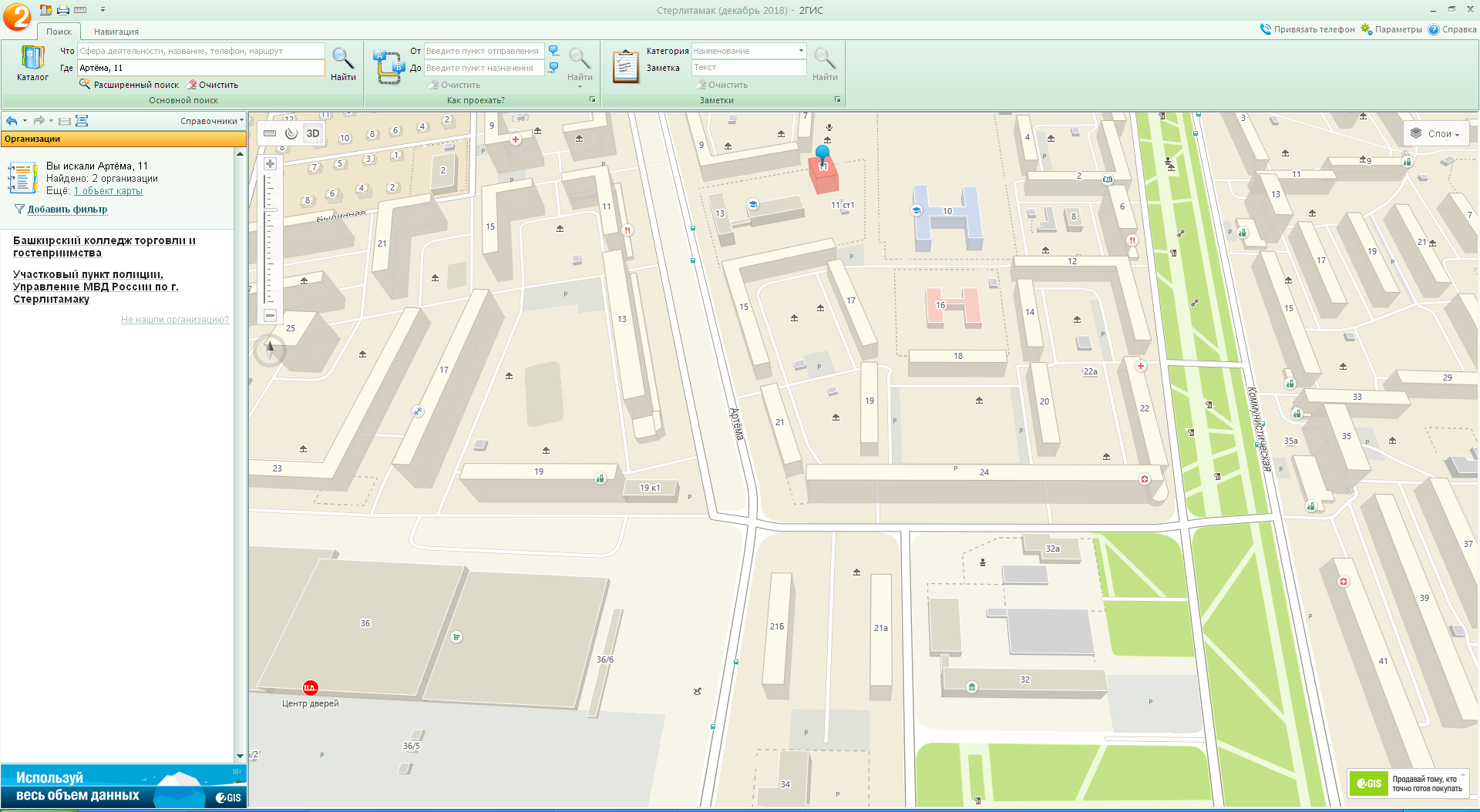 передвижная квасная  емкостьрозничная торговля  квасом в розлив36169,63 руб.с    15.04.2019           по  15.09.2019№ в Схеме НТОМесторасположение нестационарного торгового объектаВид нестационарного торгового объектаСпециализация нестационарного торгового объектаПлощадь торгового объектаНачальная стоимость лотаСрок действия договора2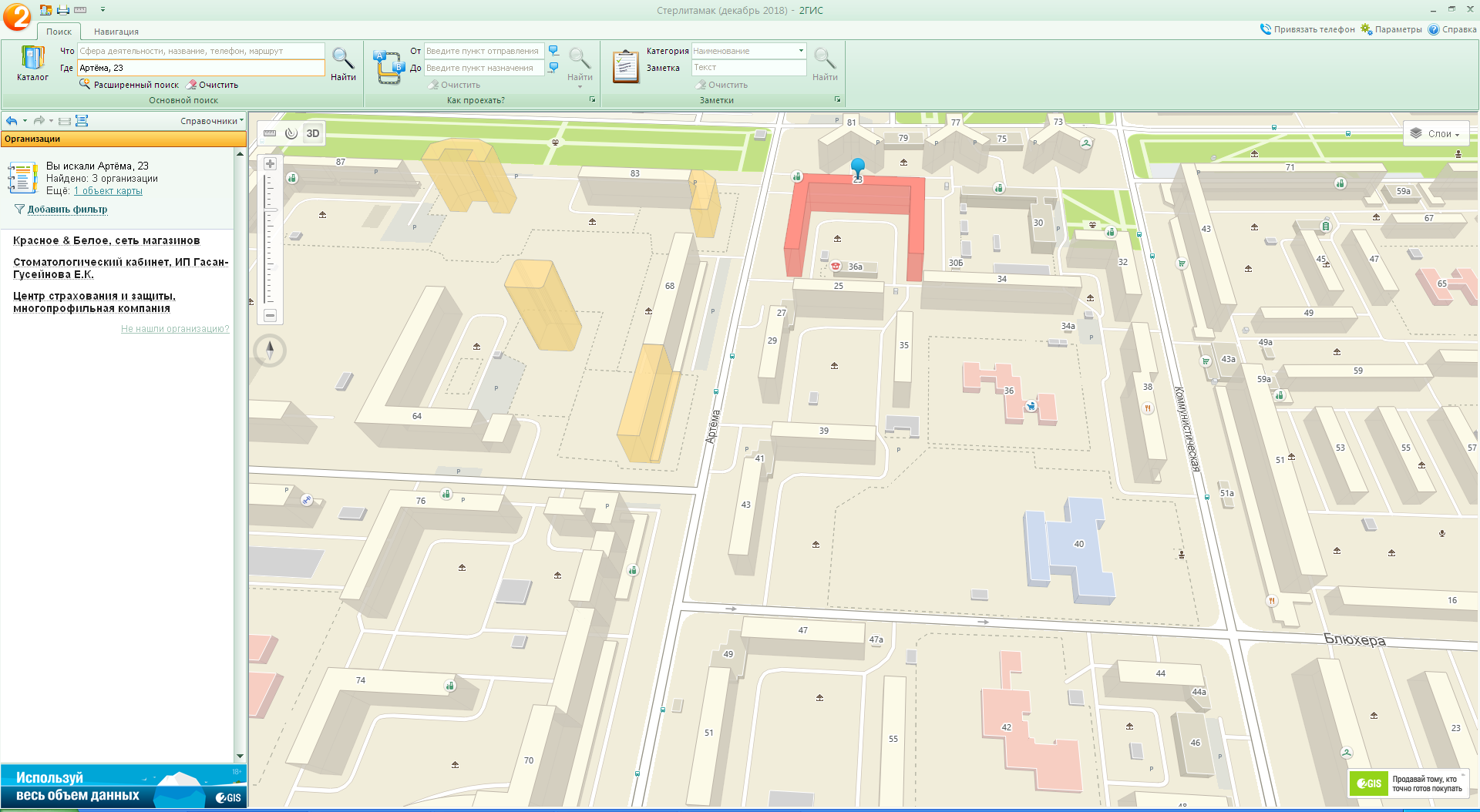 передвижная квасная  емкостьрозничная торговля  квасом в розлив36169,63 руб.с    15.04.2019           по  15.09.2019№ в Схеме НТОМесторасположение нестационарного торгового объектаВид нестационарного торгового объектаСпециализация нестационарного торгового объектаПлощадь торгового объектаНачальная стоимость лотаСрок действия договора3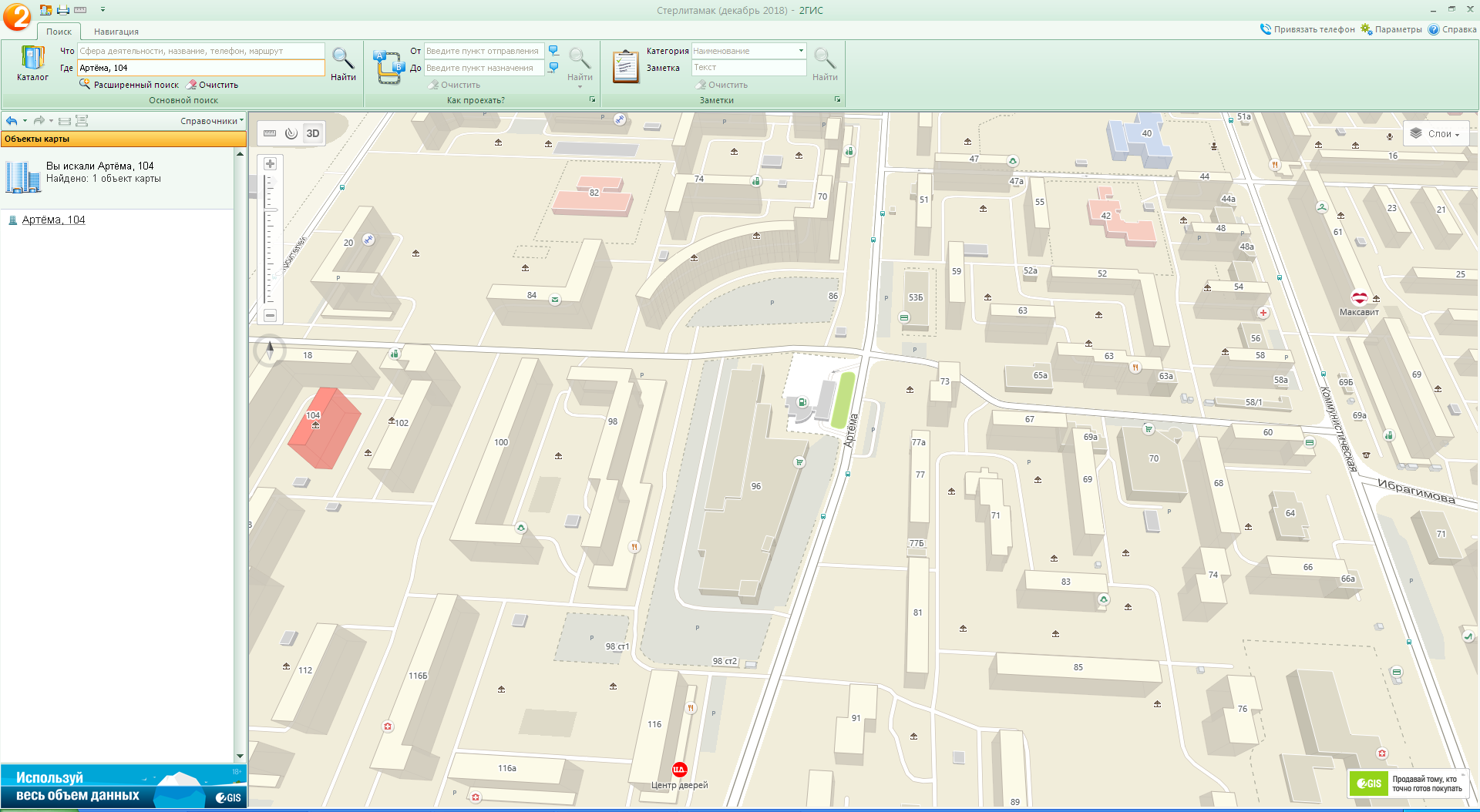 передвижная квасная  емкостьрозничная торговля  квасом в розлив36169,63 руб.с    15.04.2019           по  15.09.2019№ в Схеме НТОМесторасположение нестационарного торгового объектаВид нестационарного торгового объектаСпециализация нестационарного торгового объектаПлощадь торгового объектаНачальная стоимость лотаСрок действия договора4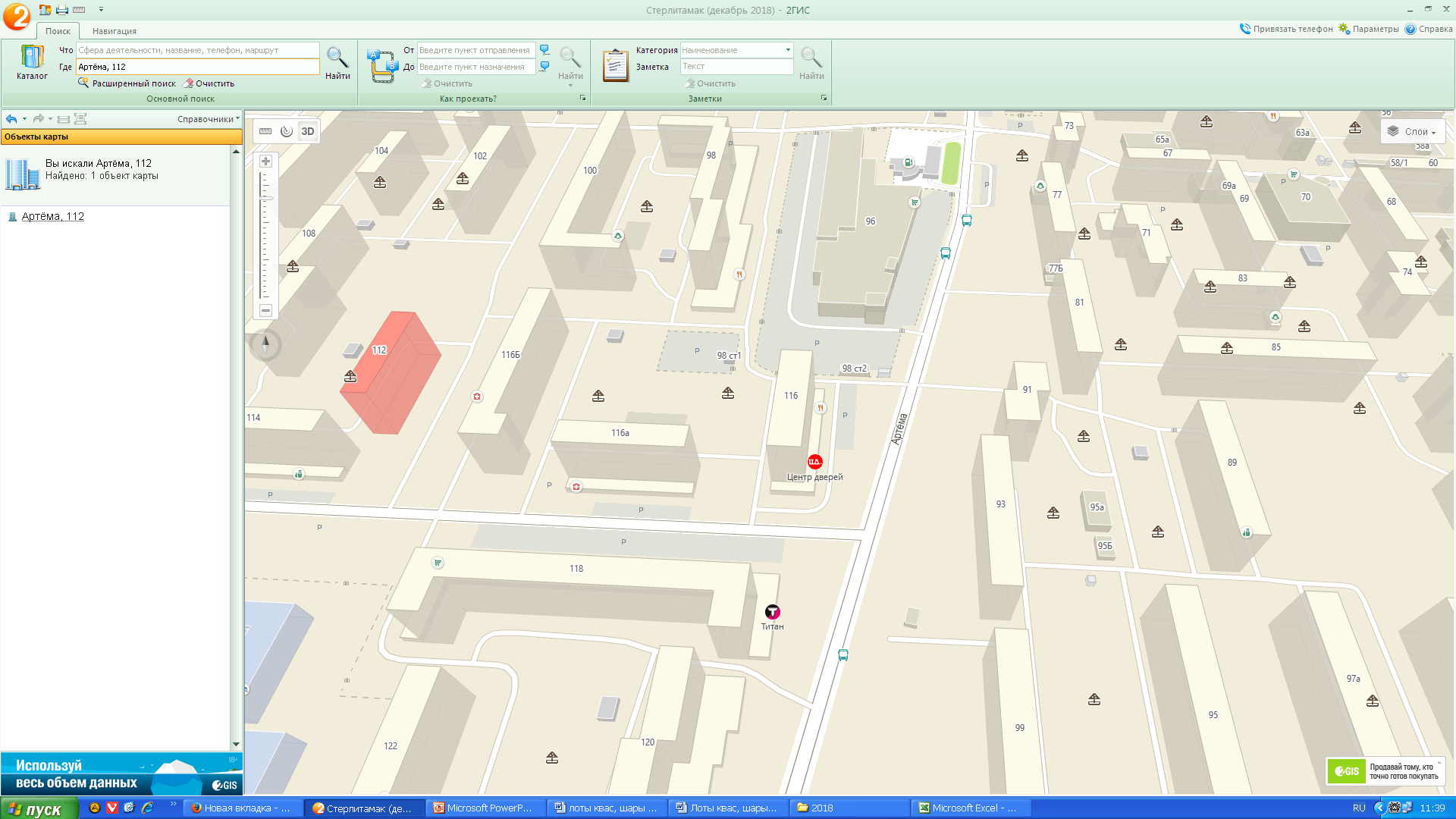 передвижная квасная  емкостьрозничная торговля  квасом в розлив36169,63 руб.с    15.04.2019           по  15.09.2019№ в Схеме НТОМесторасположение нестационарного торгового объектаВид нестационарного торгового объектаСпециализация нестационарного торгового объектаПлощадь торгового объектаНачальная стоимость лотаСрок действия договора5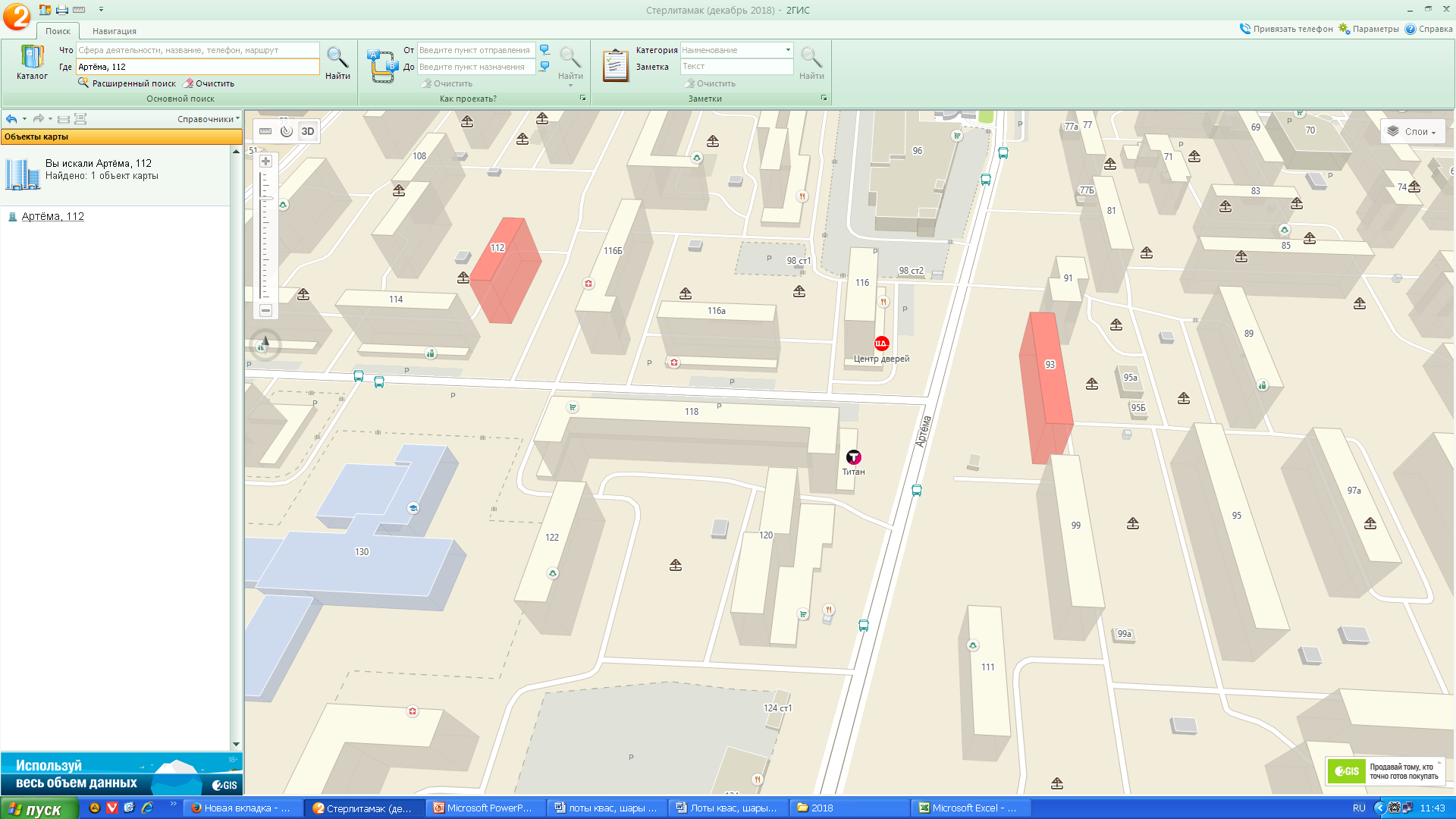 передвижная квасная  емкостьрозничная торговля  квасом в розлив36169,63 руб.с    15.04.2019           по  15.09.2019№ в Схеме НТОМесторасположение нестационарного торгового объектаВид нестационарного торгового объектаСпециализация нестационарного торгового объектаПлощадь торгового объектаНачальная стоимость лотаСрок действия договора6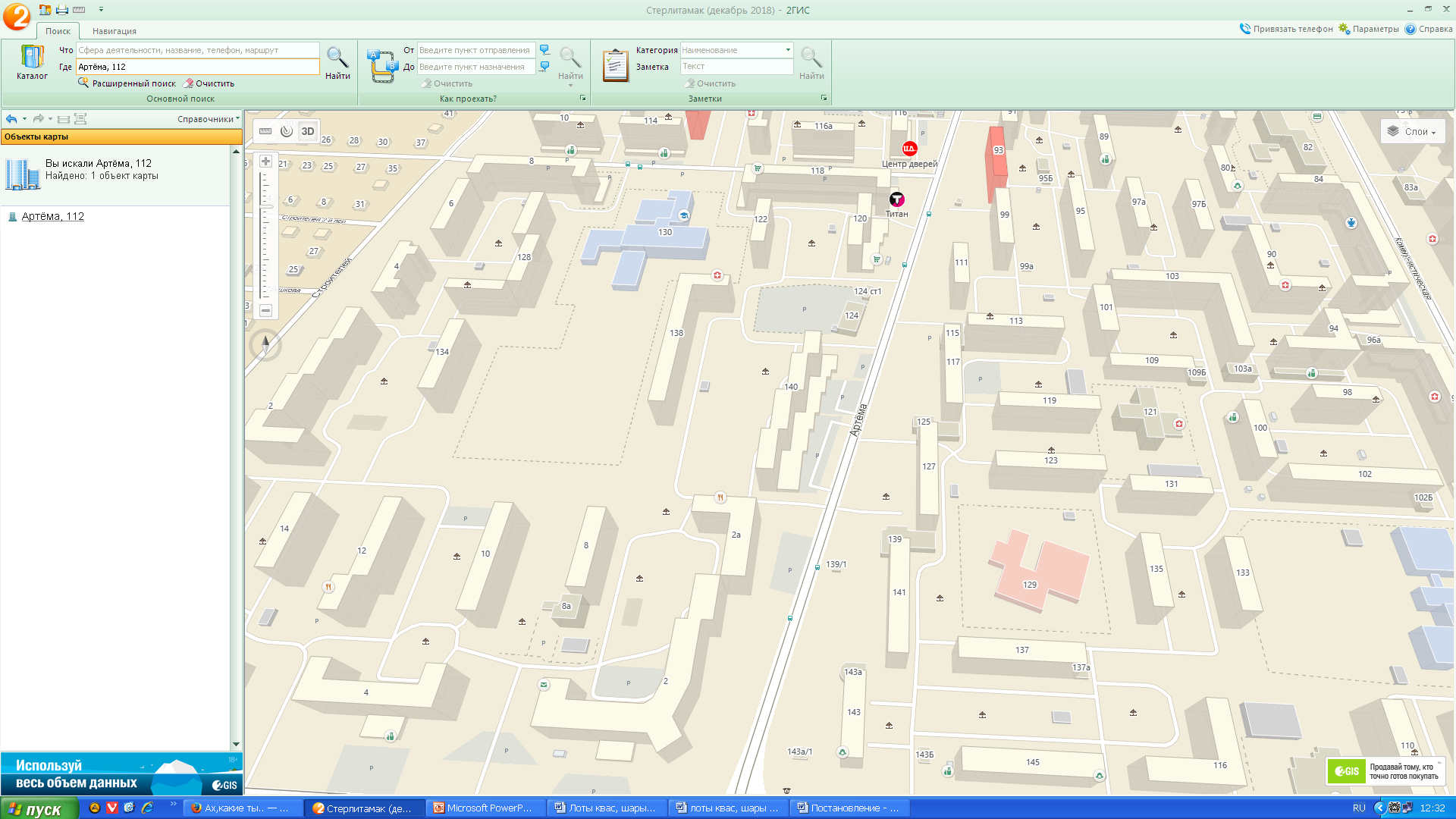 передвижная квасная  емкостьрозничная торговля  квасом в розлив36169,63 руб.с    15.04.2019           по  15.09.2019№ в Схеме НТОМесторасположение нестационарного торгового объектаВид нестационарного торгового объектаСпециализация нестационарного торгового объектаПлощадь торгового объектаНачальная стоимость лотаСрок действия договора7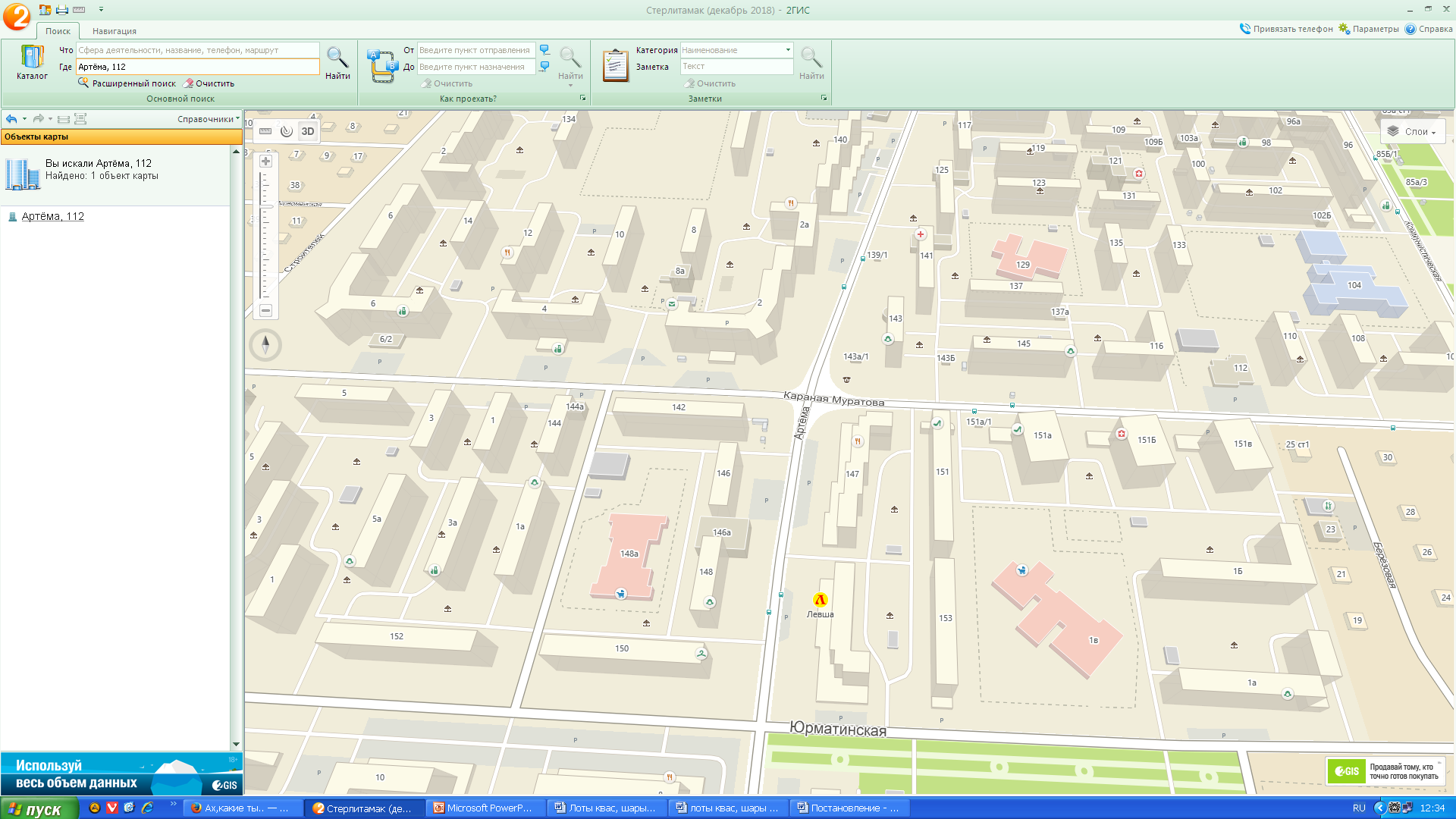 передвижная квасная  емкостьрозничная торговля  квасом в розлив36169,63 руб.с    15.04.2019           по  15.09.2019№ в Схеме НТОМесторасположение нестационарного торгового объектаВид нестационарного торгового объектаСпециализация нестационарного торгового объектаПлощадь торгового объектаНачальная стоимость лотаСрок действия договора8передвижная квасная  емкостьрозничная торговля  квасом в розлив36169,63 руб.с    15.04.2019           по  15.09.2019№ в Схеме НТОМесторасположение нестационарного торгового объектаВид нестационарного торгового объектаСпециализация нестационарного торгового объектаПлощадь торгового объектаНачальная стоимость лотаСрок действия договора9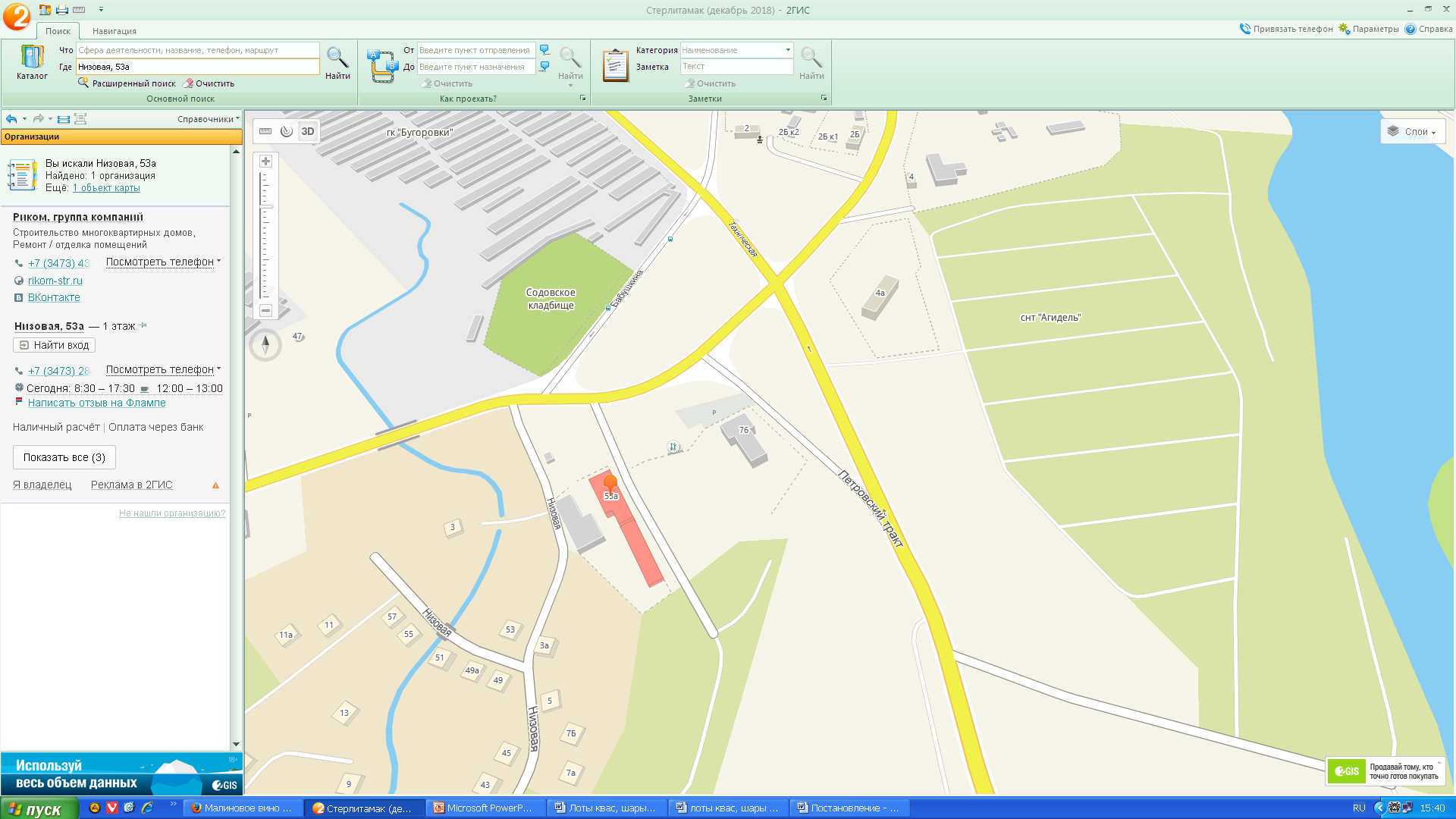 передвижная квасная  емкостьрозничная торговля  квасом в розлив33393,30 руб.с    15.04.2019           по  15.09.2019№ в Схеме НТОМесторасположение нестационарного торгового объектаВид нестационарного торгового объектаСпециализация нестационарного торгового объектаПлощадь торгового объектаНачальная стоимость лотаСрок действия договора10передвижная квасная  емкостьрозничная торговля  квасом в розлив33393,30 руб.с    15.04.2019           по  15.09.2019№ в Схеме НТОМесторасположение нестационарного торгового объектаВид нестационарного торгового объектаСпециализация нестационарного торгового объектаПлощадь торгового объектаНачальная стоимость лотаСрок действия договора11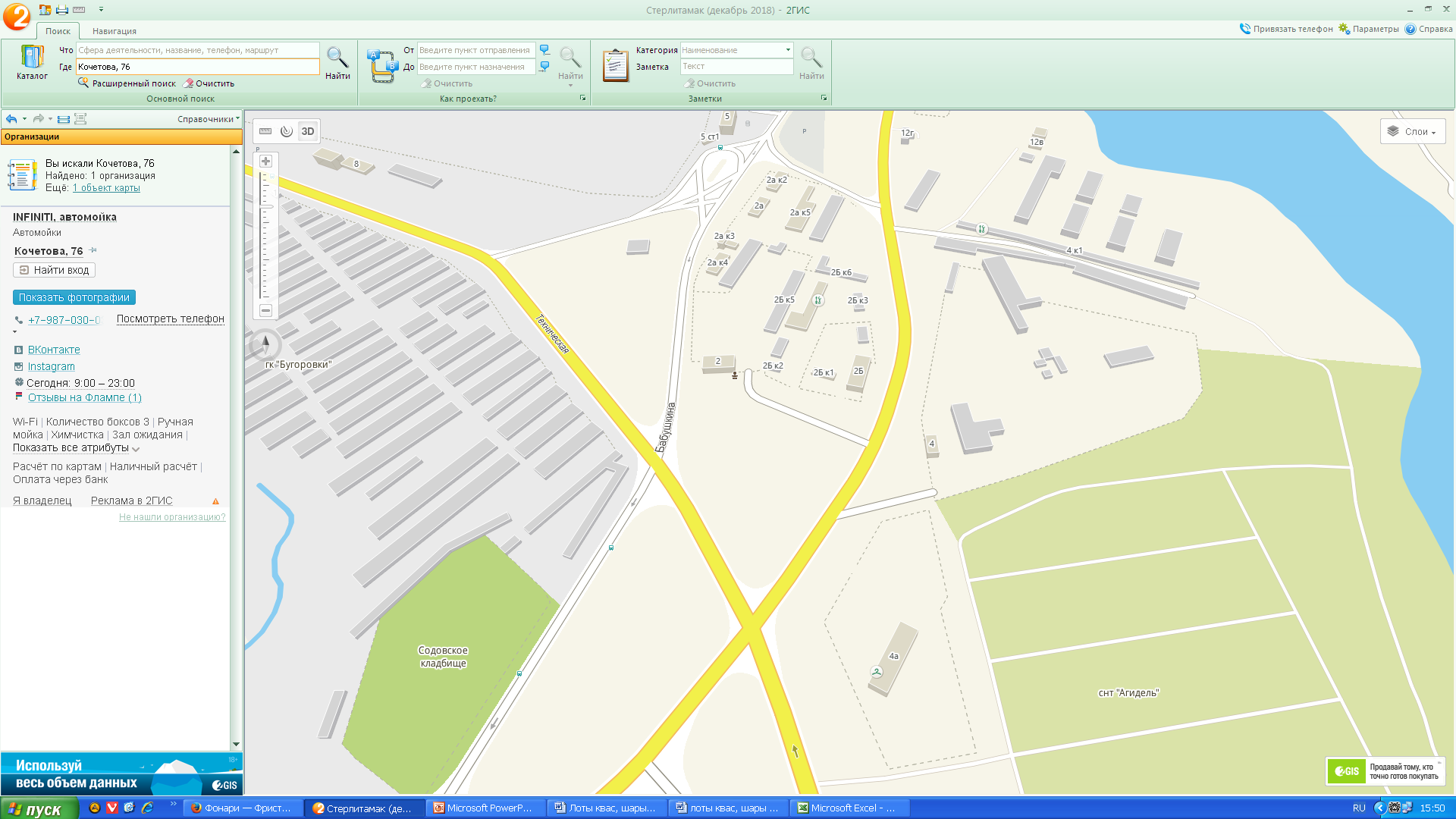 передвижная квасная  емкостьрозничная торговля  квасом в розлив33393,30 руб.с    15.04.2019           по  15.09.2019№ в Схеме НТОМесторасположение нестационарного торгового объектаВид нестационарного торгового объектаСпециализация нестационарного торгового объектаПлощадь торгового объектаНачальная стоимость лотаСрок действия договора12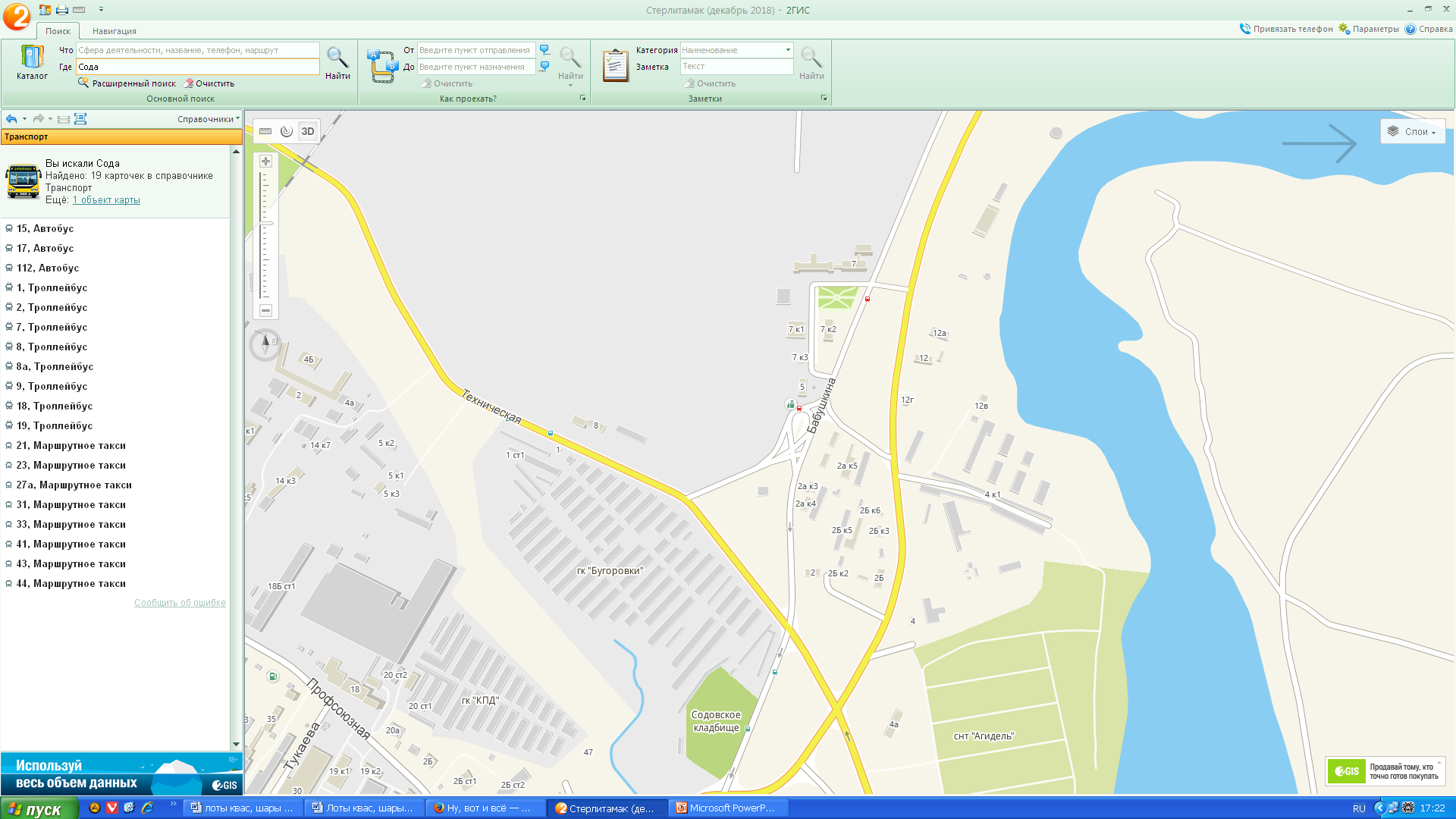 передвижная квасная  емкостьрозничная торговля  квасом в розлив33393,30 руб.с    15.04.2019           по  15.09.2019№ в Схеме НТОМесторасположение нестационарного торгового объектаВид нестационарного торгового объектаСпециализация нестационарного торгового объектаПлощадь торгового объектаНачальная стоимость лотаСрок действия договора13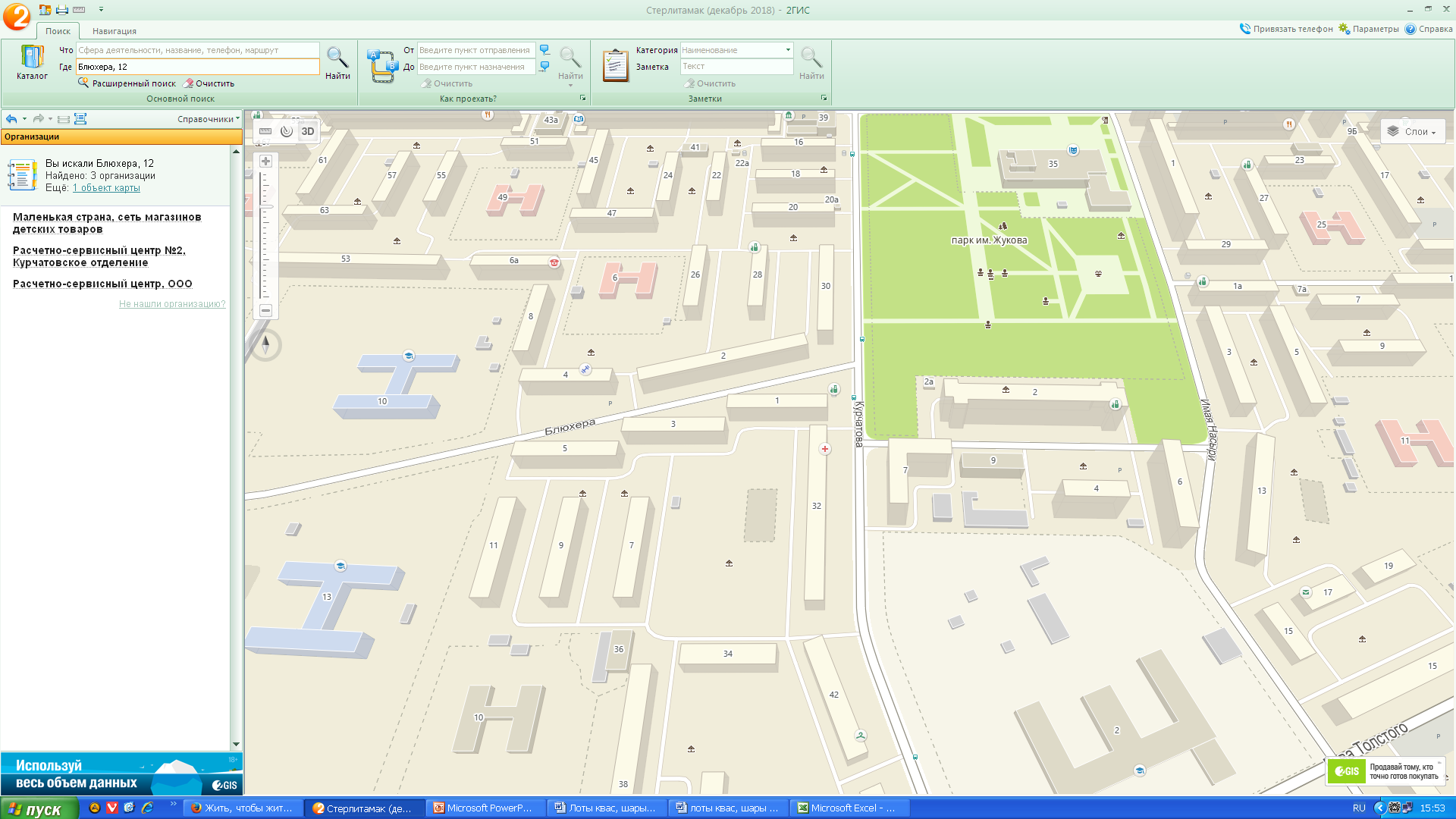 передвижная квасная  емкостьрозничная торговля  квасом в розлив33393,30 руб.с    15.04.2019           по  15.09.2019№ в Схеме НТОМесторасположение нестационарного торгового объектаВид нестационарного торгового объектаСпециализация нестационарного торгового объектаПлощадь торгового объектаНачальная стоимость лотаСрок действия договора14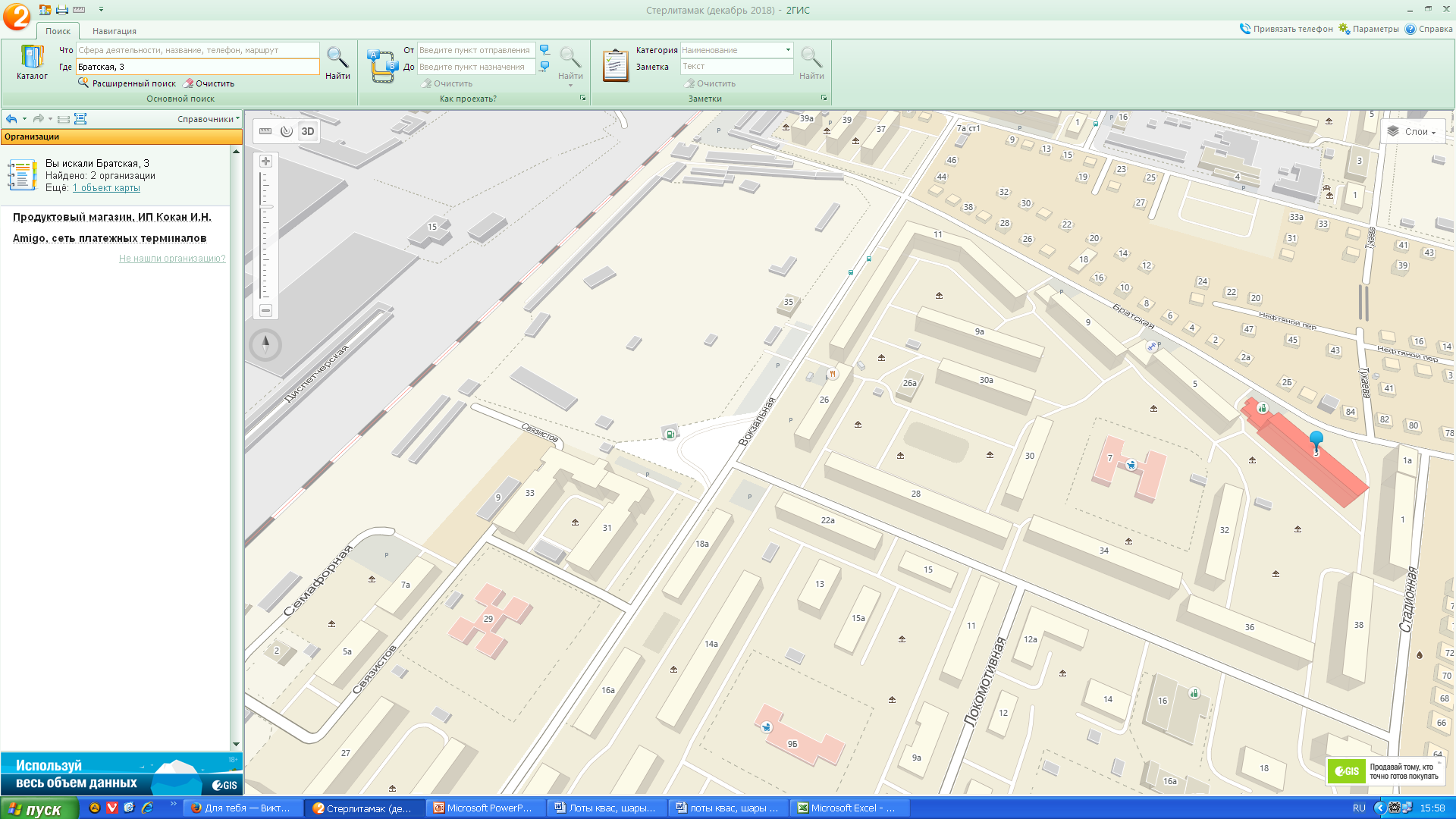 передвижная квасная  емкостьрозничная торговля  квасом в розлив33393,30 руб.с    15.04.2019           по  15.09.2019№ в Схеме НТОМесторасположение нестационарного торгового объектаВид нестационарного торгового объектаСпециализация нестационарного торгового объектаПлощадь торгового объектаНачальная стоимость лотаСрок действия договора15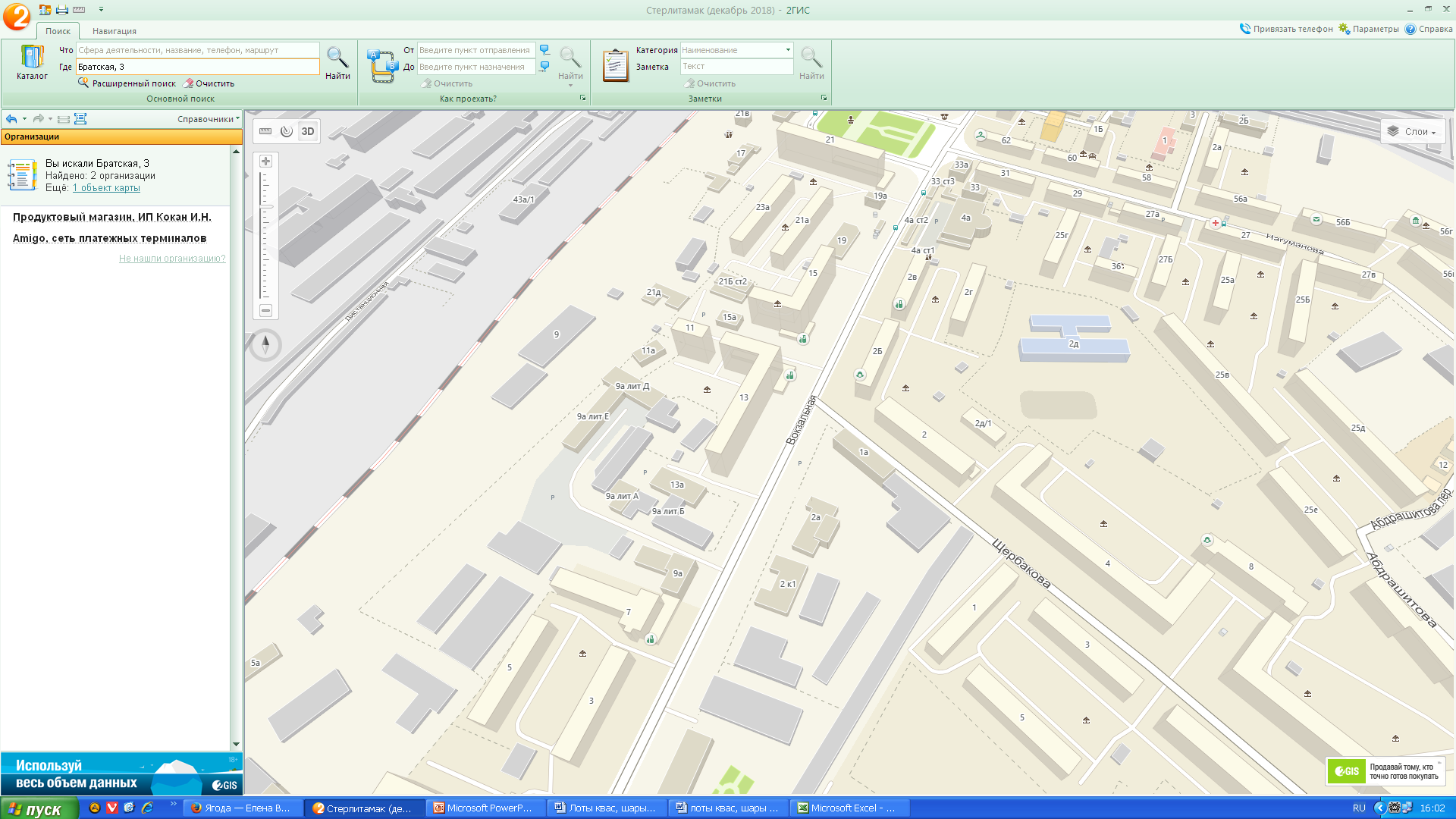 передвижная квасная  емкостьрозничная торговля  квасом в розлив35552,67 руб.с    15.04.2019           по  15.09.2019№ в Схеме НТОМесторасположение нестационарного торгового объектаВид нестационарного торгового объектаСпециализация нестационарного торгового объектаПлощадь торгового объектаНачальная стоимость лотаСрок действия договора16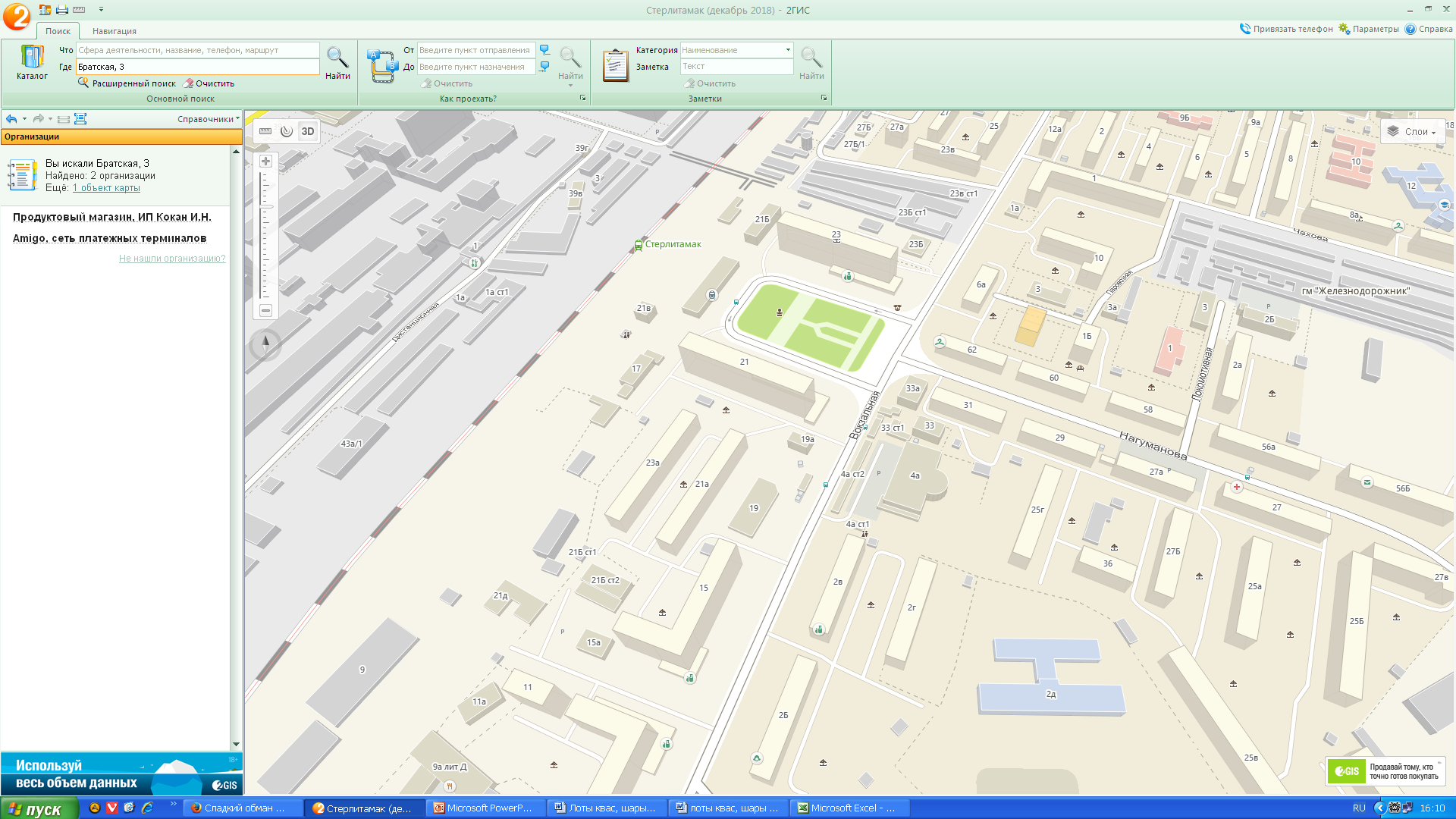 передвижная квасная  емкостьрозничная торговля  квасом в розлив35552,67 руб.с    15.04.2019           по  15.09.2019№ в Схеме НТОМесторасположение нестационарного торгового объектаВид нестационарного торгового объектаСпециализация нестационарного торгового объектаПлощадь торгового объектаНачальная стоимость лотаСрок действия договора17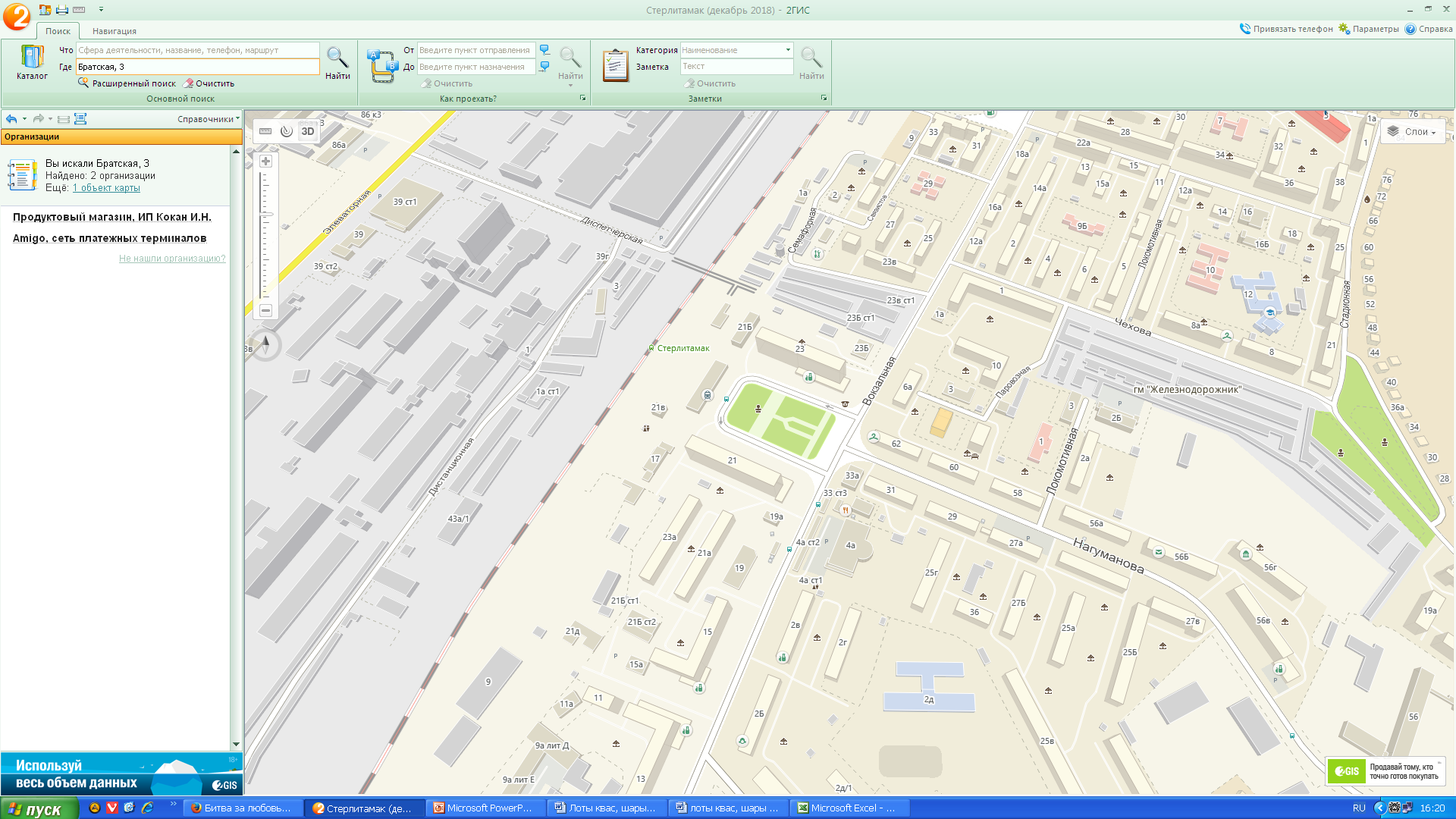 передвижная квасная  емкостьрозничная торговля  квасом в розлив35552,67 руб.с    15.04.2019           по  15.09.2019№ в Схеме НТОМесторасположение нестационарного торгового объектаВид нестационарного торгового объектаСпециализация нестационарного торгового объектаПлощадь торгового объектаНачальная стоимость лотаСрок действия договора18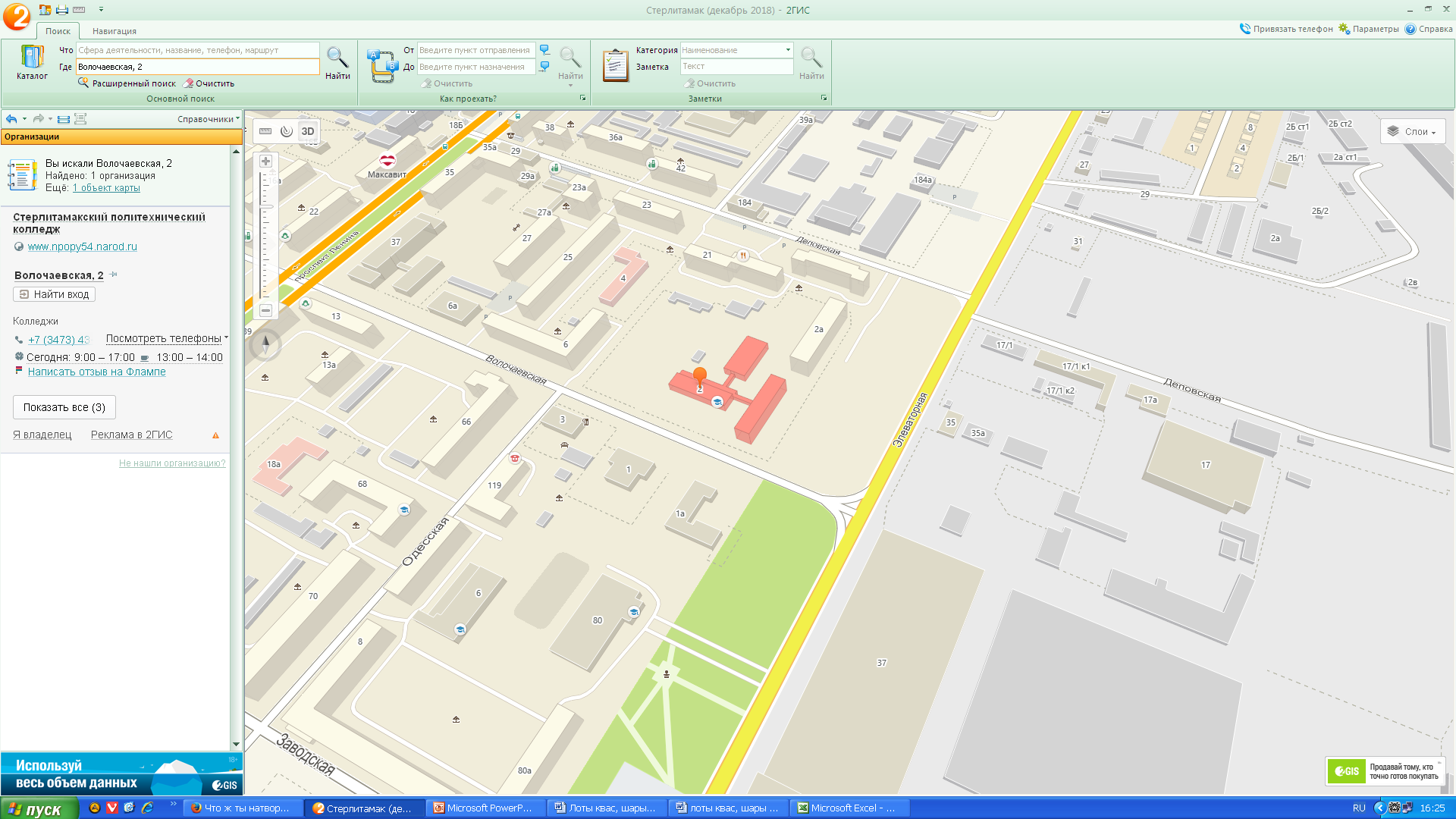 передвижная квасная  емкостьрозничная торговля  квасом в розлив34010,26 руб.с    15.04.2019           по  15.09.2019№ в Схеме НТОМесторасположение нестационарного торгового объектаВид нестационарного торгового объектаСпециализация нестационарного торгового объектаПлощадь торгового объектаНачальная стоимость лотаСрок действия договора19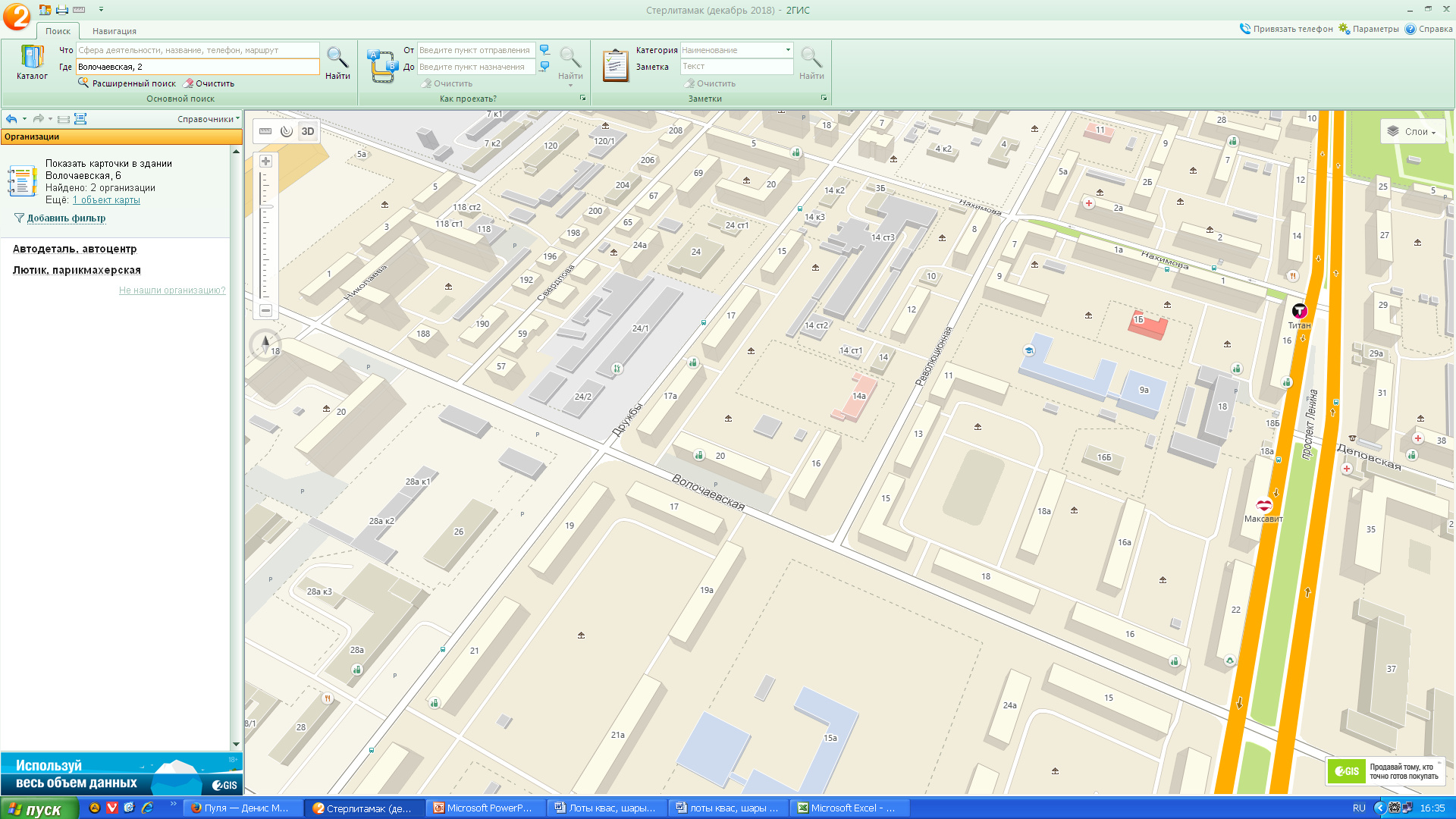 передвижная квасная  емкостьрозничная торговля  квасом в розлив34010,26 руб.с    15.04.2019           по  15.09.2019№ в Схеме НТОМесторасположение нестационарного торгового объектаВид нестационарного торгового объектаСпециализация нестационарного торгового объектаПлощадь торгового объектаНачальная стоимость лотаСрок действия договора20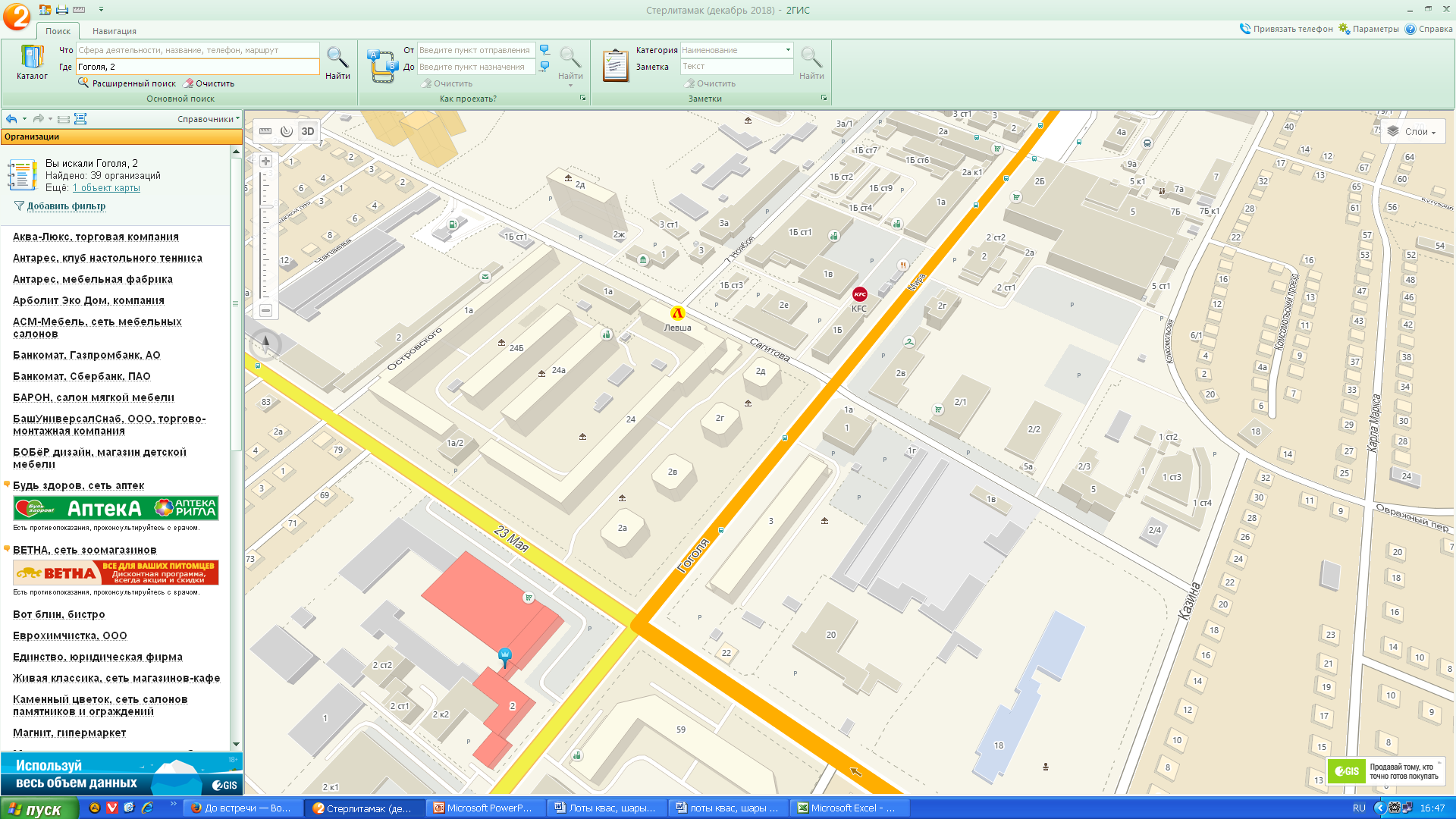 передвижная квасная  емкостьрозничная торговля  квасом в розлив35552,67 руб.с    15.04.2019           по  15.09.2019№ в Схеме НТОМесторасположение нестационарного торгового объектаВид нестационарного торгового объектаСпециализация нестационарного торгового объектаПлощадь торгового объектаНачальная стоимость лотаСрок действия договора21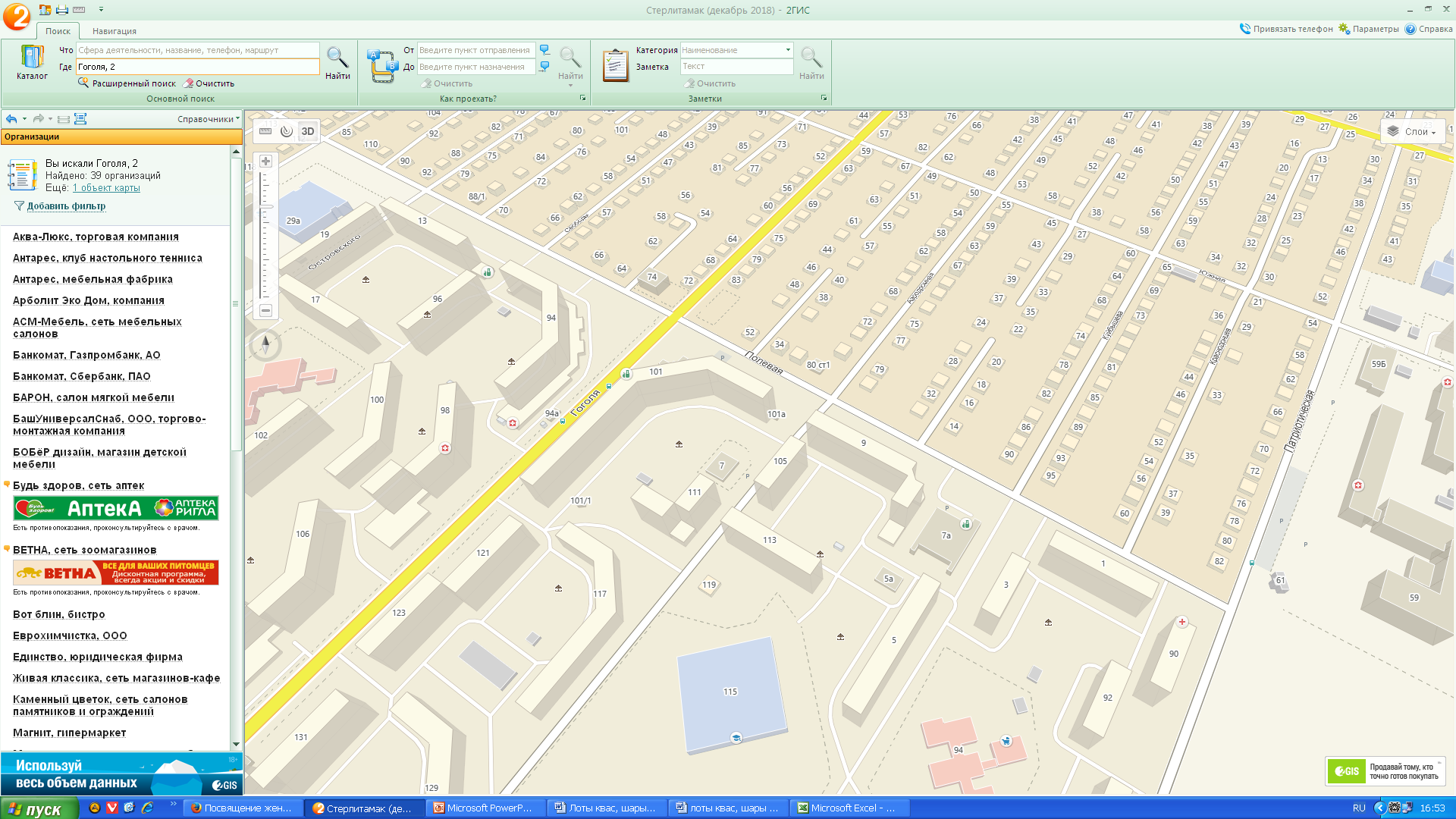 передвижная квасная  емкостьрозничная торговля  квасом в розлив35552,67 руб.с    15.04.2019           по  15.09.2019№ в Схеме НТОМесторасположение нестационарного торгового объектаВид нестационарного торгового объектаСпециализация нестационарного торгового объектаПлощадь торгового объектаНачальная стоимость лотаСрок действия договора22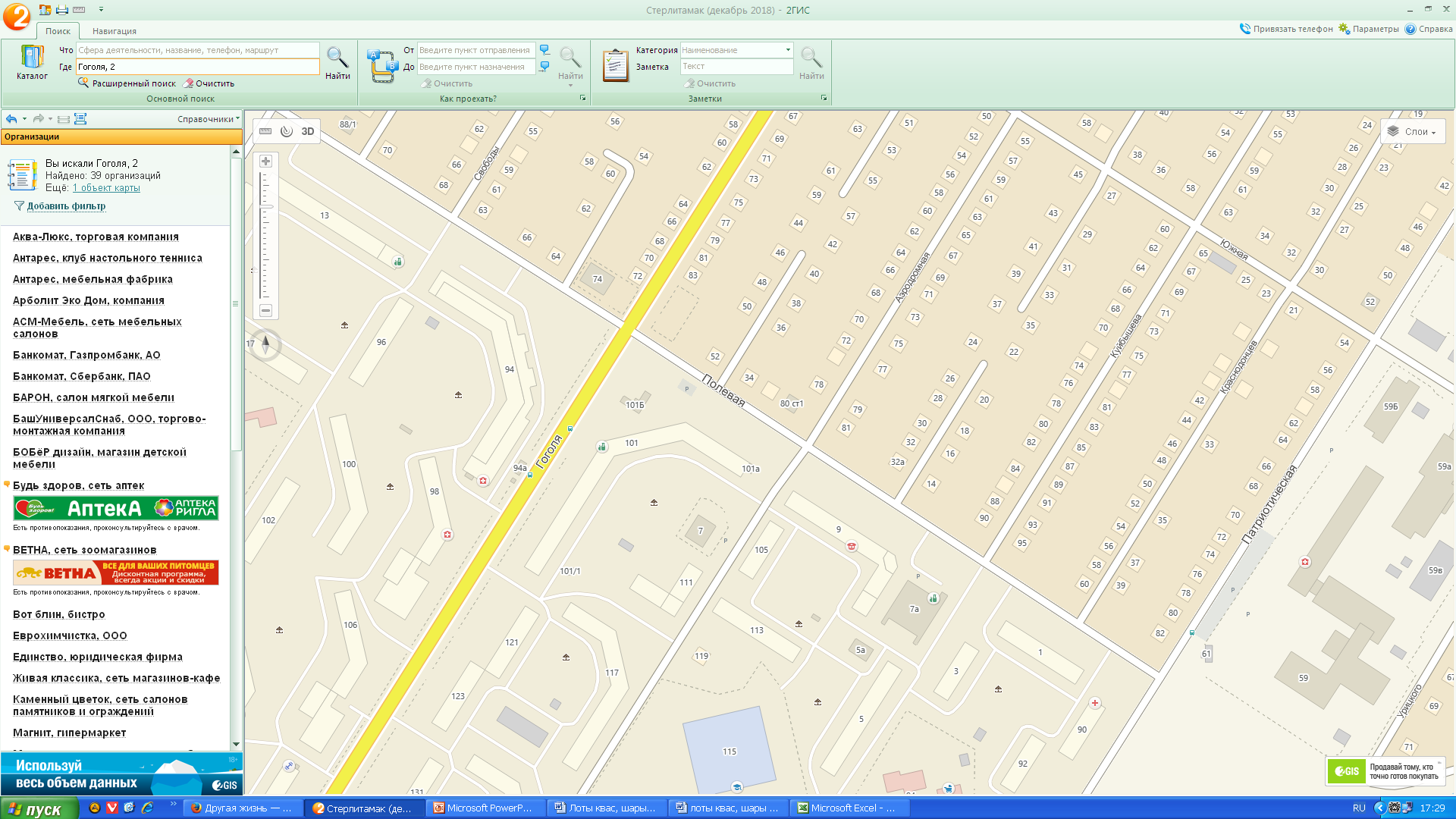 передвижная квасная  емкостьрозничная торговля  квасом в розлив35552,67 руб.с    15.04.2019           по  15.09.2019№ в Схеме НТОМесторасположение нестационарного торгового объектаВид нестационарного торгового объектаСпециализация нестационарного торгового объектаПлощадь торгового объектаНачальная стоимость лотаСрок действия договора23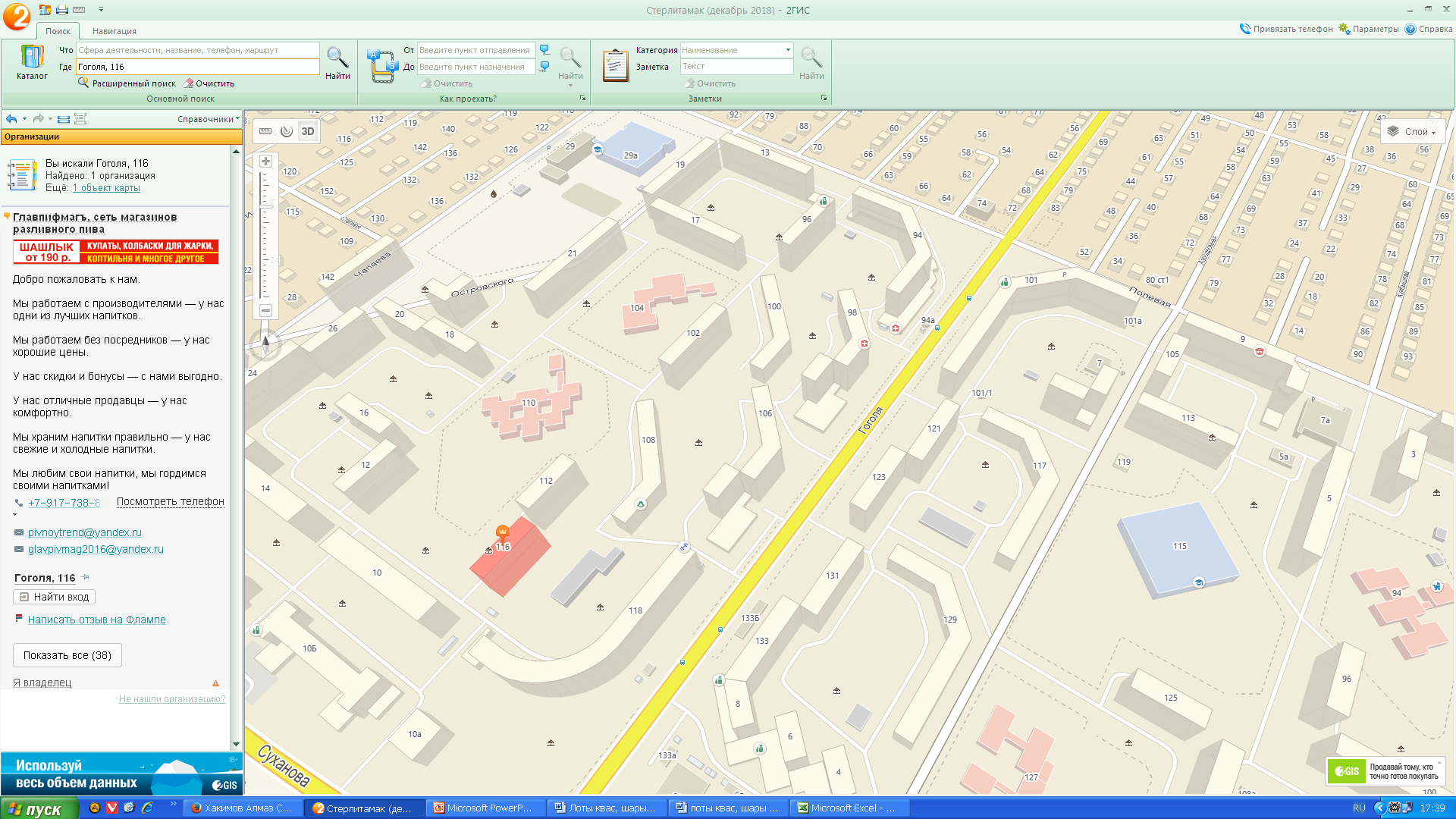 передвижная квасная  емкостьрозничная торговля  квасом в розлив35552,67 руб.с    15.04.2019           по  15.09.2019№ в Схеме НТОМесторасположение нестационарного торгового объектаВид нестационарного торгового объектаСпециализация нестационарного торгового объектаПлощадь торгового объектаНачальная стоимость лотаСрок действия договора24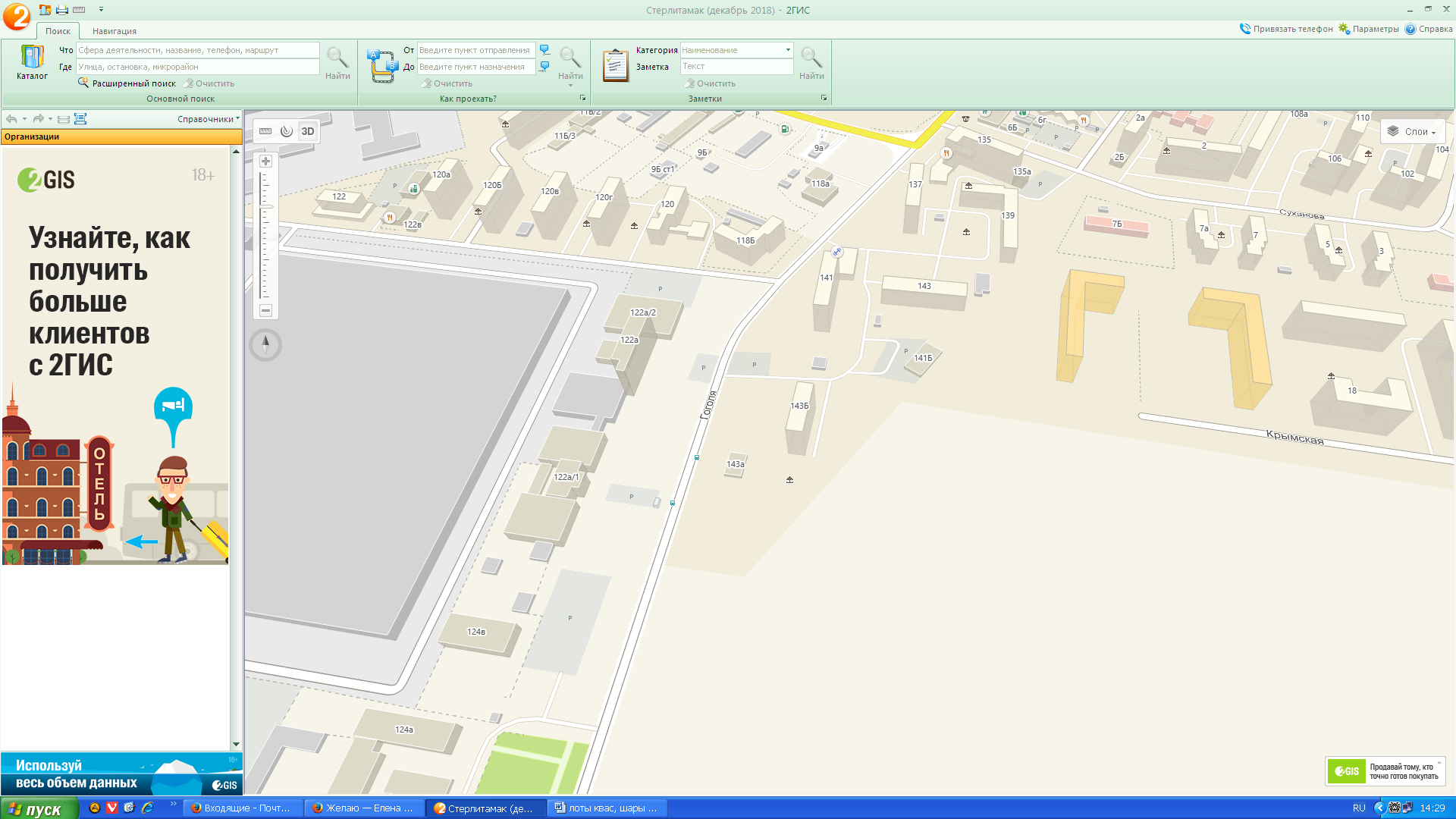 передвижная квасная  емкостьрозничная торговля  квасом в розлив35552,67 руб.с    15.04.2019           по  15.09.2019№ в Схеме НТОМесторасположение нестационарного торгового объектаВид нестационарного торгового объектаСпециализация нестационарного торгового объектаПлощадь торгового объектаНачальная стоимость лотаСрок действия договора25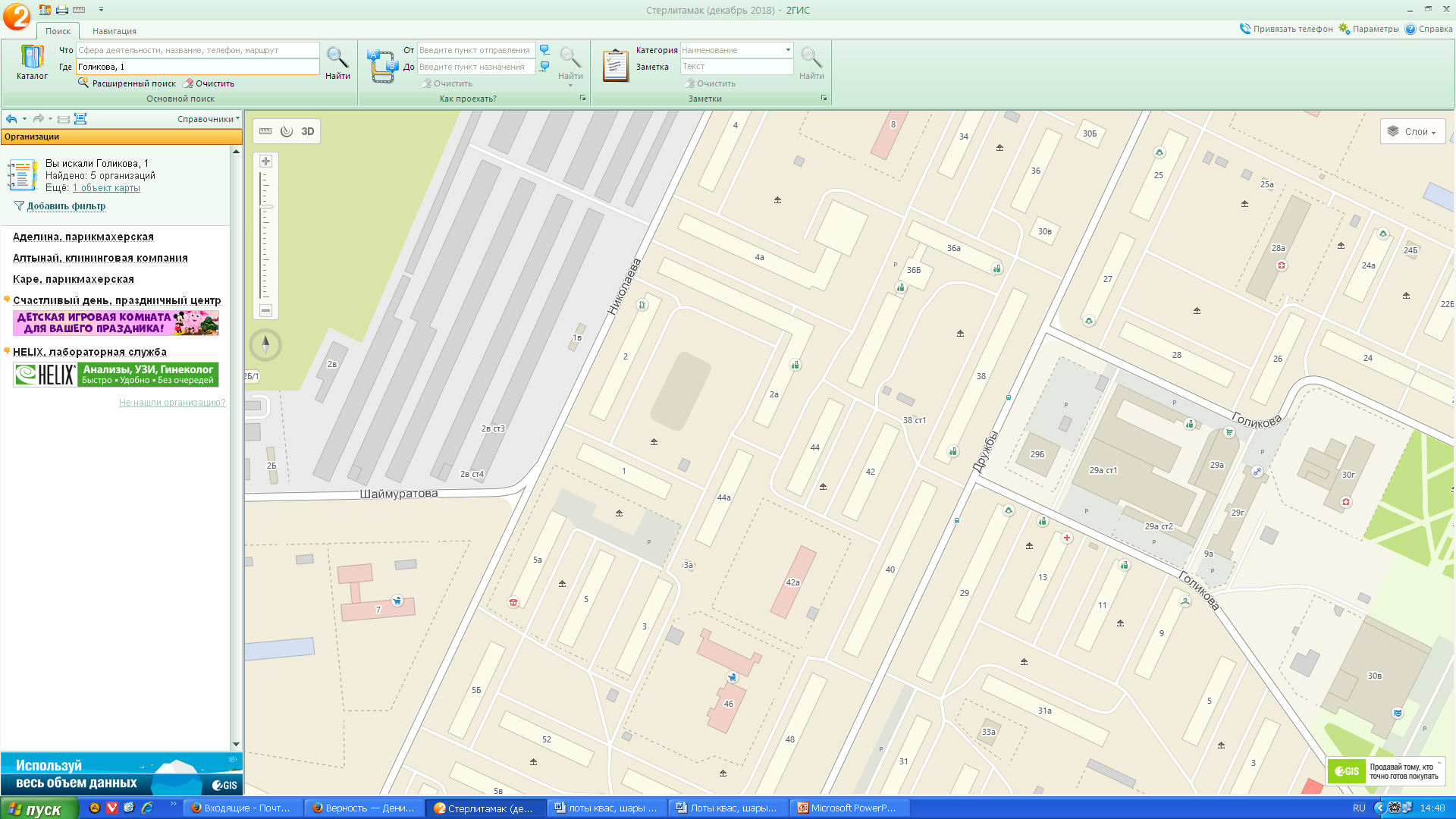 передвижная квасная  емкостьрозничная торговля  квасом в розлив33393,30 руб.с    15.04.2019           по  15.09.2019№ в Схеме НТОМесторасположение нестационарного торгового объектаВид нестационарного торгового объектаСпециализация нестационарного торгового объектаПлощадь торгового объектаНачальная стоимость лотаСрок действия договора26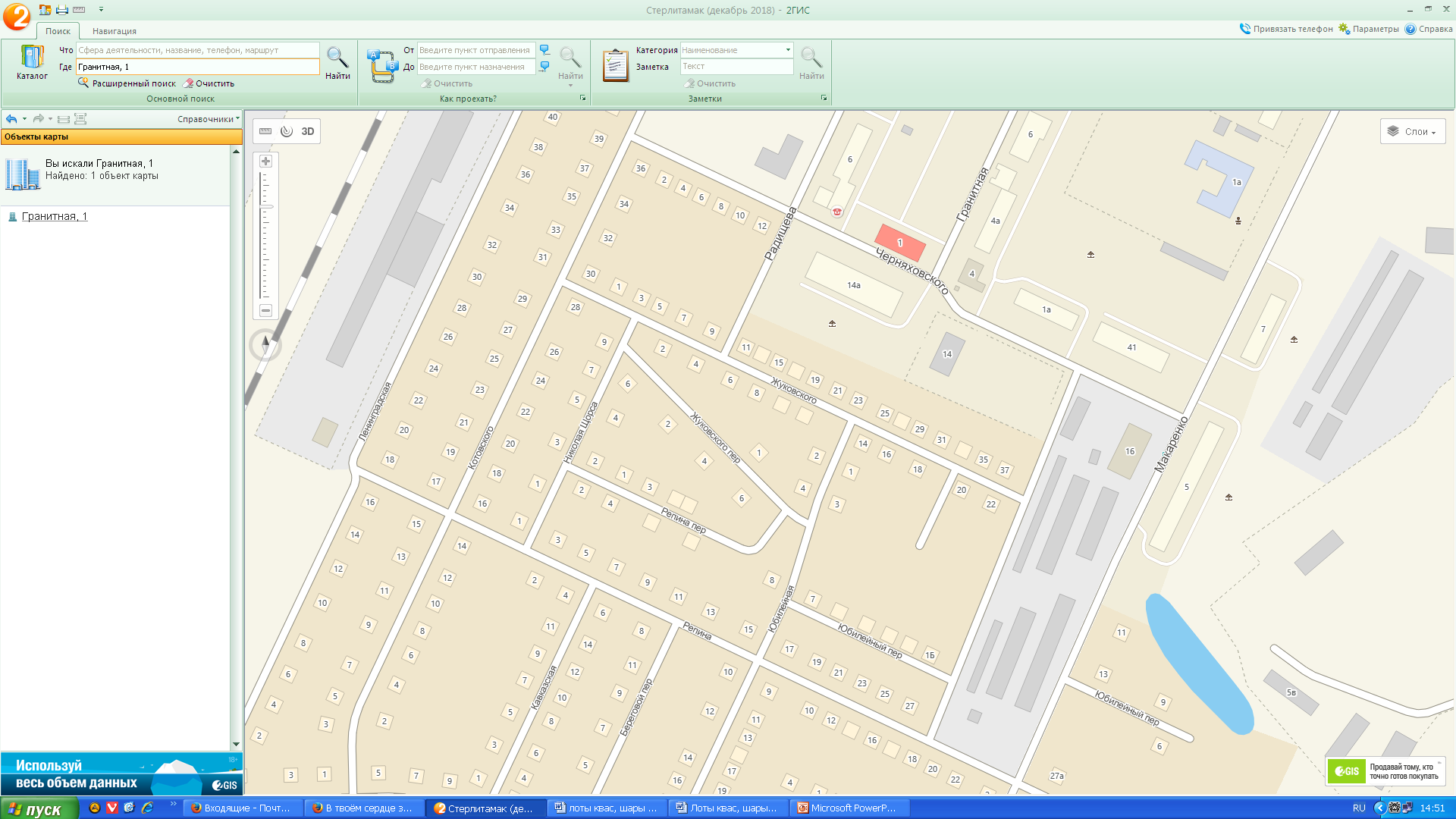 передвижная квасная  емкостьрозничная торговля  квасом в розлив33393,30 руб.с    15.04.2019           по  15.09.2019№ в Схеме НТОМесторасположение нестационарного торгового объектаВид нестационарного торгового объектаСпециализация нестационарного торгового объектаПлощадь торгового объектаНачальная стоимость лотаСрок действия договора27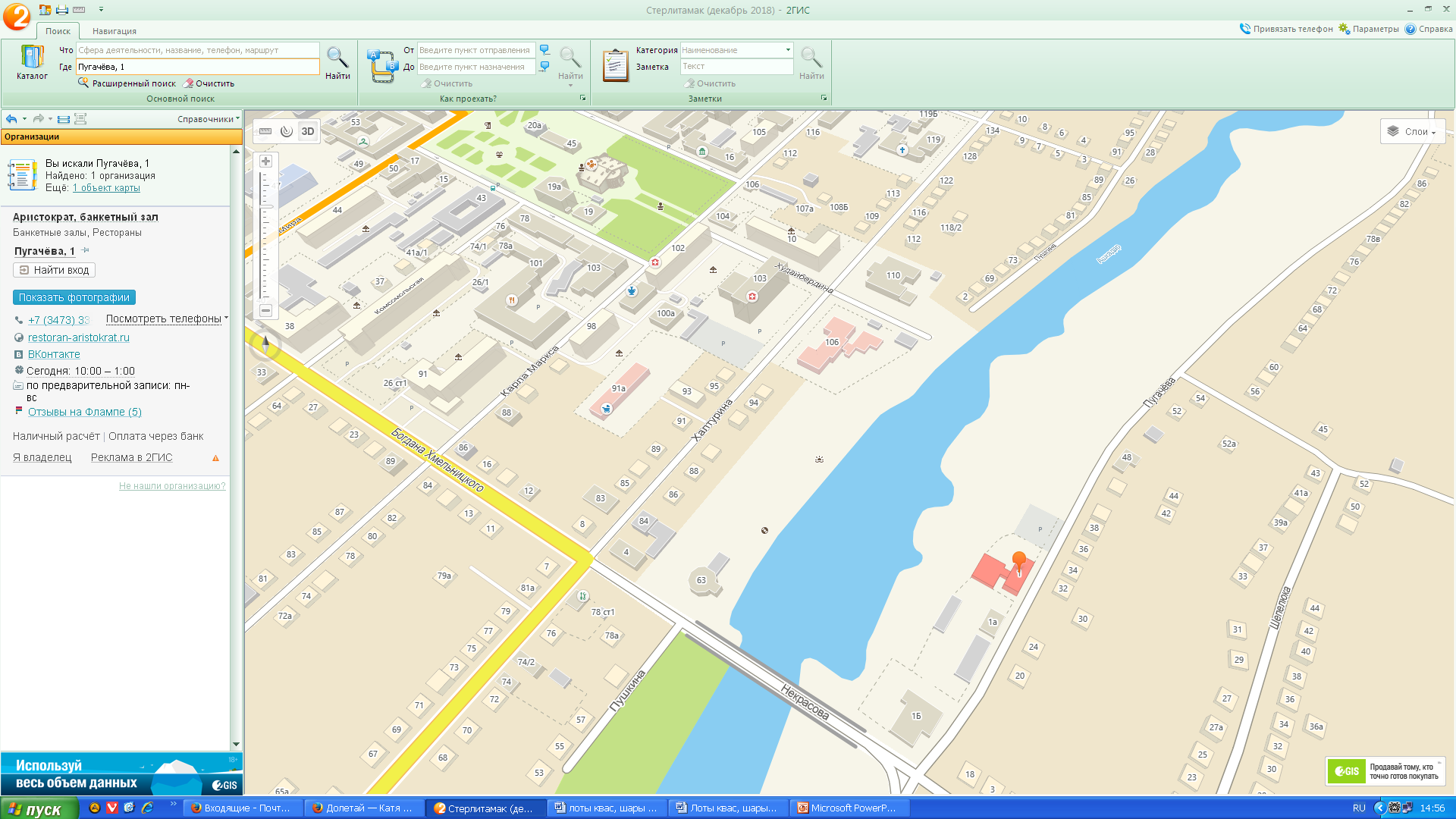 передвижная квасная  емкостьрозничная торговля  квасом в розлив33393,30 руб.с    15.04.2019           по  15.09.2019№ в Схеме НТОМесторасположение нестационарного торгового объектаВид нестационарного торгового объектаСпециализация нестационарного торгового объектаПлощадь торгового объектаНачальная стоимость лотаСрок действия договора28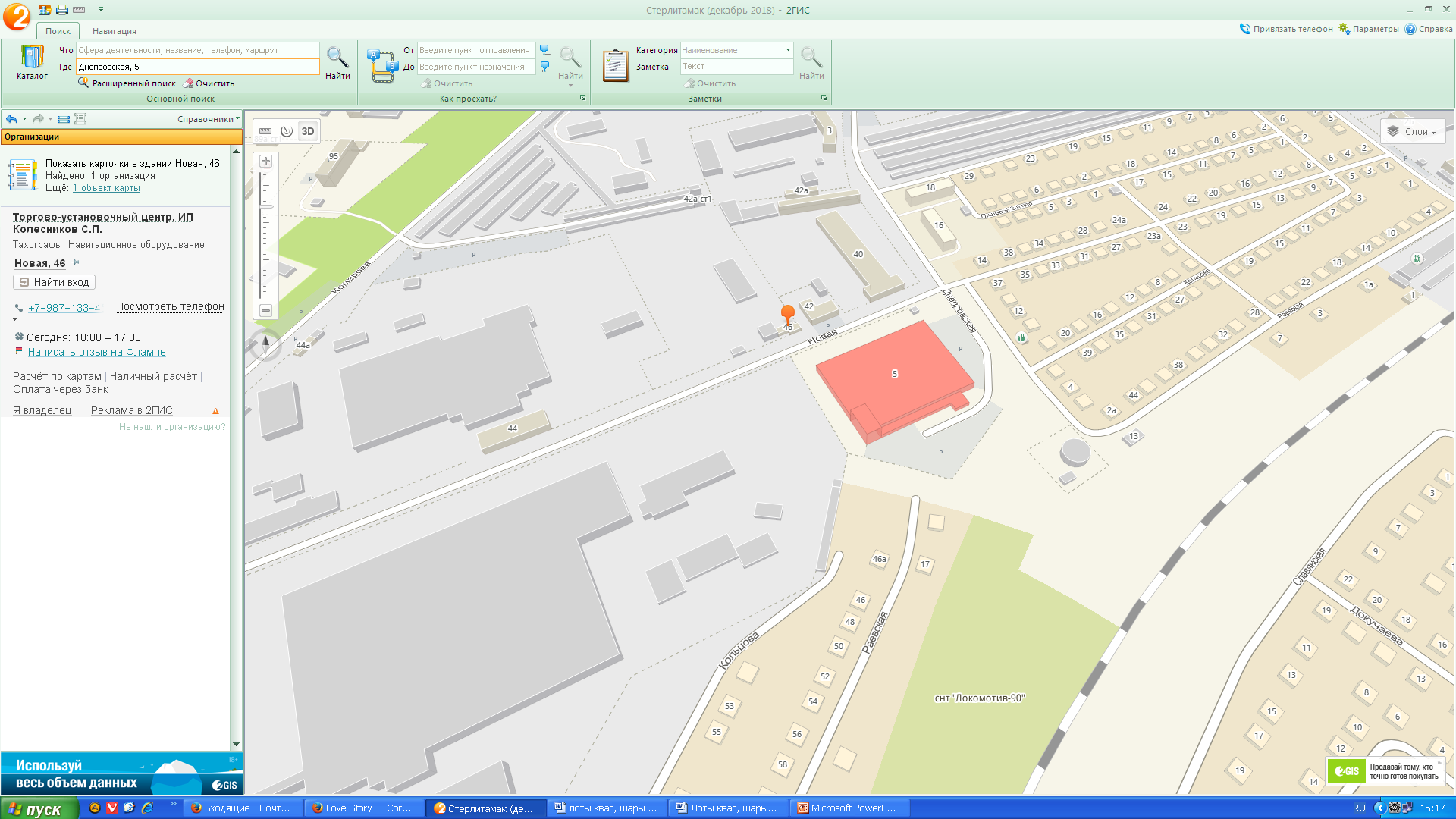 передвижная квасная  емкостьрозничная торговля  квасом в розлив33393,30 руб.с    15.04.2019           по  15.09.2019№ в Схеме НТОМесторасположение нестационарного торгового объектаВид нестационарного торгового объектаСпециализация нестационарного торгового объектаПлощадь торгового объектаНачальная стоимость лотаСрок действия договора29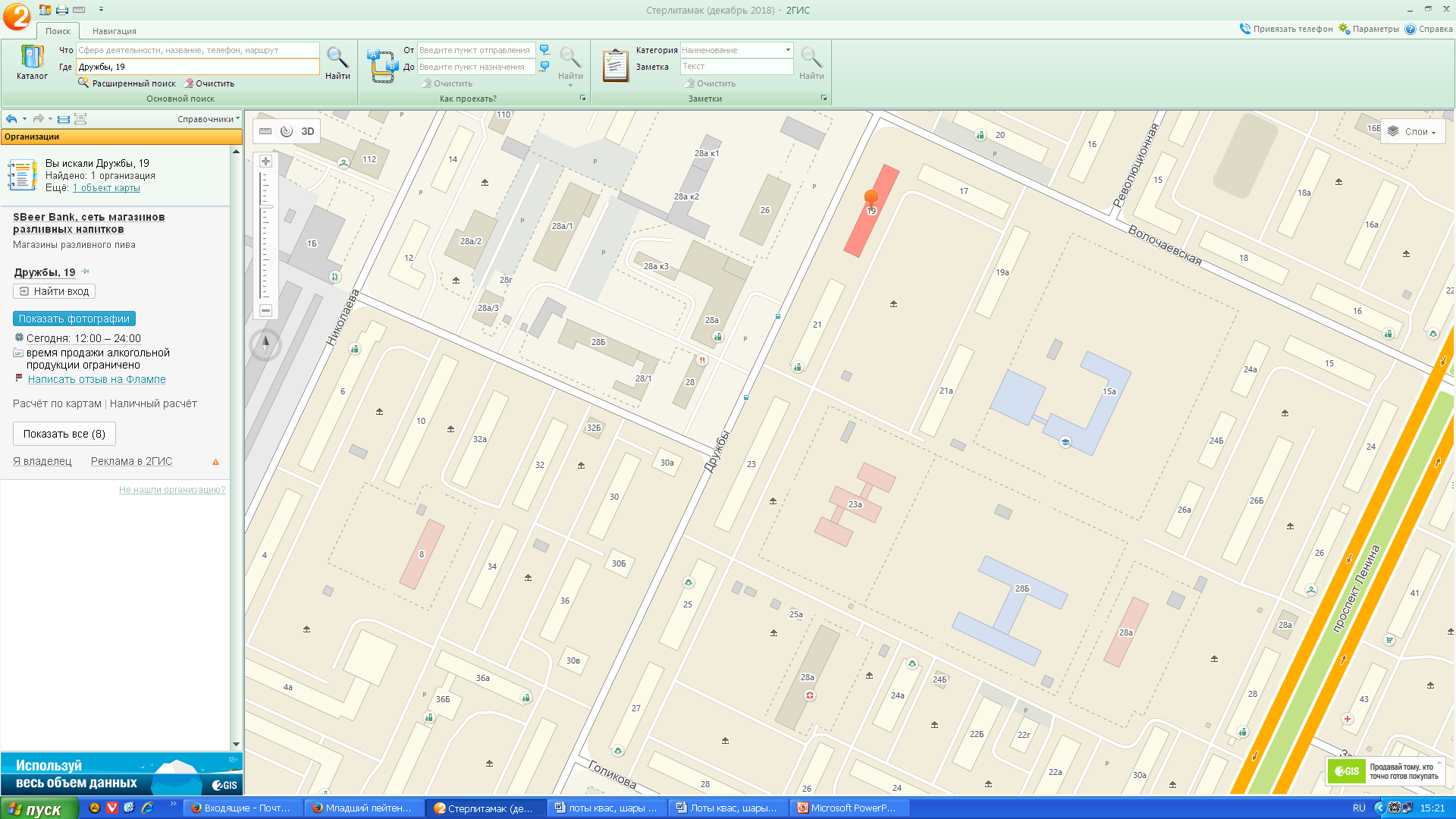 передвижная квасная  емкостьрозничная торговля  квасом в розлив33393,30 руб.с    15.04.2019           по  15.09.2019№ в Схеме НТОМесторасположение нестационарного торгового объектаВид нестационарного торгового объектаСпециализация нестационарного торгового объектаПлощадь торгового объектаНачальная стоимость лотаСрок действия договора30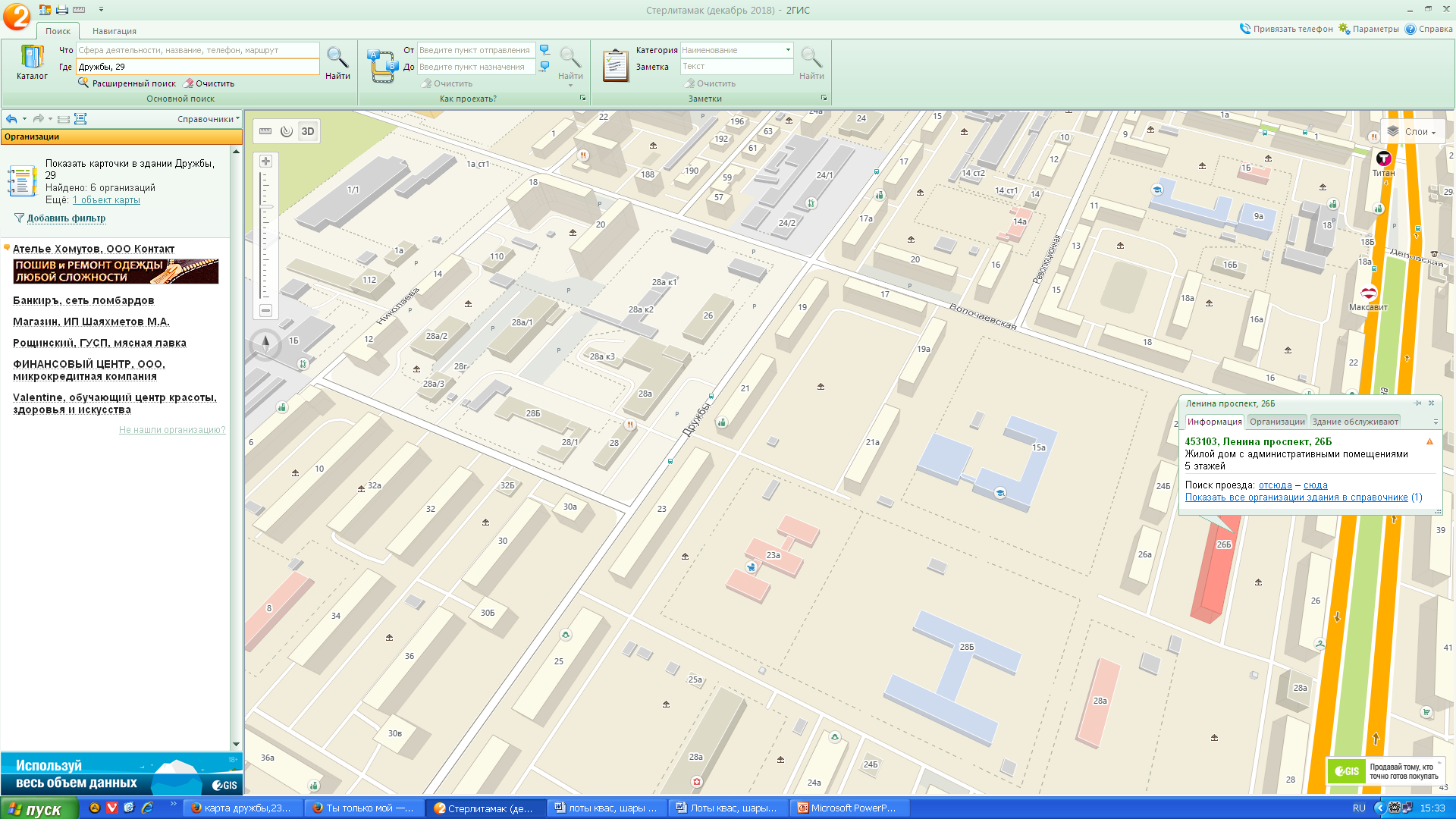 передвижная квасная  емкостьрозничная торговля  квасом в розлив33393,30 руб.с    15.04.2019           по  15.09.2019№ в Схеме НТОМесторасположение нестационарного торгового объектаВид нестационарного торгового объектаСпециализация нестационарного торгового объектаПлощадь торгового объектаНачальная стоимость лотаСрок действия договора31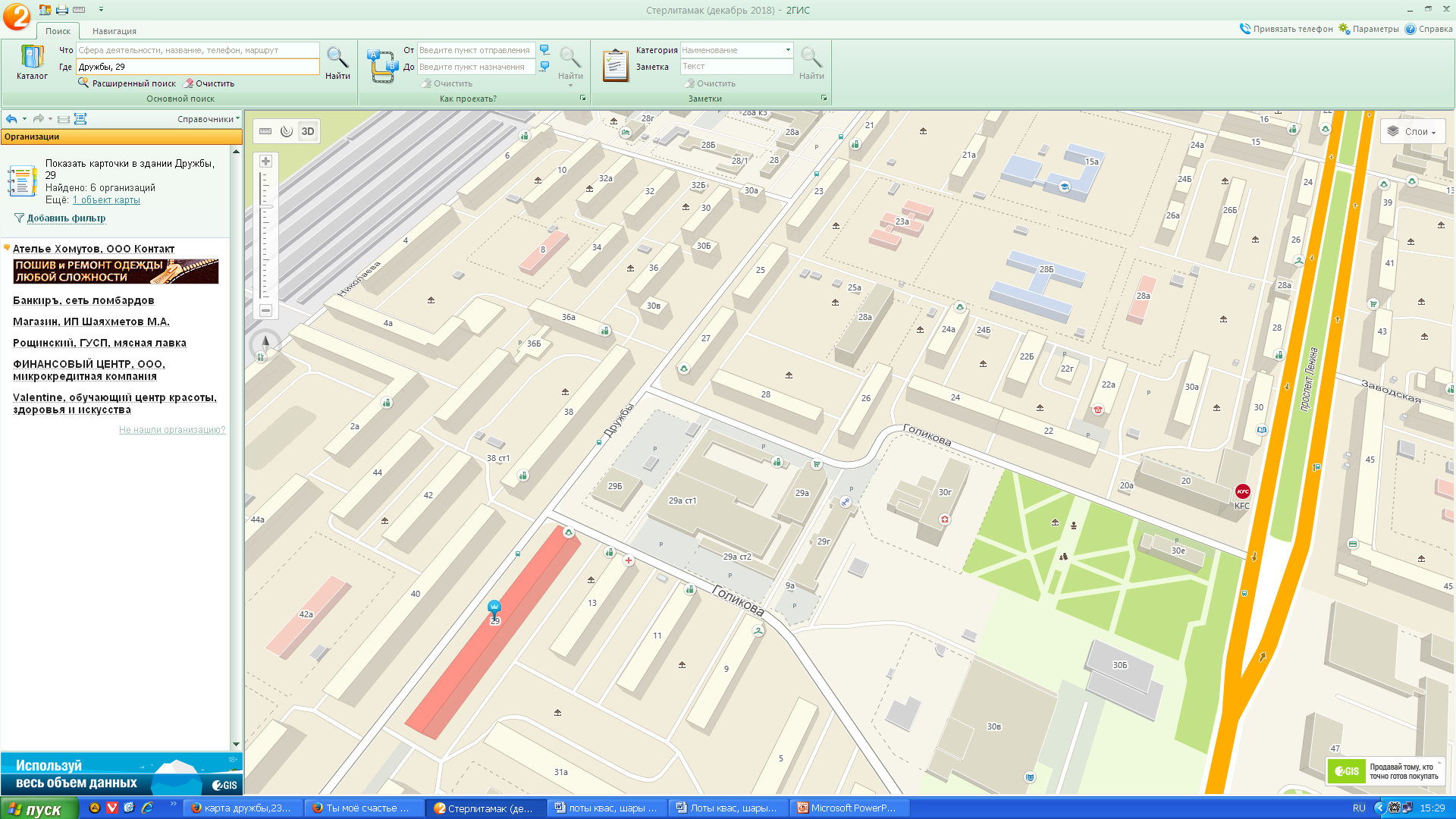 передвижная квасная  емкостьрозничная торговля  квасом в розлив33393,30 руб.с    15.04.2019           по  15.09.2019№ в Схеме НТОМесторасположение нестационарного торгового объектаВид нестационарного торгового объектаСпециализация нестационарного торгового объектаПлощадь торгового объектаНачальная стоимость лотаСрок действия договора32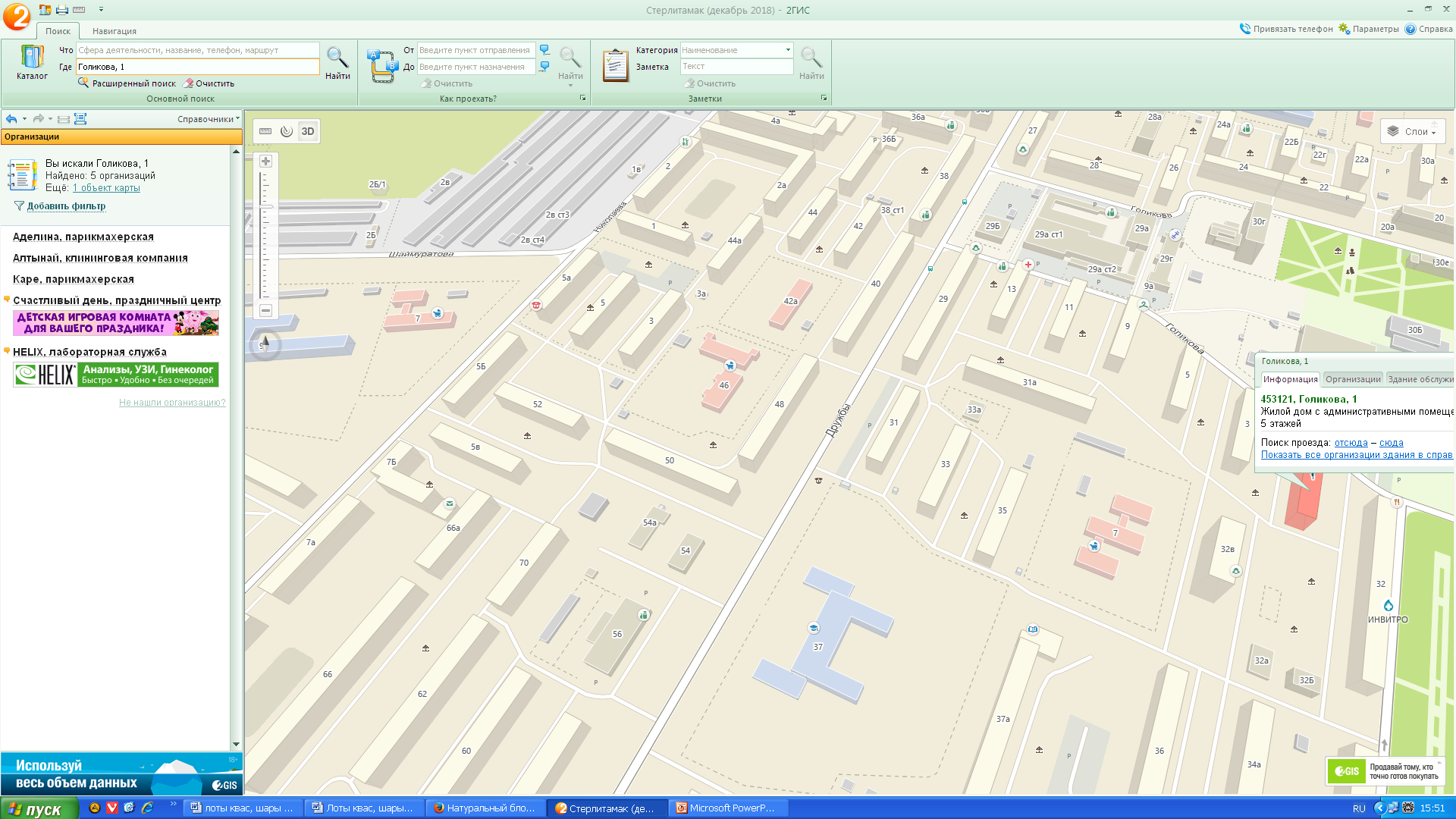 передвижная квасная  емкостьрозничная торговля  квасом в розлив33393,30 руб.с    15.04.2019           по  15.09.2019№ в Схеме НТОМесторасположение нестационарного торгового объектаВид нестационарного торгового объектаСпециализация нестационарного торгового объектаПлощадь торгового объектаНачальная стоимость лотаСрок действия договора33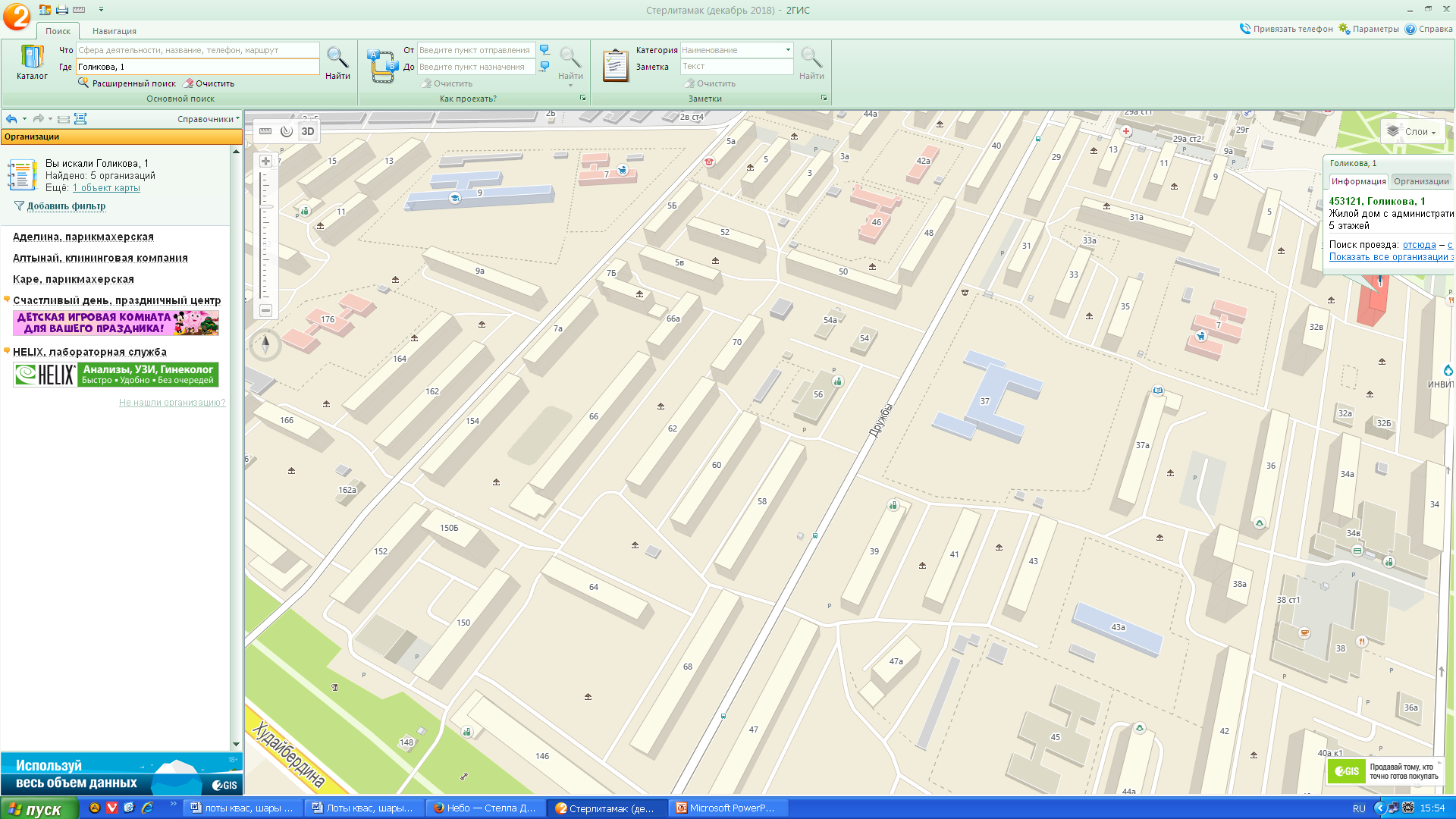 передвижная квасная  емкостьрозничная торговля  квасом в розлив33393,30 руб.с    15.04.2019           по  15.09.2019№ в Схеме НТОМесторасположение нестационарного торгового объектаВид нестационарного торгового объектаСпециализация нестационарного торгового объектаПлощадь торгового объектаНачальная стоимость лотаСрок действия договора34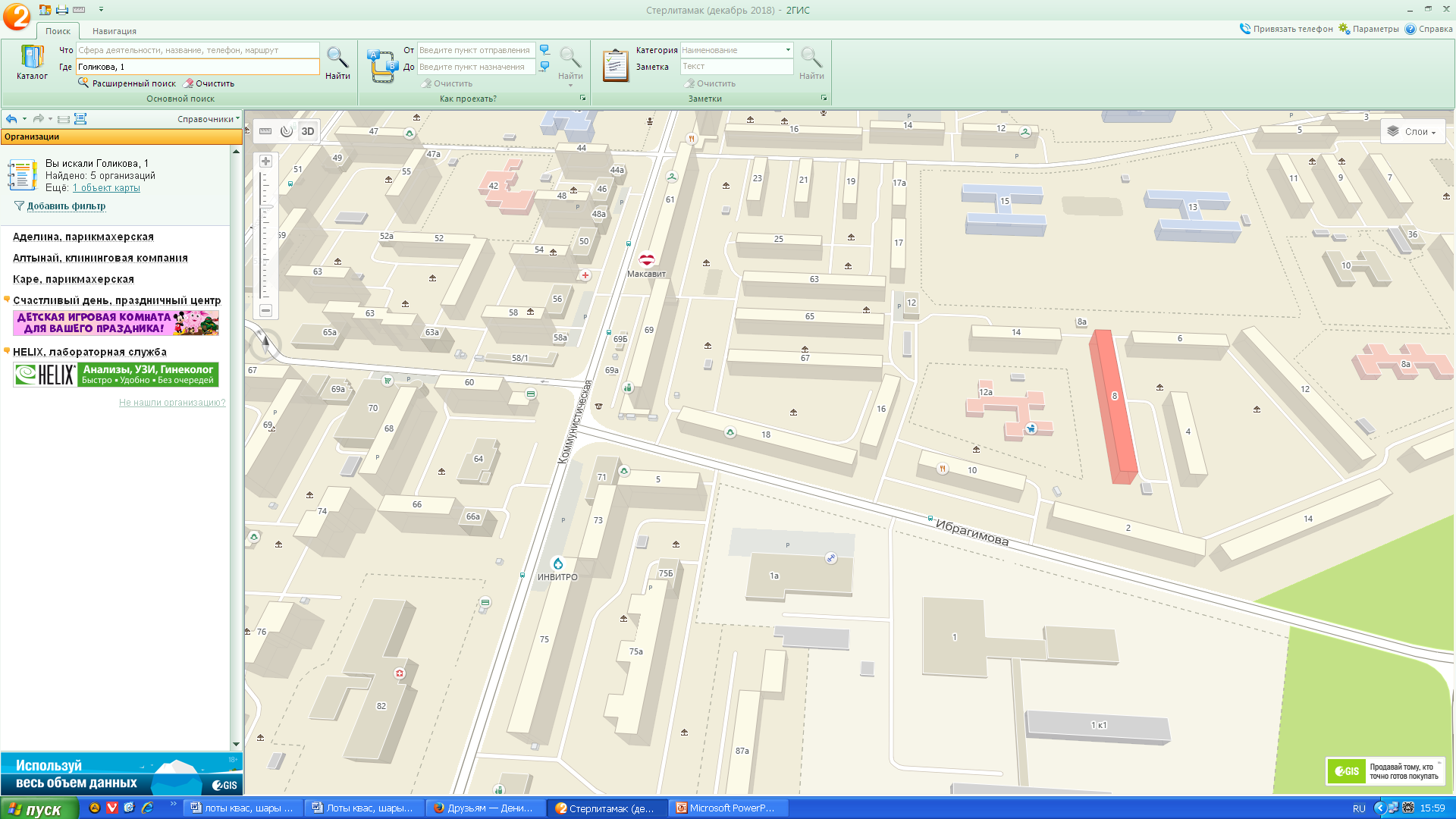 передвижная квасная  емкостьрозничная торговля  квасом в розлив33393,30 руб.с    15.04.2019           по  15.09.2019№ в Схеме НТОМесторасположение нестационарного торгового объектаВид нестационарного торгового объектаСпециализация нестационарного торгового объектаПлощадь торгового объектаНачальная стоимость лотаСрок действия договора35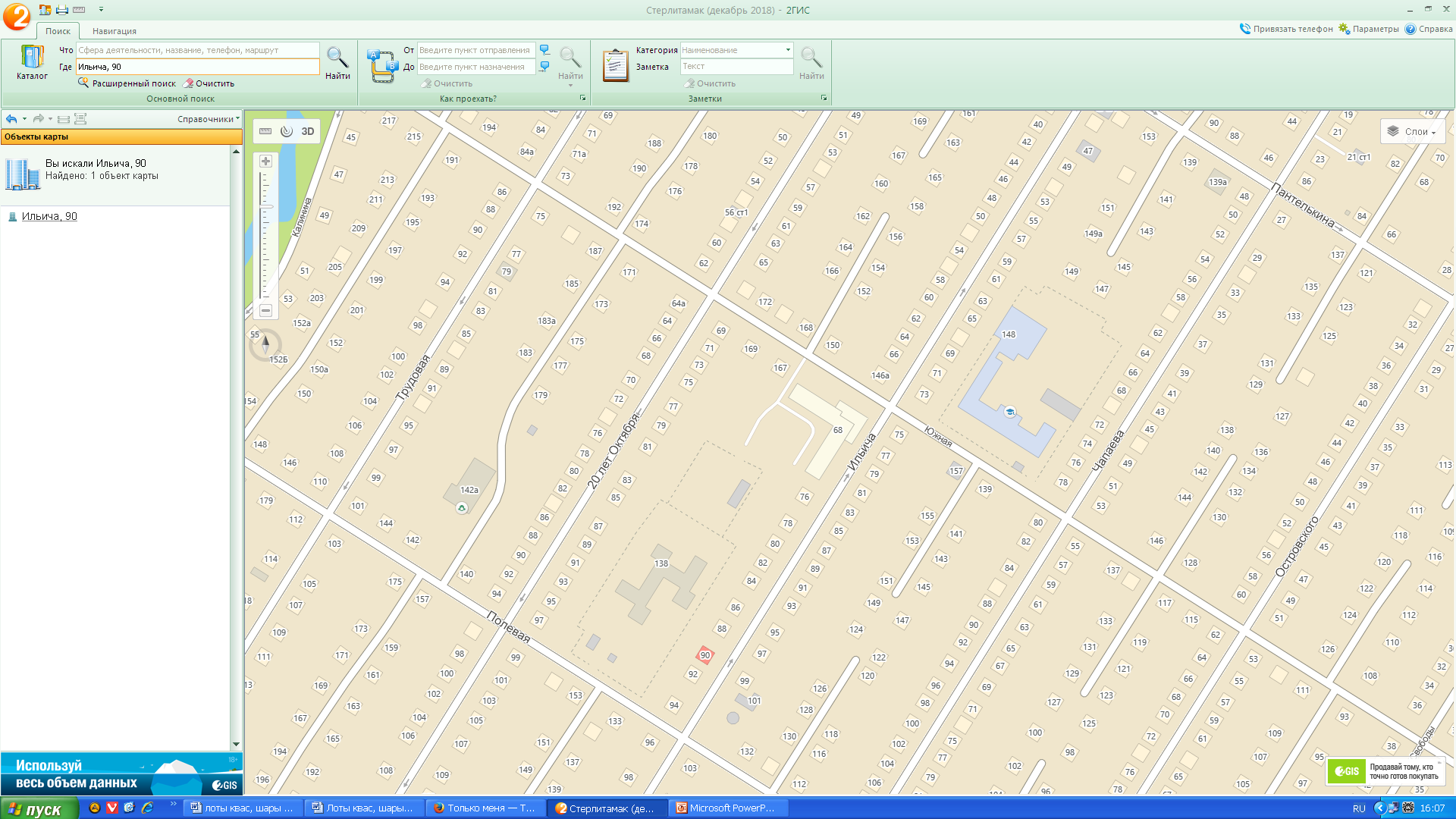 передвижная квасная  емкостьрозничная торговля  квасом в розлив33393,30 руб.с    15.04.2019           по  15.09.2019№ в Схеме НТОМесторасположение нестационарного торгового объектаВид нестационарного торгового объектаСпециализация нестационарного торгового объектаПлощадь торгового объектаНачальная стоимость лотаСрок действия договора36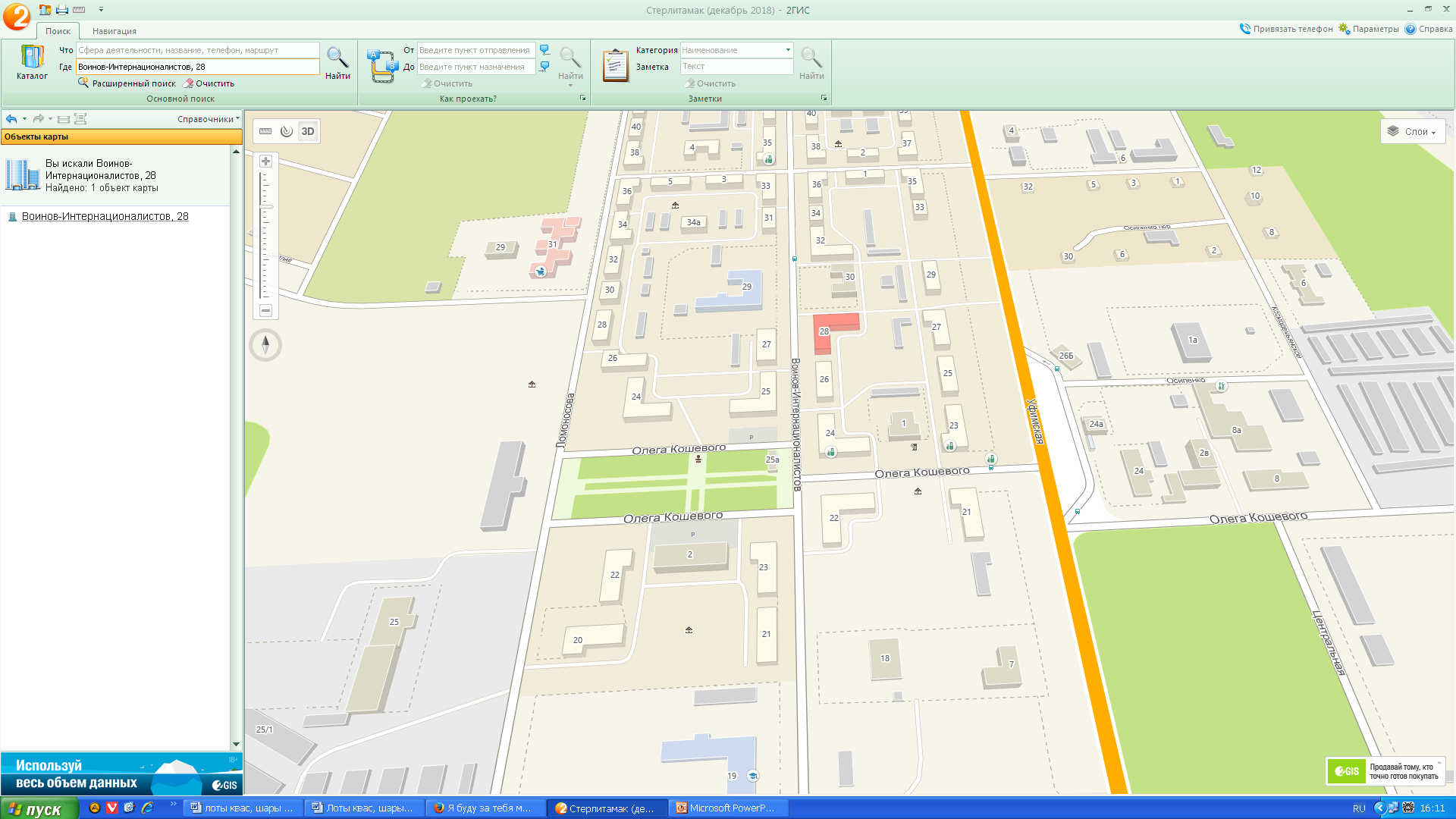 передвижная квасная  емкостьрозничная торговля  квасом в розлив33393,30 руб.с    15.04.2019           по  15.09.2019№ в Схеме НТОМесторасположение нестационарного торгового объектаВид нестационарного торгового объектаСпециализация нестационарного торгового объектаПлощадь торгового объектаНачальная стоимость лотаСрок действия договора37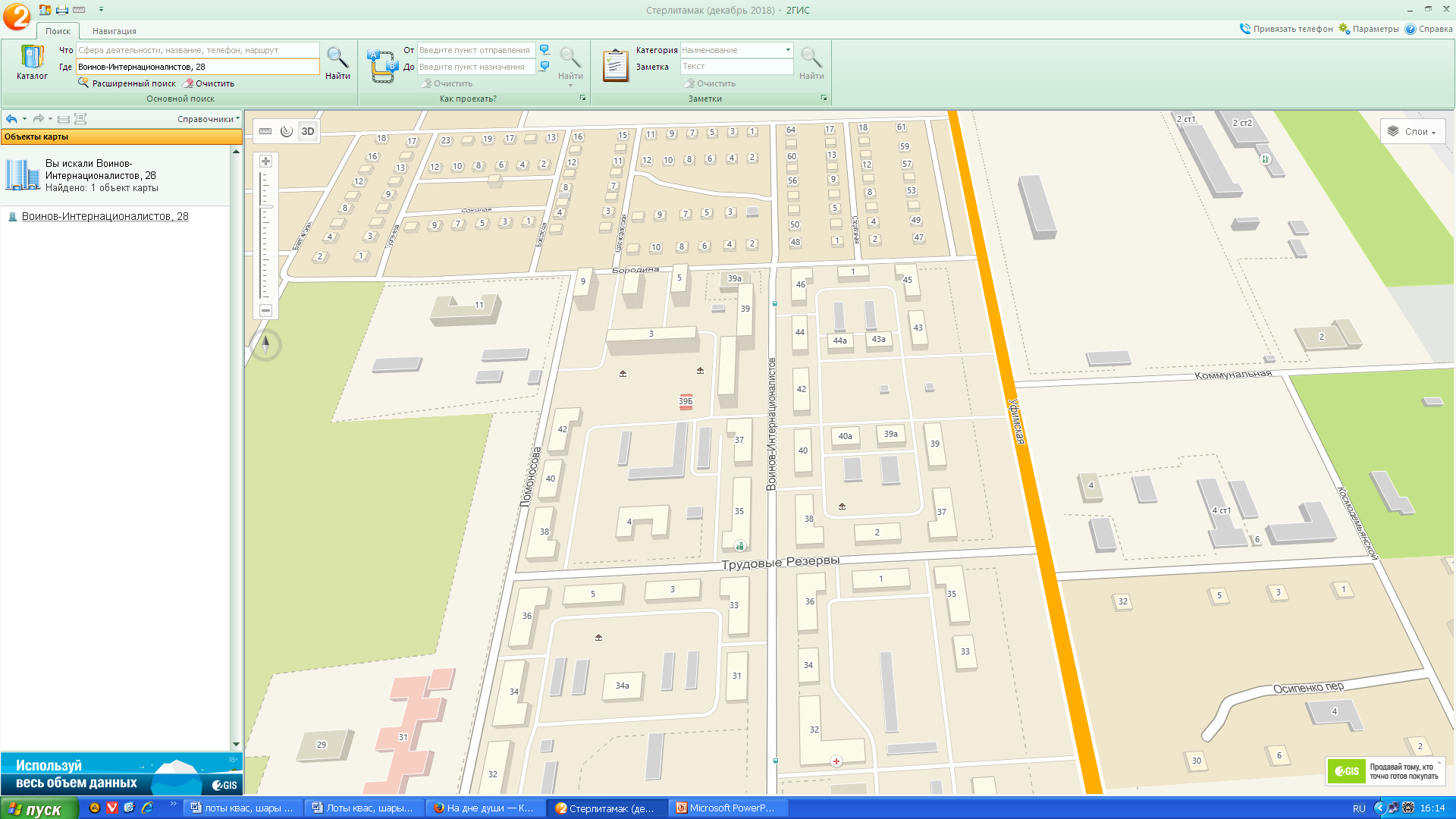 передвижная квасная  емкостьрозничная торговля  квасом в розлив33393,30 руб.с    15.04.2019           по  15.09.2019№ в Схеме НТОМесторасположение нестационарного торгового объектаВид нестационарного торгового объектаСпециализация нестационарного торгового объектаПлощадь торгового объектаНачальная стоимость лотаСрок действия договора38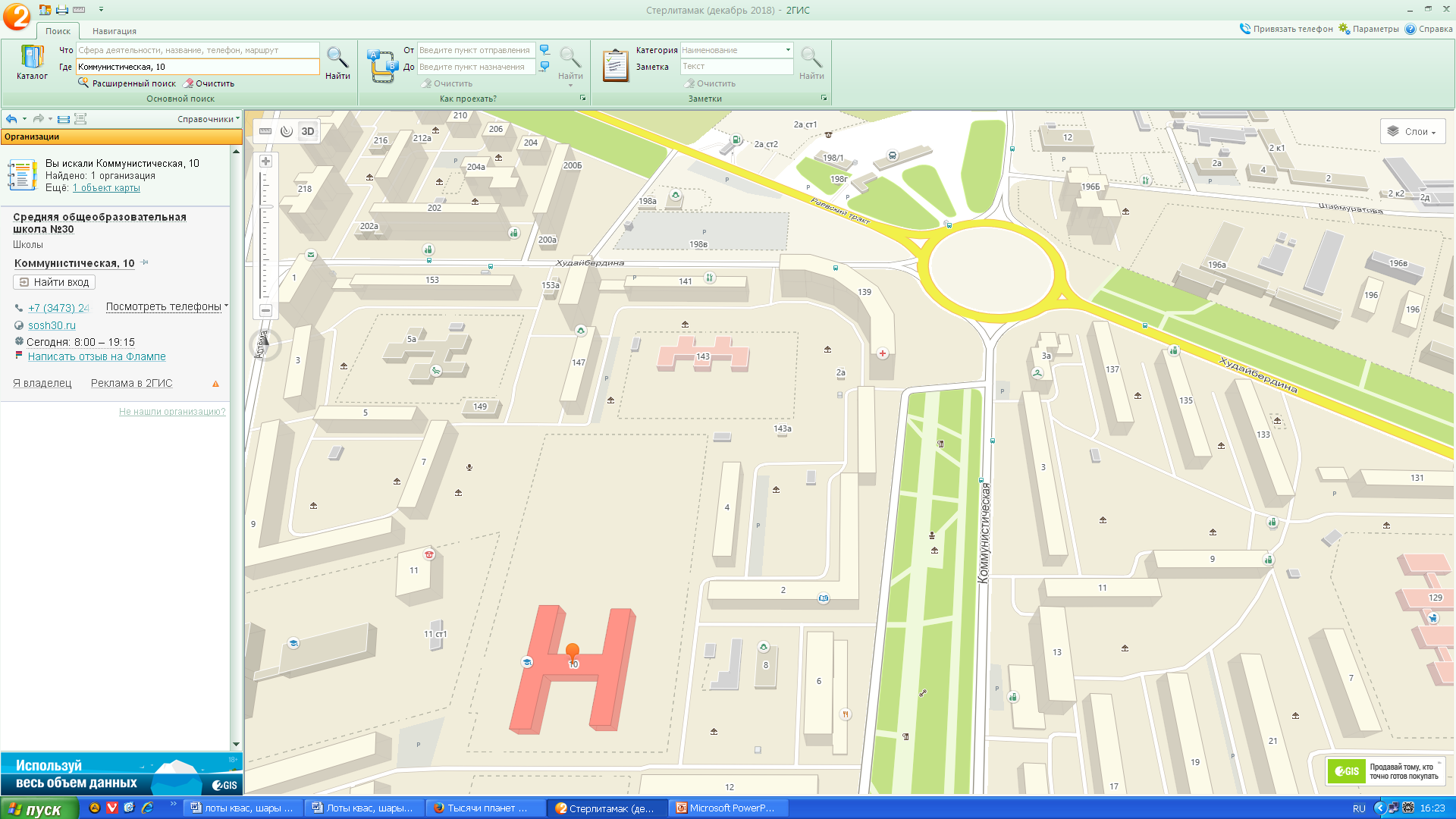 передвижная квасная  емкостьрозничная торговля  квасом в розлив36169,63 руб.с    15.04.2019           по  15.09.2019№ в Схеме НТОМесторасположение нестационарного торгового объектаВид нестационарного торгового объектаСпециализация нестационарного торгового объектаПлощадь торгового объектаНачальная стоимость лотаСрок действия договора39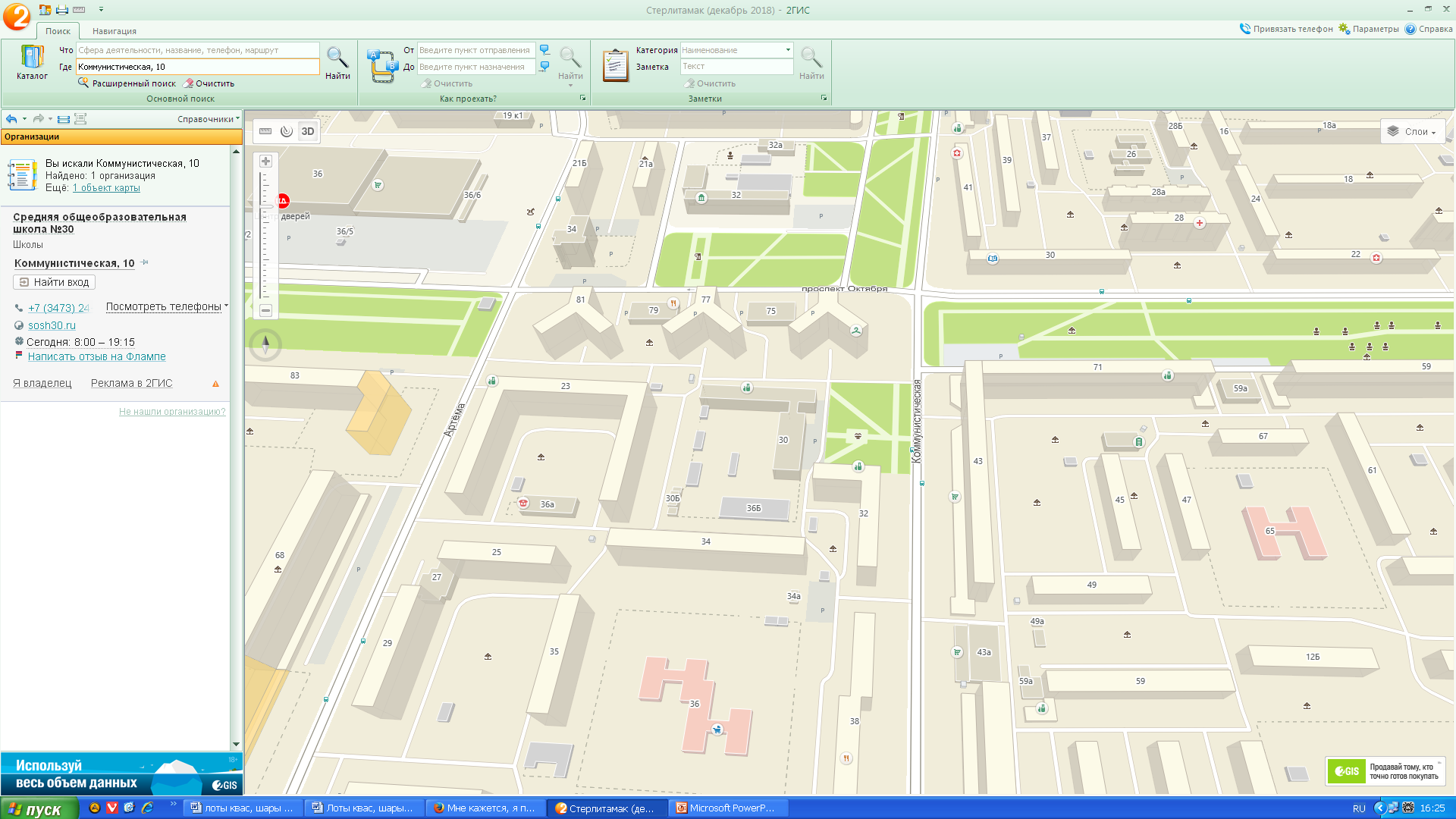 передвижная квасная  емкостьрозничная торговля  квасом в розлив36169,63 руб.с    15.04.2019           по  15.09.2019№ в Схеме НТОМесторасположение нестационарного торгового объектаВид нестационарного торгового объектаСпециализация нестационарного торгового объектаПлощадь торгового объектаНачальная стоимость лотаСрок действия договора40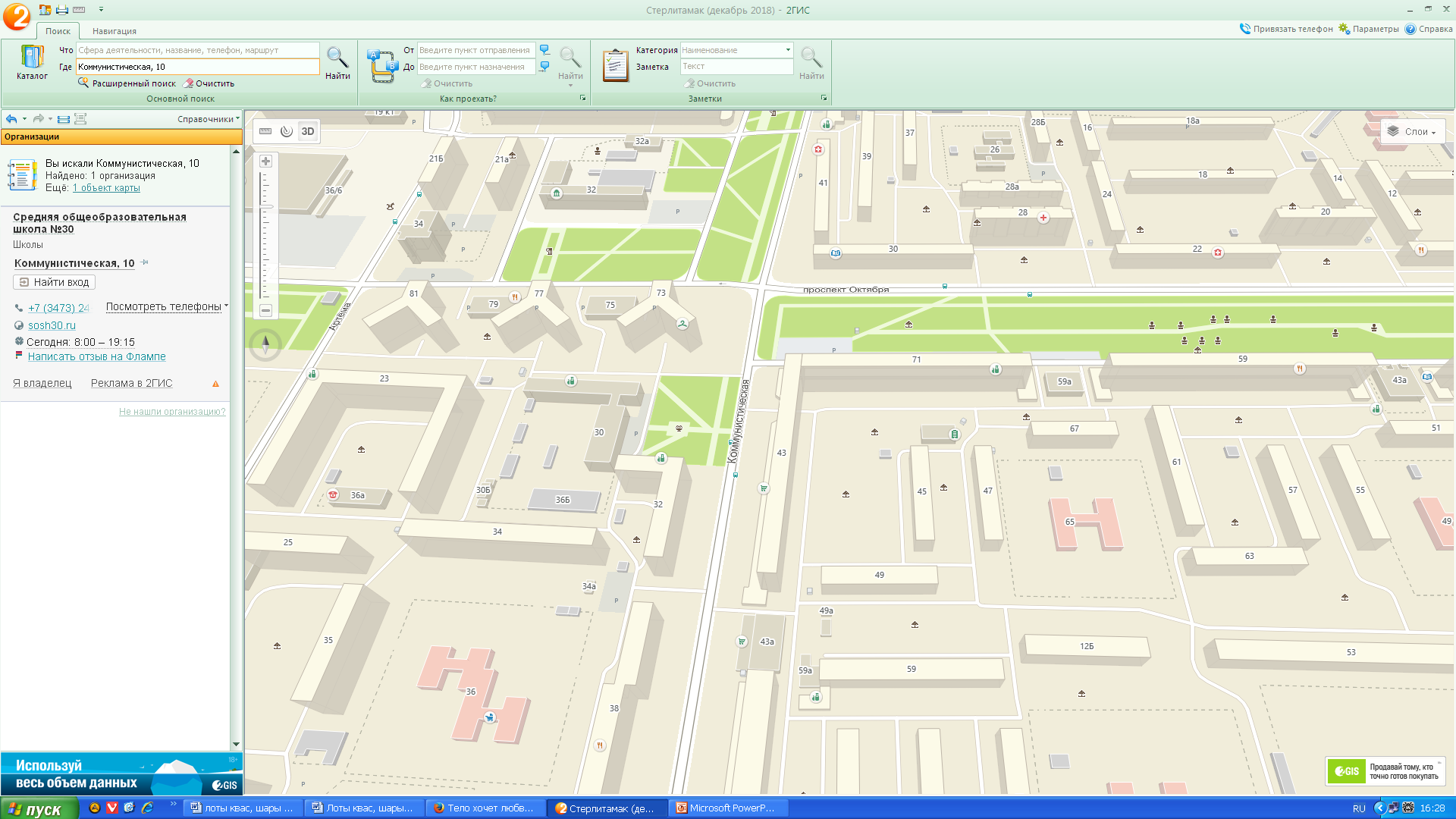 передвижная квасная  емкостьрозничная торговля  квасом в розлив36169,63 руб.с    15.04.2019           по  15.09.2019№ в Схеме НТОМесторасположение нестационарного торгового объектаВид нестационарного торгового объектаСпециализация нестационарного торгового объектаПлощадь торгового объектаНачальная стоимость лотаСрок действия договора41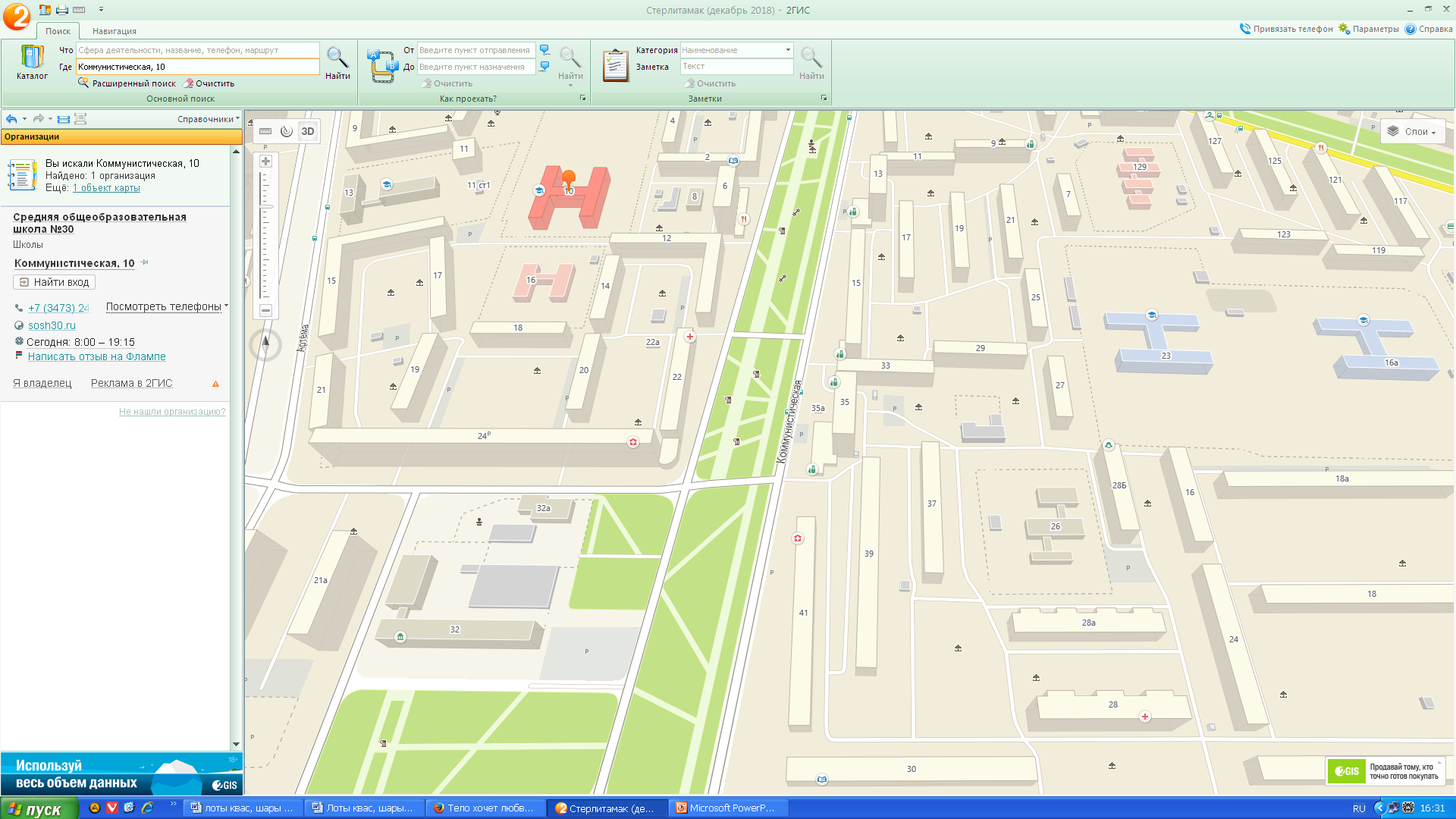 передвижная квасная  емкостьрозничная торговля  квасом в розлив36169,63 руб.с    15.04.2019           по  15.09.2019№ в Схеме НТОМесторасположение нестационарного торгового объектаВид нестационарного торгового объектаСпециализация нестационарного торгового объектаПлощадь торгового объектаНачальная стоимость лотаСрок действия договора42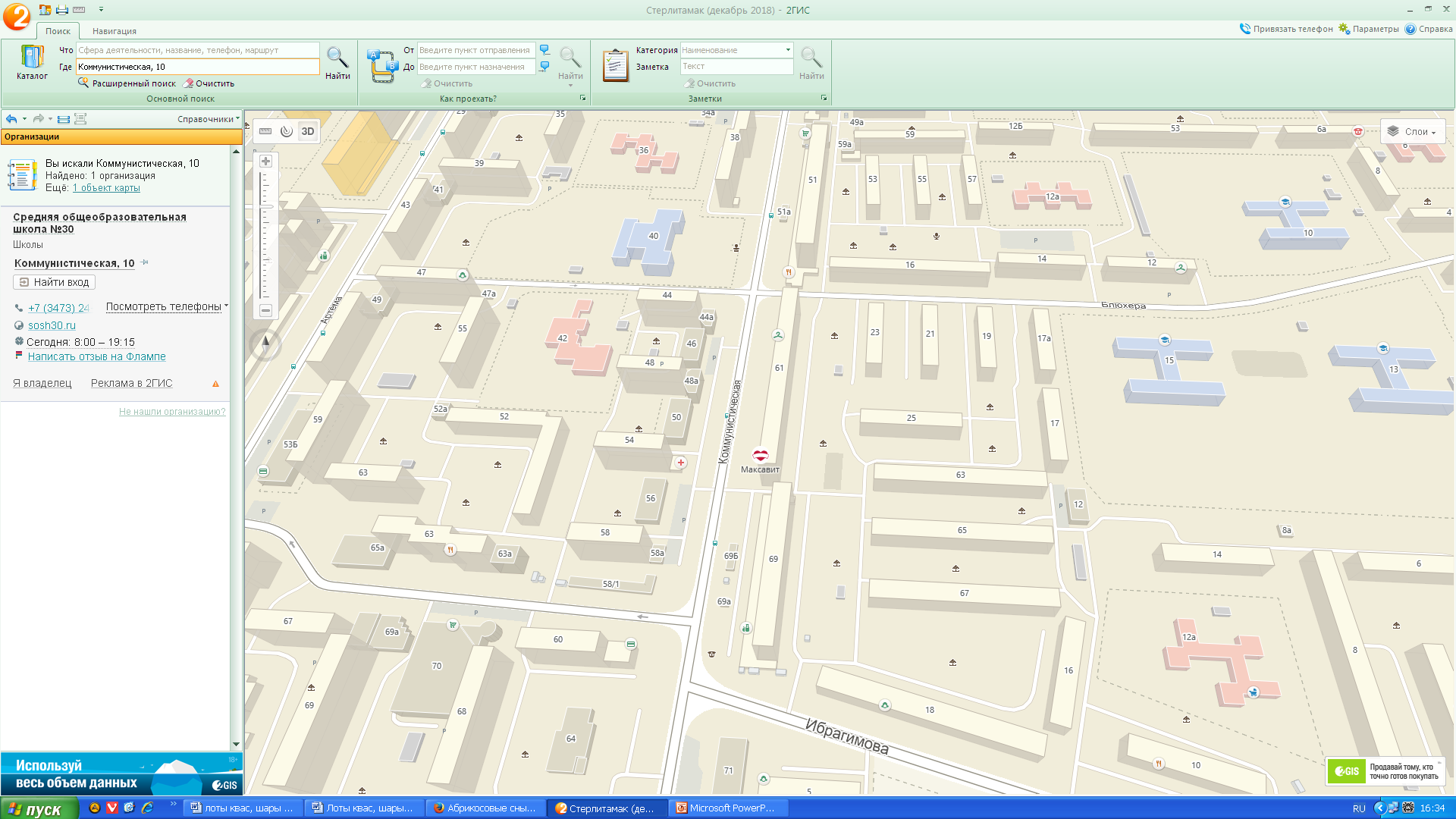 передвижная квасная  емкостьрозничная торговля  квасом в розлив36169,63 руб.с    15.04.2019           по  15.09.2019№ в Схеме НТОМесторасположение нестационарного торгового объектаВид нестационарного торгового объектаСпециализация нестационарного торгового объектаПлощадь торгового объектаНачальная стоимость лотаСрок действия договора43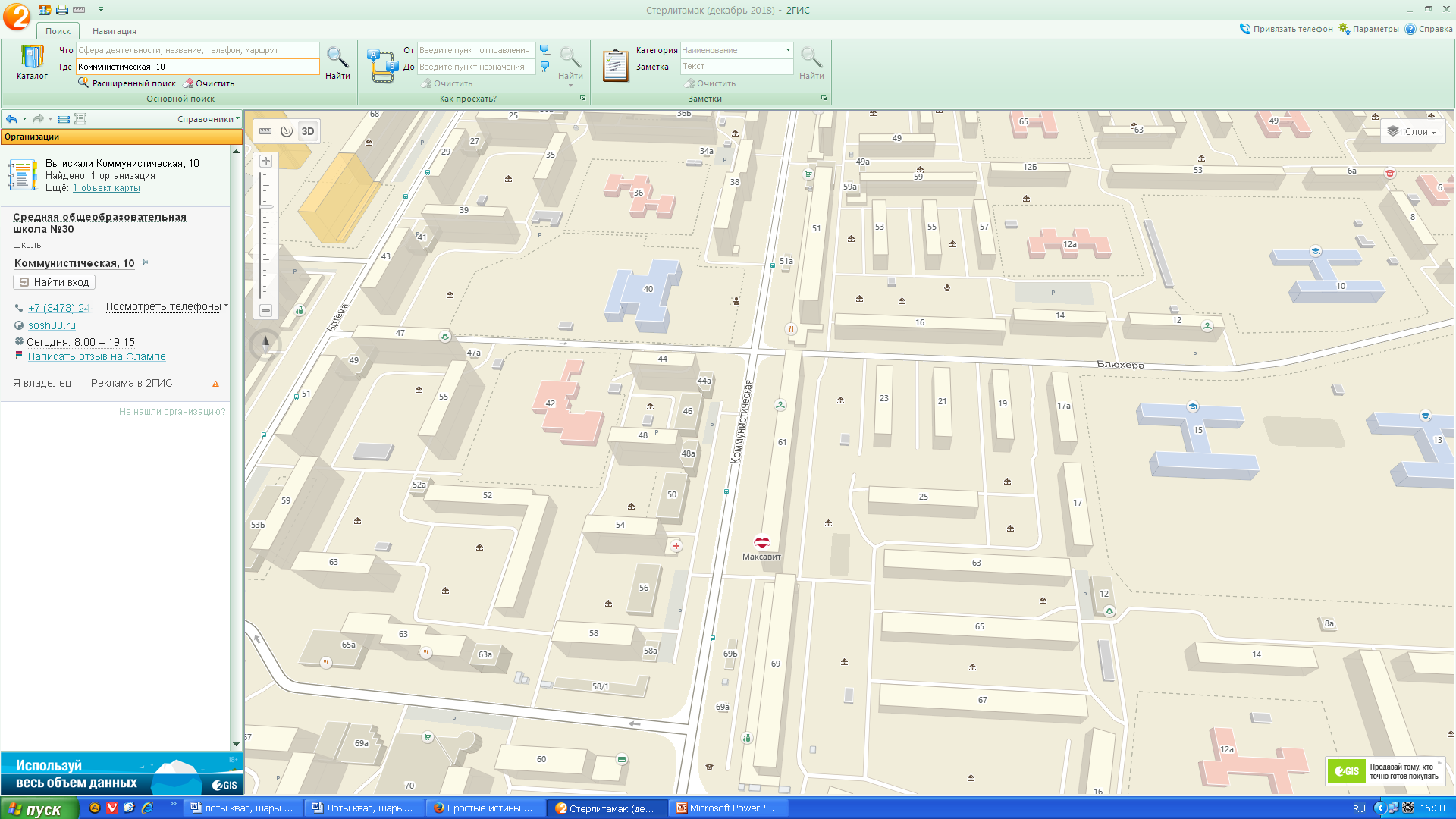 передвижная квасная  емкостьрозничная торговля  квасом в розлив36169,63 руб.с    15.04.2019           по  15.09.2019№ в Схеме НТОМесторасположение нестационарного торгового объектаВид нестационарного торгового объектаСпециализация нестационарного торгового объектаПлощадь торгового объектаНачальная стоимость лотаСрок действия договора44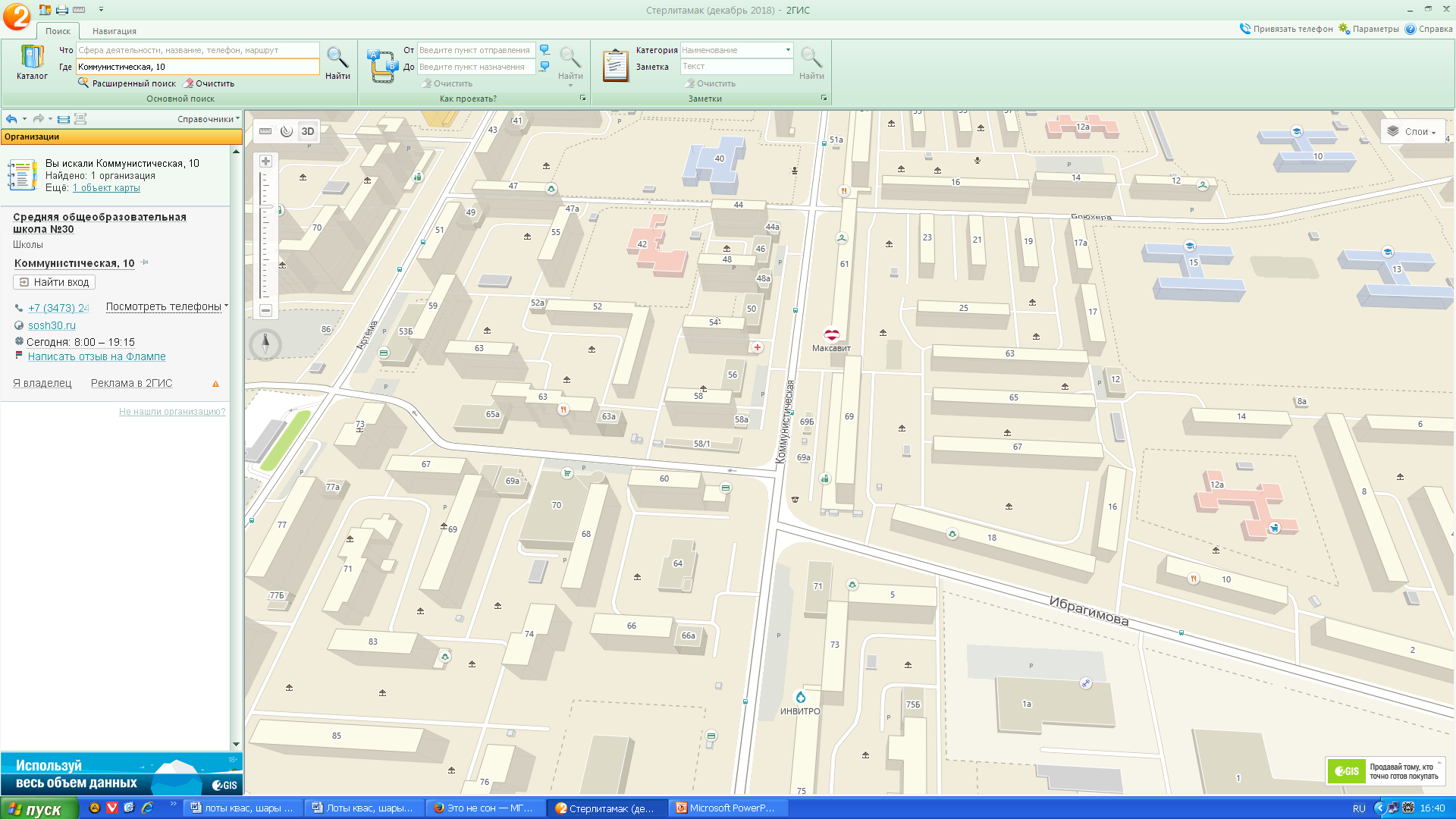 передвижная квасная  емкостьрозничная торговля  квасом в розлив36169,63 руб.с    15.04.2019           по  15.09.2019№ в Схеме НТОМесторасположение нестационарного торгового объектаВид нестационарного торгового объектаСпециализация нестационарного торгового объектаПлощадь торгового объектаНачальная стоимость лотаСрок действия договора45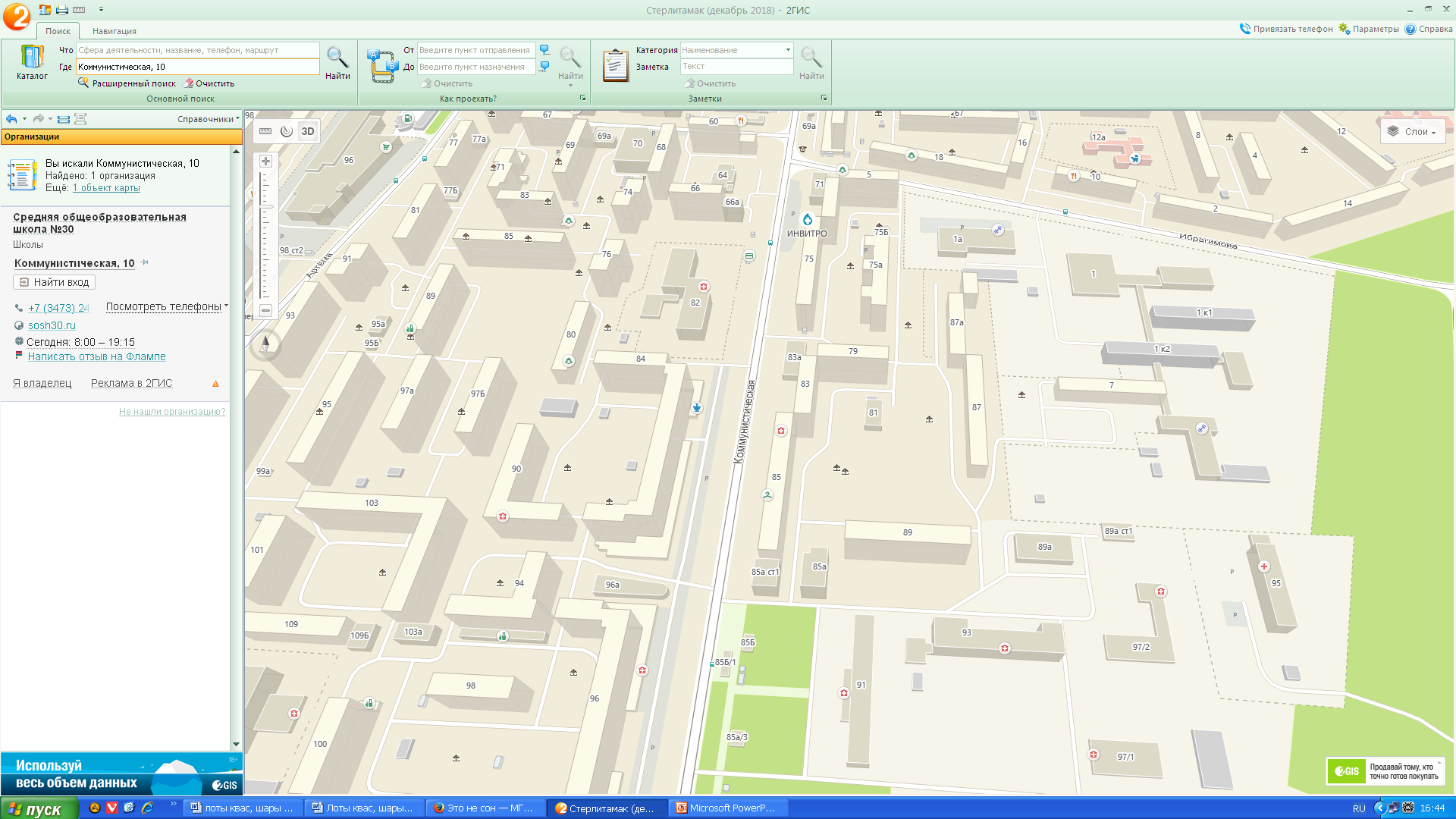 передвижная квасная  емкостьрозничная торговля  квасом в розлив36169,63 руб.с    15.04.2019           по  15.09.2019№ в Схеме НТОМесторасположение нестационарного торгового объектаВид нестационарного торгового объектаСпециализация нестационарного торгового объектаПлощадь торгового объектаНачальная стоимость лотаСрок действия договора46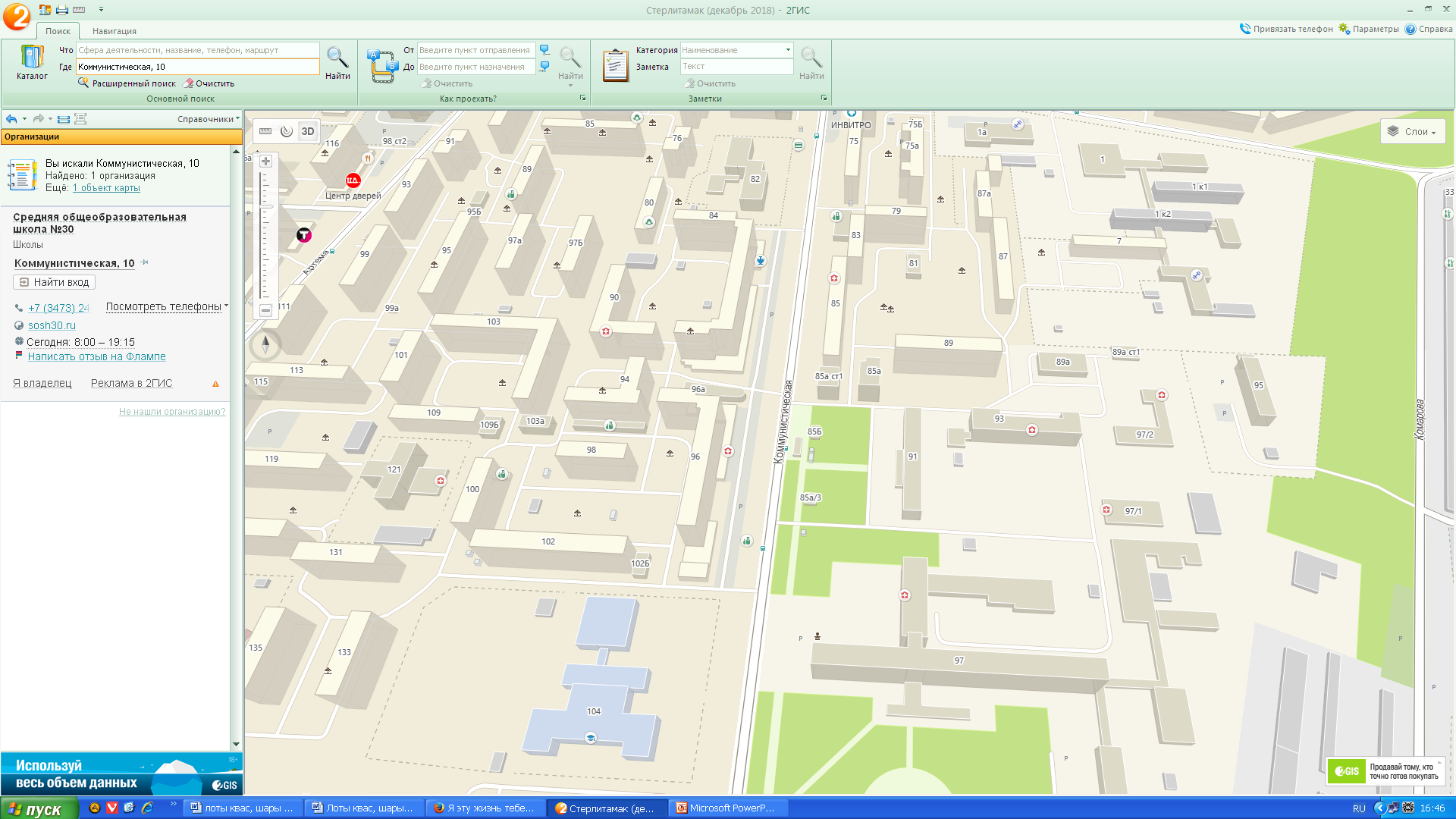 передвижная квасная  емкостьрозничная торговля  квасом в розлив36169,63 руб.с    15.04.2019           по  15.09.2019№ в Схеме НТОМесторасположение нестационарного торгового объектаВид нестационарного торгового объектаСпециализация нестационарного торгового объектаПлощадь торгового объектаНачальная стоимость лотаСрок действия договора47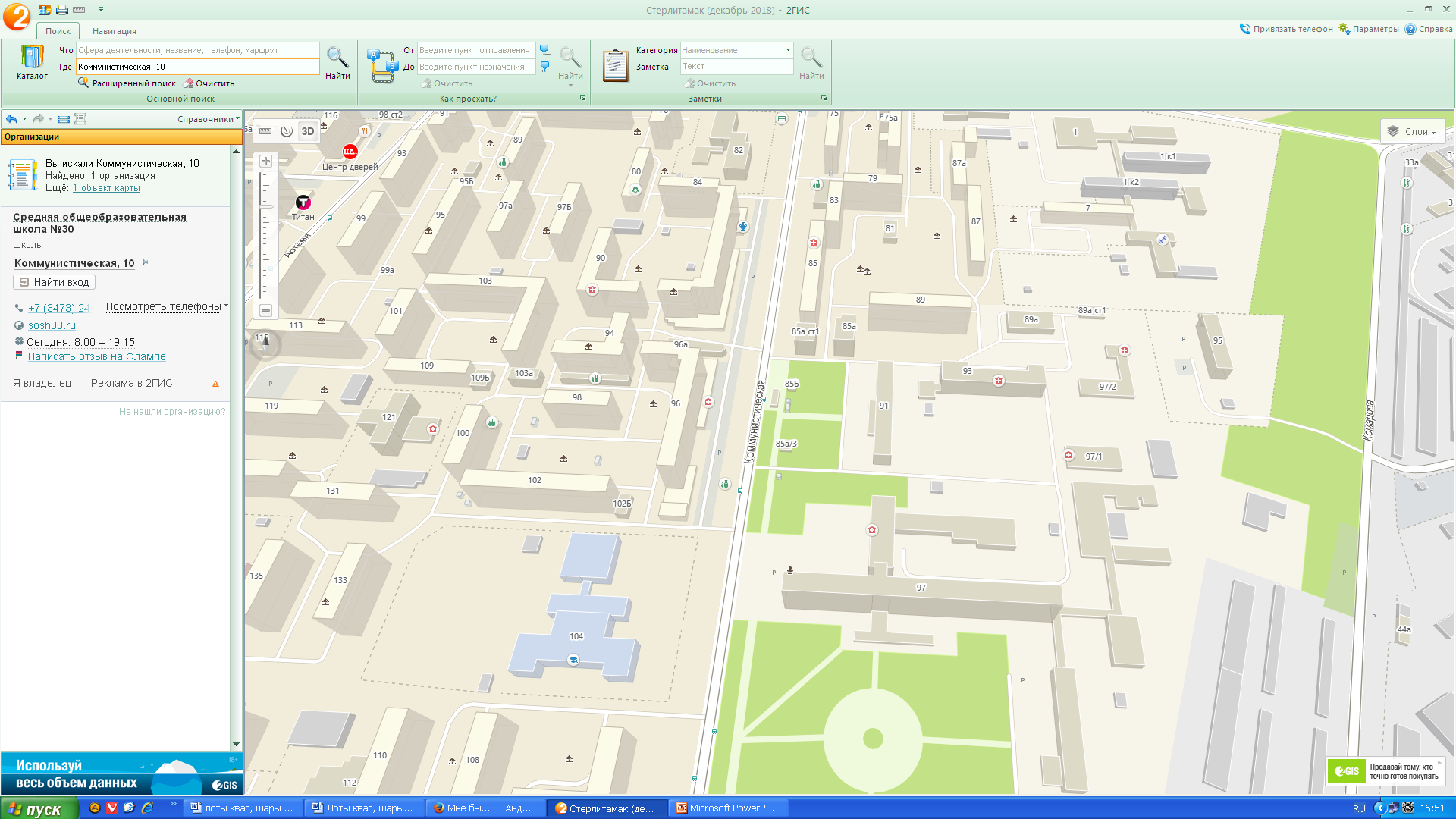 передвижная квасная  емкостьрозничная торговля  квасом в розлив36169,63 руб.с    15.04.2019           по  15.09.2019№ в Схеме НТОМесторасположение нестационарного торгового объектаВид нестационарного торгового объектаСпециализация нестационарного торгового объектаПлощадь торгового объектаНачальная стоимость лотаСрок действия договора48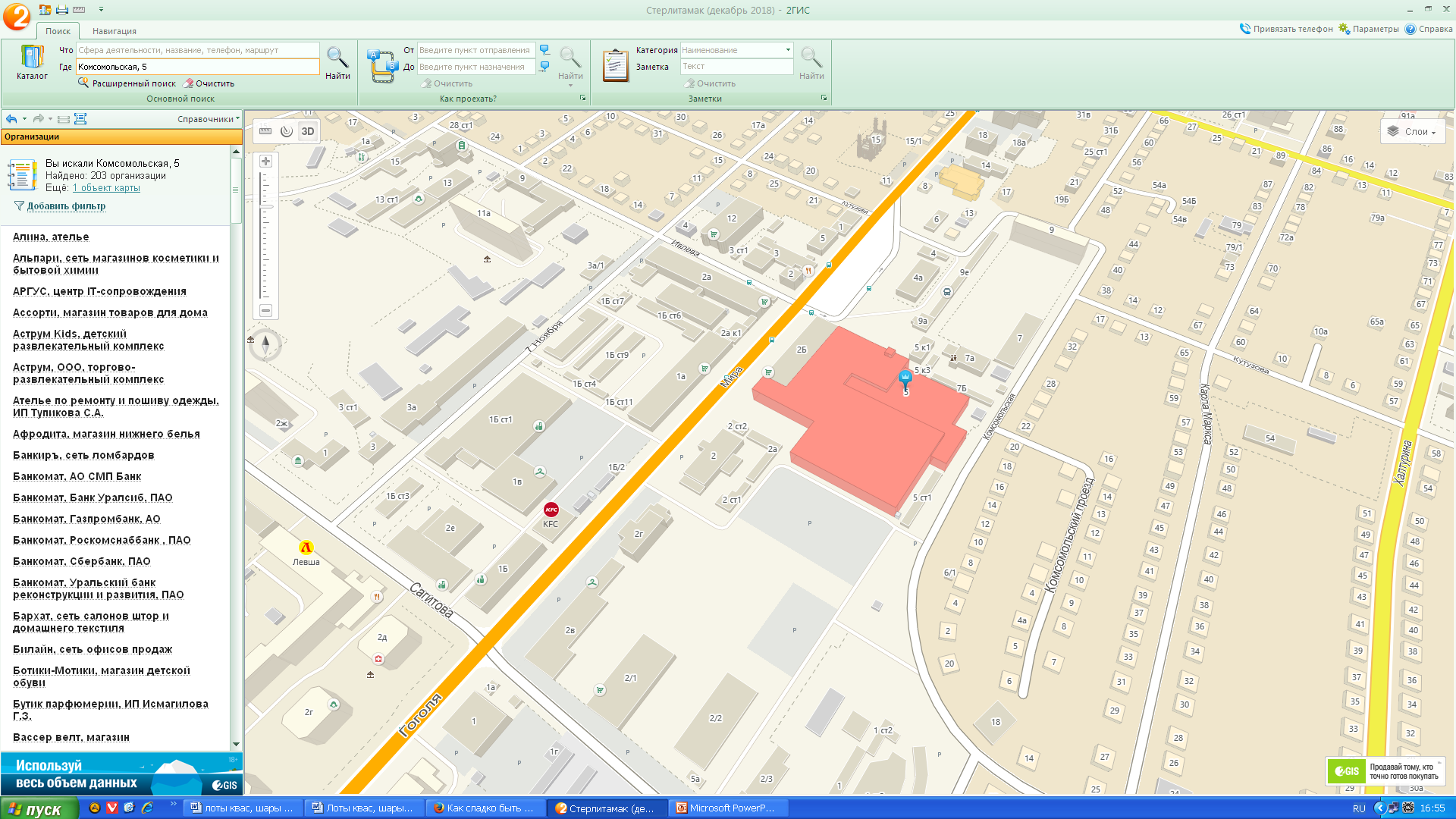 передвижная квасная  емкостьрозничная торговля  квасом в розлив36169,63 руб.с    15.04.2019           по  15.09.2019№ в Схеме НТОМесторасположение нестационарного торгового объектаВид нестационарного торгового объектаСпециализация нестационарного торгового объектаПлощадь торгового объектаНачальная стоимость лотаСрок действия договора49передвижная квасная  емкостьрозничная торговля  квасом в розлив36169,63 руб.с    15.04.2019           по  15.09.2019№ в Схеме НТОМесторасположение нестационарного торгового объектаВид нестационарного торгового объектаСпециализация нестационарного торгового объектаПлощадь торгового объектаНачальная стоимость лотаСрок действия договора50передвижная квасная  емкостьрозничная торговля  квасом в розлив36169,63 руб.с    15.04.2019           по  15.09.2019№ в Схеме НТОМесторасположение нестационарного торгового объектаВид нестационарного торгового объектаСпециализация нестационарного торгового объектаПлощадь торгового объектаНачальная стоимость лотаСрок действия договора51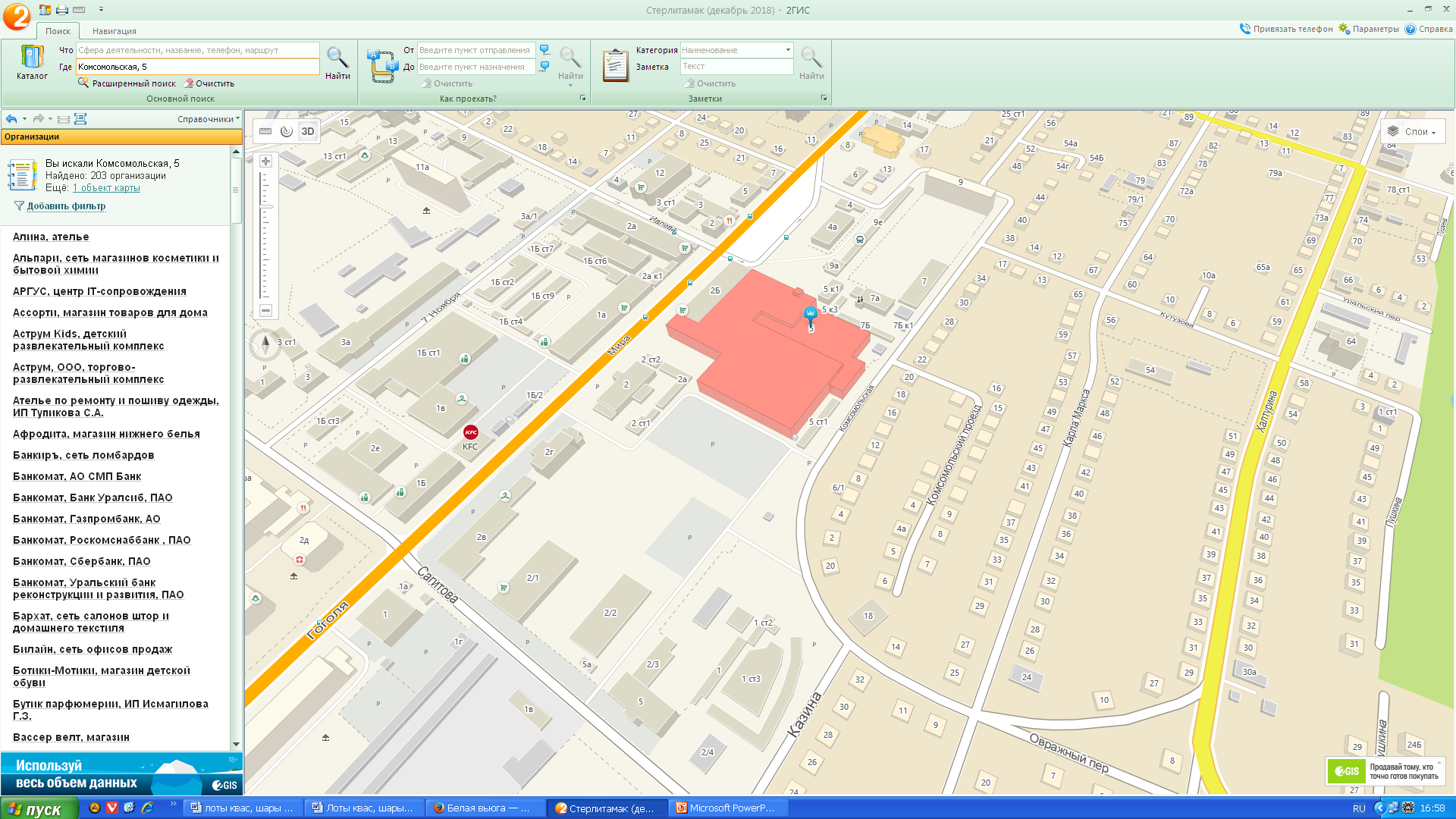 передвижная квасная  емкостьрозничная торговля  квасом в розлив36169,63 руб.с    15.04.2019           по  15.09.2019№ в Схеме НТОМесторасположение нестационарного торгового объектаВид нестационарного торгового объектаСпециализация нестационарного торгового объектаПлощадь торгового объектаНачальная стоимость лотаСрок действия договора52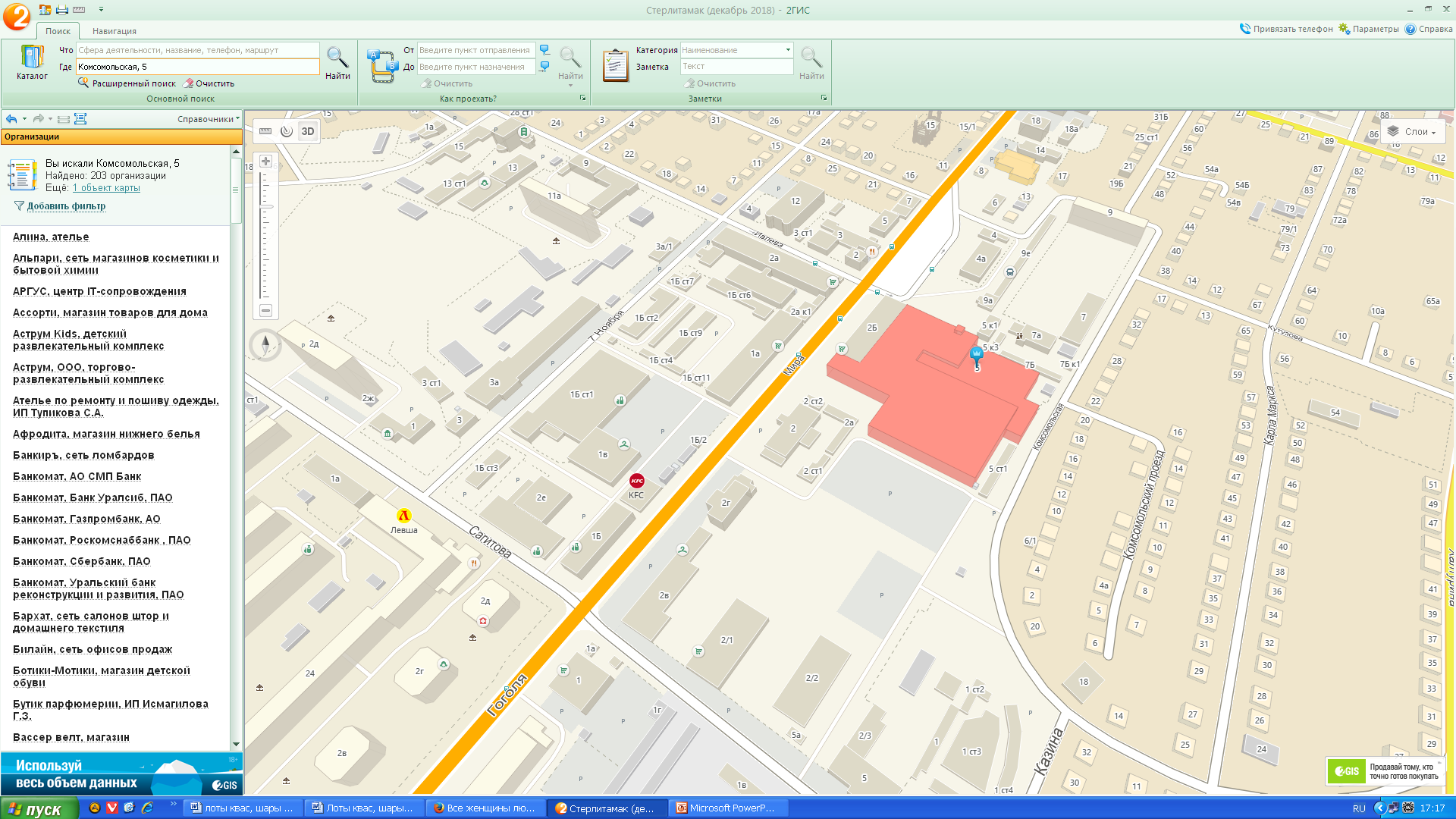 передвижная квасная  емкостьрозничная торговля  квасом в розлив36169,63 руб.с    15.04.2019           по  15.09.2019№ в Схеме НТОМесторасположение нестационарного торгового объектаВид нестационарного торгового объектаСпециализация нестационарного торгового объектаПлощадь торгового объектаНачальная стоимость лотаСрок действия договора53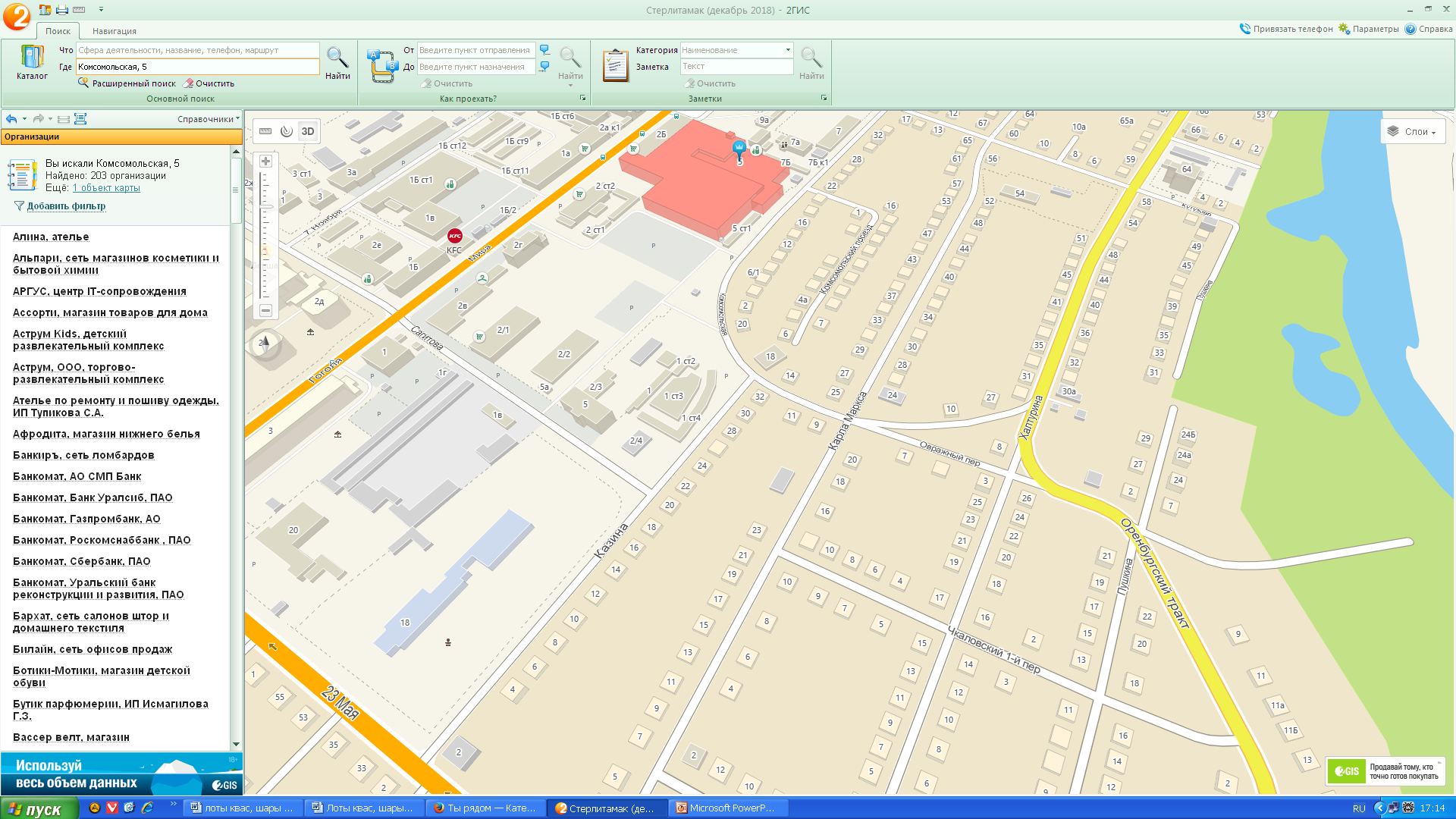 передвижная квасная  емкостьрозничная торговля  квасом в розлив36169,63 руб.с    15.04.2019           по  15.09.2019№ в Схеме НТОМесторасположение нестационарного торгового объектаВид нестационарного торгового объектаСпециализация нестационарного торгового объектаПлощадь торгового объектаНачальная стоимость лотаСрок действия договора54передвижная квасная  емкостьрозничная торговля  квасом в розлив36169,63 руб.с    15.04.2019           по  15.09.2019№ в Схеме НТОМесторасположение нестационарного торгового объектаВид нестационарного торгового объектаСпециализация нестационарного торгового объектаПлощадь торгового объектаНачальная стоимость лотаСрок действия договора55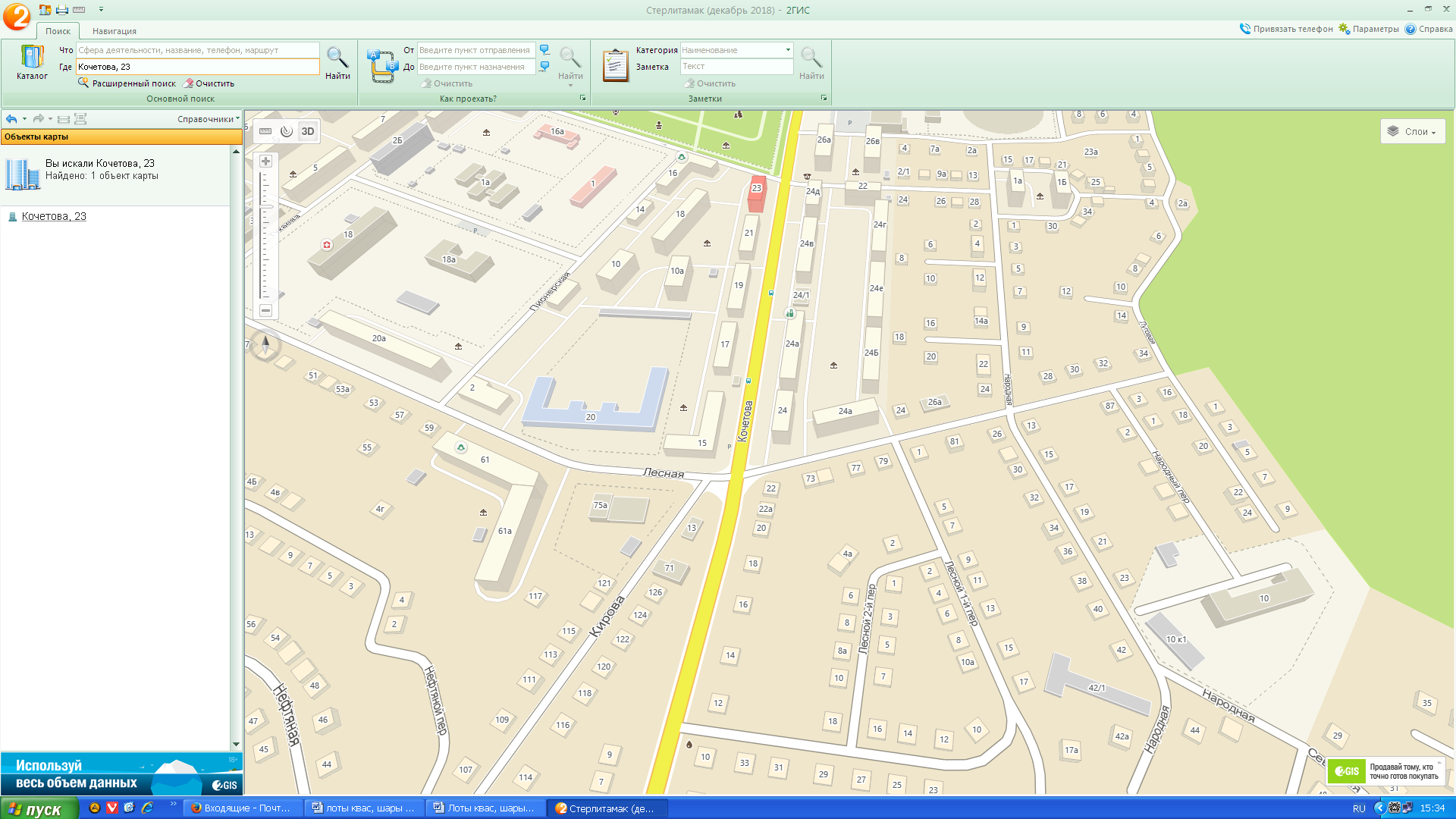 передвижная квасная  емкостьрозничная торговля  квасом в розлив33393,30 руб.с    15.04.2019           по  15.09.2019№ в Схеме НТОМесторасположение нестационарного торгового объектаВид нестационарного торгового объектаСпециализация нестационарного торгового объектаПлощадь торгового объектаНачальная стоимость лотаСрок действия договора56передвижная квасная  емкостьрозничная торговля  квасом в розлив33393,30 руб.с    15.04.2019           по  15.09.2019№ в Схеме НТОМесторасположение нестационарного торгового объектаВид нестационарного торгового объектаСпециализация нестационарного торгового объектаПлощадь торгового объектаНачальная стоимость лотаСрок действия договора57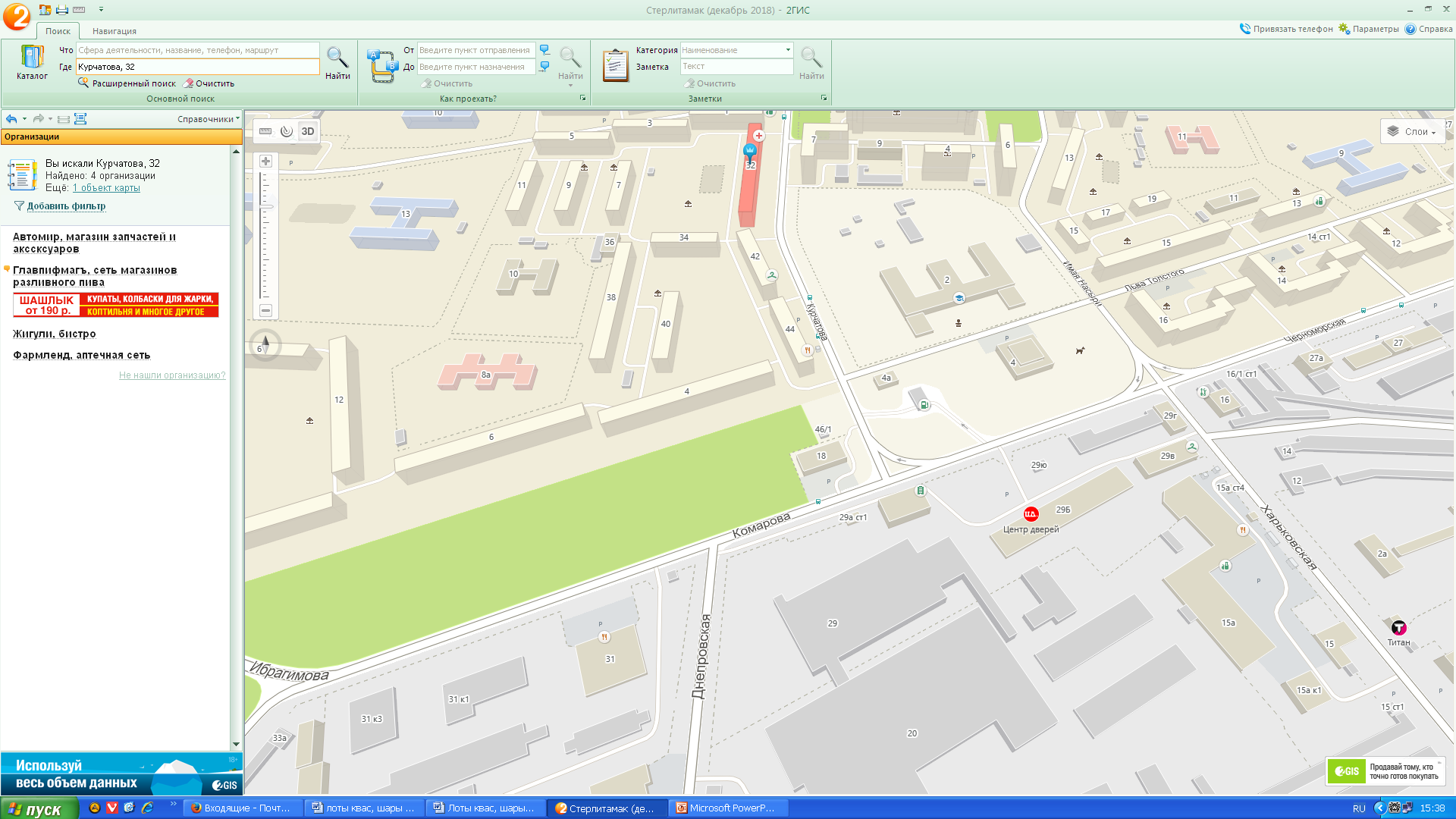 передвижная квасная  емкостьрозничная торговля  квасом в розлив34010,26 руб.с    15.04.2019           по  15.09.2019№ в Схеме НТОМесторасположение нестационарного торгового объектаВид нестационарного торгового объектаСпециализация нестационарного торгового объектаПлощадь торгового объектаНачальная стоимость лотаСрок действия договора58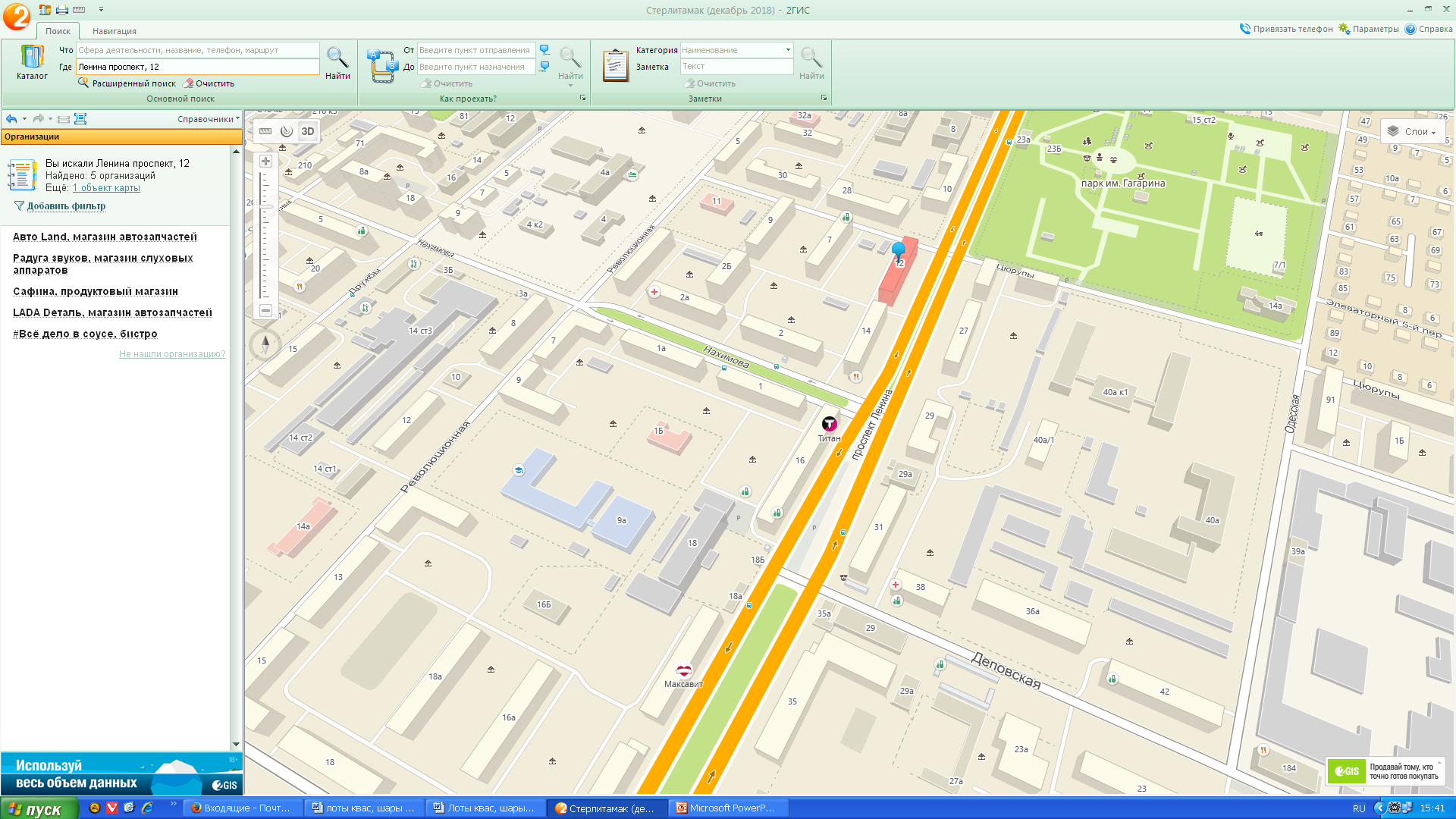 передвижная квасная  емкостьрозничная торговля  квасом в розлив36169,63 руб.с    15.04.2019           по  15.09.2019№ в Схеме НТОМесторасположение нестационарного торгового объектаВид нестационарного торгового объектаСпециализация нестационарного торгового объектаПлощадь торгового объектаНачальная стоимость лотаСрок действия договора59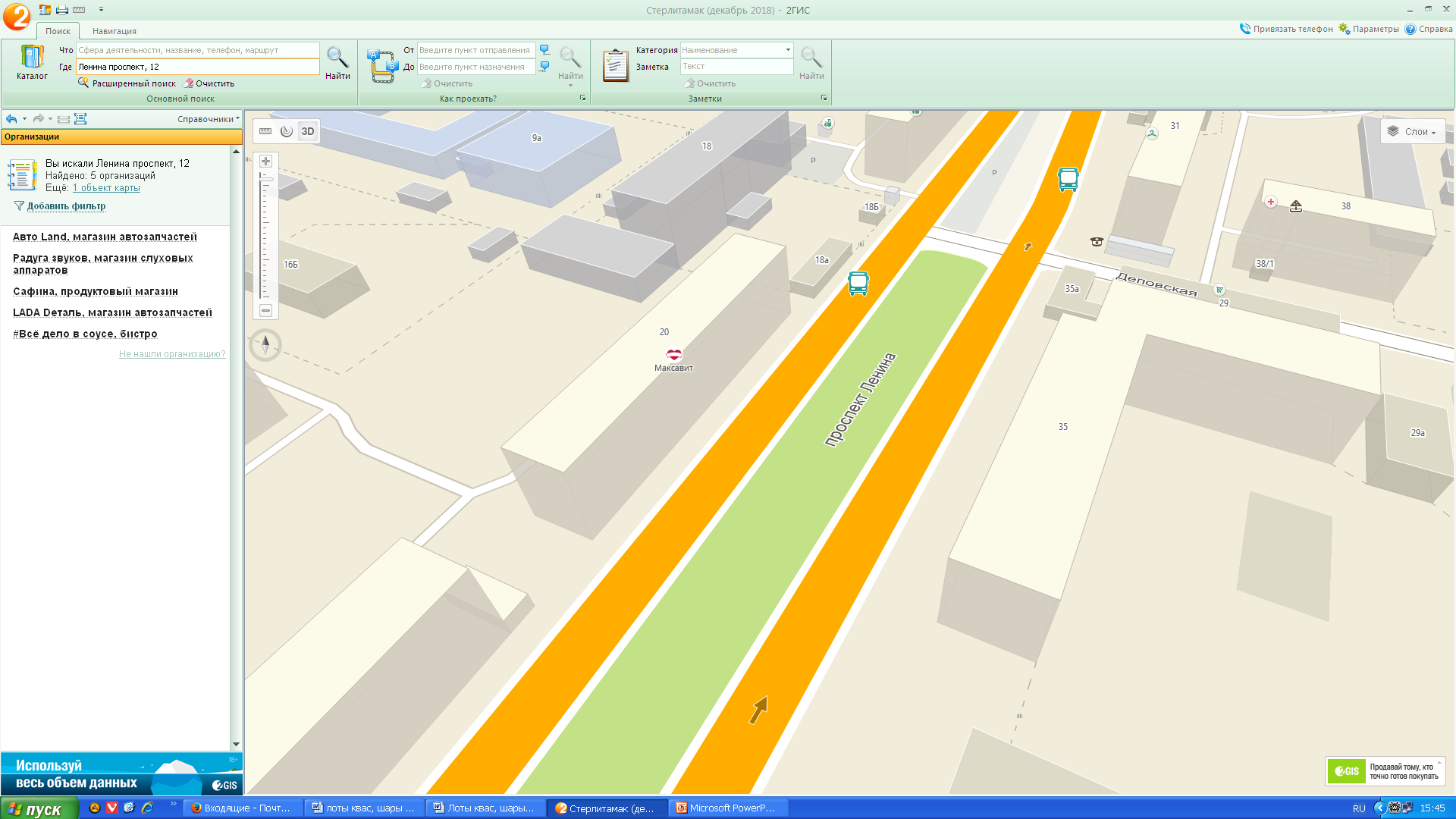 передвижная квасная  емкостьрозничная торговля  квасом в розлив36169,63 руб.с    15.04.2019           по  15.09.2019№ в Схеме НТОМесторасположение нестационарного торгового объектаВид нестационарного торгового объектаСпециализация нестационарного торгового объектаПлощадь торгового объектаНачальная стоимость лотаСрок действия договора60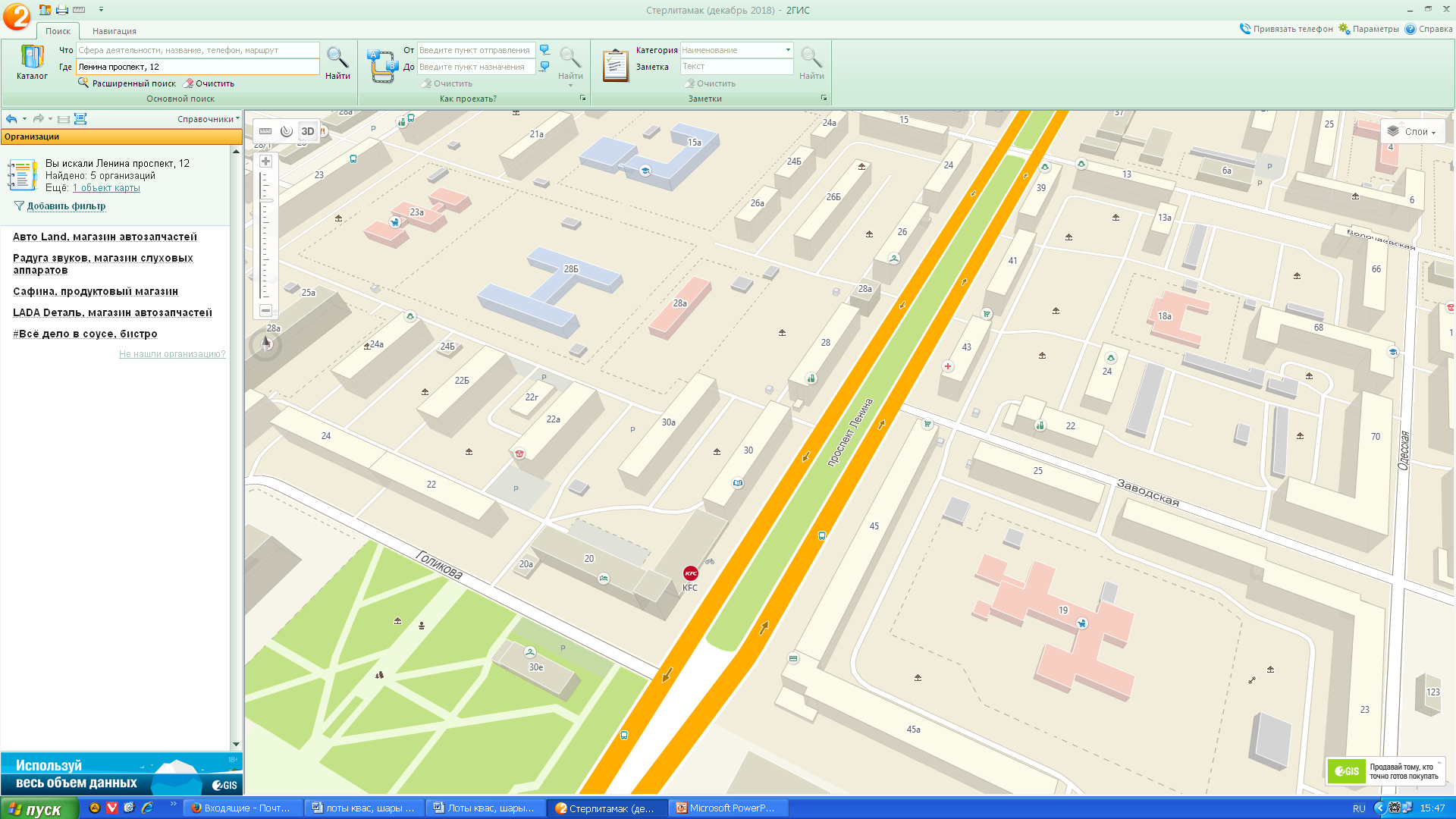 передвижная квасная  емкостьрозничная торговля  квасом в розлив36169,63 руб.с    15.04.2019           по  15.09.2019№ в Схеме НТОМесторасположение нестационарного торгового объектаВид нестационарного торгового объектаСпециализация нестационарного торгового объектаПлощадь торгового объектаНачальная стоимость лотаСрок действия договора61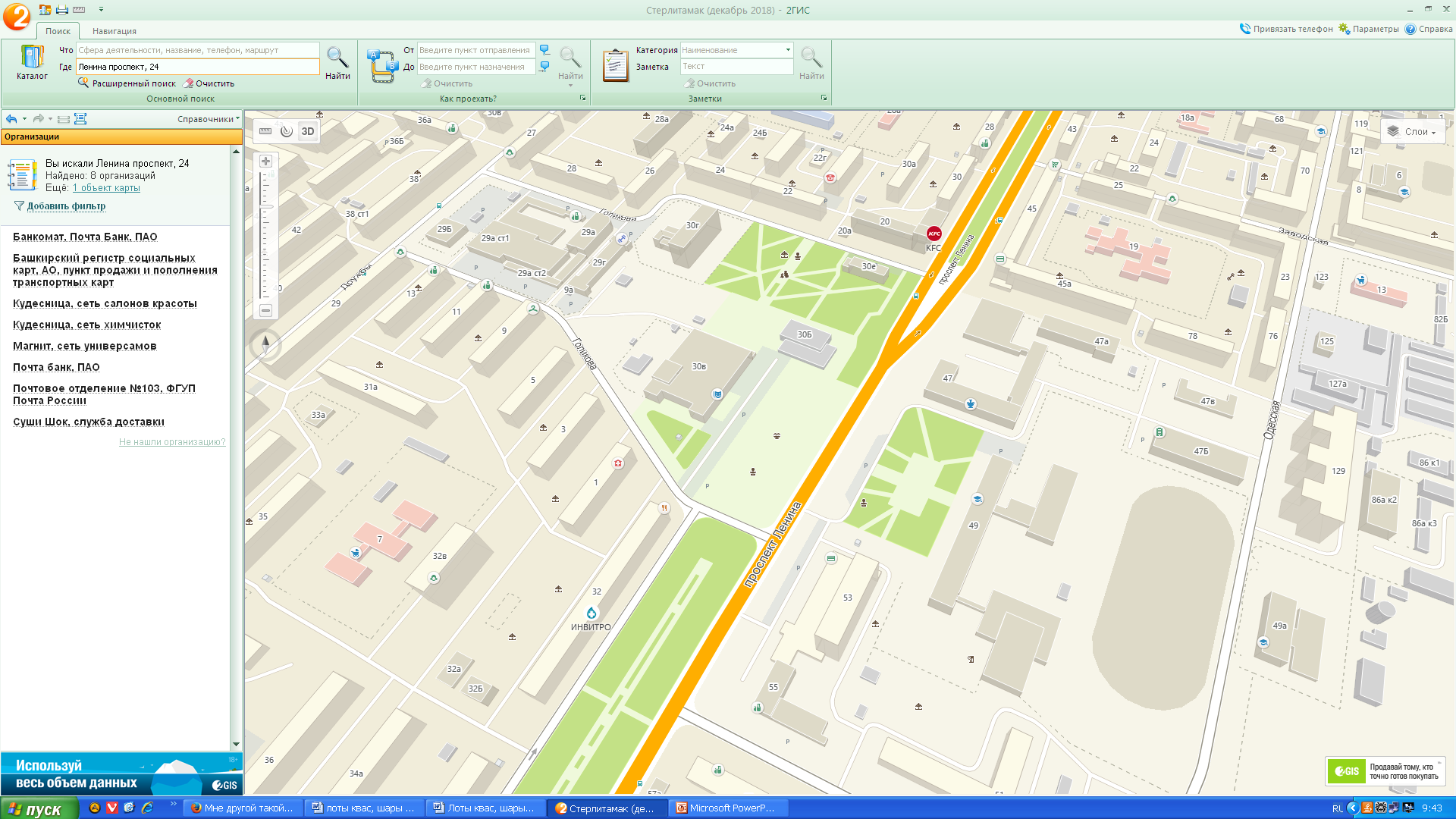 передвижная квасная  емкостьрозничная торговля  квасом в розлив36169,63 руб.с    15.04.2019           по  15.09.2019№ в Схеме НТОМесторасположение нестационарного торгового объектаВид нестационарного торгового объектаСпециализация нестационарного торгового объектаПлощадь торгового объектаНачальная стоимость лотаСрок действия договора62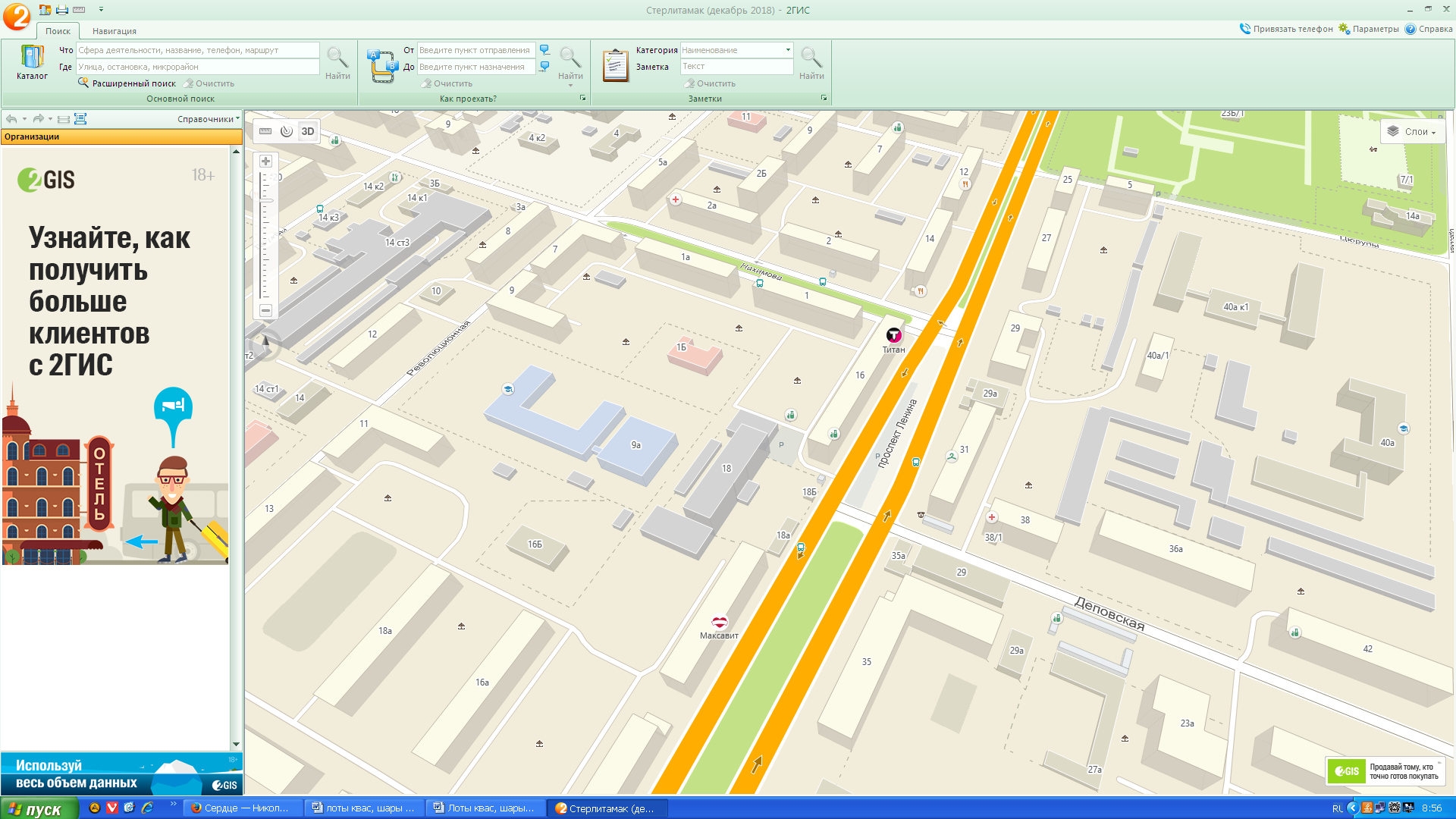 передвижная квасная  емкостьрозничная торговля  квасом в розлив36169,63 руб.с    15.04.2019           по  15.09.2019№ в Схеме НТОМесторасположение нестационарного торгового объектаВид нестационарного торгового объектаСпециализация нестационарного торгового объектаПлощадь торгового объектаНачальная стоимость лотаСрок действия договора63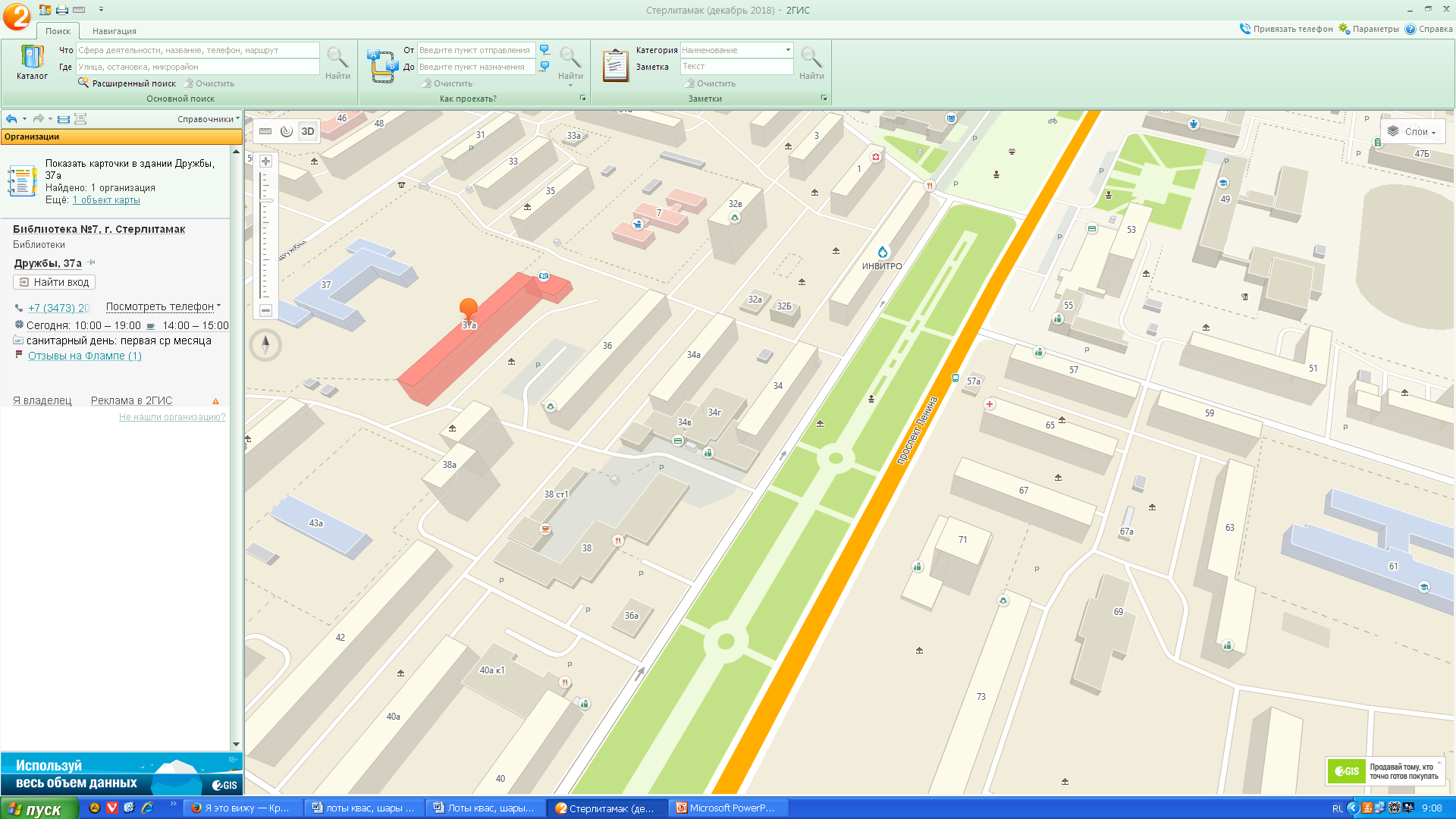 передвижная квасная  емкостьрозничная торговля  квасом в розлив36169,63 руб.с    15.04.2019           по  15.09.2019№ в Схеме НТОМесторасположение нестационарного торгового объектаВид нестационарного торгового объектаСпециализация нестационарного торгового объектаПлощадь торгового объектаНачальная стоимость лотаСрок действия договора64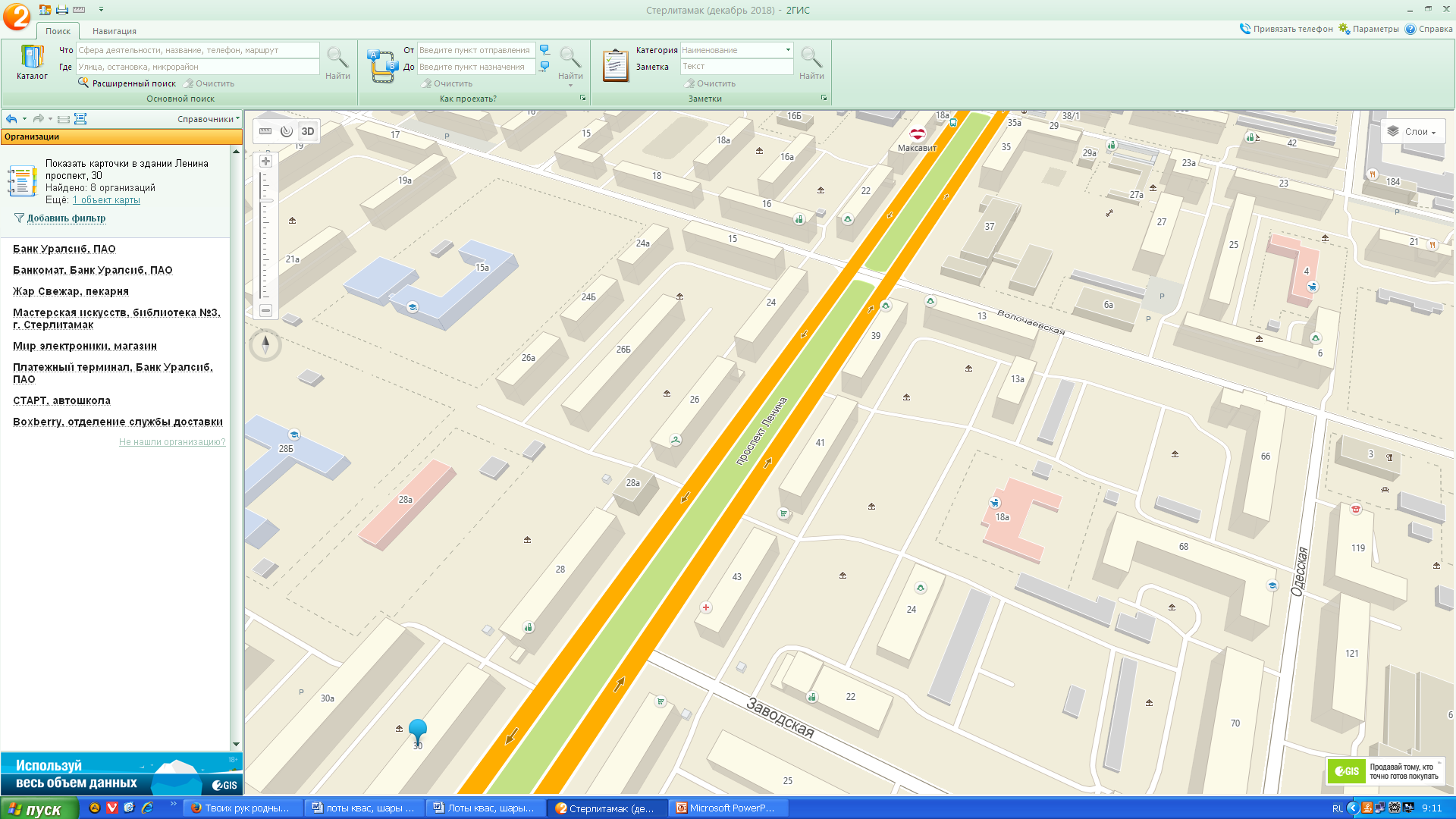 передвижная квасная  емкостьрозничная торговля  квасом в розлив36169,63 руб.с    15.04.2019           по  15.09.2019№ в Схеме НТОМесторасположение нестационарного торгового объектаВид нестационарного торгового объектаСпециализация нестационарного торгового объектаПлощадь торгового объектаНачальная стоимость лотаСрок действия договора65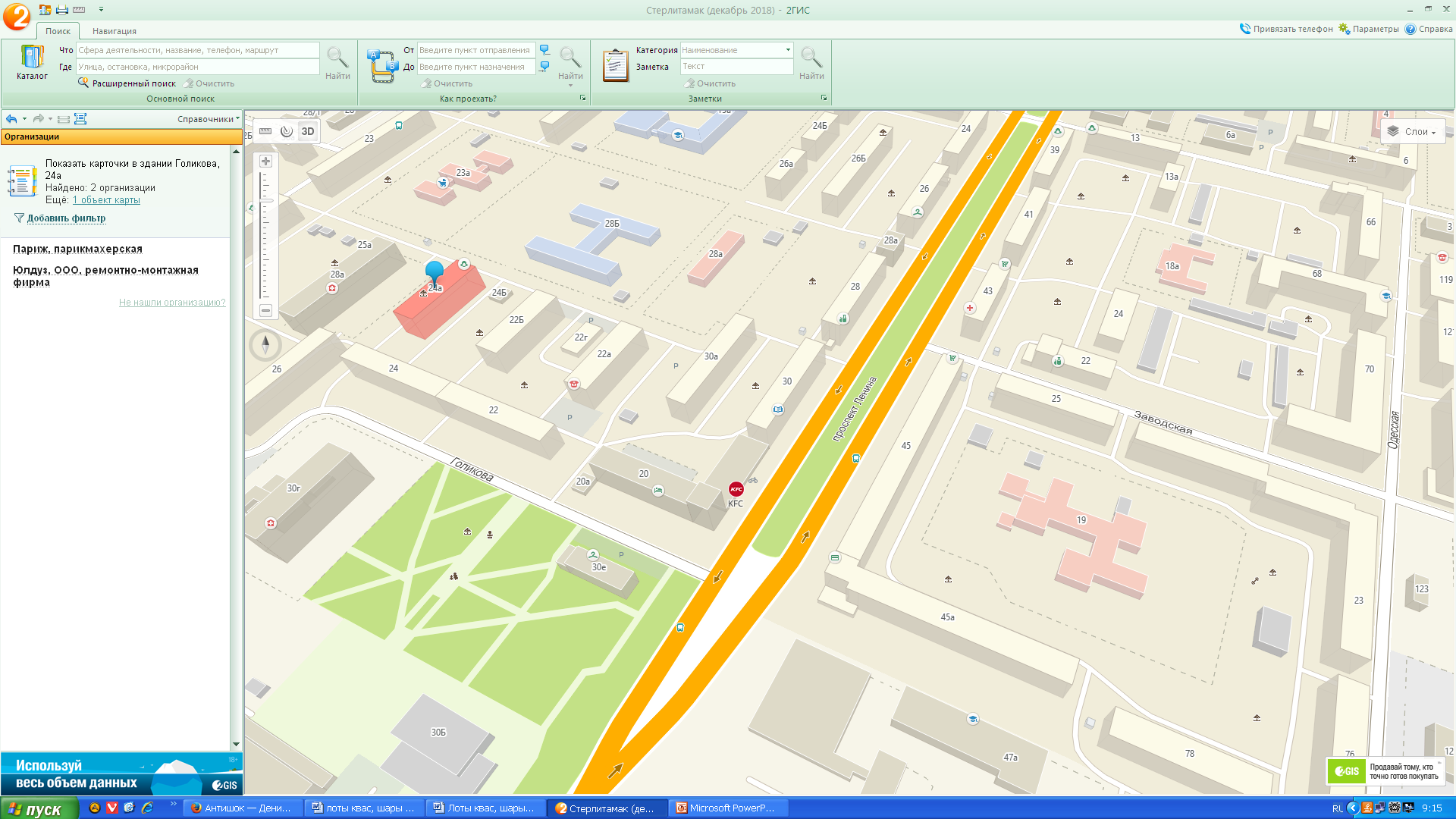 передвижная квасная  емкостьрозничная торговля  квасом в розлив36169,63 руб.с    15.04.2019           по  15.09.2019№ в Схеме НТОМесторасположение нестационарного торгового объектаВид нестационарного торгового объектаСпециализация нестационарного торгового объектаПлощадь торгового объектаНачальная стоимость лотаСрок действия договора66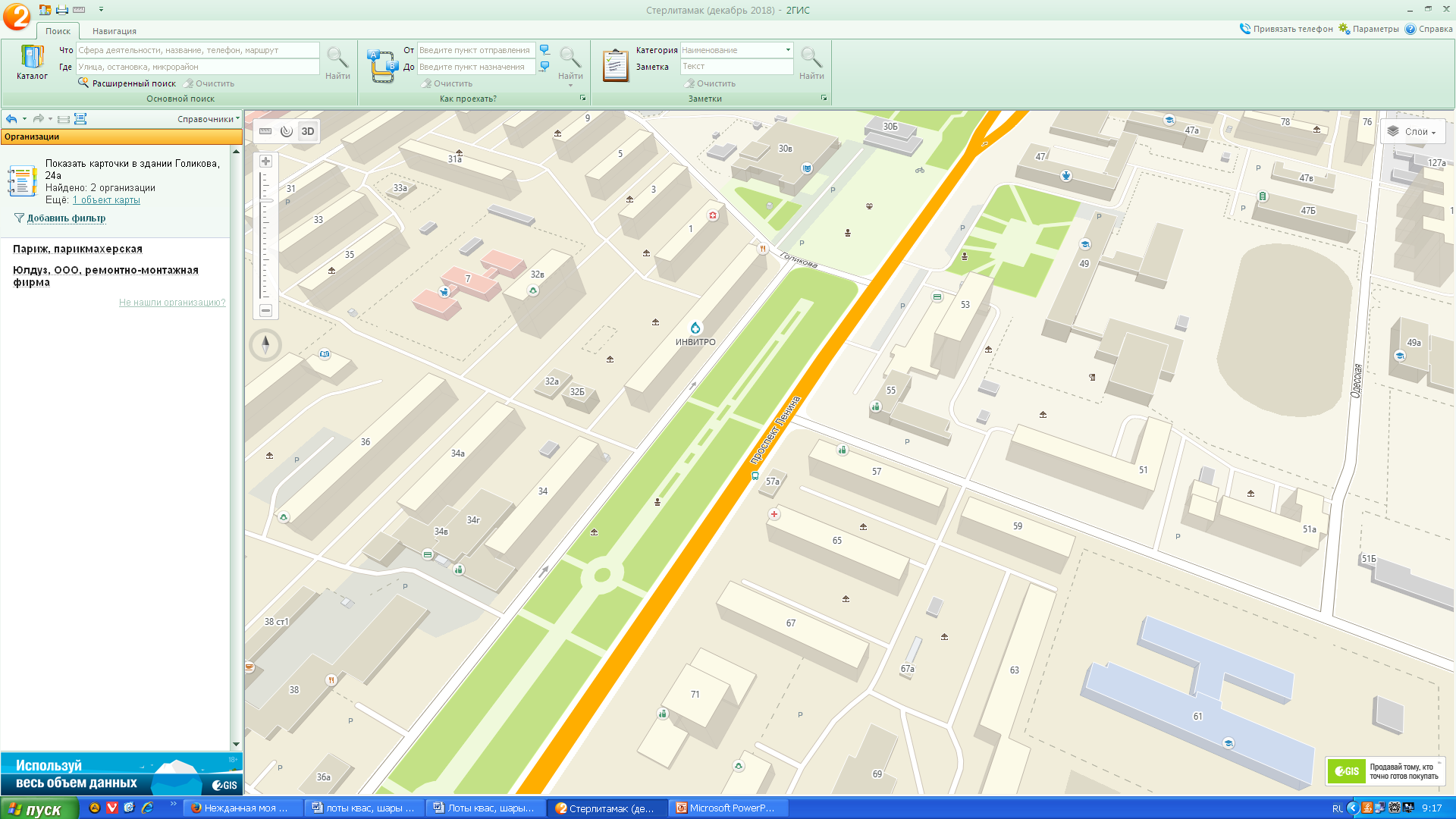 передвижная квасная  емкостьрозничная торговля  квасом в розлив36169,63 руб.с    15.04.2019           по  15.09.2019№ в Схеме НТОМесторасположение нестационарного торгового объектаВид нестационарного торгового объектаСпециализация нестационарного торгового объектаПлощадь торгового объектаНачальная стоимость лотаСрок действия договора67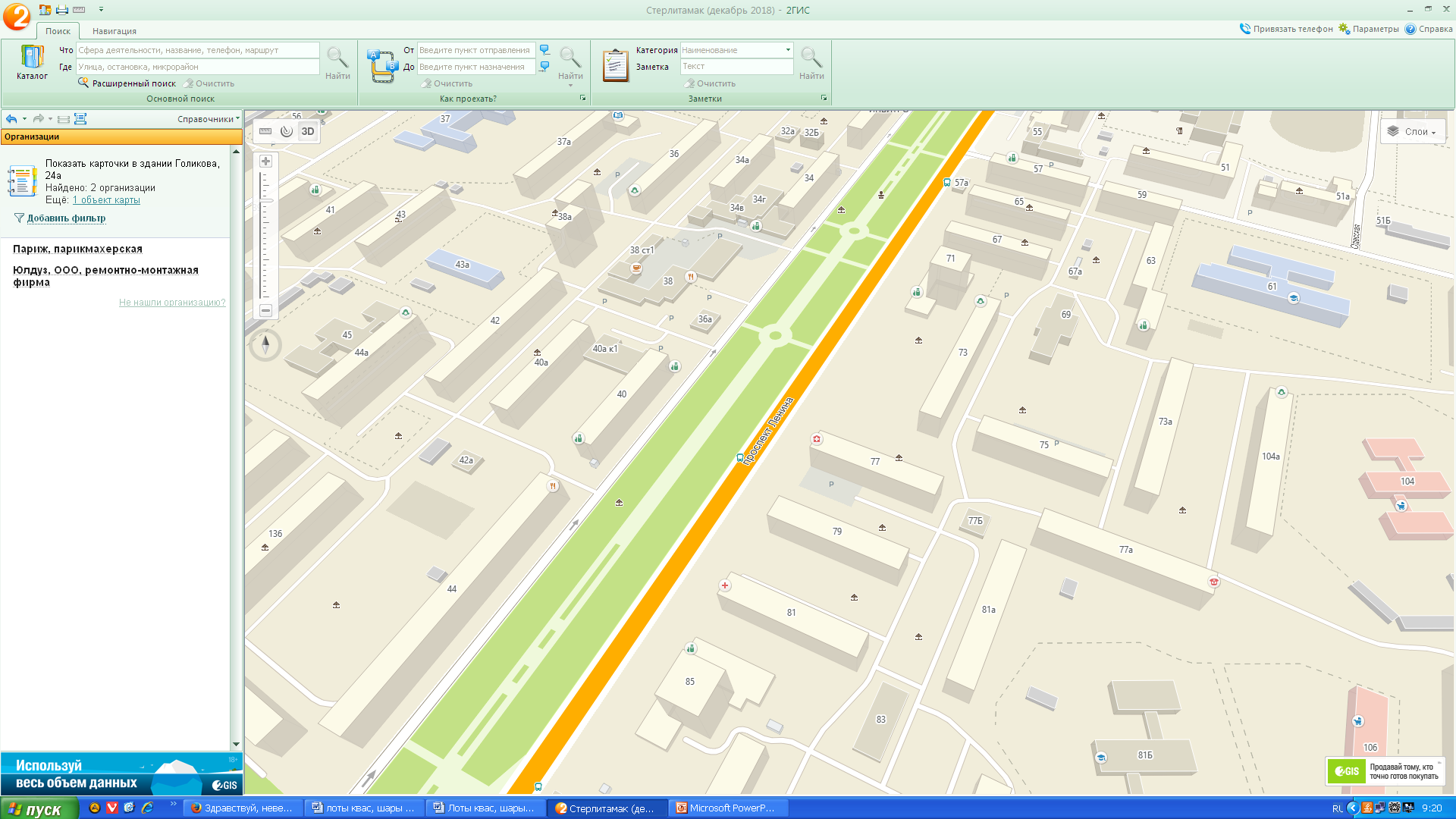 передвижная квасная  емкостьрозничная торговля  квасом в розлив36169,63 руб.с    15.04.2019           по  15.09.2019№ в Схеме НТОМесторасположение нестационарного торгового объектаВид нестационарного торгового объектаСпециализация нестационарного торгового объектаПлощадь торгового объектаНачальная стоимость лотаСрок действия договора68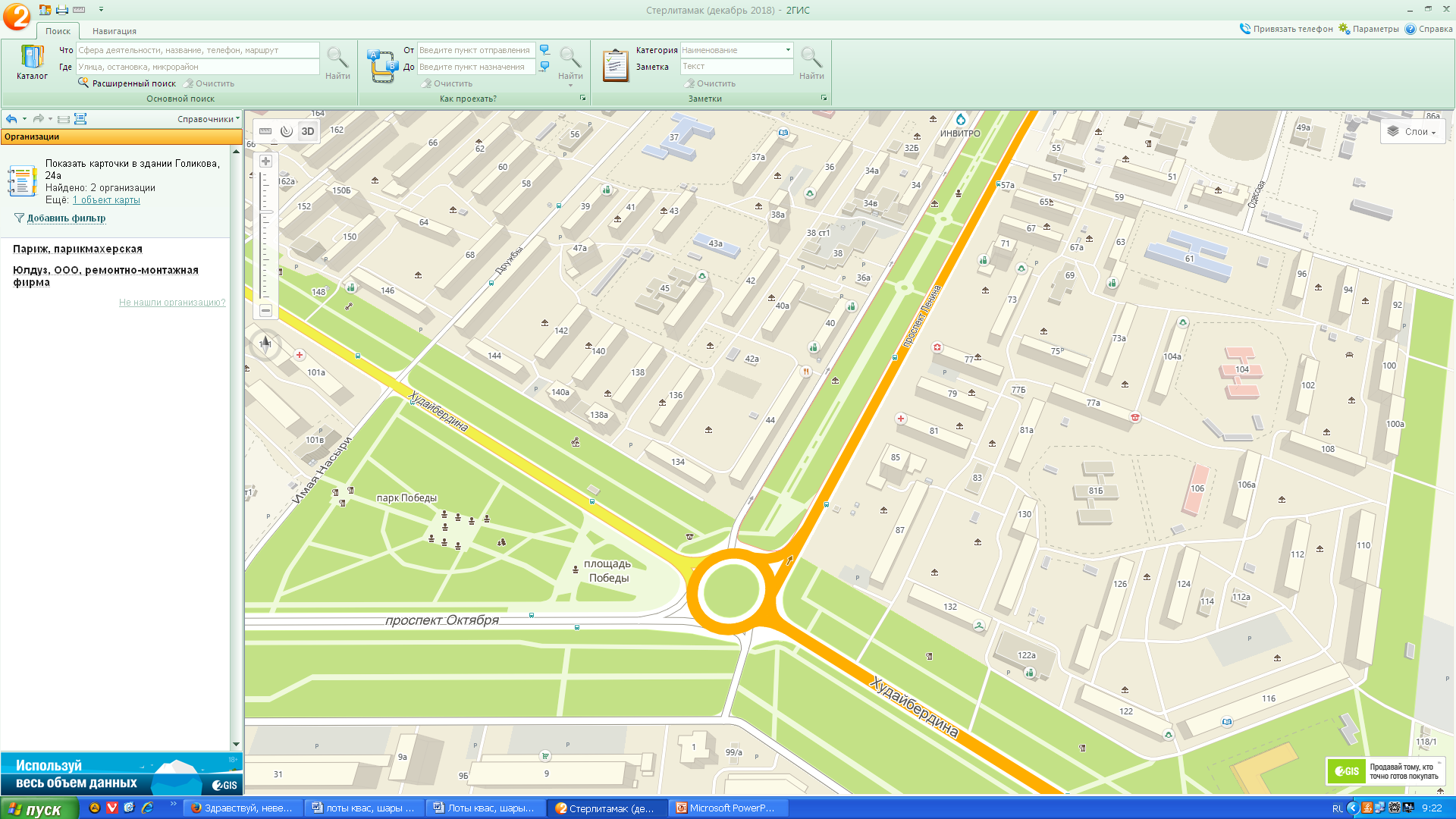 передвижная квасная  емкостьрозничная торговля  квасом в розлив36169,63 руб.с    15.04.2019           по  15.09.2019№ в Схеме НТОМесторасположение нестационарного торгового объектаВид нестационарного торгового объектаСпециализация нестационарного торгового объектаПлощадь торгового объектаНачальная стоимость лотаСрок действия договора69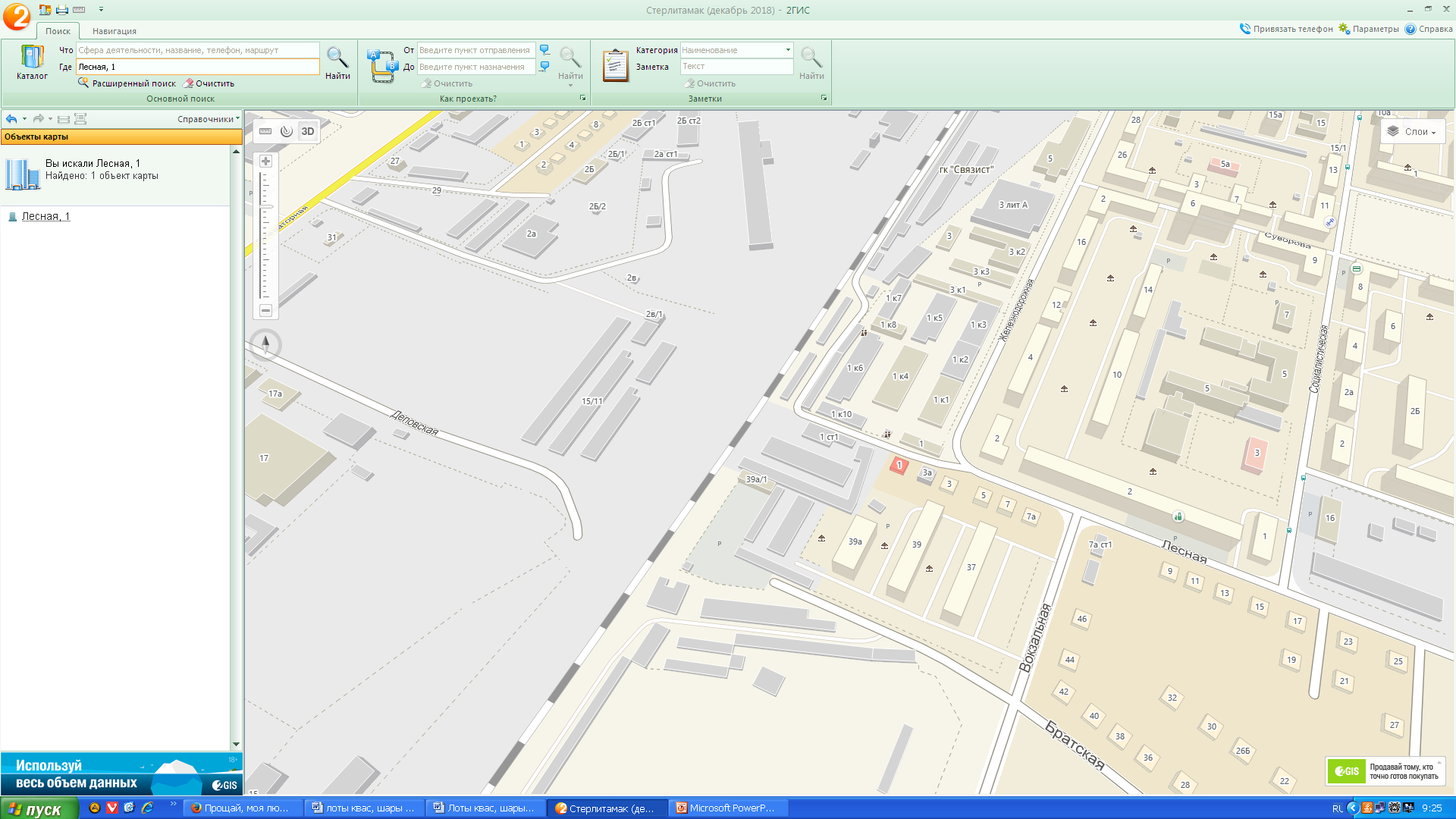 передвижная квасная  емкостьрозничная торговля  квасом в розлив33393,30 руб.с    15.04.2019           по  15.09.2019№ в Схеме НТОМесторасположение нестационарного торгового объектаВид нестационарного торгового объектаСпециализация нестационарного торгового объектаПлощадь торгового объектаНачальная стоимость лотаСрок действия договора70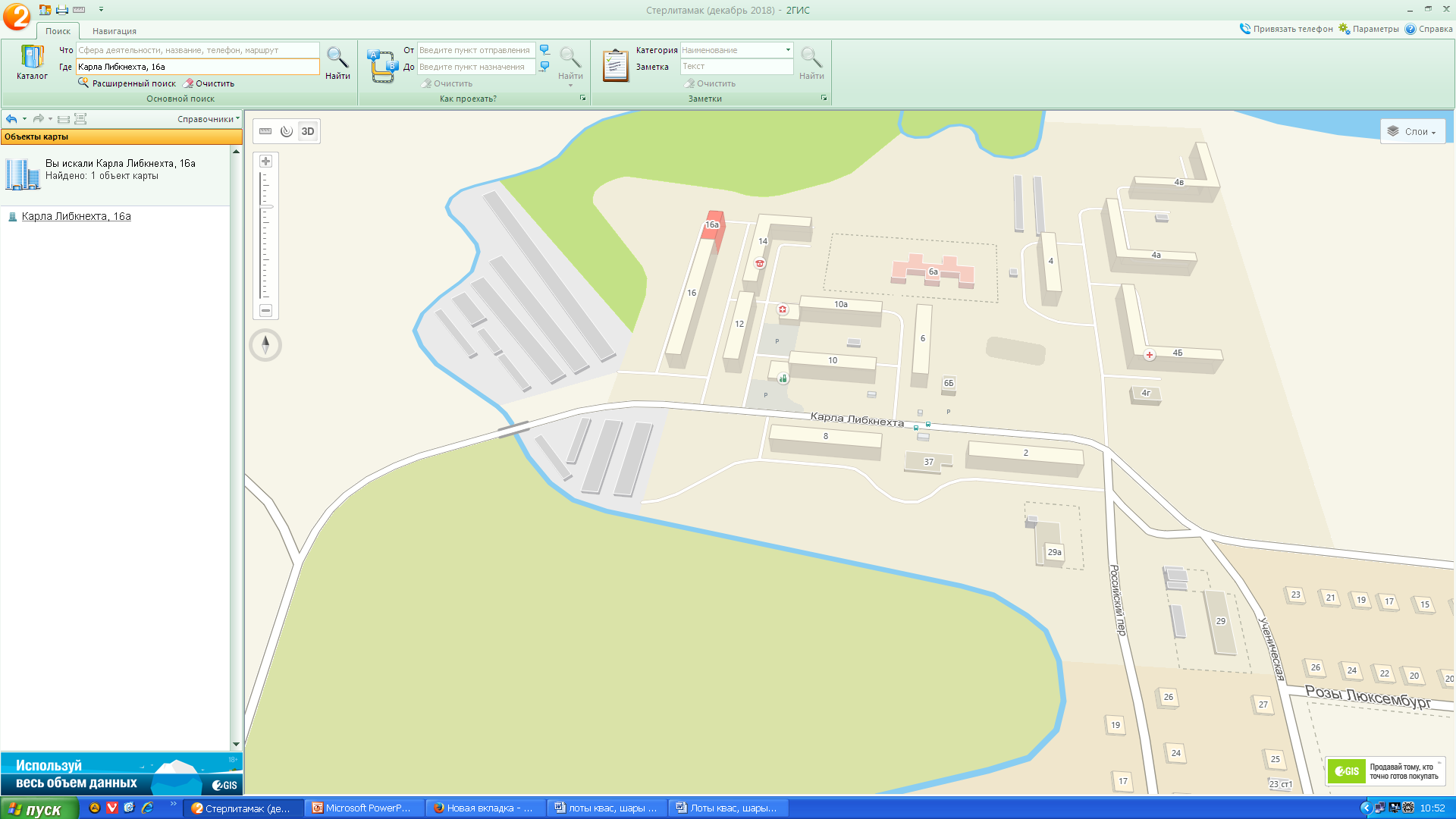 передвижная квасная  емкостьрозничная торговля  квасом в розлив33393,30 руб.с    15.04.2019           по  15.09.2019№ в Схеме НТОМесторасположение нестационарного торгового объектаВид нестационарного торгового объектаСпециализация нестационарного торгового объектаПлощадь торгового объектаНачальная стоимость лотаСрок действия договора71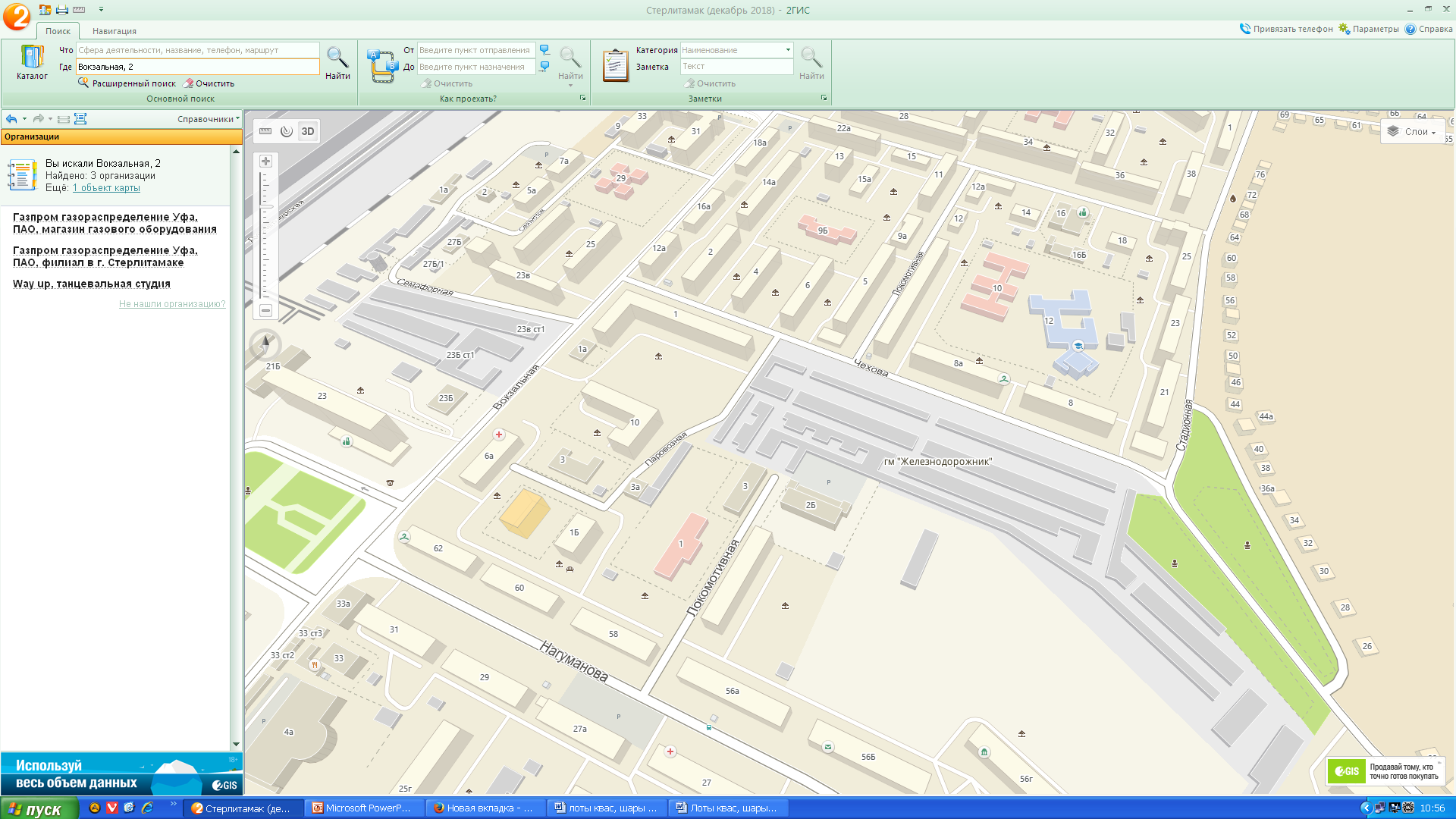 передвижная квасная  емкостьрозничная торговля  квасом в розлив33393,30 руб.с    15.04.2019           по  15.09.2019№ в Схеме НТОМесторасположение нестационарного торгового объектаВид нестационарного торгового объектаСпециализация нестационарного торгового объектаПлощадь торгового объектаНачальная стоимость лотаСрок действия договора72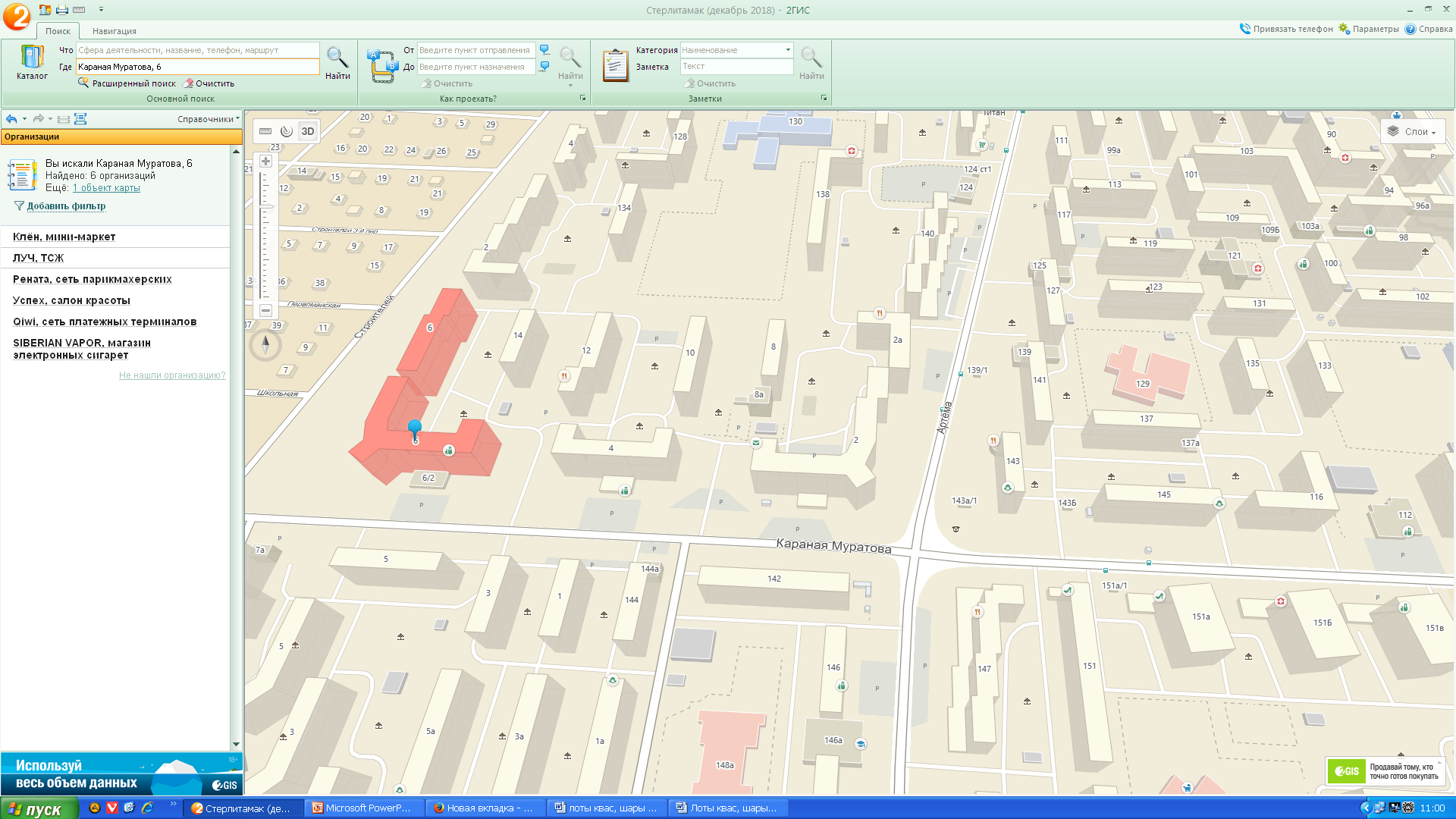 передвижная квасная  емкостьрозничная торговля  квасом в розлив35552,67 руб.с    15.04.2019           по  15.09.2019№ в Схеме НТОМесторасположение нестационарного торгового объектаВид нестационарного торгового объектаСпециализация нестационарного торгового объектаПлощадь торгового объектаНачальная стоимость лотаСрок действия договора73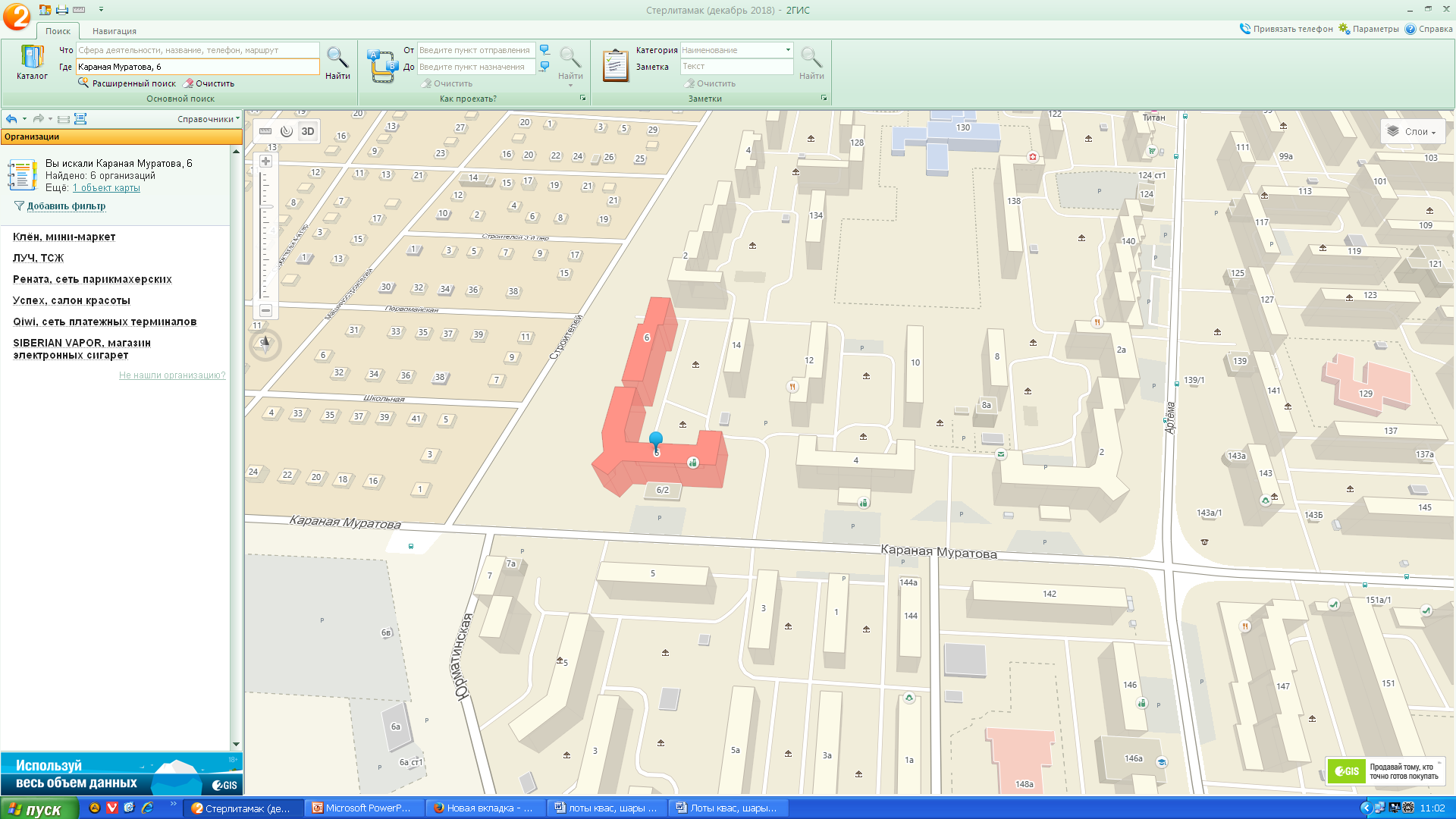 передвижная квасная  емкостьрозничная торговля  квасом в розлив35552,67 руб.с    15.04.2019           по  15.09.2019№ в Схеме НТОМесторасположение нестационарного торгового объектаВид нестационарного торгового объектаСпециализация нестационарного торгового объектаПлощадь торгового объектаНачальная стоимость лотаСрок действия договора74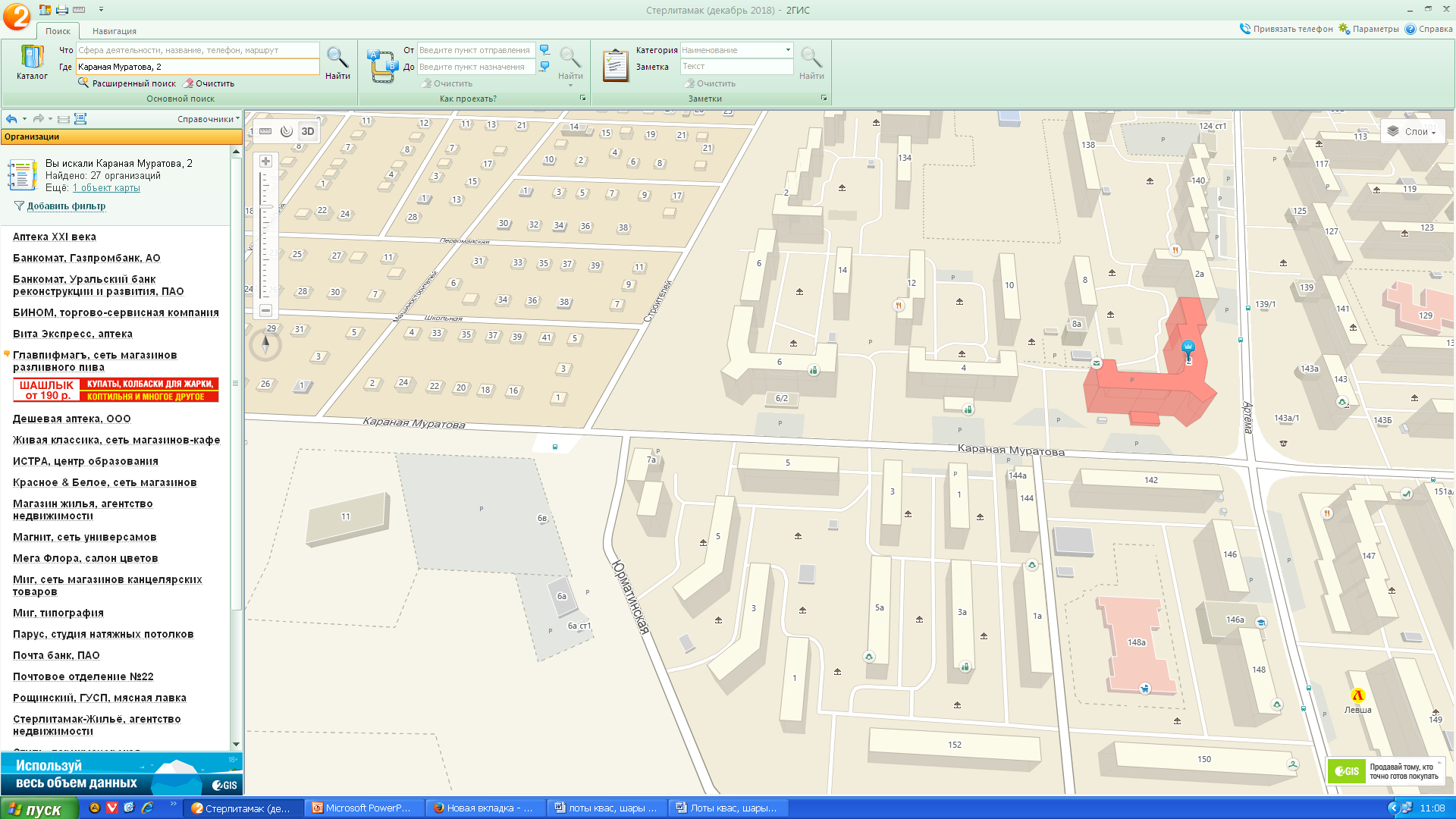 передвижная квасная  емкостьрозничная торговля  квасом в розлив35552,67 руб.с    15.04.2019           по  15.09.2019№ в Схеме НТОМесторасположение нестационарного торгового объектаВид нестационарного торгового объектаСпециализация нестационарного торгового объектаПлощадь торгового объектаНачальная стоимость лотаСрок действия договора75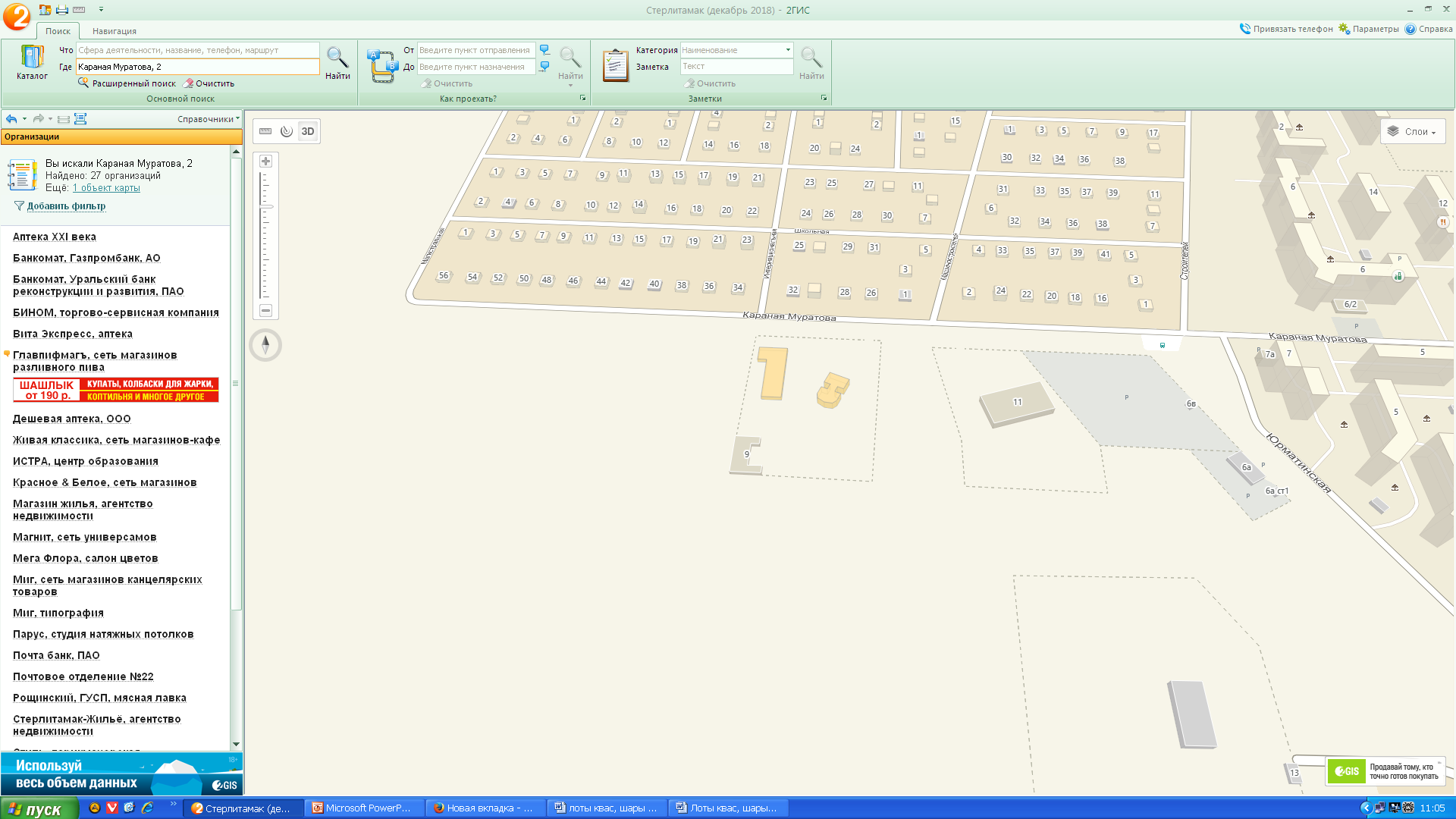 передвижная квасная  емкостьрозничная торговля  квасом в розлив35552,67 руб.с    15.04.2019           по  15.09.2019№ в Схеме НТОМесторасположение нестационарного торгового объектаВид нестационарного торгового объектаСпециализация нестационарного торгового объектаПлощадь торгового объектаНачальная стоимость лотаСрок действия договора76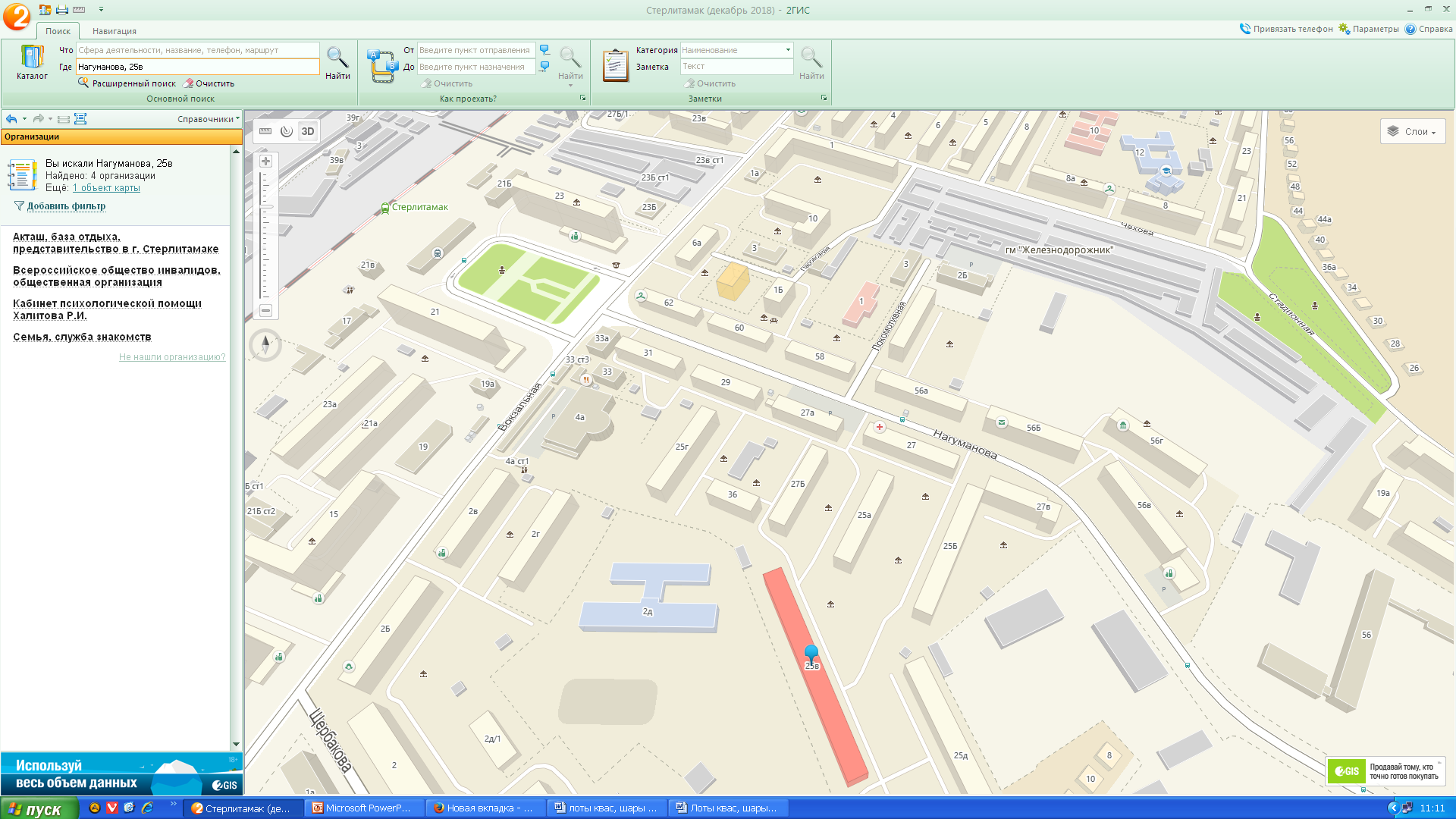 передвижная квасная  емкостьрозничная торговля  квасом в розлив33393,30 руб.с    15.04.2019           по  15.09.2019№ в Схеме НТОМесторасположение нестационарного торгового объектаВид нестационарного торгового объектаСпециализация нестационарного торгового объектаПлощадь торгового объектаНачальная стоимость лотаСрок действия договора77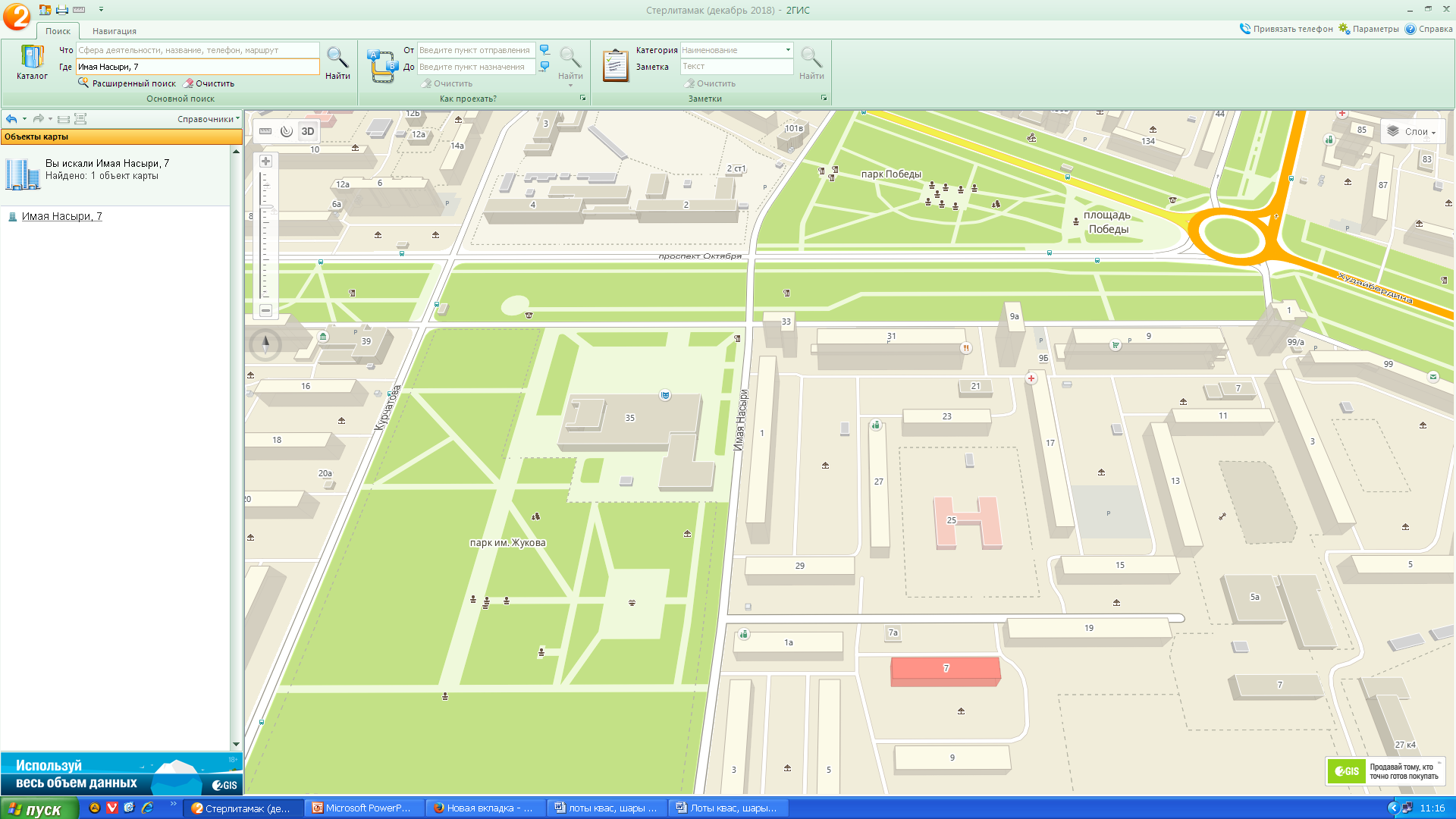 передвижная квасная  емкостьрозничная торговля  квасом в розлив34010,26 руб.с    15.04.2019           по  15.09.2019№ в Схеме НТОМесторасположение нестационарного торгового объектаВид нестационарного торгового объектаСпециализация нестационарного торгового объектаПлощадь торгового объектаНачальная стоимость лотаСрок действия договора78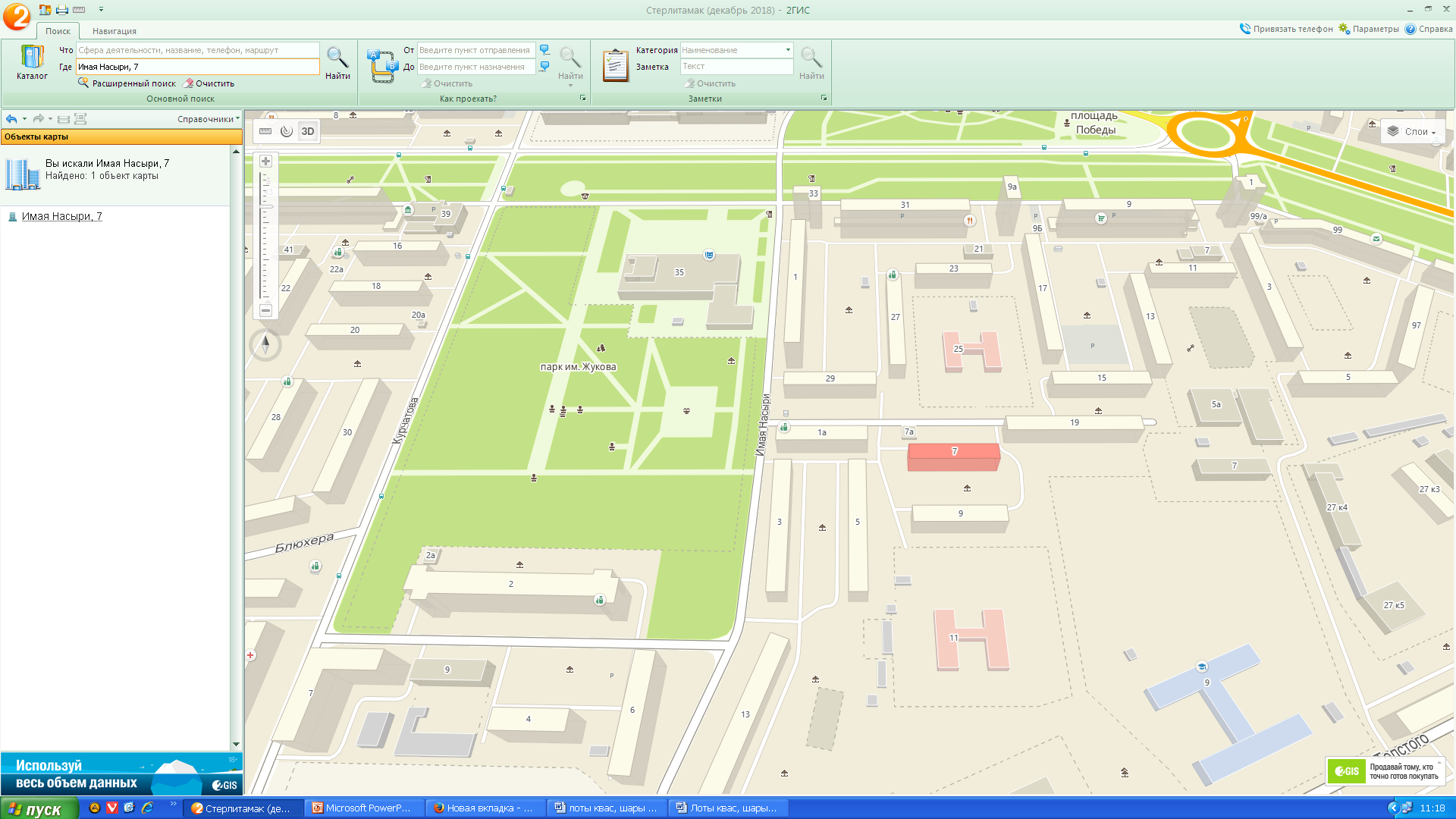 передвижная квасная  емкостьрозничная торговля  квасом в розлив34010,26 руб.с    15.04.2019           по  15.09.2019№ в Схеме НТОМесторасположение нестационарного торгового объектаВид нестационарного торгового объектаСпециализация нестационарного торгового объектаПлощадь торгового объектаНачальная стоимость лотаСрок действия договора79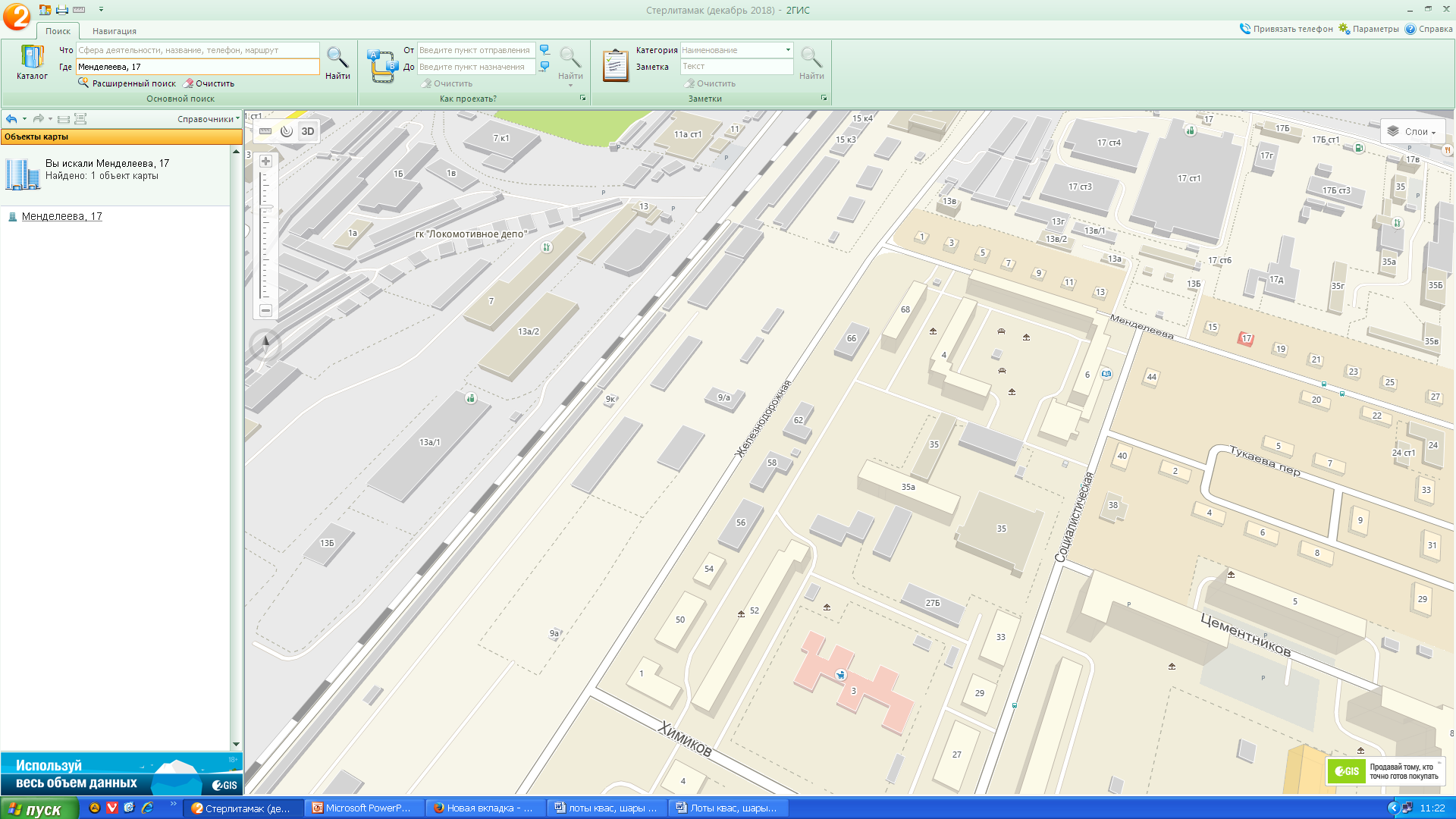 передвижная квасная  емкостьрозничная торговля  квасом в розлив33393,30 руб.с    15.04.2019           по  15.09.2019№ в Схеме НТОМесторасположение нестационарного торгового объектаВид нестационарного торгового объектаСпециализация нестационарного торгового объектаПлощадь торгового объектаНачальная стоимость лотаСрок действия договора80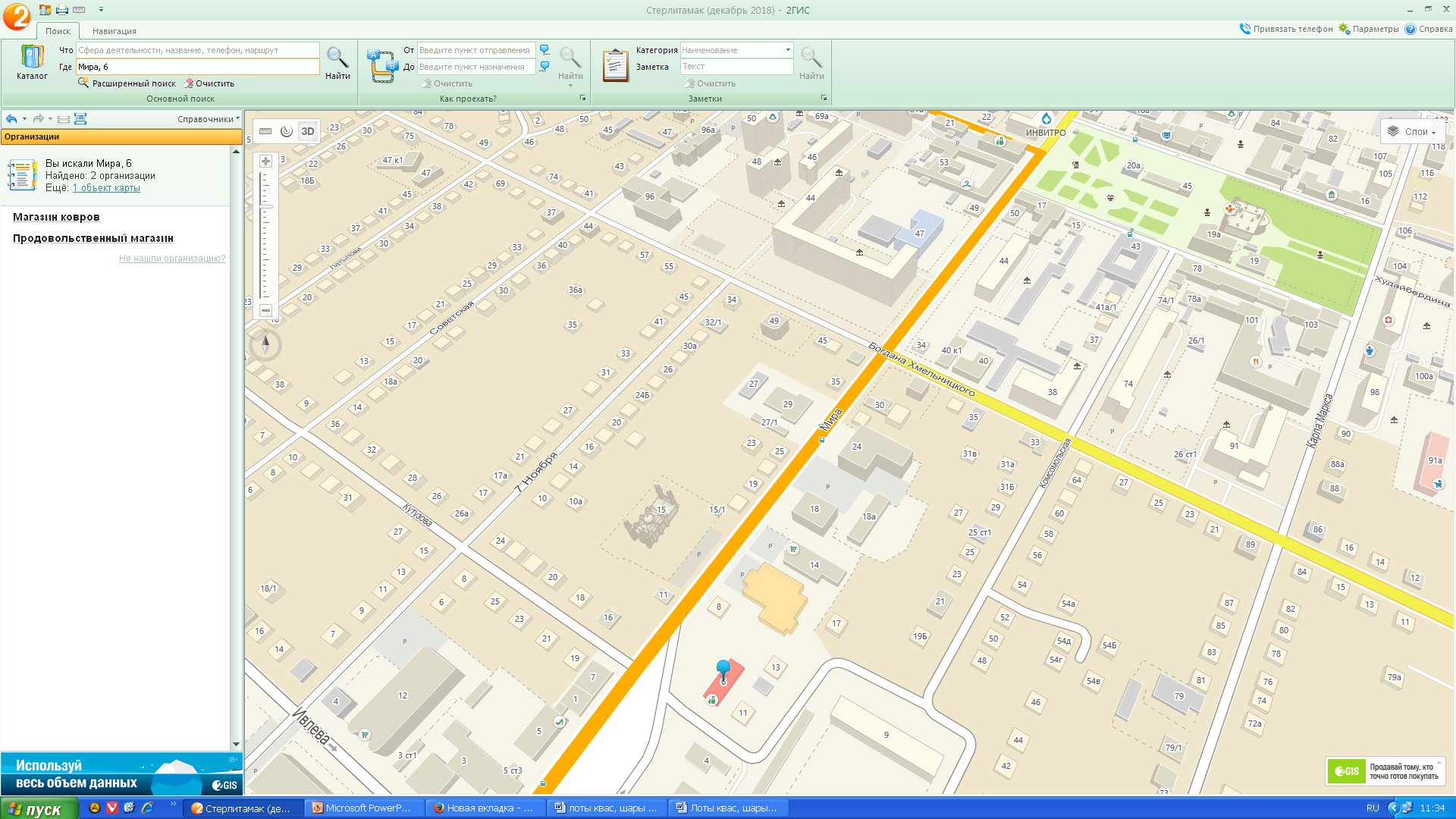 передвижная квасная  емкостьрозничная торговля  квасом в розлив35552,67 руб.с    15.04.2019           по  15.09.2019№ в Схеме НТОМесторасположение нестационарного торгового объектаВид нестационарного торгового объектаСпециализация нестационарного торгового объектаПлощадь торгового объектаНачальная стоимость лотаСрок действия договора81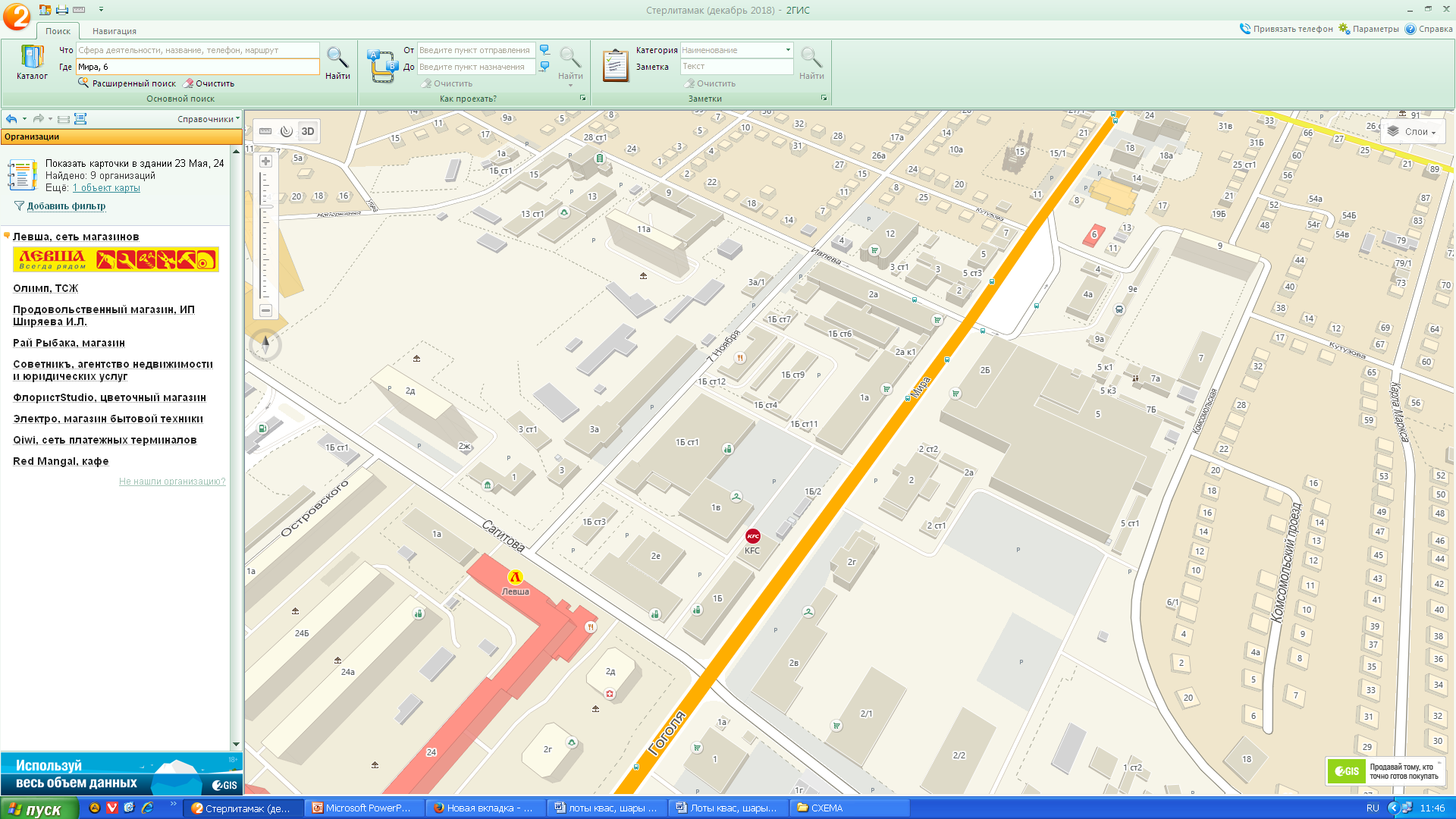 передвижная квасная  емкостьрозничная торговля  квасом в розлив35552,67 руб.с    15.04.2019           по  15.09.2019№ в Схеме НТОМесторасположение нестационарного торгового объектаВид нестационарного торгового объектаСпециализация нестационарного торгового объектаПлощадь торгового объектаНачальная стоимость лотаСрок действия договора82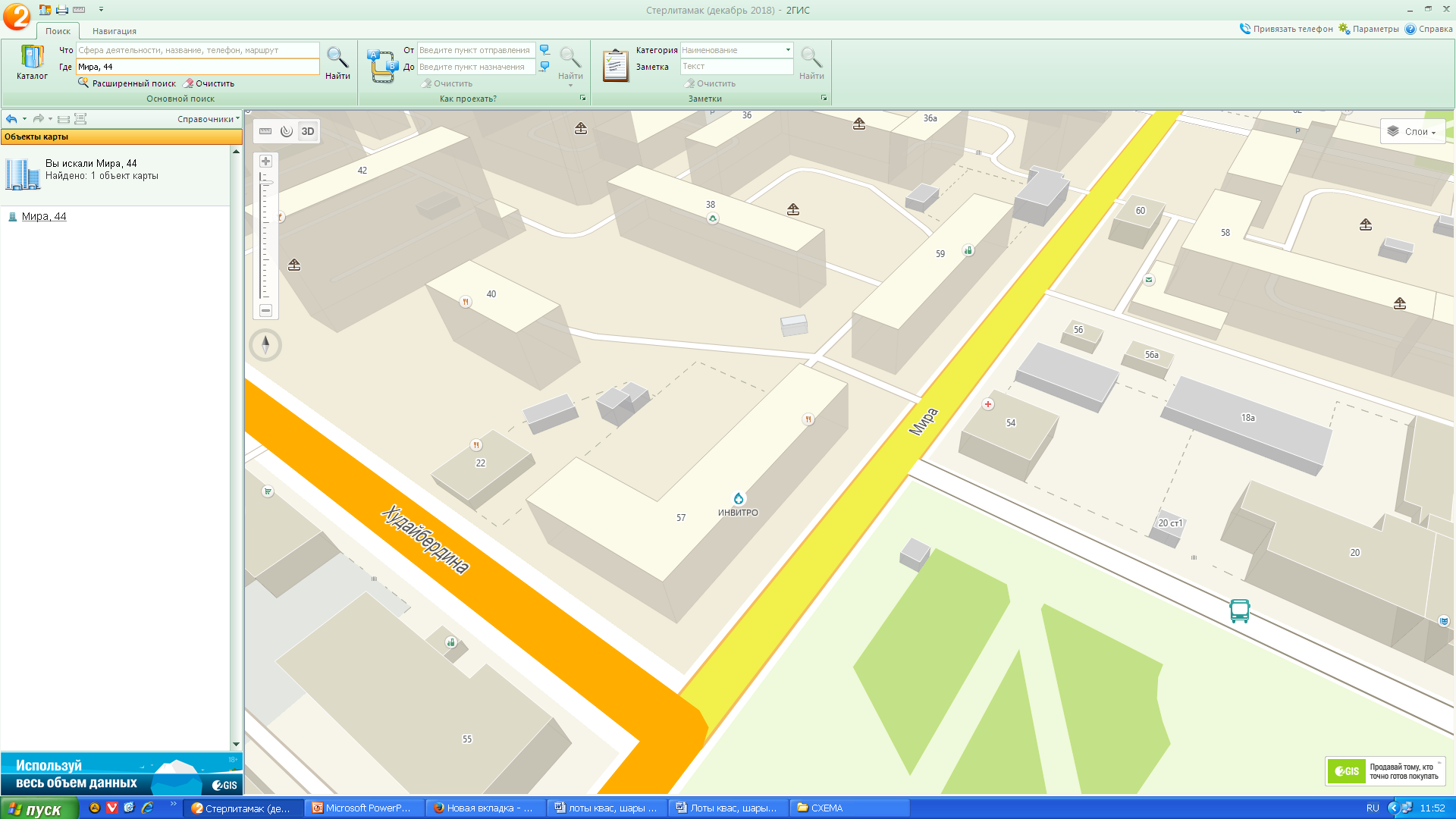 передвижная квасная  емкостьрозничная торговля  квасом в розлив35552,67 руб.с    15.04.2019           по  15.09.2019№ в Схеме НТОМесторасположение нестационарного торгового объектаВид нестационарного торгового объектаСпециализация нестационарного торгового объектаПлощадь торгового объектаНачальная стоимость лотаСрок действия договора83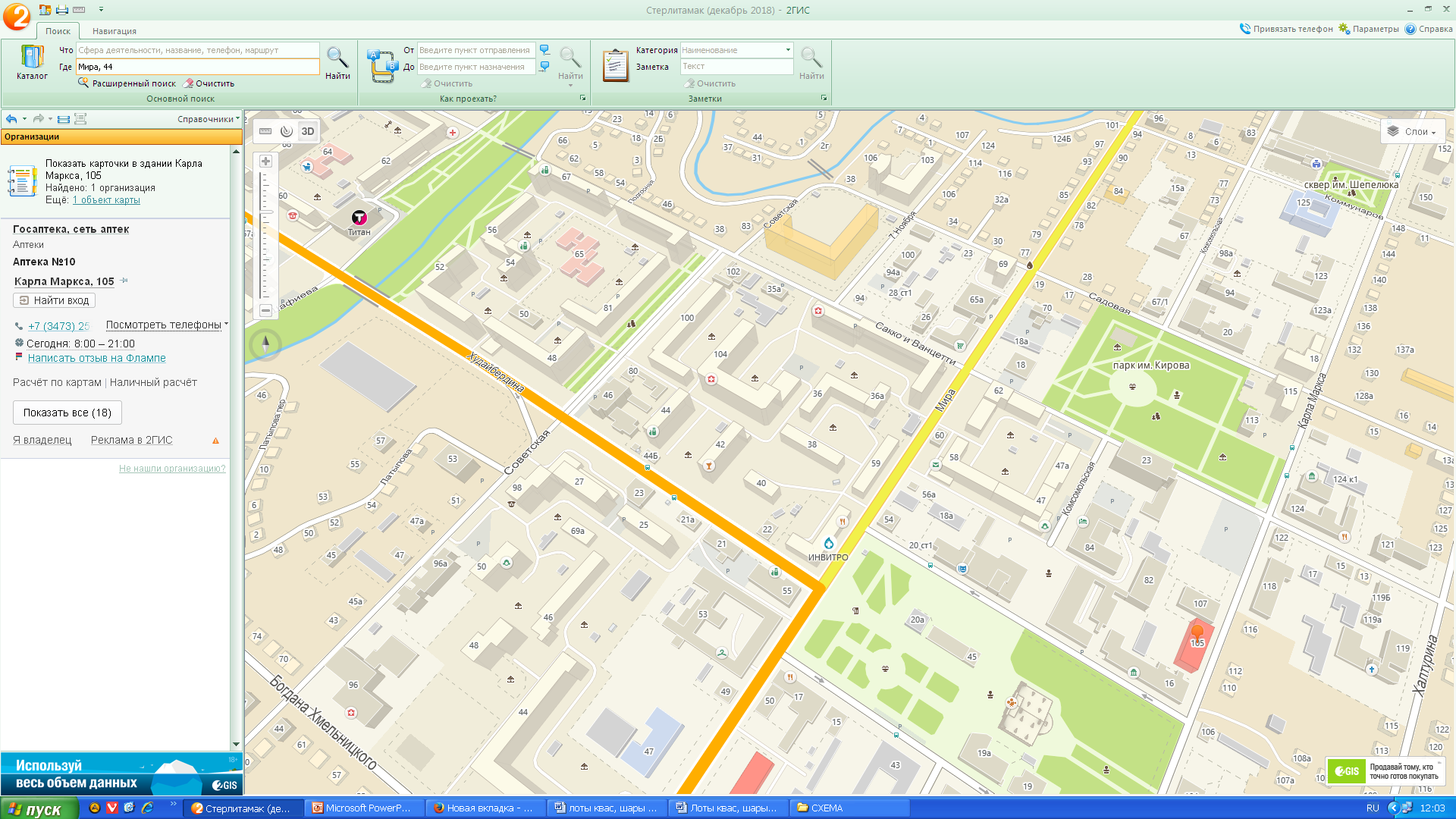 передвижная квасная  емкостьрозничная торговля  квасом в розлив35552,67 руб.с    15.04.2019           по  15.09.2019№ в Схеме НТОМесторасположение нестационарного торгового объектаВид нестационарного торгового объектаСпециализация нестационарного торгового объектаПлощадь торгового объектаНачальная стоимость лотаСрок действия договора84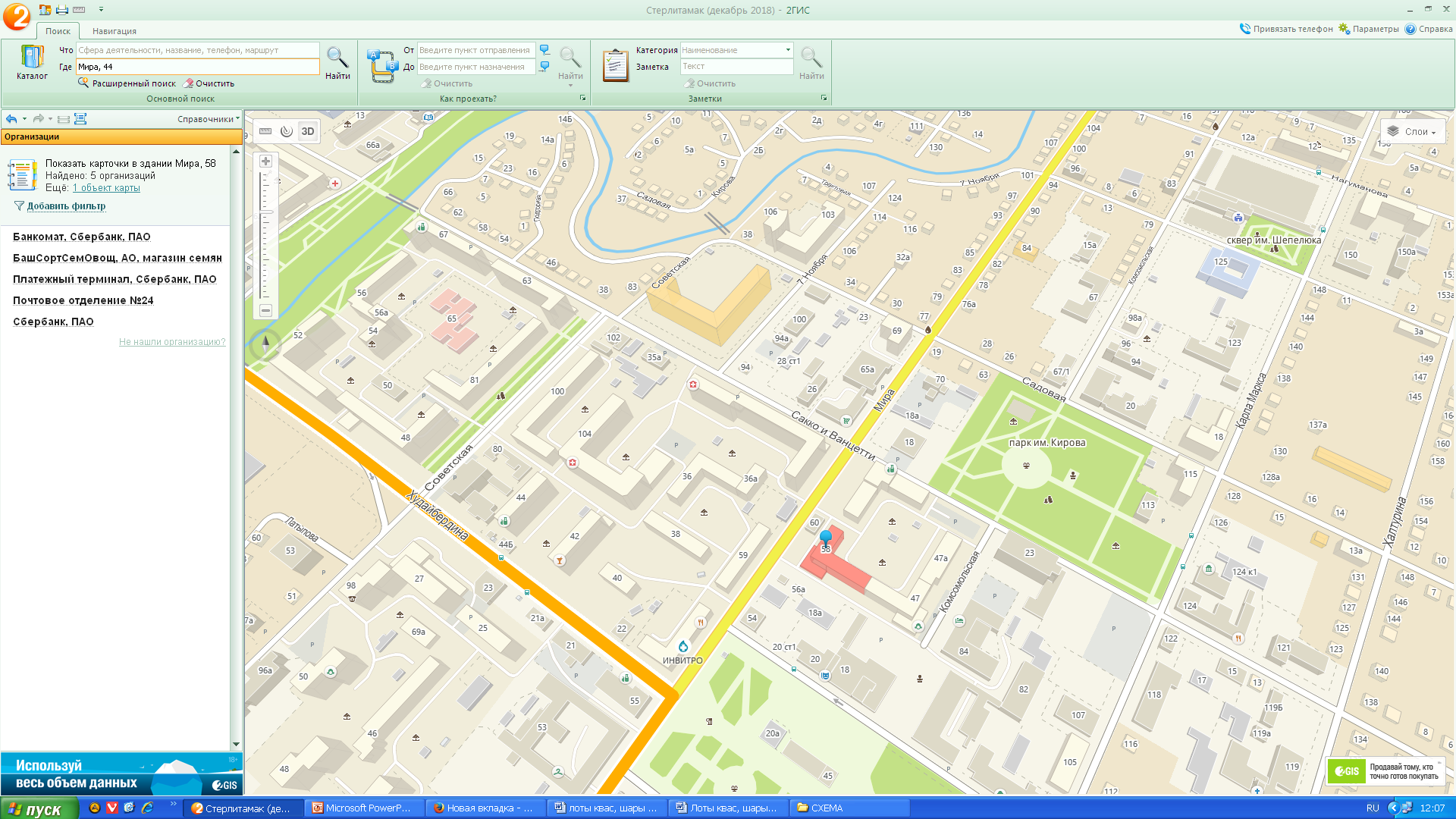 передвижная квасная  емкостьрозничная торговля  квасом в розлив35552,67 руб.с    15.04.2019           по  15.09.2019№ в Схеме НТОМесторасположение нестационарного торгового объектаВид нестационарного торгового объектаСпециализация нестационарного торгового объектаПлощадь торгового объектаНачальная стоимость лотаСрок действия договора85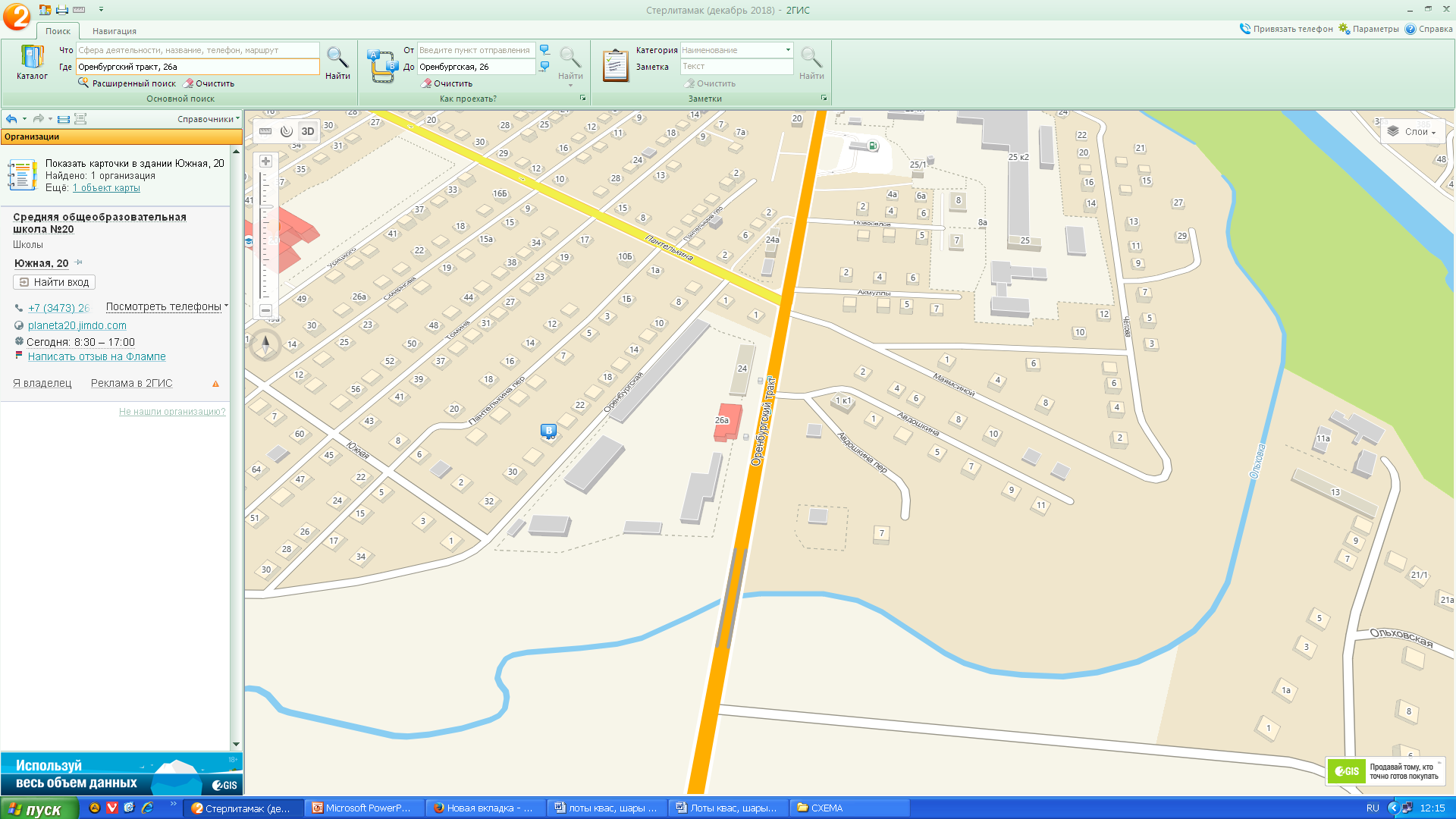 передвижная квасная  емкостьрозничная торговля  квасом в розлив33393,30 руб.с    15.04.2019           по  15.09.2019№ в Схеме НТОМесторасположение нестационарного торгового объектаВид нестационарного торгового объектаСпециализация нестационарного торгового объектаПлощадь торгового объектаНачальная стоимость лотаСрок действия договора86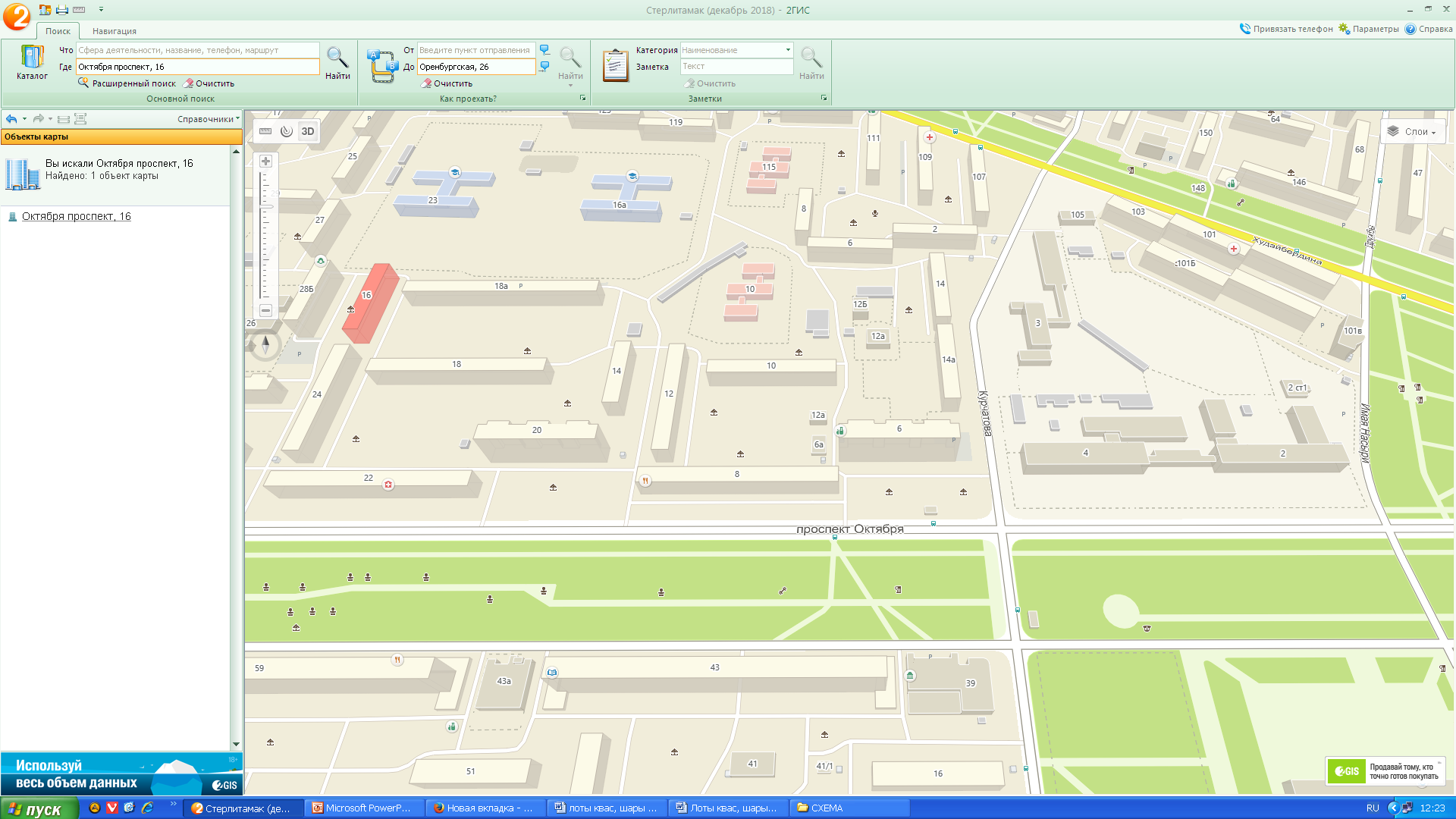 передвижная квасная  емкостьрозничная торговля  квасом в розлив36169,63 руб.с    15.04.2019           по  15.09.2019№ в Схеме НТОМесторасположение нестационарного торгового объектаВид нестационарного торгового объектаСпециализация нестационарного торгового объектаПлощадь торгового объектаНачальная стоимость лотаСрок действия договора87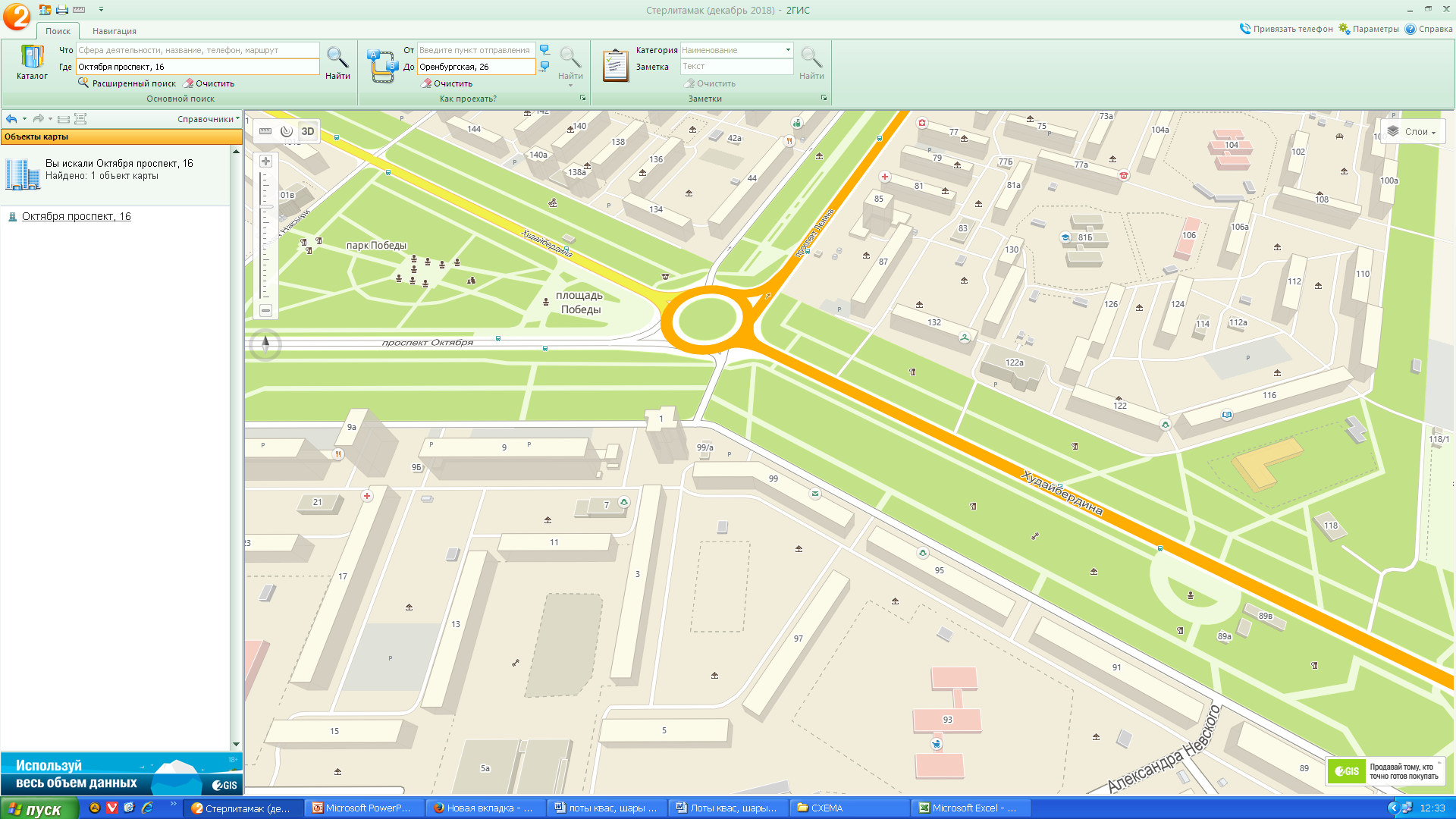 передвижная квасная  емкостьрозничная торговля  квасом в розлив36169,63 руб.с    15.04.2019           по  15.09.2019№ в Схеме НТОМесторасположение нестационарного торгового объектаВид нестационарного торгового объектаСпециализация нестационарного торгового объектаПлощадь торгового объектаНачальная стоимость лотаСрок действия договора88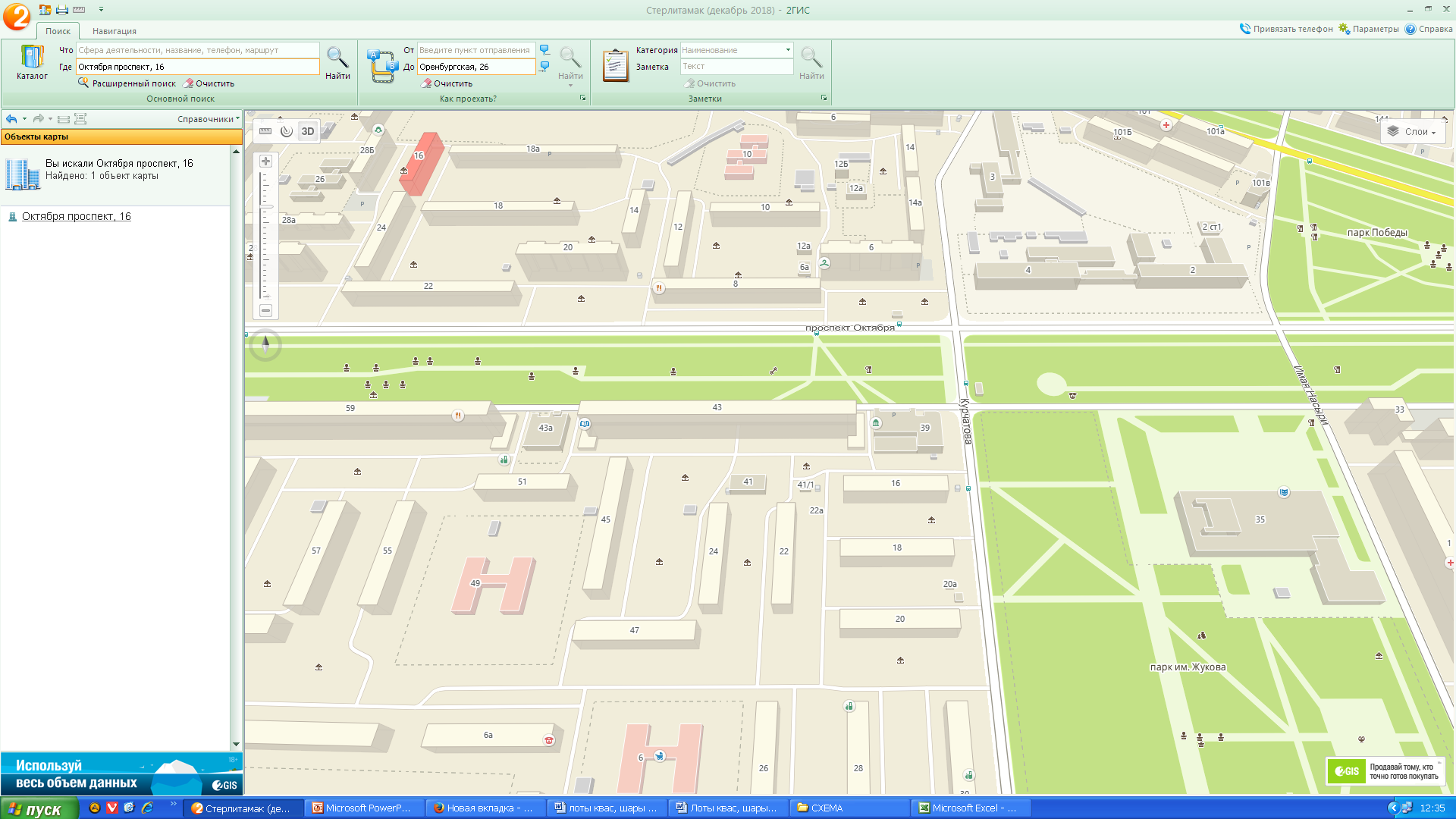 передвижная квасная  емкостьрозничная торговля  квасом в розлив36169,63 руб.с    15.04.2019           по  15.09.2019№ в Схеме НТОМесторасположение нестационарного торгового объектаВид нестационарного торгового объектаСпециализация нестационарного торгового объектаПлощадь торгового объектаНачальная стоимость лотаСрок действия договора89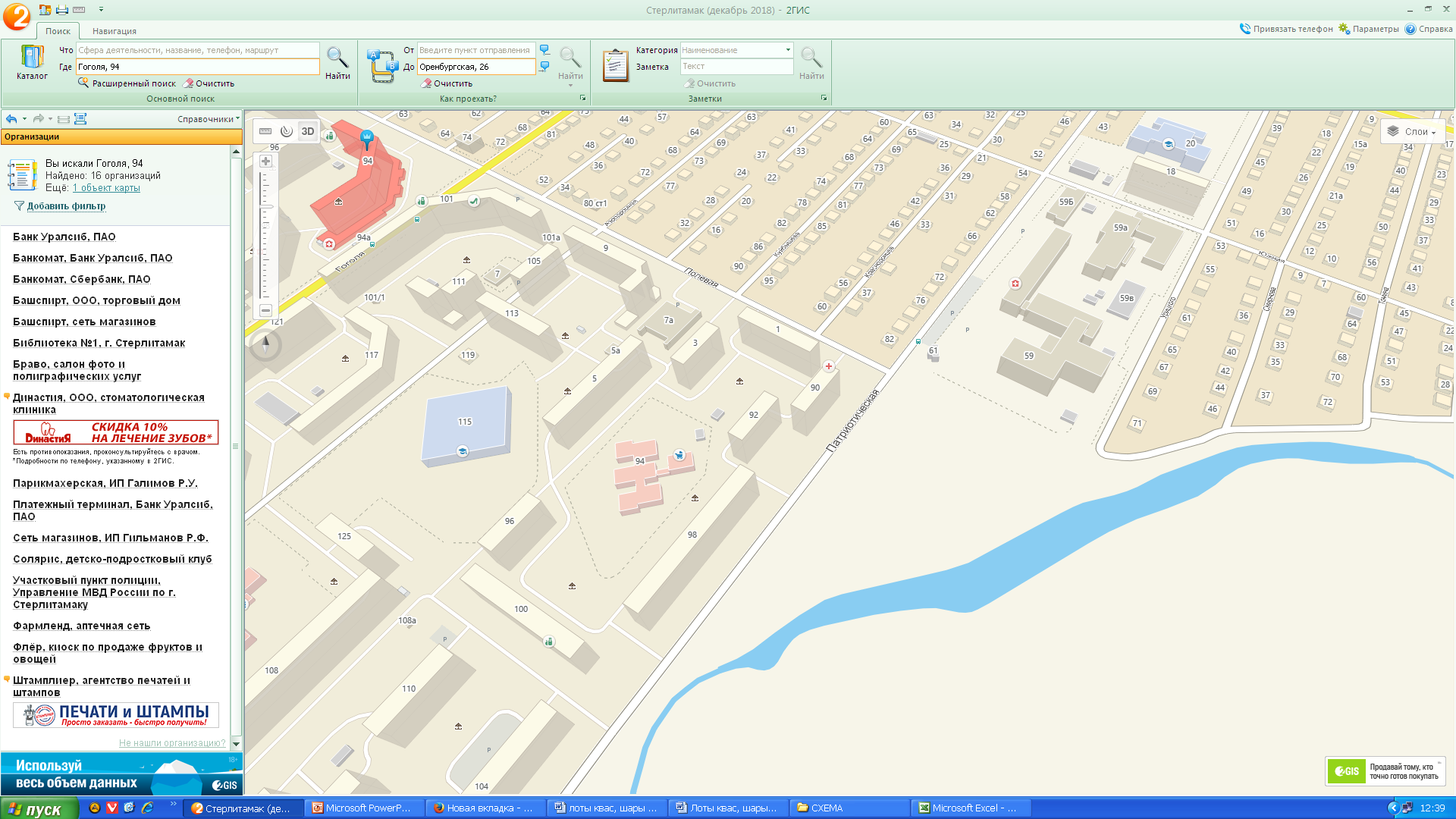 передвижная квасная  емкостьрозничная торговля  квасом в розлив35552,67 руб.с    15.04.2019           по  15.09.2019№ в Схеме НТОМесторасположение нестационарного торгового объектаВид нестационарного торгового объектаСпециализация нестационарного торгового объектаПлощадь торгового объектаНачальная стоимость лотаСрок действия договора90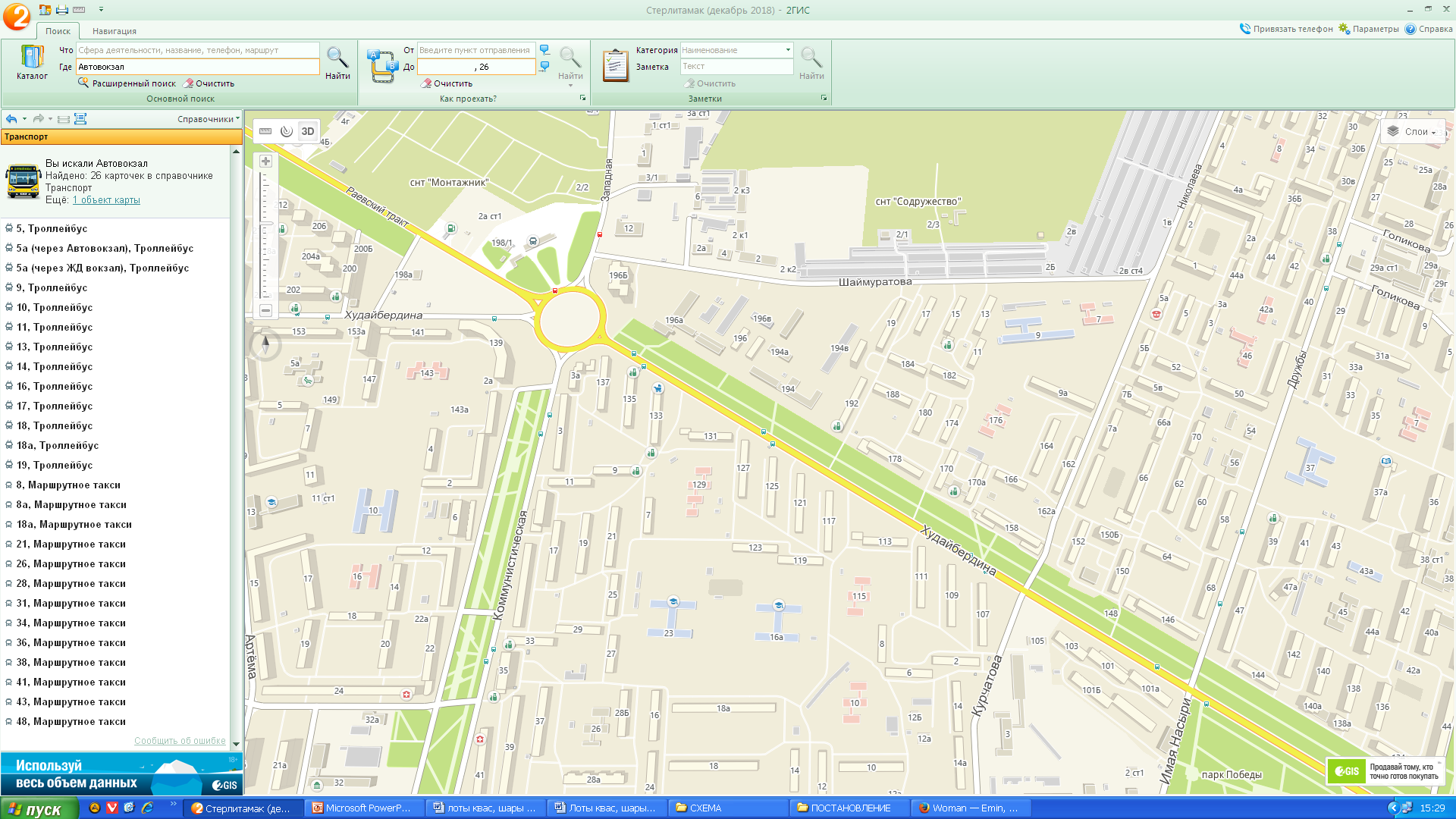 передвижная квасная  емкостьрозничная торговля  квасом в розлив33393,30 руб.с    15.04.2019           по  15.09.2019№ в Схеме НТОМесторасположение нестационарного торгового объектаВид нестационарного торгового объектаСпециализация нестационарного торгового объектаПлощадь торгового объектаНачальная стоимость лотаСрок действия договора91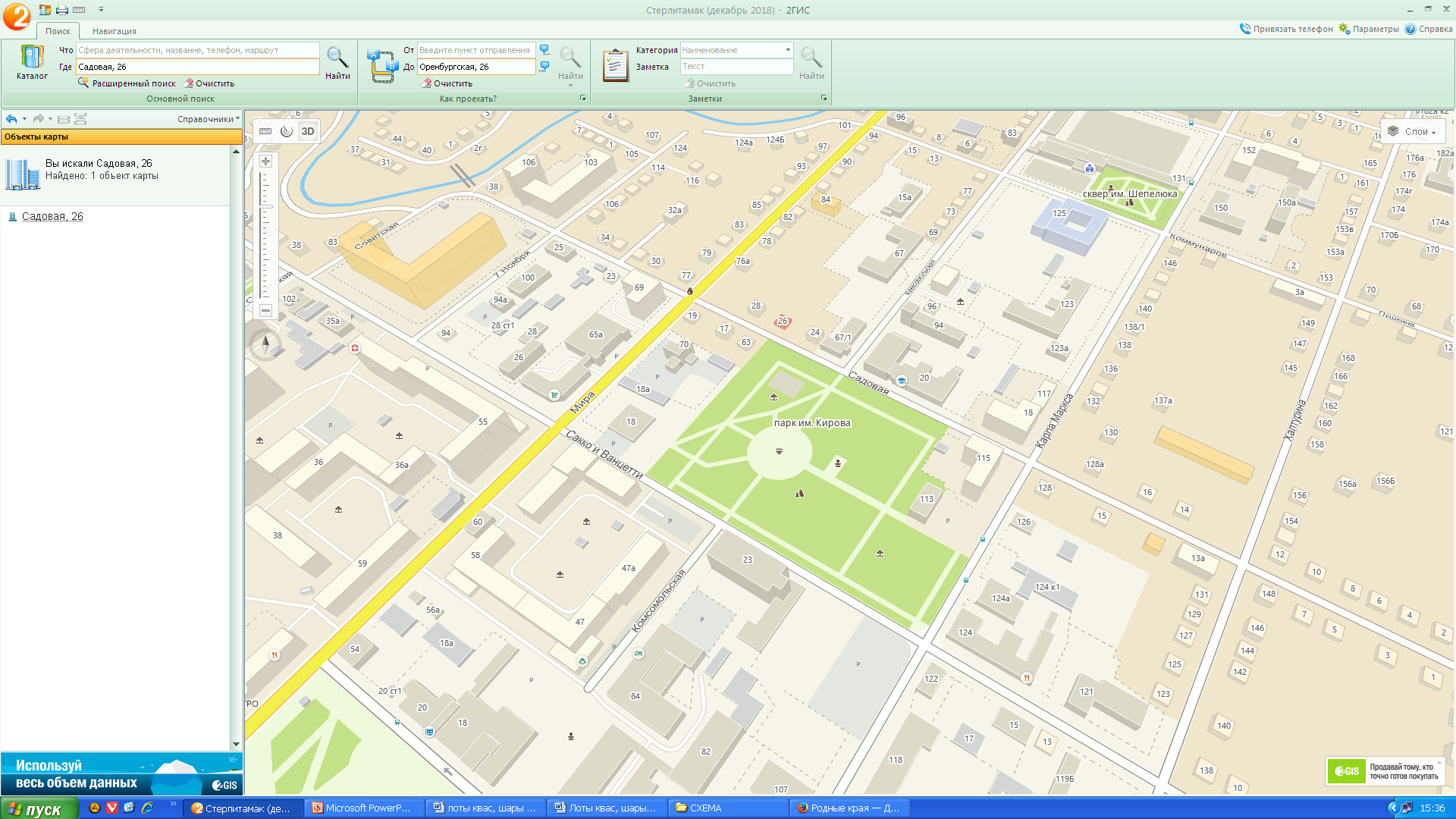 передвижная квасная  емкостьрозничная торговля  квасом в розлив34010,26 руб.с    15.04.2019           по  15.09.2019№ в Схеме НТОМесторасположение нестационарного торгового объектаВид нестационарного торгового объектаСпециализация нестационарного торгового объектаПлощадь торгового объектаНачальная стоимость лотаСрок действия договора92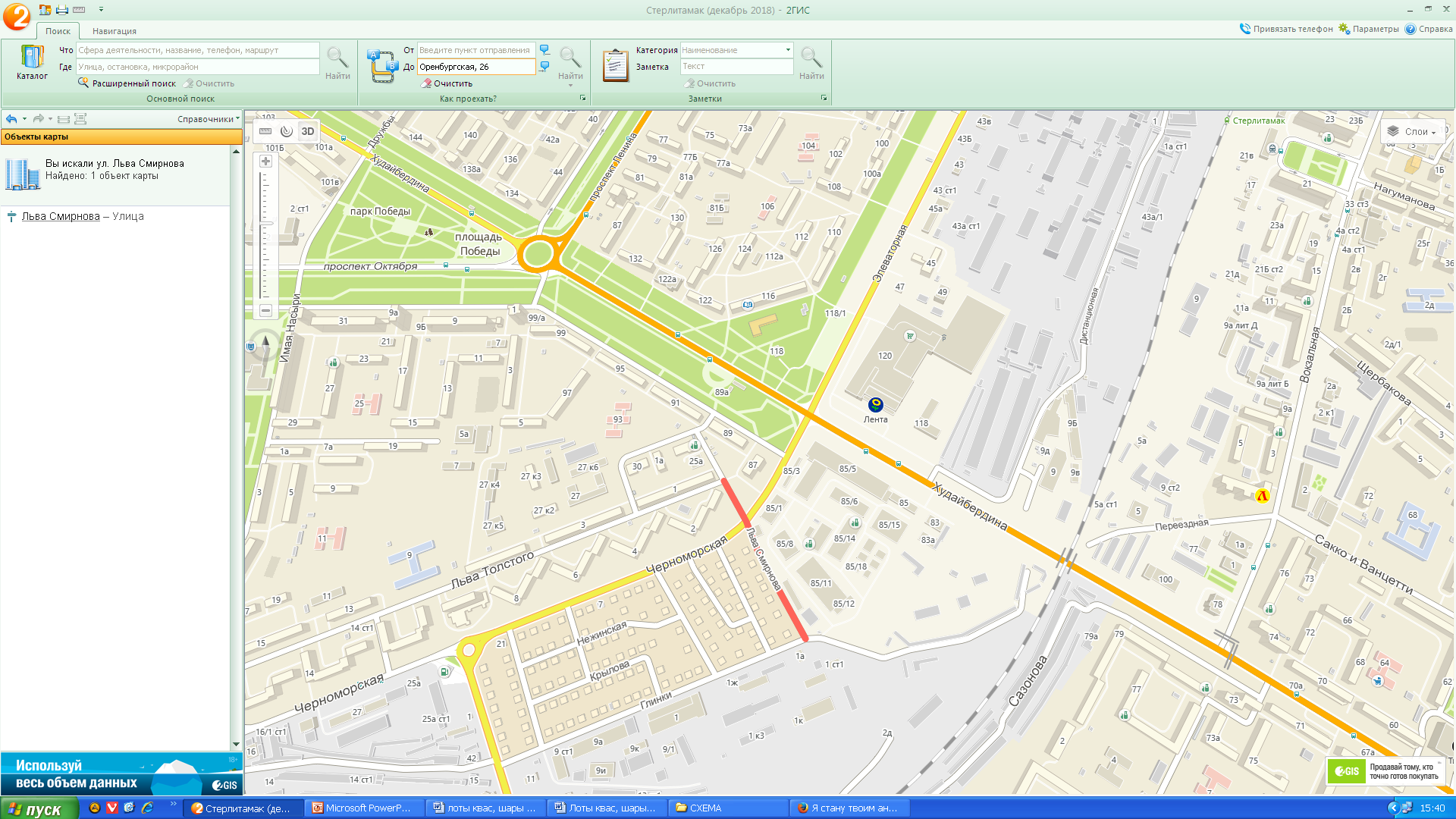 передвижная квасная  емкостьрозничная торговля  квасом в розлив34010,26 руб.с    15.04.2019           по  15.09.2019№ в Схеме НТОМесторасположение нестационарного торгового объектаВид нестационарного торгового объектаСпециализация нестационарного торгового объектаПлощадь торгового объектаНачальная стоимость лотаСрок действия договора93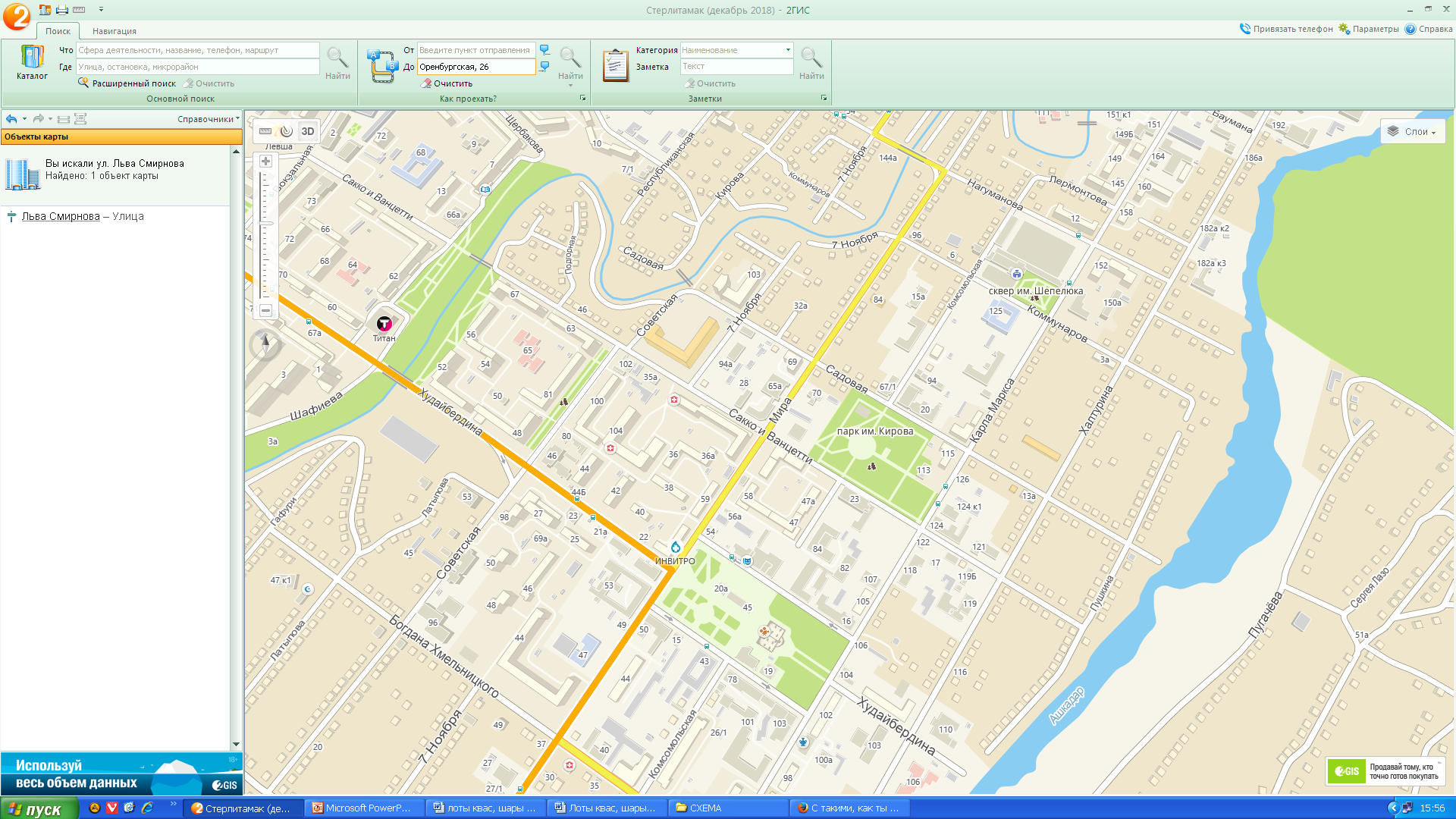 передвижная квасная  емкостьрозничная торговля  квасом в розлив34010,26 руб.с    15.04.2019           по  15.09.2019№ в Схеме НТОМесторасположение нестационарного торгового объектаВид нестационарного торгового объектаСпециализация нестационарного торгового объектаПлощадь торгового объектаНачальная стоимость лотаСрок действия договора94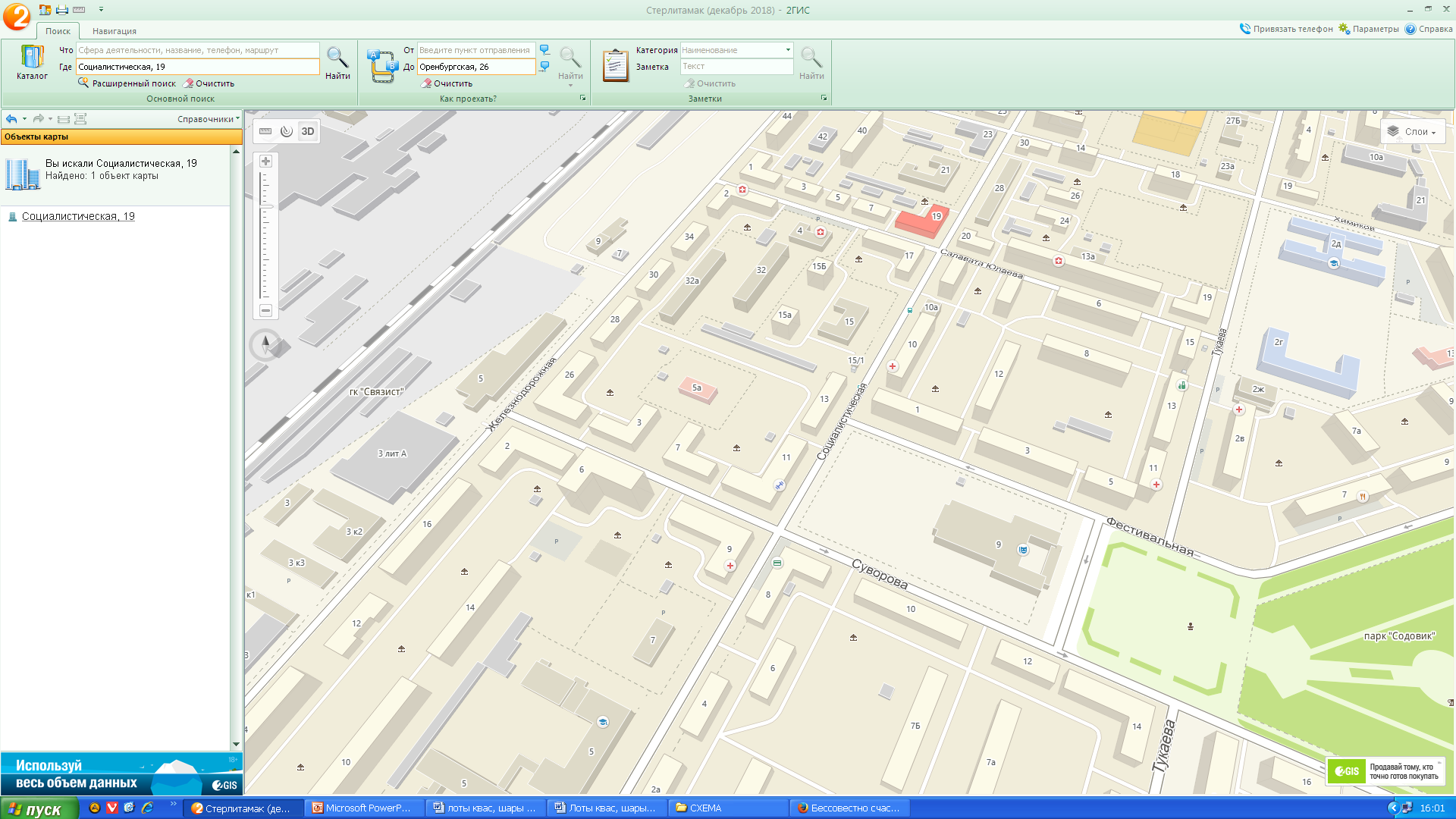 передвижная квасная  емкостьрозничная торговля  квасом в розлив33393,30 руб.с    15.04.2019           по  15.09.2019№ в Схеме НТОМесторасположение нестационарного торгового объектаВид нестационарного торгового объектаСпециализация нестационарного торгового объектаПлощадь торгового объектаНачальная стоимость лотаСрок действия договора95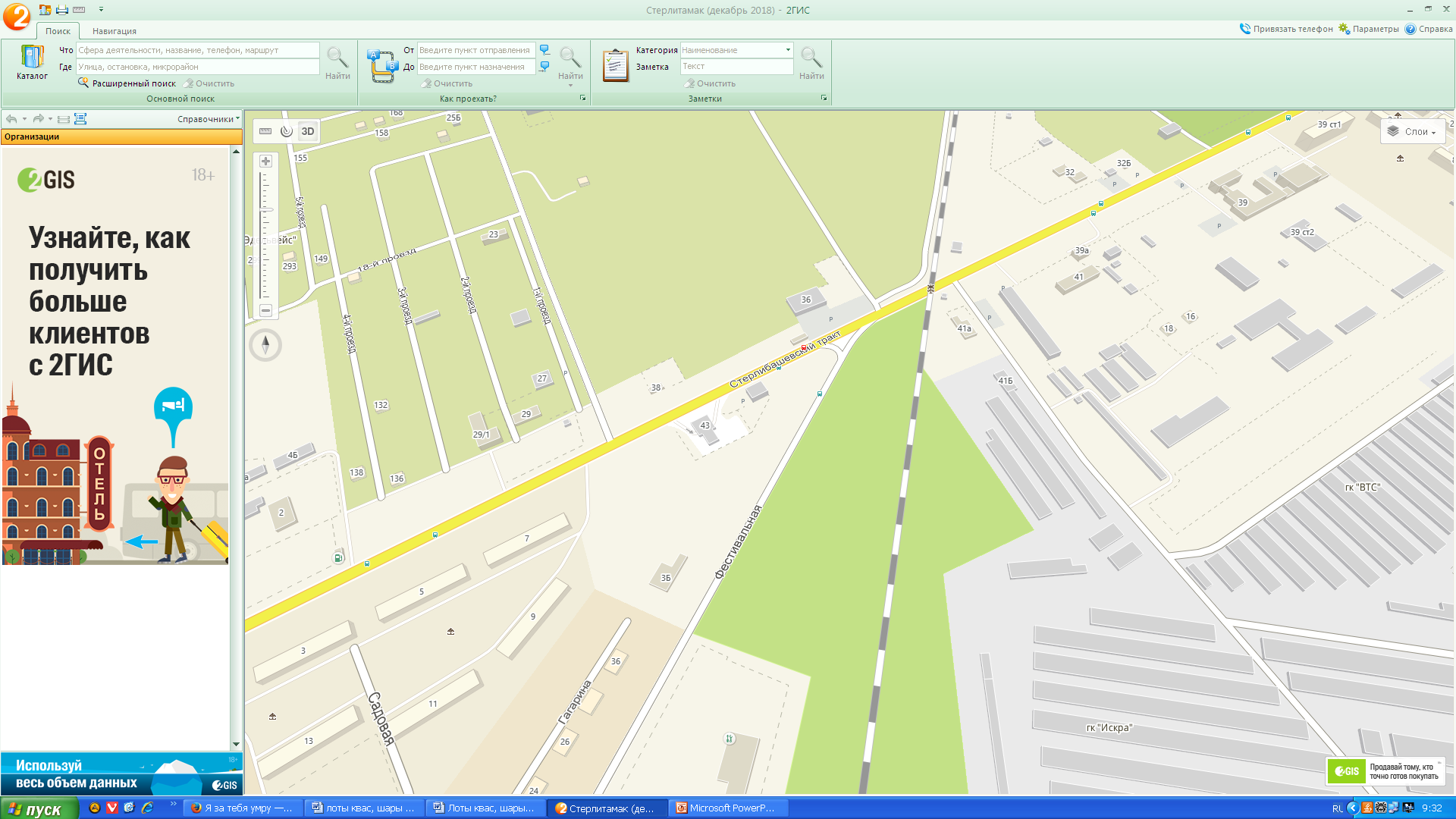 передвижная квасная  емкостьрозничная торговля  квасом в розлив33393,30 руб.с    15.04.2019           по  15.09.2019№ в Схеме НТОМесторасположение нестационарного торгового объектаВид нестационарного торгового объектаСпециализация нестационарного торгового объектаПлощадь торгового объектаНачальная стоимость лотаСрок действия договора96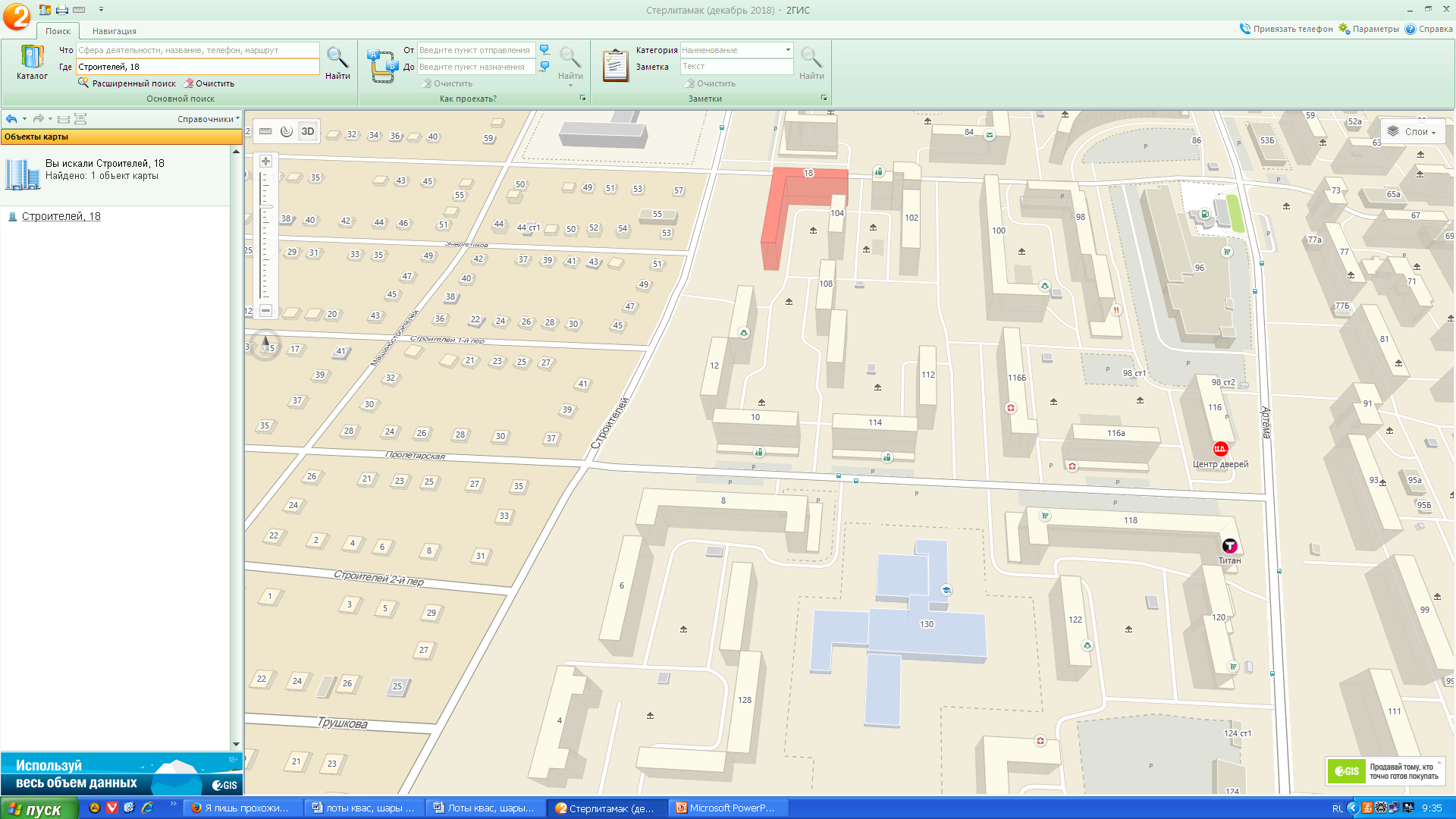 передвижная квасная  емкостьрозничная торговля  квасом в розлив35552,67 руб.с    15.04.2019           по  15.09.2019№ в Схеме НТОМесторасположение нестационарного торгового объектаВид нестационарного торгового объектаСпециализация нестационарного торгового объектаПлощадь торгового объектаНачальная стоимость лотаСрок действия договора97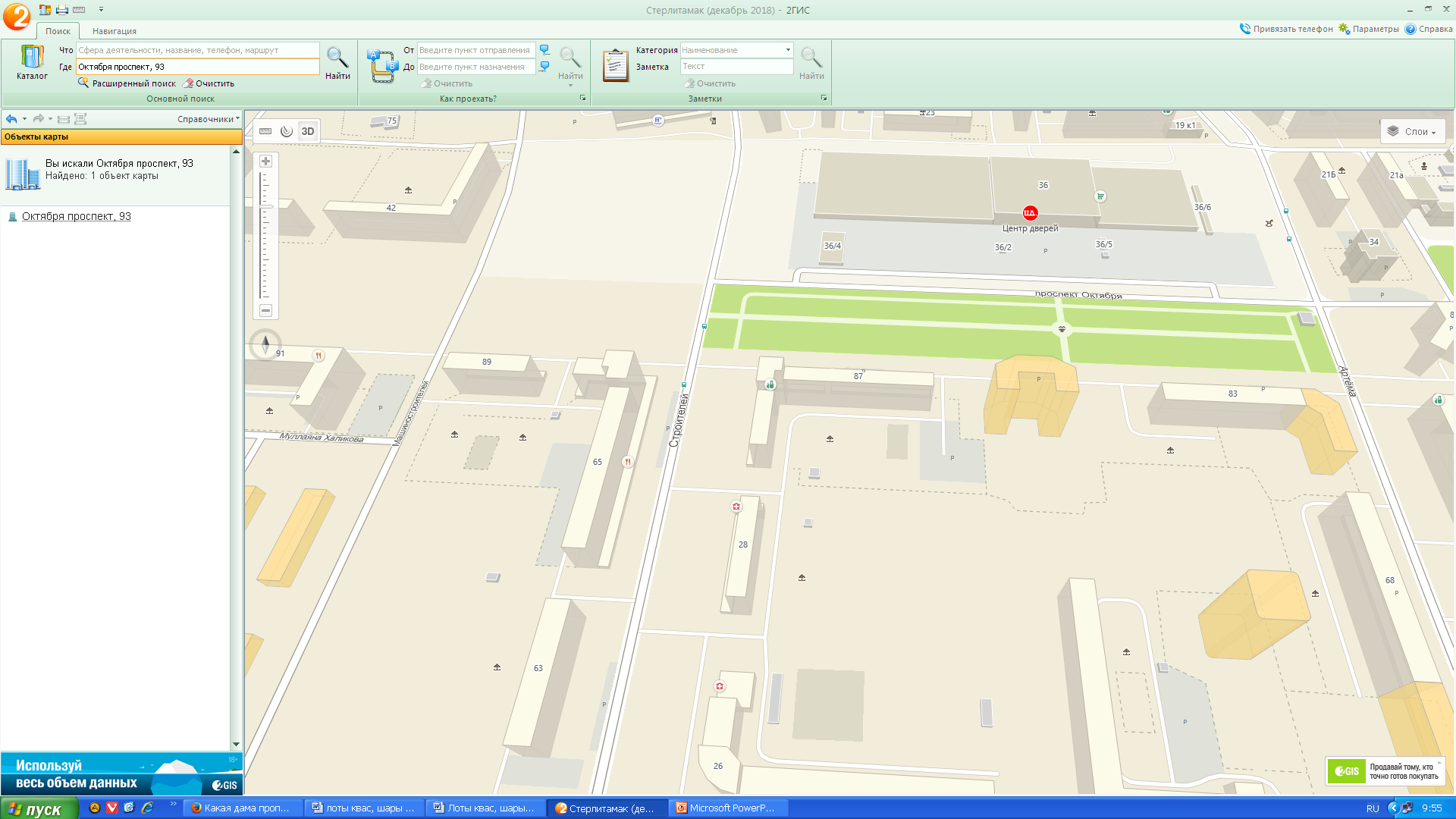 передвижная квасная  емкостьрозничная торговля  квасом в розлив35552,67 руб.с    15.04.2019           по  15.09.2019№ в Схеме НТОМесторасположение нестационарного торгового объектаВид нестационарного торгового объектаСпециализация нестационарного торгового объектаПлощадь торгового объектаНачальная стоимость лотаСрок действия договора98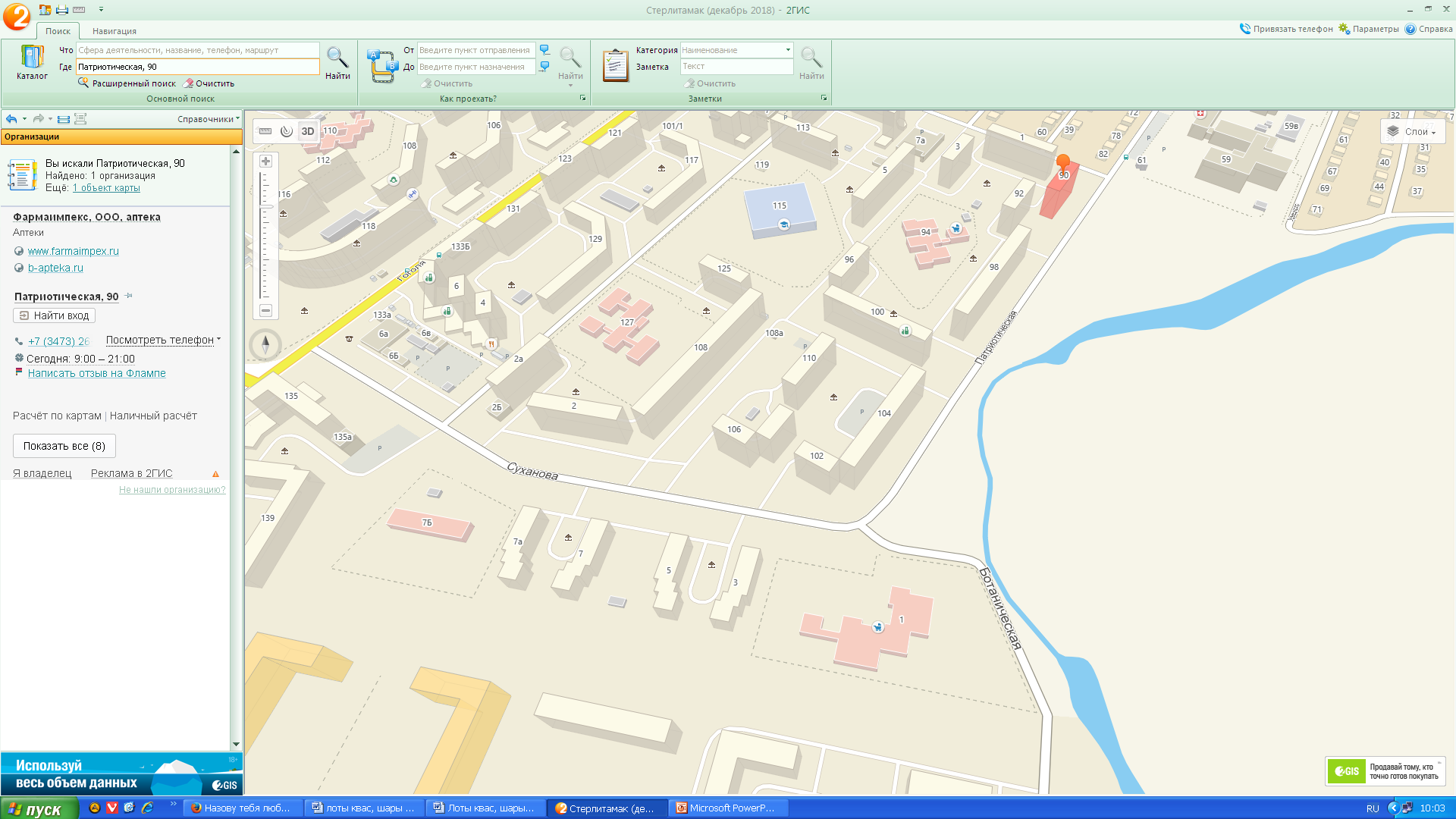 передвижная квасная  емкостьрозничная торговля  квасом в розлив35552,67 руб.с    15.04.2019           по  15.09.2019№ в Схеме НТОМесторасположение нестационарного торгового объектаВид нестационарного торгового объектаСпециализация нестационарного торгового объектаПлощадь торгового объектаНачальная стоимость лотаСрок действия договора99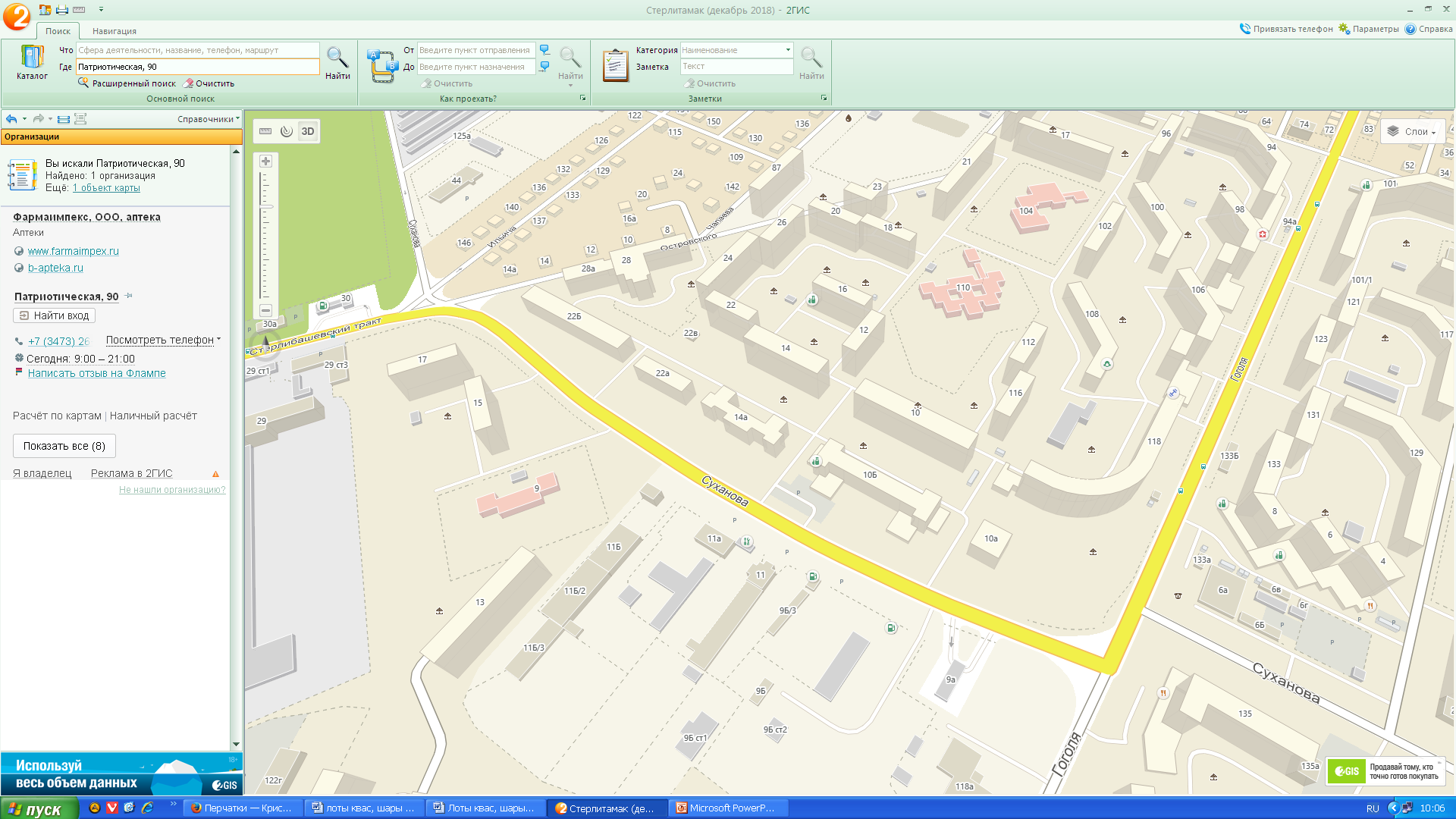 передвижная квасная  емкостьрозничная торговля  квасом в розлив35552,67 руб.с    15.04.2019           по  15.09.2019№ в Схеме НТОМесторасположение нестационарного торгового объектаВид нестационарного торгового объектаСпециализация нестационарного торгового объектаПлощадь торгового объектаНачальная стоимость лотаСрок действия договора100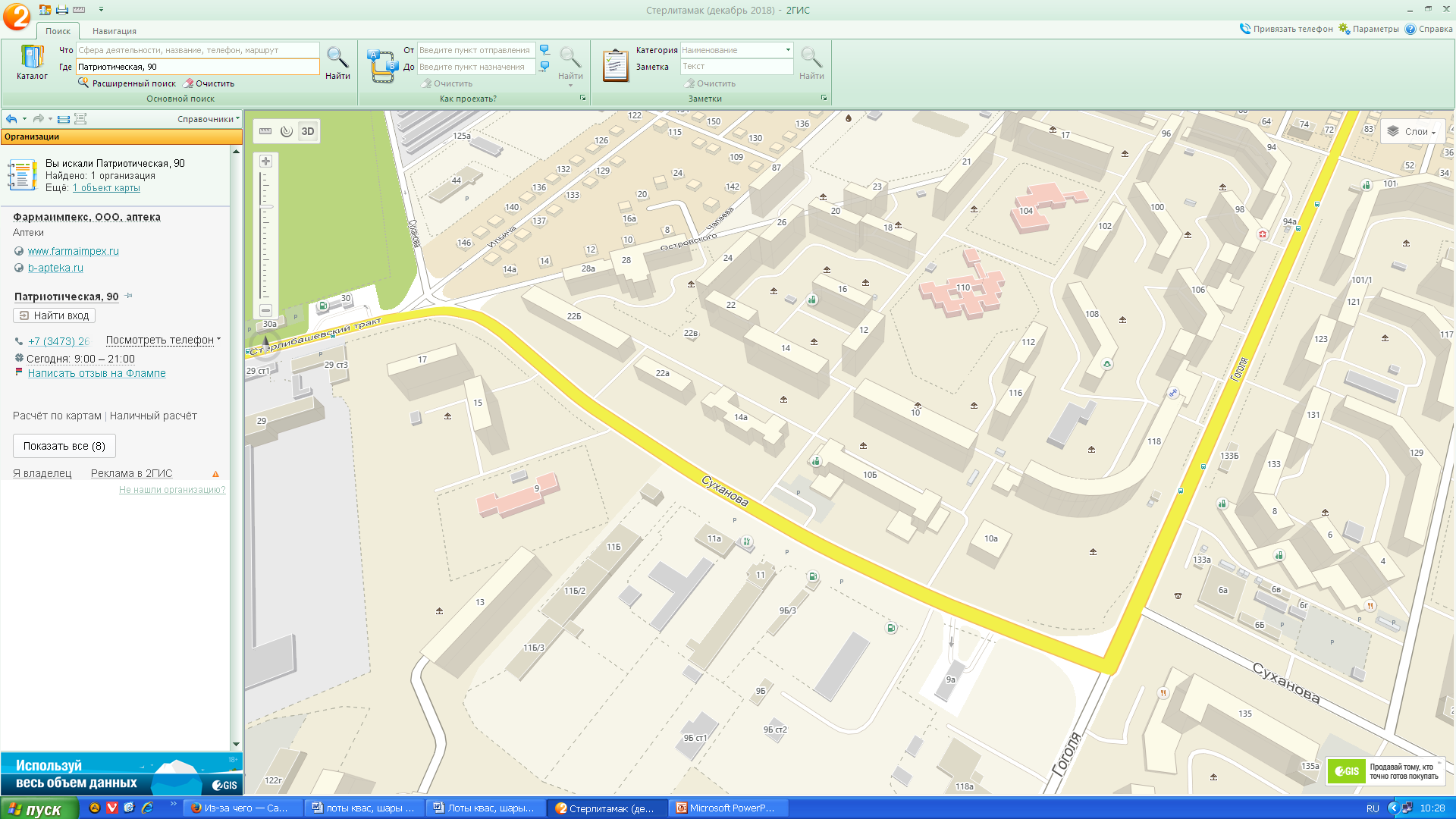 передвижная квасная  емкостьрозничная торговля  квасом в розлив35552,67 руб.с    15.04.2019           по  15.09.2019№ в Схеме НТОМесторасположение нестационарного торгового объектаВид нестационарного торгового объектаСпециализация нестационарного торгового объектаПлощадь торгового объектаНачальная стоимость лотаСрок действия договора101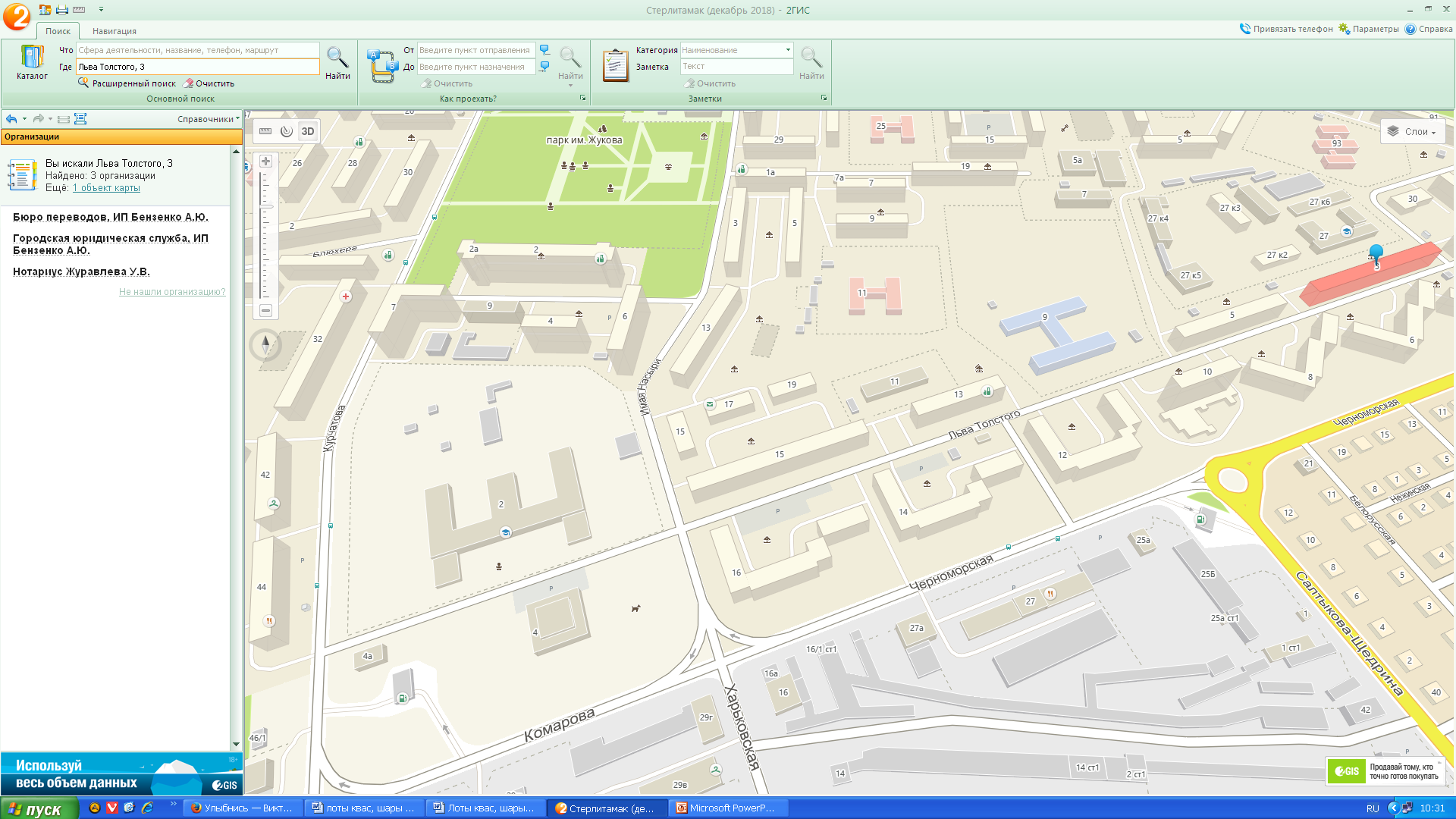 передвижная квасная  емкостьрозничная торговля  квасом в розлив34010,26 руб.с    15.04.2019           по  15.09.2019№ в Схеме НТОМесторасположение нестационарного торгового объектаВид нестационарного торгового объектаСпециализация нестационарного торгового объектаПлощадь торгового объектаНачальная стоимость лотаСрок действия договора102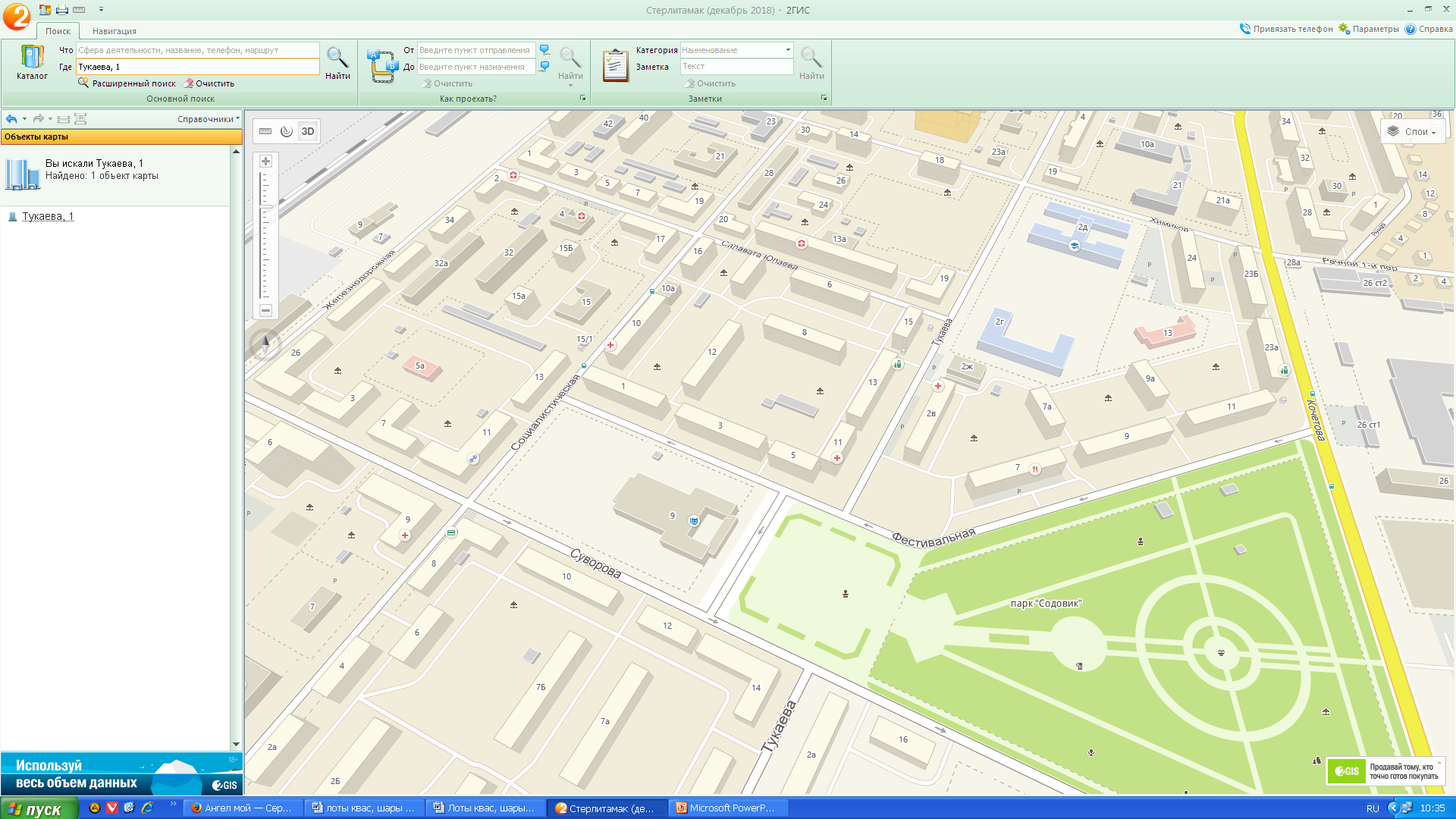 передвижная квасная  емкостьрозничная торговля  квасом в розлив33393,30 руб.с    15.04.2019           по  15.09.2019№ в Схеме НТОМесторасположение нестационарного торгового объектаВид нестационарного торгового объектаСпециализация нестационарного торгового объектаПлощадь торгового объектаНачальная стоимость лотаСрок действия договора103передвижная квасная  емкостьрозничная торговля  квасом в розлив33393,30 руб.с     15.04.2019           по  15.09.2019№ в Схеме НТОМесторасположение нестационарного торгового объектаВид нестационарного торгового объектаСпециализация нестационарного торгового объектаПлощадь торгового объектаНачальная стоимость лотаСрок действия договора104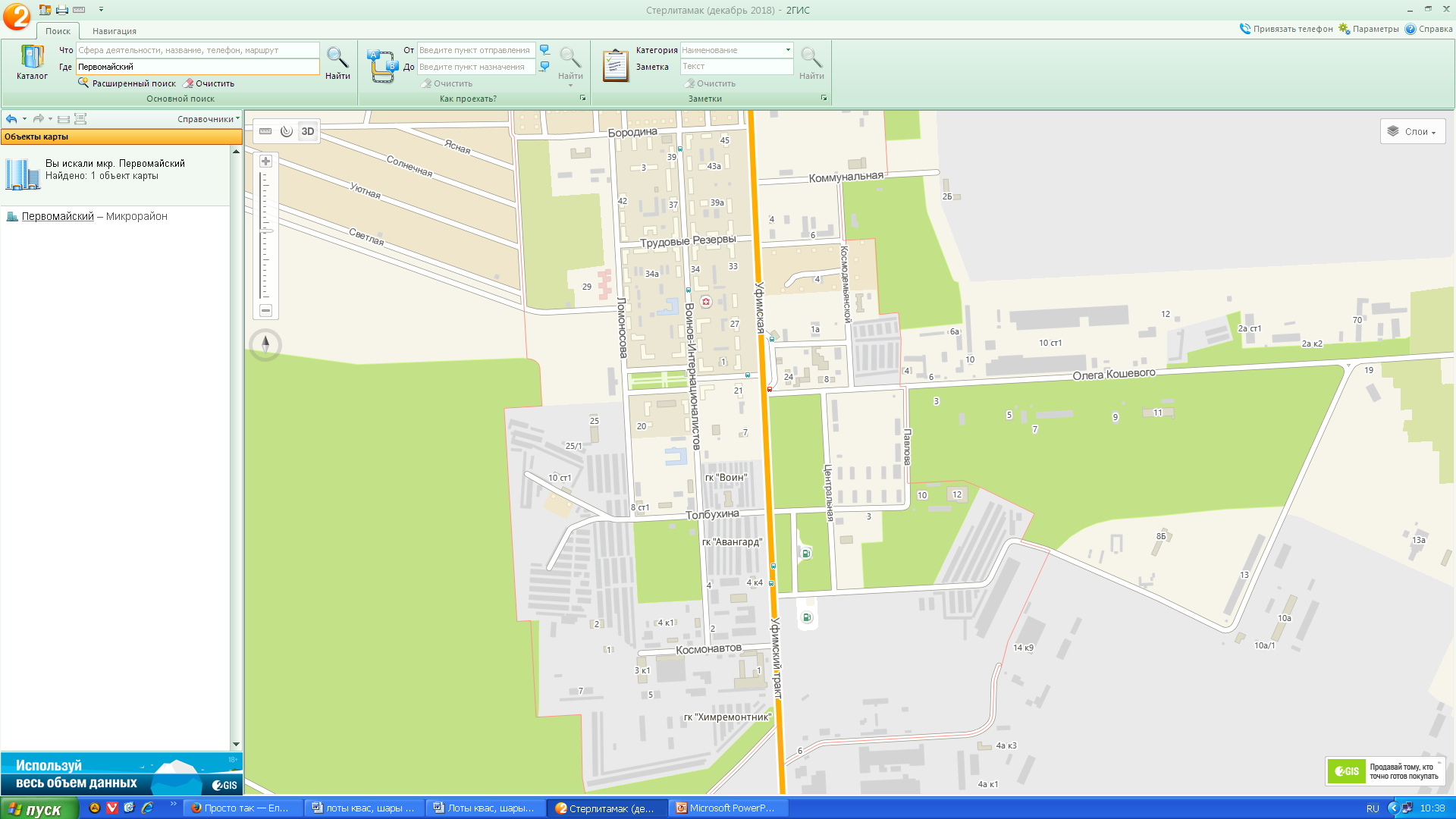 передвижная квасная  емкостьрозничная торговля  квасом в розлив33393,30 руб.с    15.04.2019           по  15.09.2019№ в Схеме НТОМесторасположение нестационарного торгового объектаВид нестационарного торгового объектаСпециализация нестационарного торгового объектаПлощадь торгового объектаНачальная стоимость лотаСрок действия договора105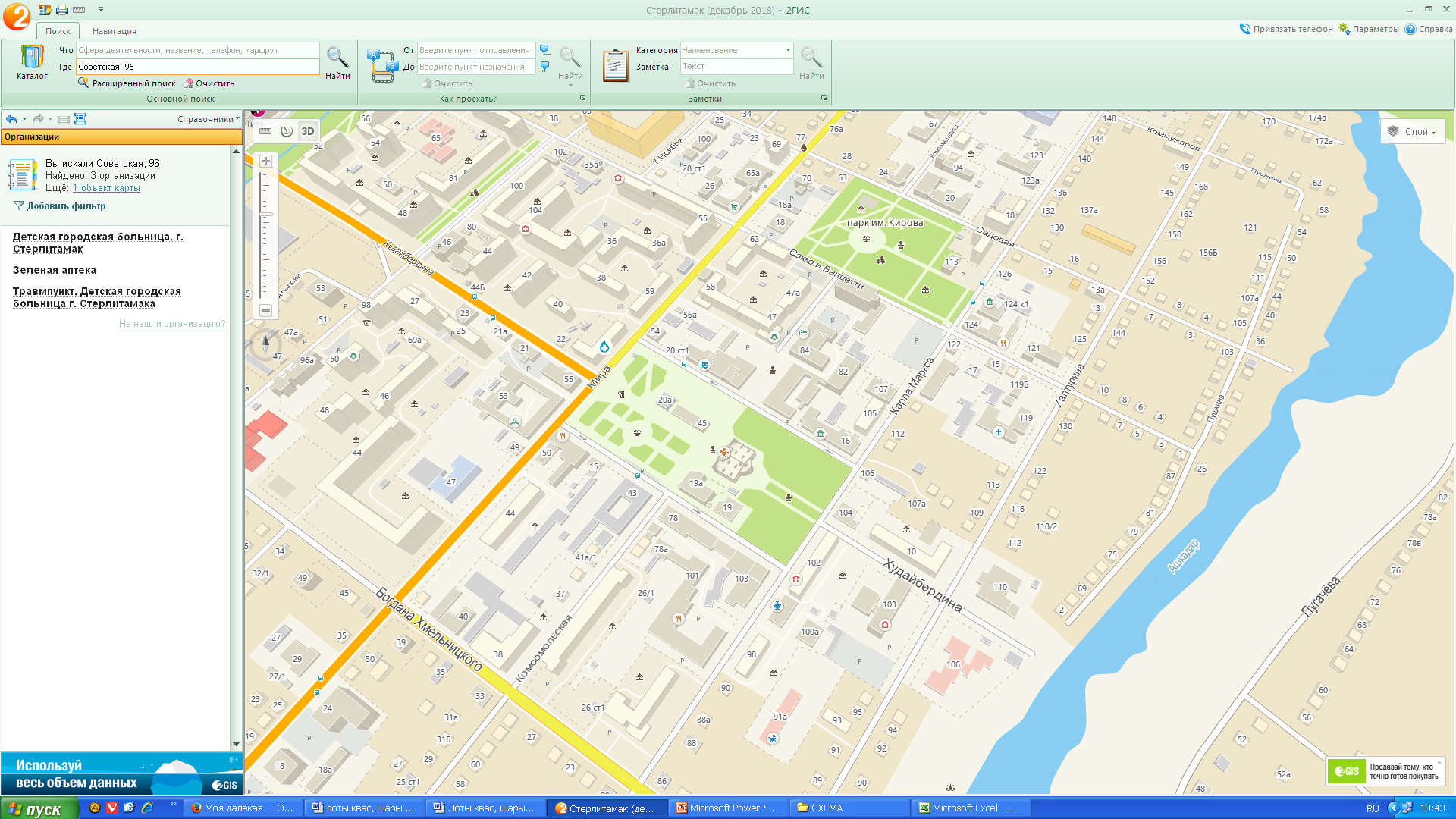 передвижная квасная  емкостьрозничная торговля  квасом в розлив36169,63 руб.с    15.04.2019           по  15.09.2019№ в Схеме НТОМесторасположение нестационарного торгового объектаВид нестационарного торгового объектаСпециализация нестационарного торгового объектаПлощадь торгового объектаНачальная стоимость лотаСрок действия договора106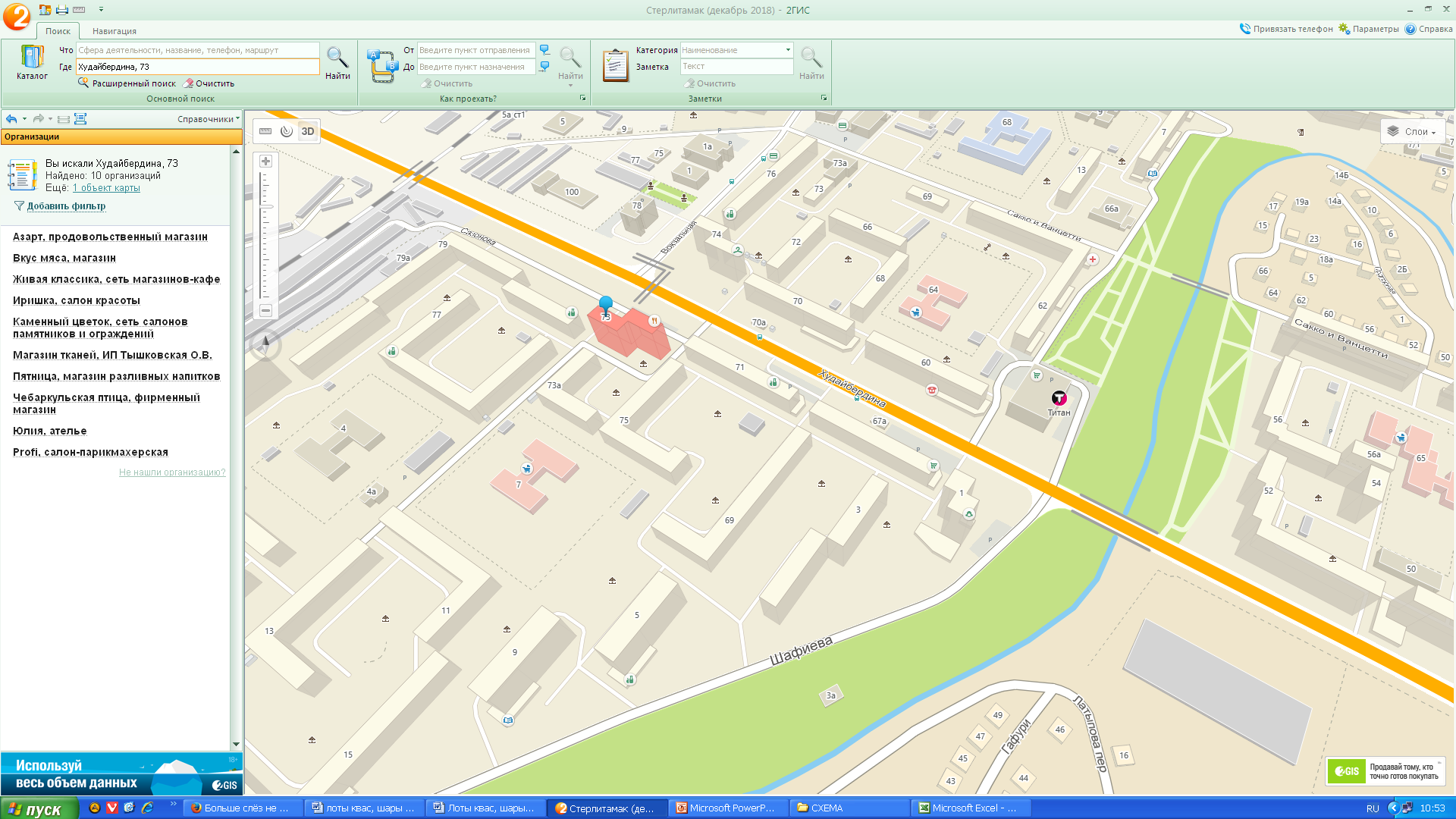 передвижная квасная  емкостьрозничная торговля  квасом в розлив36169,63 руб.с    15.04.2019           по  15.09.2019№ в Схеме НТОМесторасположение нестационарного торгового объектаВид нестационарного торгового объектаСпециализация нестационарного торгового объектаПлощадь торгового объектаНачальная стоимость лотаСрок действия договора108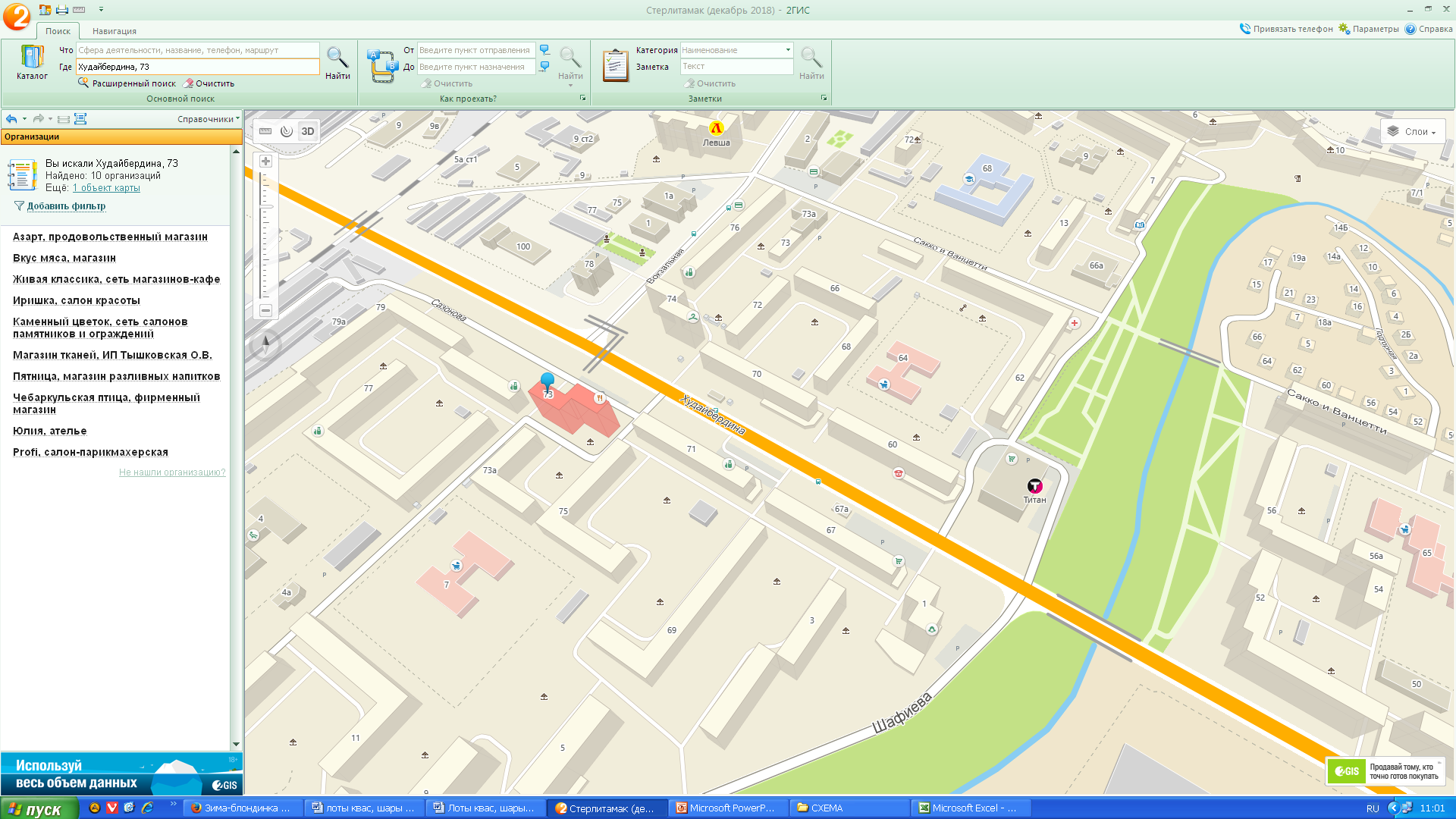 передвижная квасная  емкостьрозничная торговля  квасом в розлив36169,63 руб.с    15.04.2019           по  15.09.2019№ в Схеме НТОМесторасположение нестационарного торгового объектаВид нестационарного торгового объектаСпециализация нестационарного торгового объектаПлощадь торгового объектаНачальная стоимость лотаСрок действия договора109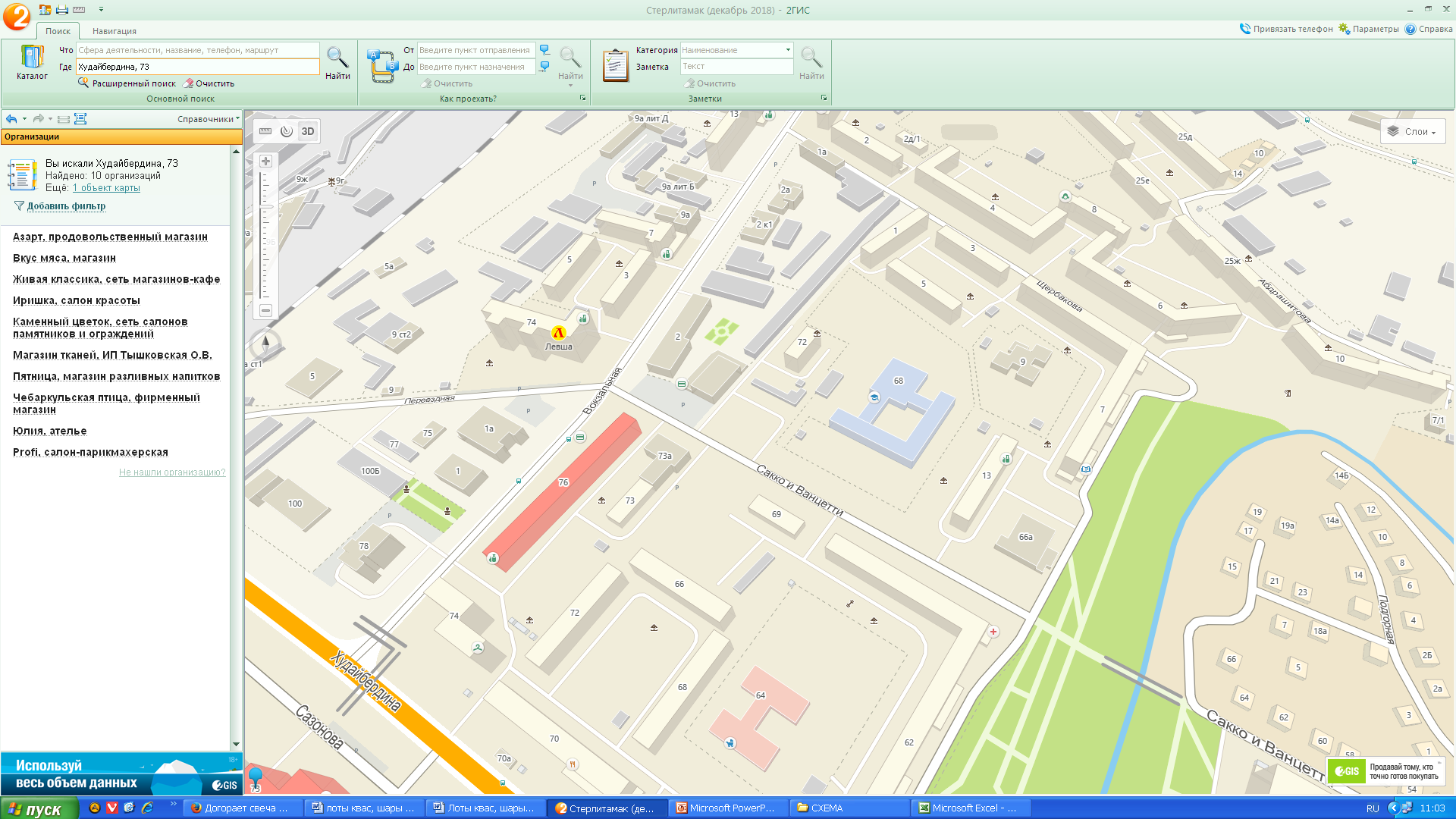 передвижная квасная  емкостьрозничная торговля  квасом в розлив36169,63 руб.с    15.04.2019           по  15.09.2019№ в Схеме НТОМесторасположение нестационарного торгового объектаВид нестационарного торгового объектаСпециализация нестационарного торгового объектаПлощадь торгового объектаНачальная стоимость лотаСрок действия договора105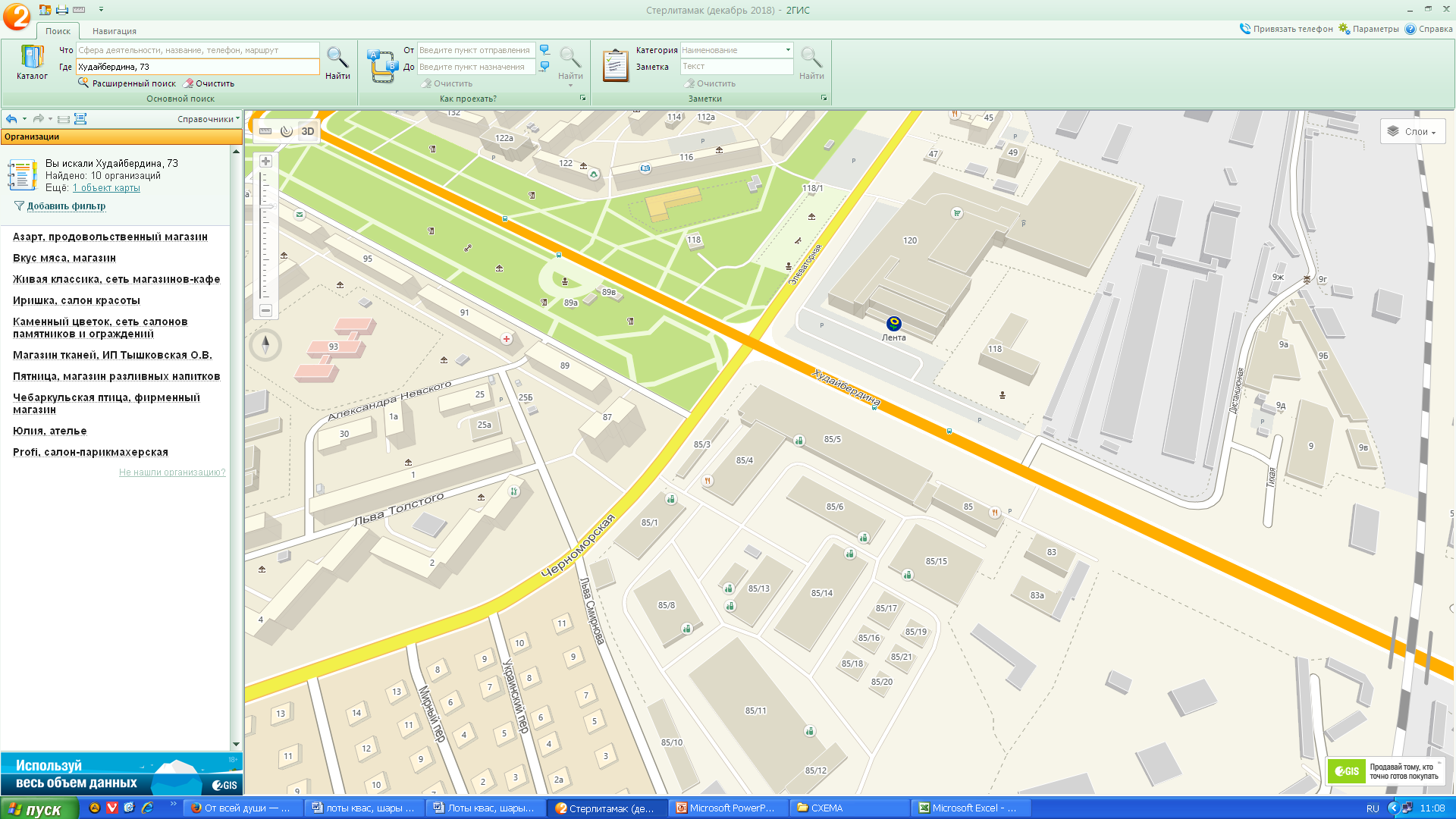 передвижная квасная  емкостьрозничная торговля  квасом в розлив36169,63 руб.с    15.04.2019           по  15.09.2019№ в Схеме НТОМесторасположение нестационарного торгового объектаВид нестационарного торгового объектаСпециализация нестационарного торгового объектаПлощадь торгового объектаНачальная стоимость лотаСрок действия договора110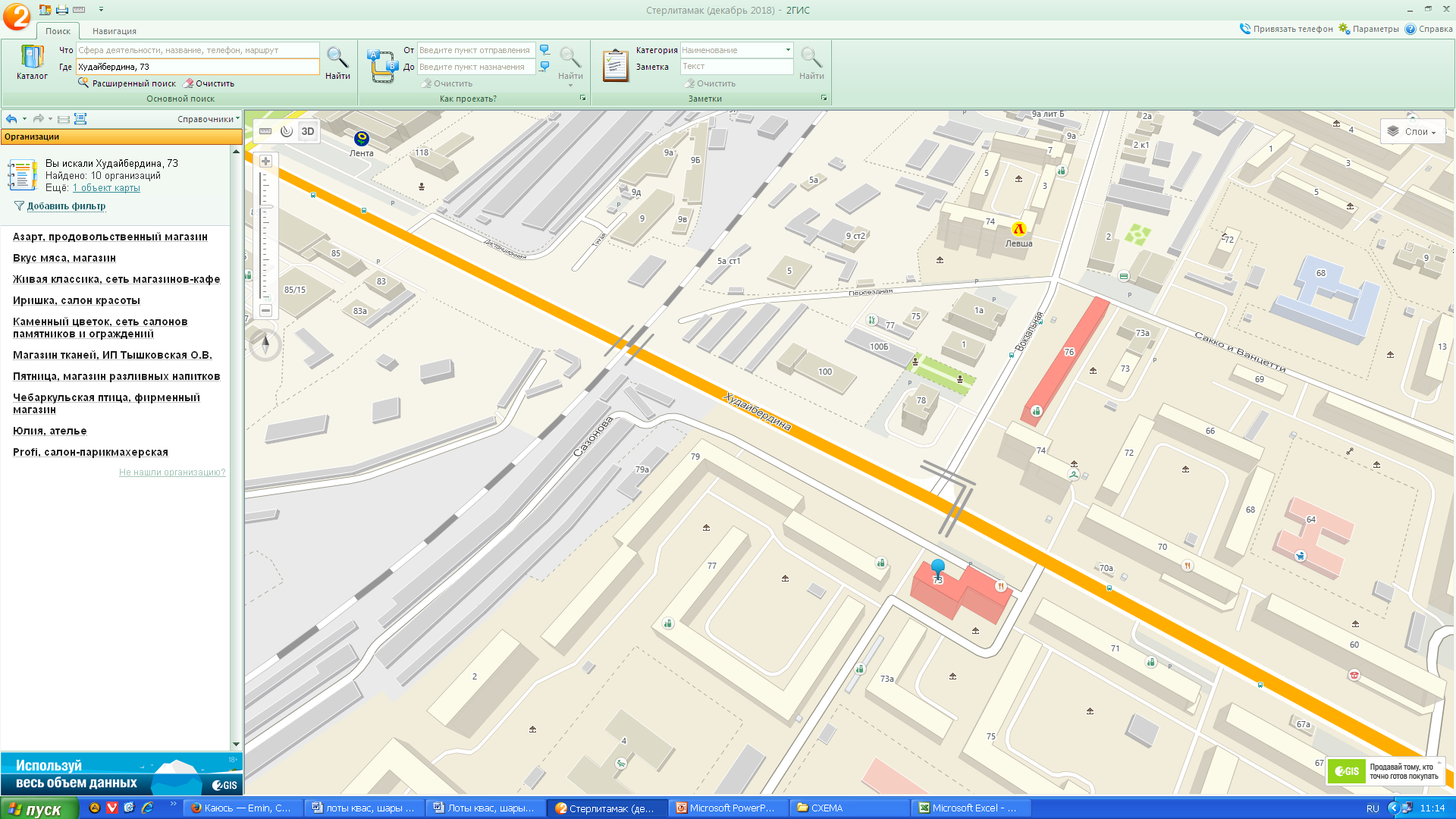 передвижная квасная  емкостьрозничная торговля  квасом в розлив36169,63 руб.с    15.04.2019           по  15.09.2019№ в Схеме НТОМесторасположение нестационарного торгового объектаВид нестационарного торгового объектаСпециализация нестационарного торгового объектаПлощадь торгового объектаНачальная стоимость лотаСрок действия договора111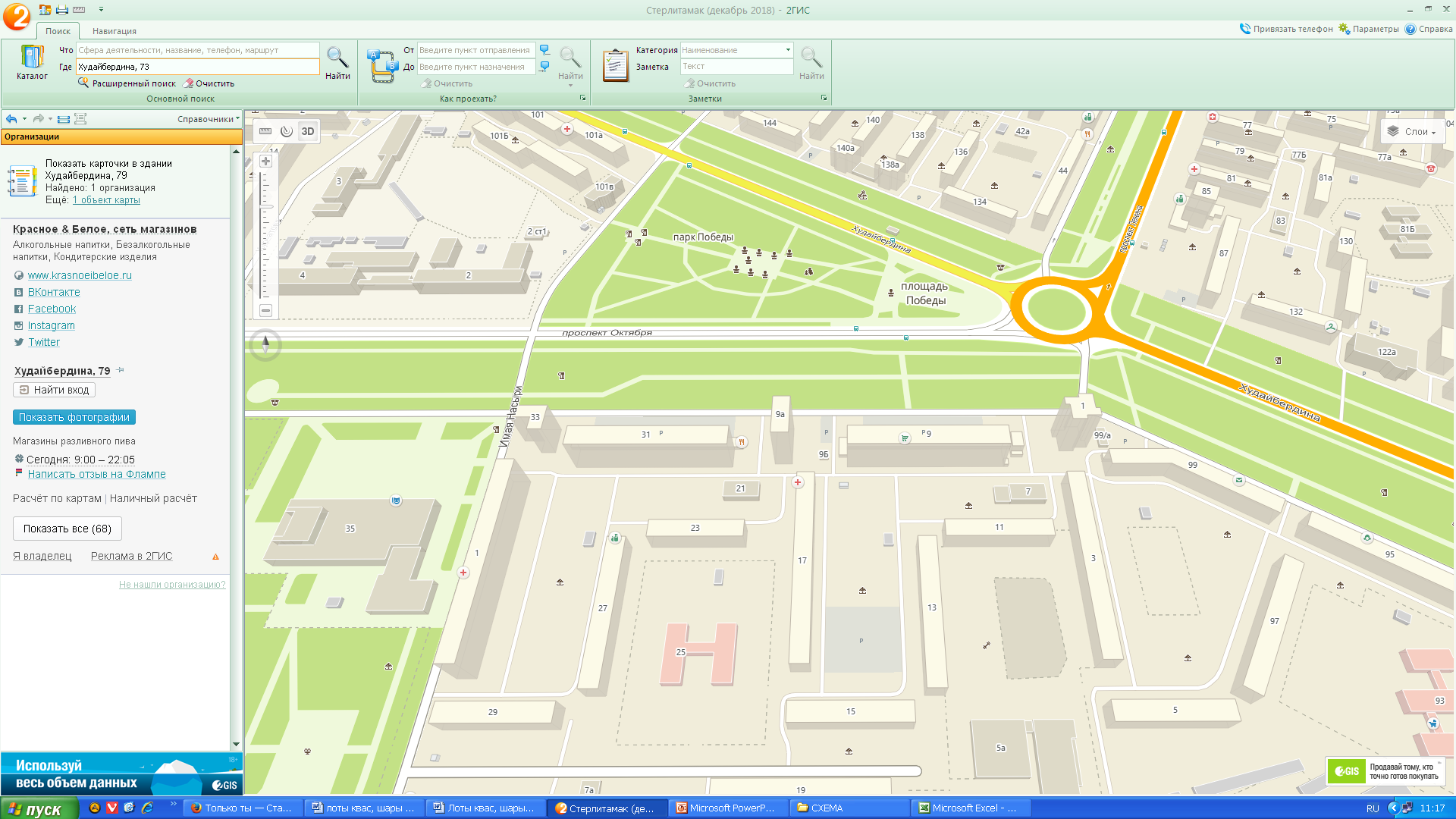 передвижная квасная  емкостьрозничная торговля  квасом в розлив36169,63 руб.с    15.04.2019           по  15.09.2019№ в Схеме НТОМесторасположение нестационарного торгового объектаВид нестационарного торгового объектаСпециализация нестационарного торгового объектаПлощадь торгового объектаНачальная стоимость лотаСрок действия договора112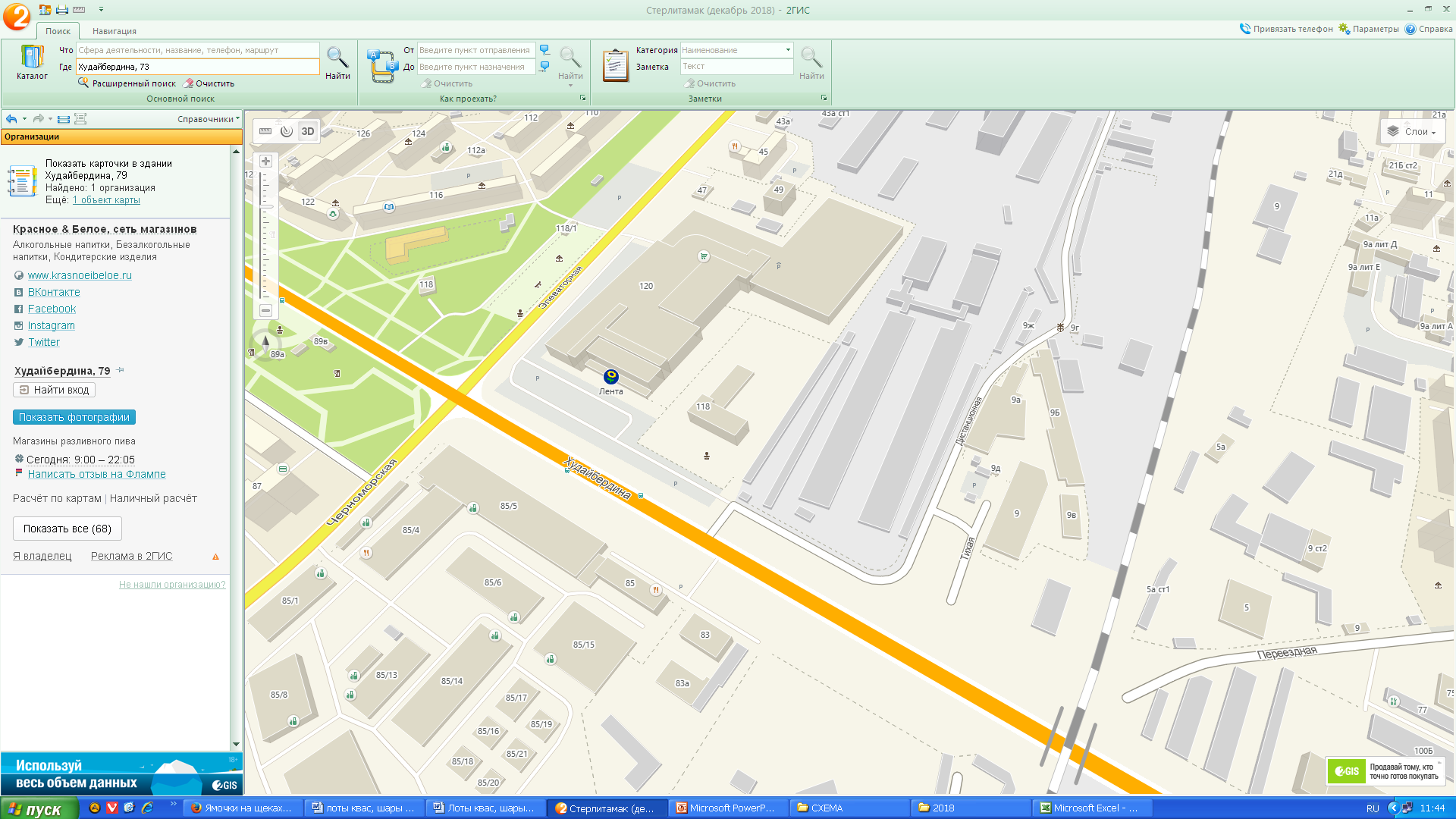 передвижная квасная  емкостьрозничная торговля  квасом в розлив36169,63 руб.с    15.04.2019           по  15.09.2019№ в Схеме НТОМесторасположение нестационарного торгового объектаВид нестационарного торгового объектаСпециализация нестационарного торгового объектаПлощадь торгового объектаНачальная стоимость лотаСрок действия договора113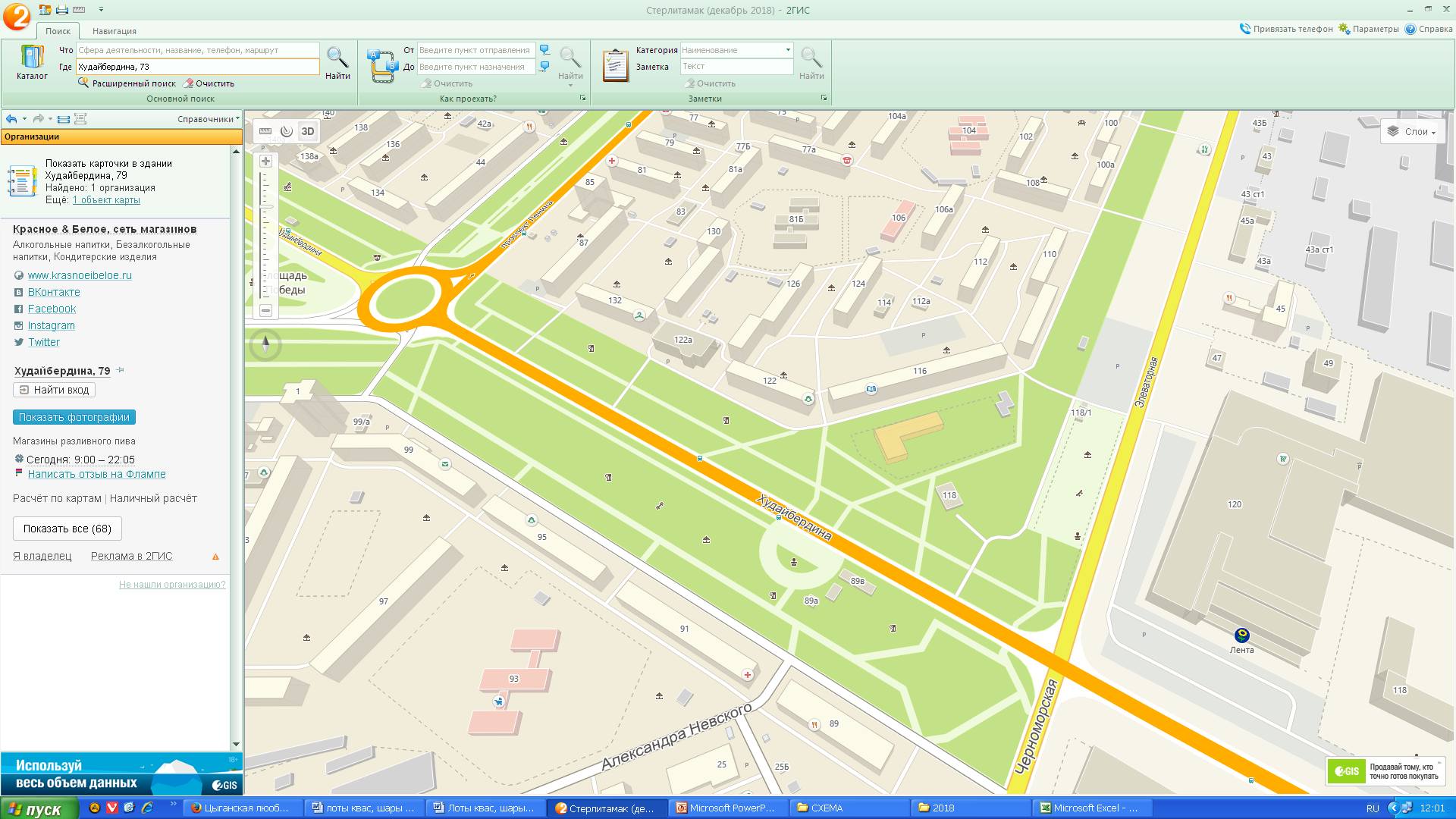 передвижная квасная  емкостьрозничная торговля  квасом в розлив36169,63 руб.с    15.04.2019           по  15.09.2019№ в Схеме НТОМесторасположение нестационарного торгового объектаВид нестационарного торгового объектаСпециализация нестационарного торгового объектаПлощадь торгового объектаНачальная стоимость лотаСрок действия договора114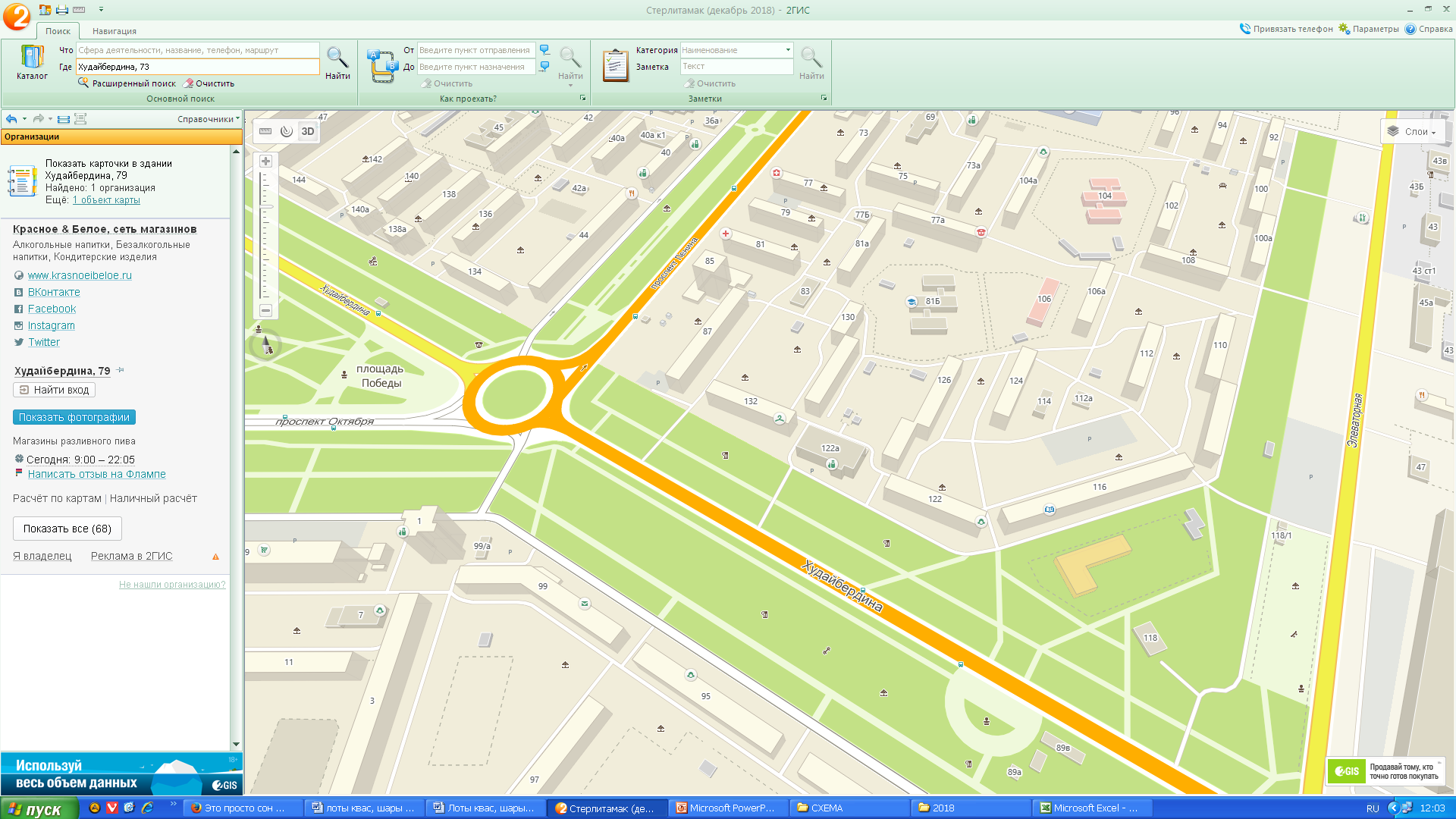 передвижная квасная  емкостьрозничная торговля  квасом в розлив36169,63 руб.с    15.04.2019           по  15.09.2019№ в Схеме НТОМесторасположение нестационарного торгового объектаВид нестационарного торгового объектаСпециализация нестационарного торгового объектаПлощадь торгового объектаНачальная стоимость лотаСрок действия договора115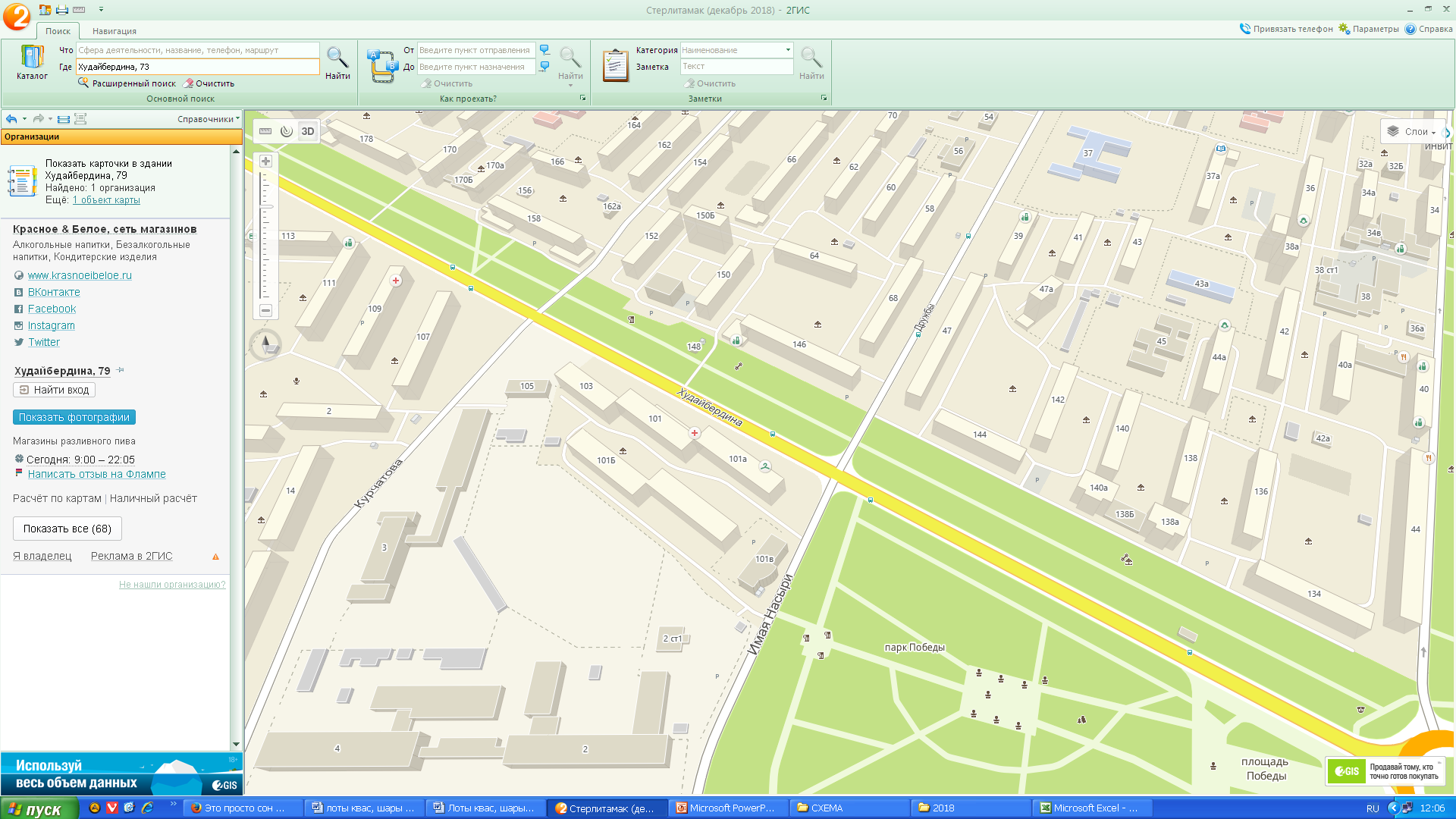 передвижная квасная  емкостьрозничная торговля  квасом в розлив36169,63 руб.с    15.04.2019           по  15.09.2019№ в Схеме НТОМесторасположение нестационарного торгового объектаВид нестационарного торгового объектаСпециализация нестационарного торгового объектаПлощадь торгового объектаНачальная стоимость лотаСрок действия договора116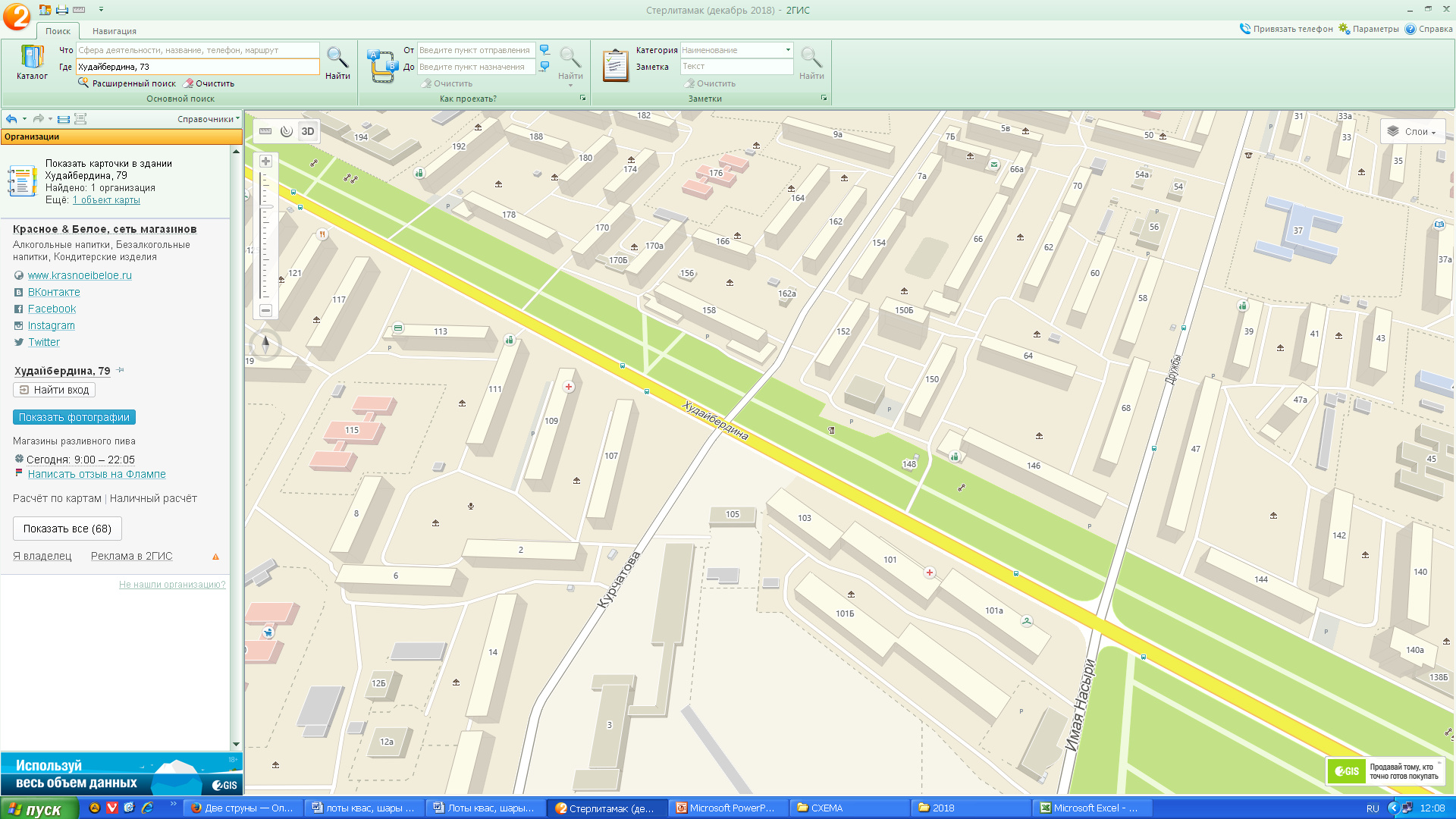 передвижная квасная  емкостьрозничная торговля  квасом в розлив36169,63 руб.с    15.04.2019           по  15.09.2019№ в Схеме НТОМесторасположение нестационарного торгового объектаВид нестационарного торгового объектаСпециализация нестационарного торгового объектаПлощадь торгового объектаНачальная стоимость лотаСрок действия договора117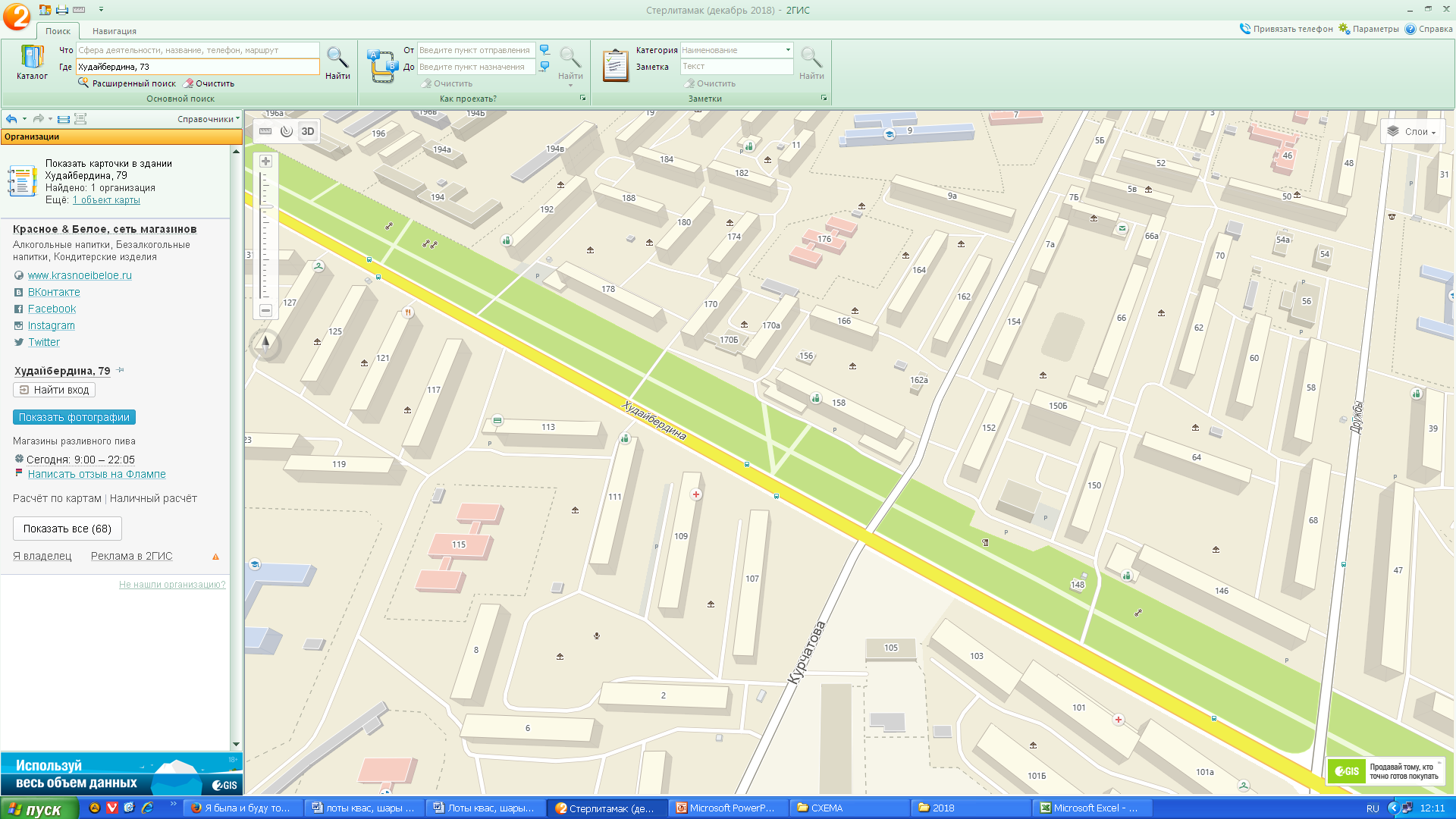 передвижная квасная  емкостьрозничная торговля  квасом в розлив36169,63 руб.с    15.04.2019           по  15.09.2019№ в Схеме НТОМесторасположение нестационарного торгового объектаВид нестационарного торгового объектаСпециализация нестационарного торгового объектаПлощадь торгового объектаНачальная стоимость лотаСрок действия договора118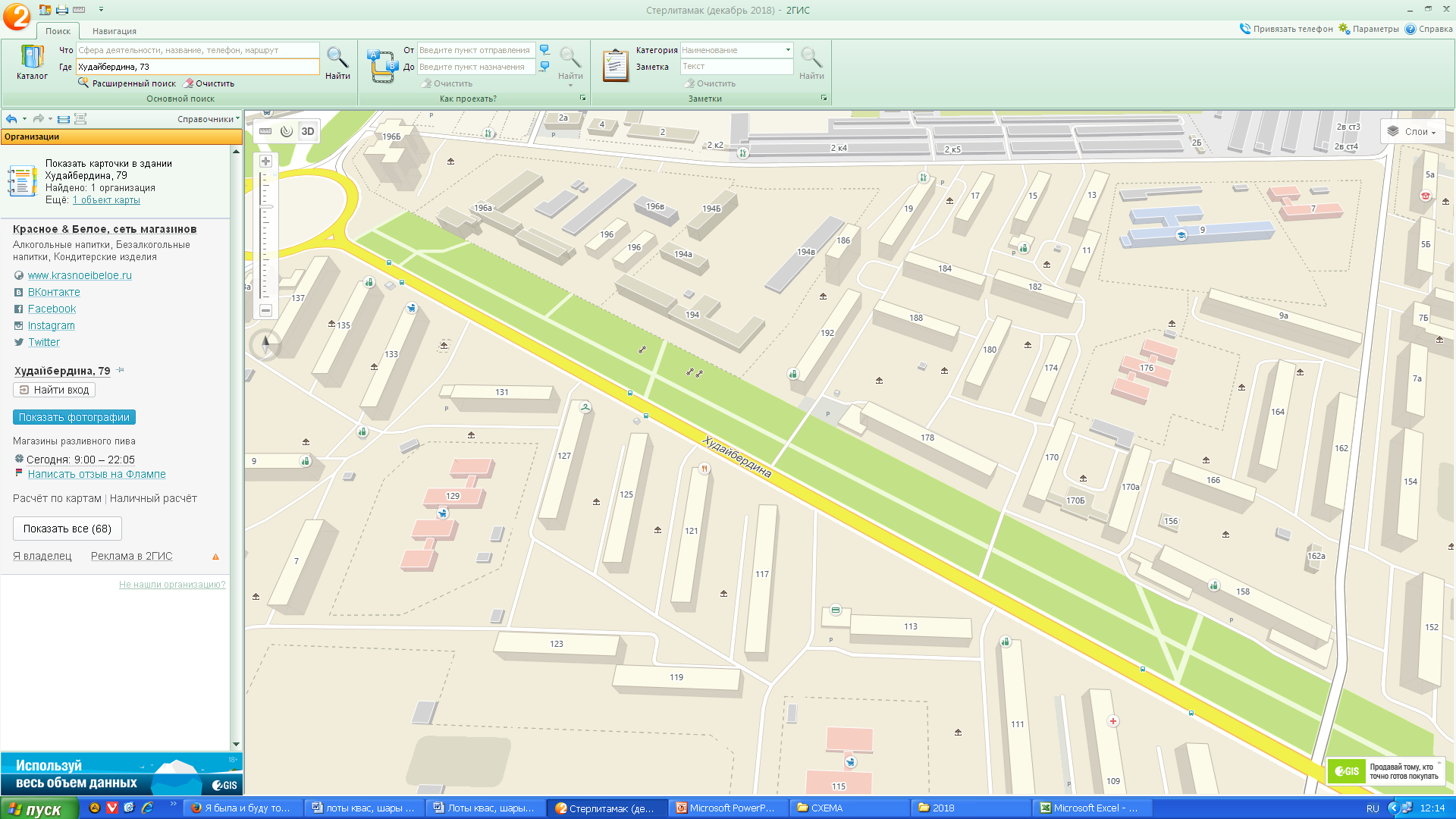 передвижная квасная  емкостьрозничная торговля  квасом в розлив36169,63 руб.с    15.04.2019           по  15.09.2019№ в Схеме НТОМесторасположение нестационарного торгового объектаВид нестационарного торгового объектаСпециализация нестационарного торгового объектаПлощадь торгового объектаНачальная стоимость лотаСрок действия договора119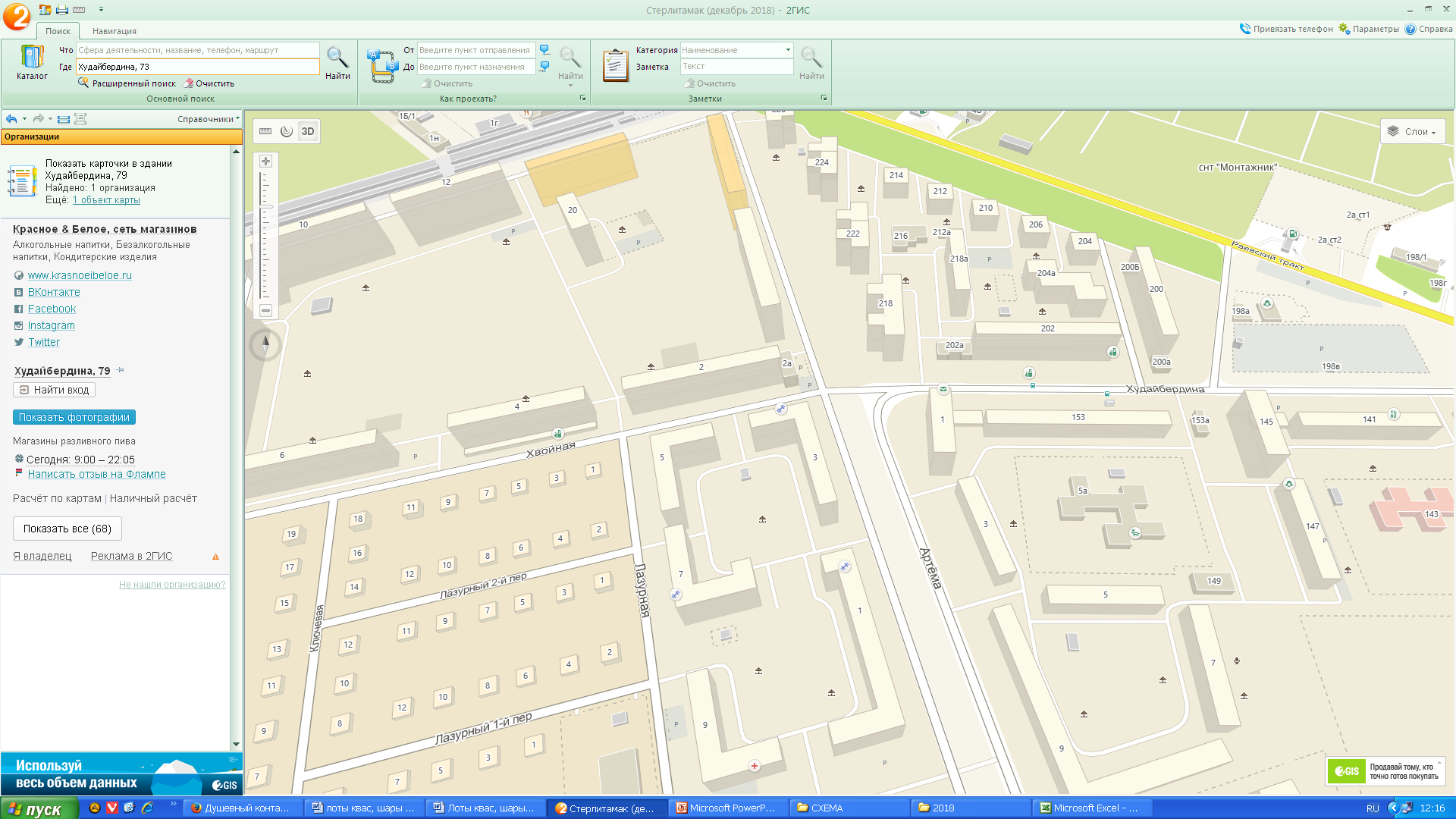 передвижная квасная  емкостьрозничная торговля  квасом в розлив36169,63 руб.с    15.04.2019           по  15.09.2019№ в Схеме НТОМесторасположение нестационарного торгового объектаВид нестационарного торгового объектаСпециализация нестационарного торгового объектаПлощадь торгового объектаНачальная стоимость лотаСрок действия договора120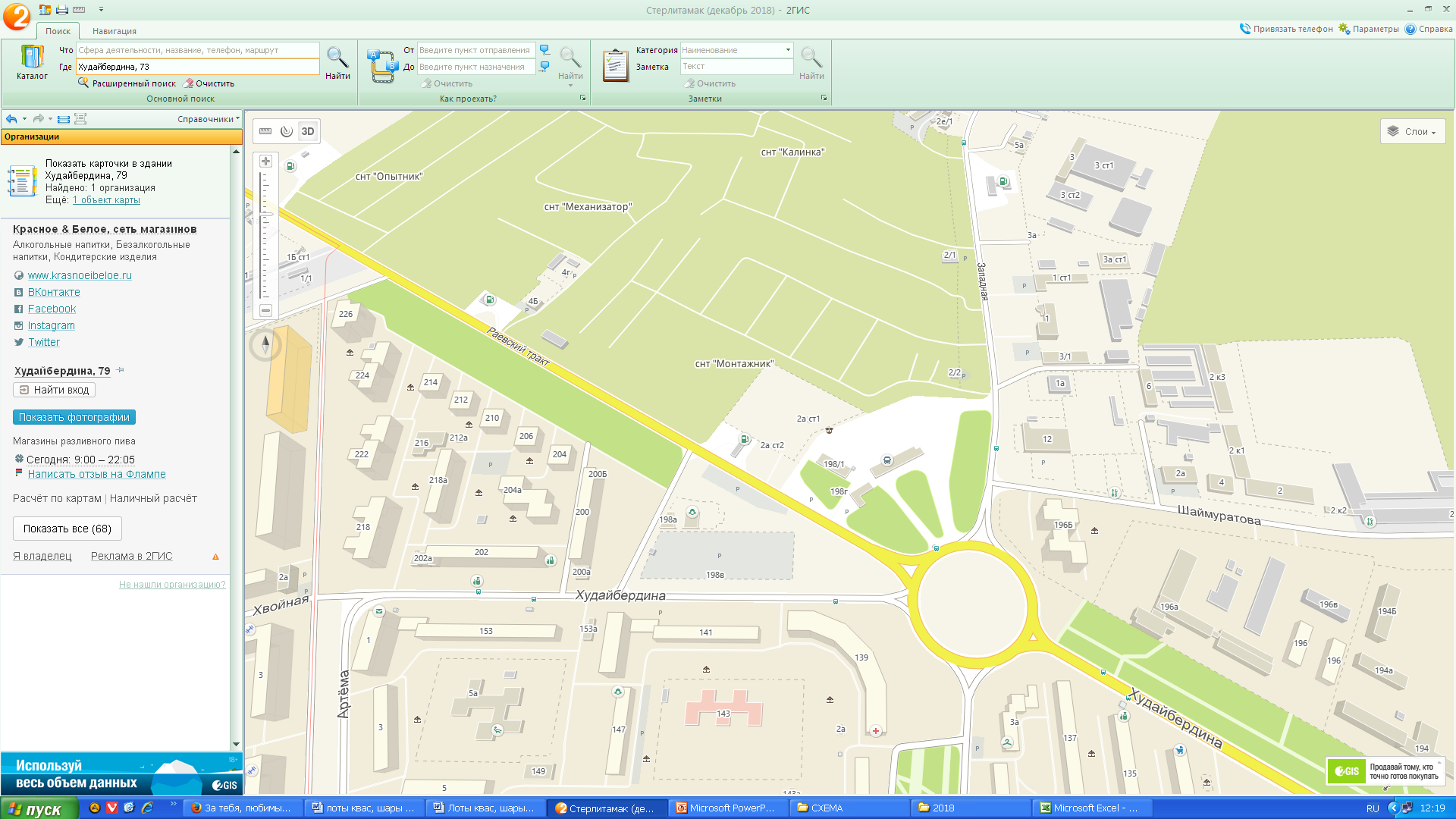 передвижная квасная  емкостьрозничная торговля  квасом в розлив36169,63 руб.с    15.04.2019           по  15.09.2019№ в Схеме НТОМесторасположение нестационарного торгового объектаВид нестационарного торгового объектаСпециализация нестационарного торгового объектаПлощадь торгового объектаНачальная стоимость лотаСрок действия договора121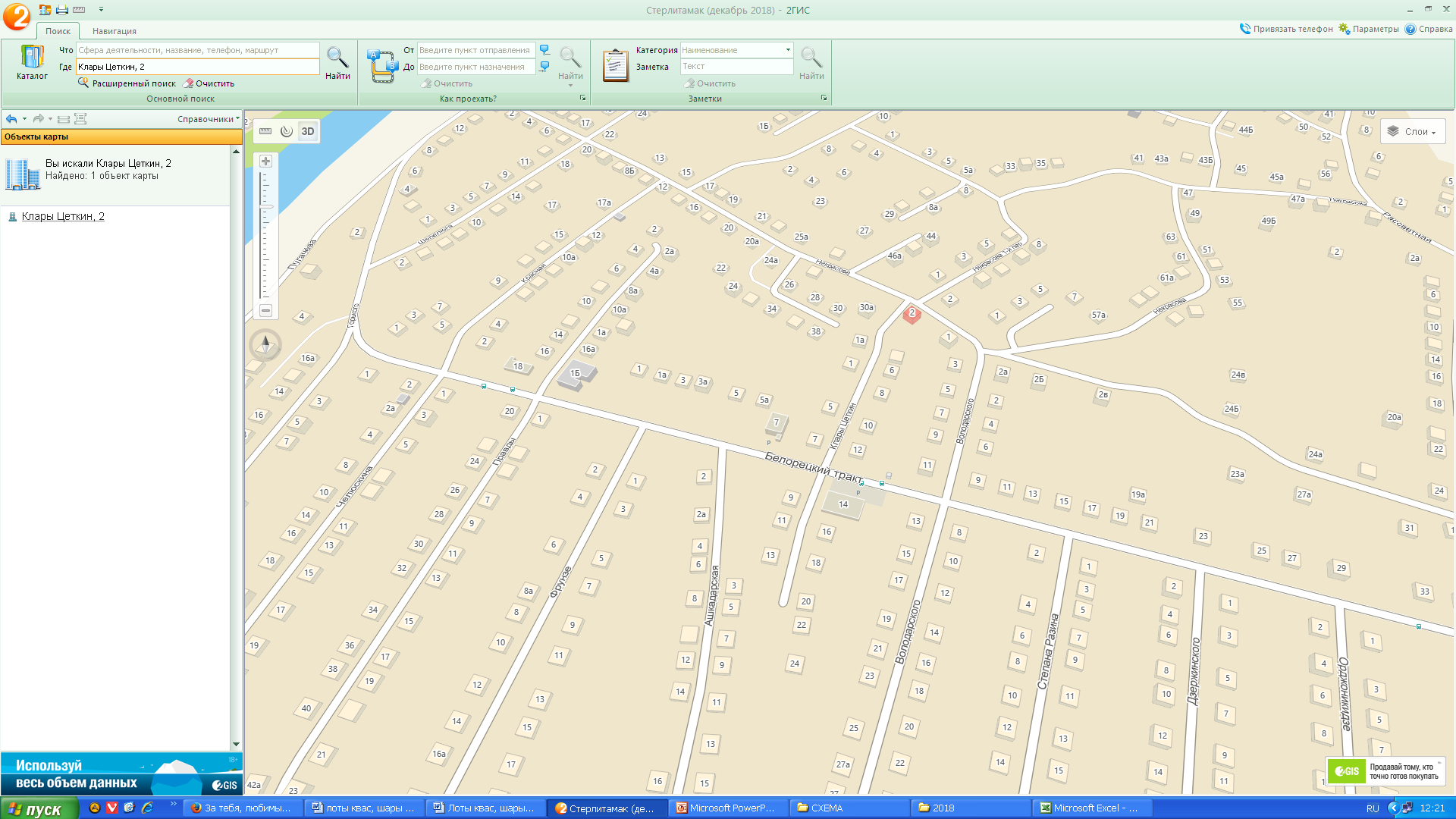 передвижная квасная  емкостьрозничная торговля  квасом в розлив33393,30 руб.с    15.04.2019           по  15.09.2019№ в Схеме НТОМесторасположение нестационарного торгового объектаВид нестационарного торгового объектаСпециализация нестационарного торгового объектаПлощадь торгового объектаНачальная стоимость лотаСрок действия договора122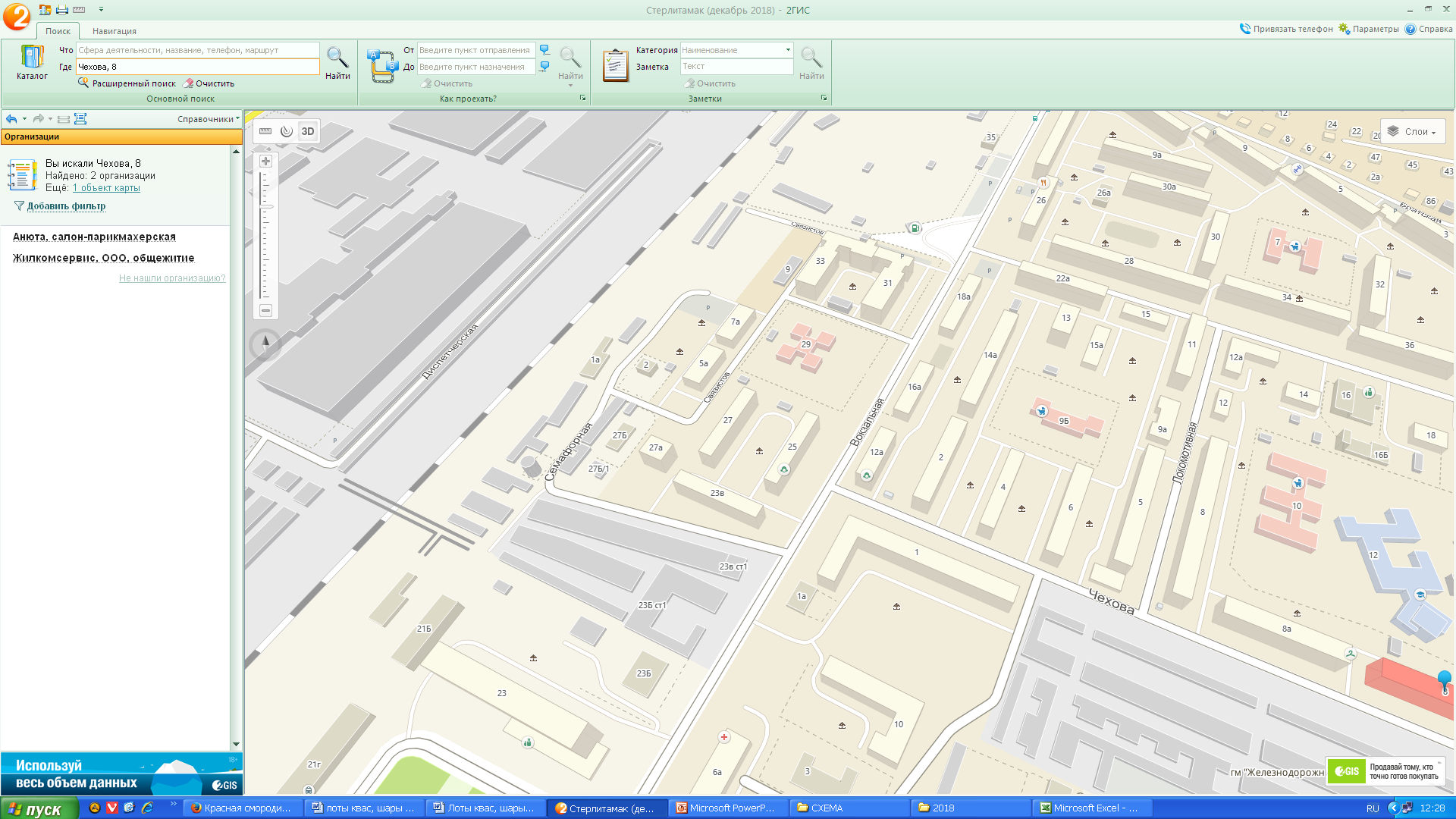 передвижная квасная  емкостьрозничная торговля  квасом в розлив33393,30 руб.с    15.04.2019           по  15.09.2019№ в Схеме НТОМесторасположение нестационарного торгового объектаВид нестационарного торгового объектаСпециализация нестационарного торгового объектаПлощадь торгового объектаНачальная стоимость лотаСрок действия договора123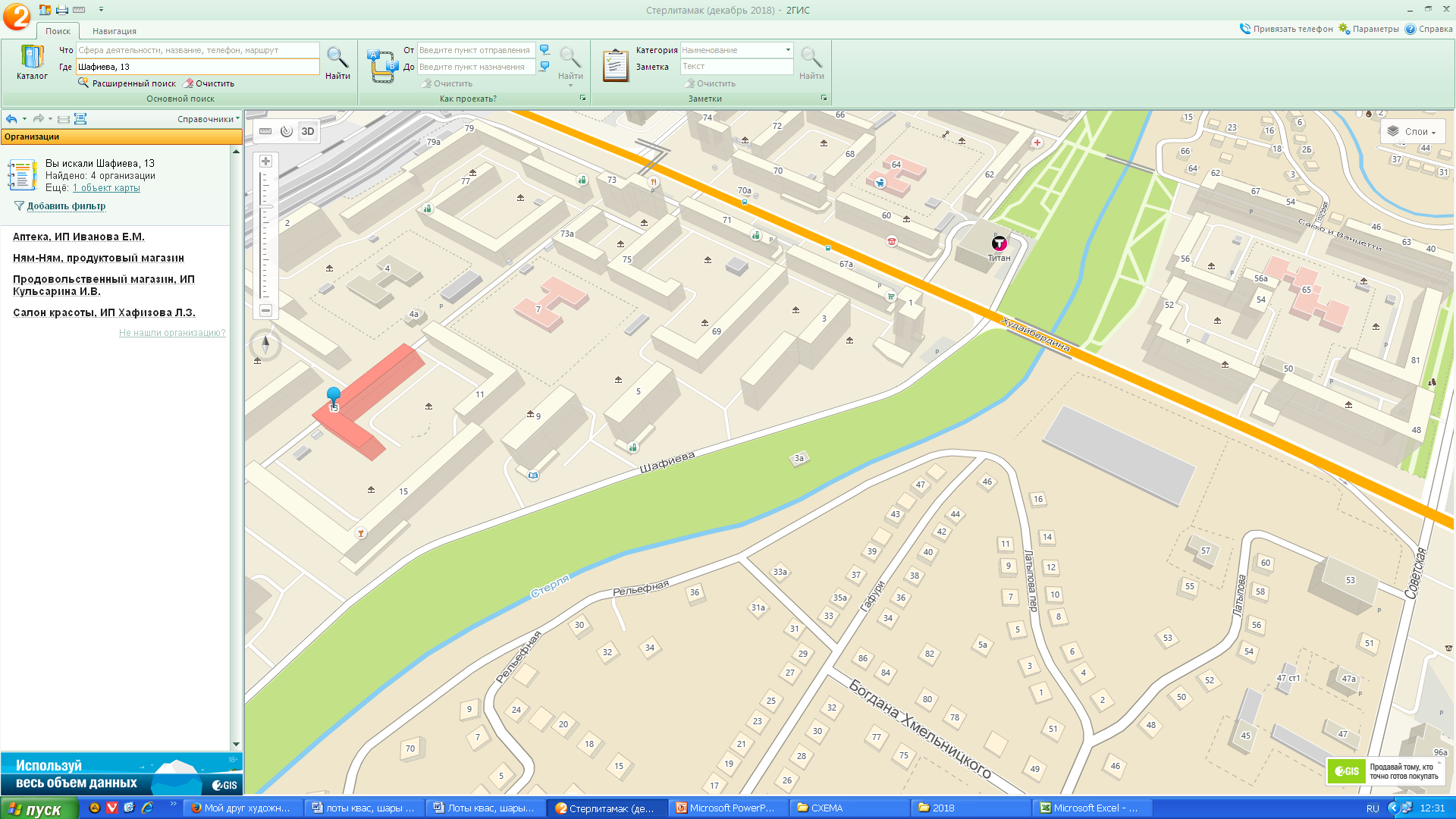 передвижная квасная  емкостьрозничная торговля  квасом в розлив35552,67 руб.с    15.04.2019           по  15.09.2019№ в Схеме НТОМесторасположение нестационарного торгового объектаВид нестационарного торгового объектаСпециализация нестационарного торгового объектаПлощадь торгового объектаНачальная стоимость лотаСрок действия договора124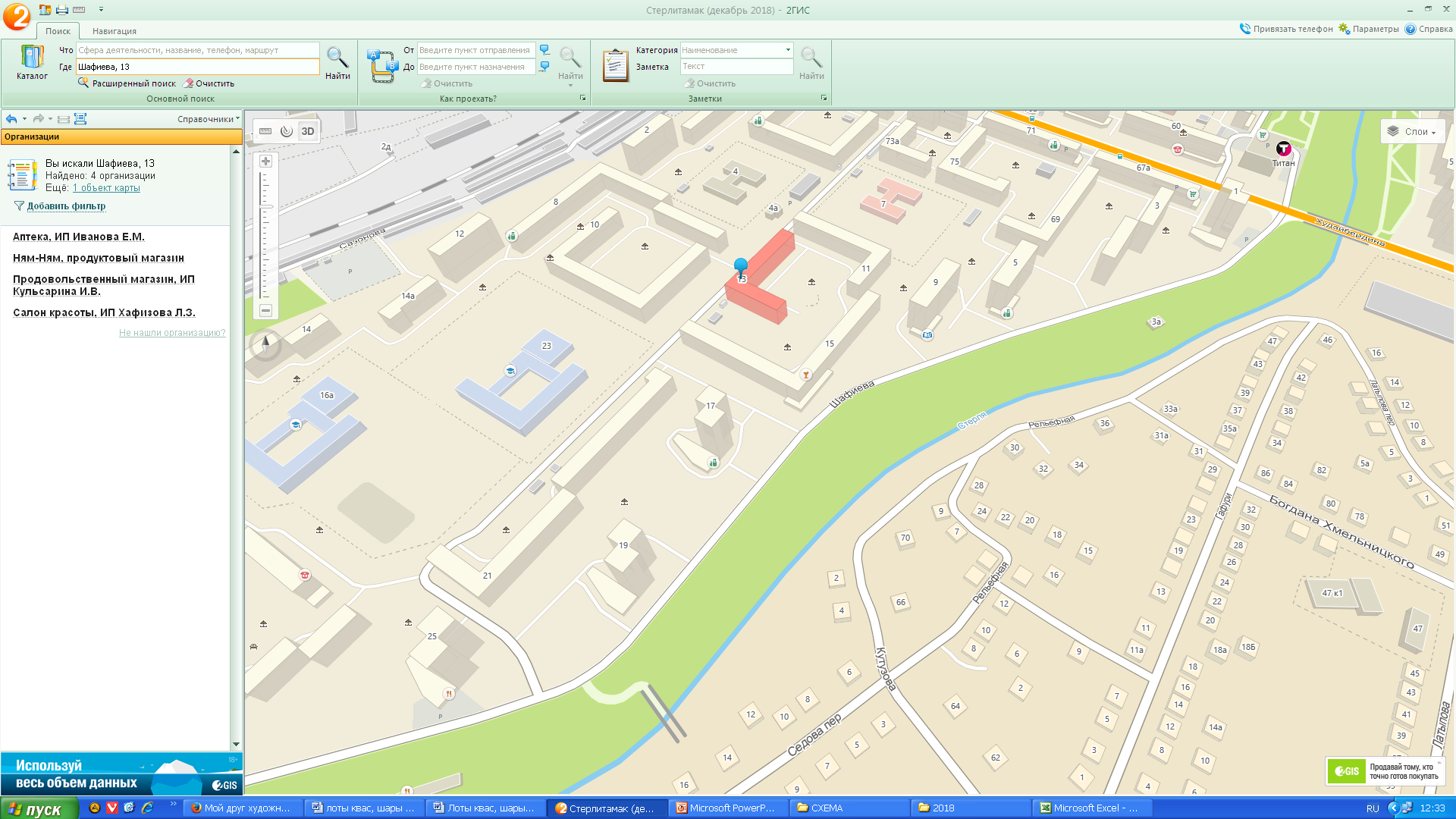 передвижная квасная  емкостьрозничная торговля  квасом в розлив35552,67 руб.с    15.04.2019           по  15.09.2019№ в Схеме НТОМесторасположение нестационарного торгового объектаВид нестационарного торгового объектаСпециализация нестационарного торгового объектаПлощадь торгового объектаНачальная стоимость лотаСрок действия договора125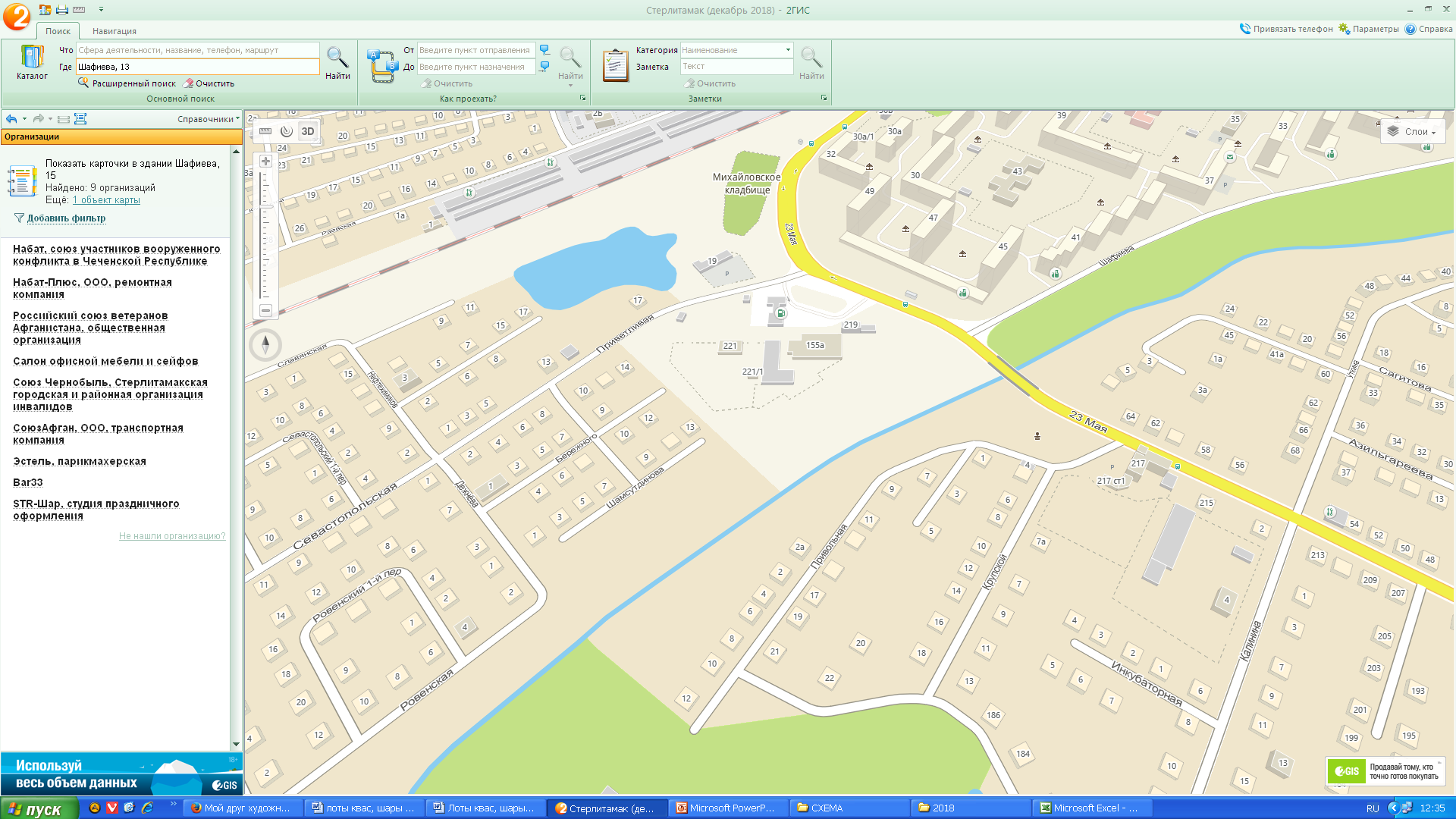 передвижная квасная  емкостьрозничная торговля  квасом в розлив35552,67 руб.с    15.04.2019           по  15.09.2019№ в Схеме НТОМесторасположение нестационарного торгового объектаВид нестационарного торгового объектаСпециализация нестационарного торгового объектаПлощадь торгового объектаНачальная стоимость лотаСрок действия договора126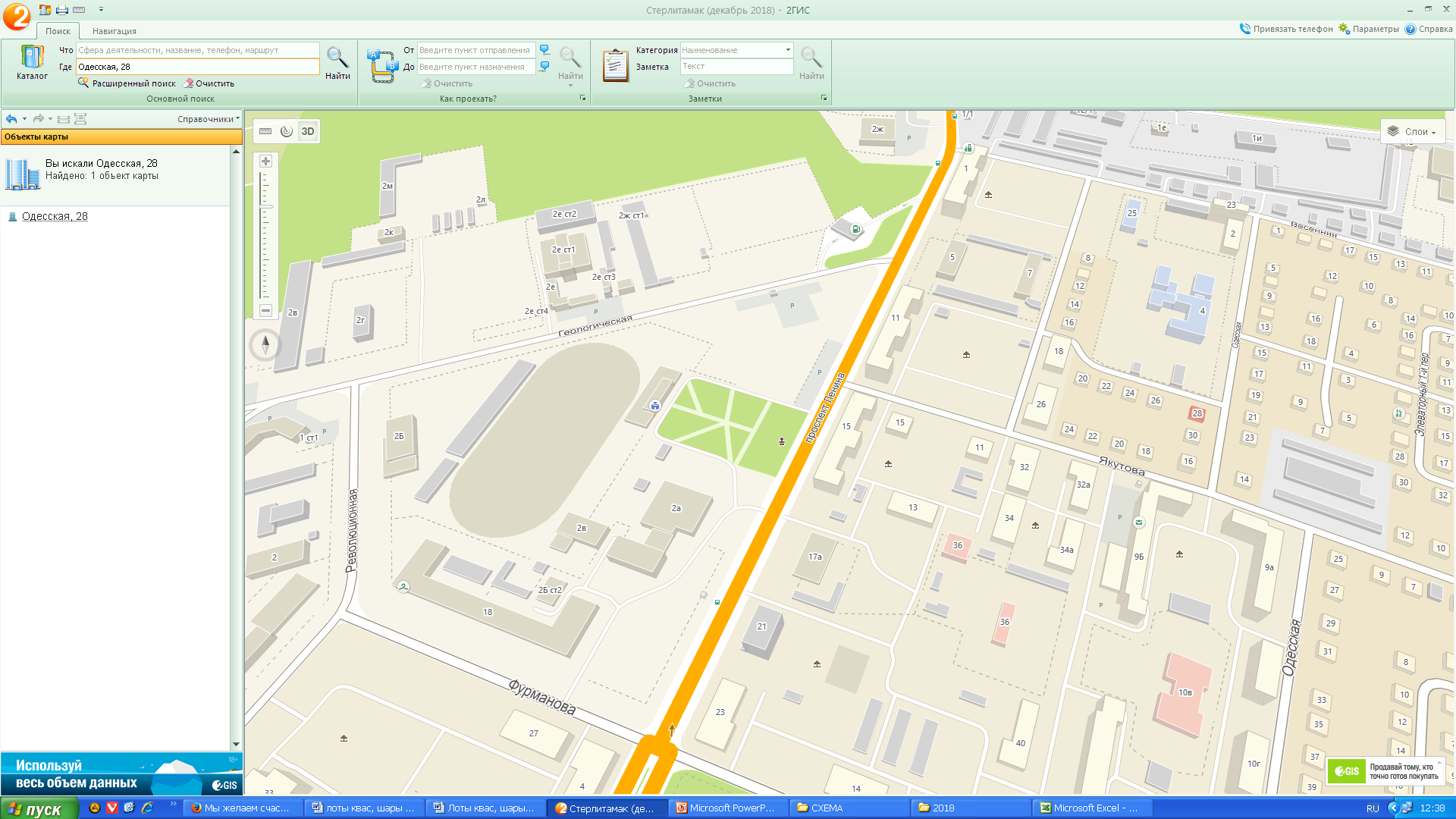 передвижная квасная  емкостьрозничная торговля  квасом в розлив33393,30 руб.с    15.04.2019           по  15.09.2019